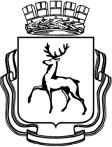 АДМИНИСТРАЦИЯ ГОРОДА НИЖНЕГО НОВГОРОДАПОСТАНОВЛЕНИЕ	На основании статьи 52 Устава города Нижнего Новгорода, решения городской Думы города Нижнего Новгорода, решения городской Думы города Нижнего Новгорода от 26.06.2024 № 112  «О внесении изменений в решение городской Думы города Нижнего Новгорода от 13.12.2023 № 273 «О бюджете города Нижнего Новгорода на 2024 год и на плановый период 2025-2026 годов», администрация города Нижнего Новгорода постановляет:1. Внести в муниципальную программу города Нижнего Новгорода «Жилищно-коммунальное хозяйство в городе Нижнем Новгороде» на 2023 - 2028 годы, утвержденную постановлением администрации города Нижнего Новгорода от 27.12.2022 № 7121 (далее – Программа) следующие изменения:	1.1.  Изложить раздел 1 «Паспорт Программы» согласно приложению № 1 к настоящему постановлению.	1.2. Изложить таблицу 4 подраздела 2.7 согласно приложению № 2 к настоящему постановлению.1.3. Изложить таблицу 5.1 согласно приложению № 3 к настоящему постановлению.1.4. Дополнить Программу таблицей 5.2 согласно приложению № 4 к настоящему постановлению.2. Управлению информационной политики администрации города Нижнего Новгорода обеспечить опубликование настоящего постановления в официальном печатном средстве массовой информации – газете «День города. Нижний Новгород».3. Юридическому департаменту администрации города Нижнего Новгорода (Витушкина Т.А.) обеспечить размещение настоящего постановления на официальном сайте администрации города Нижнего Новгорода в информационно-телекоммуникационной сети «Интернет».4. Контроль за исполнением постановления возложить на первого заместителя главы администрации города Нижнего Новгорода Скалкин Д.А.Глава города                   	               			                      Ю.В.ШалабаевИ.М.Ключева439 04 45Приложение № 1к постановлению администрации города от ________  № __________Муниципальная программа «Жилищно-коммунальное хозяйство в городе Нижнем Новгороде» на 2023 - 2028 годы (далее – Программа).1. Паспорт ПрограммыПриложение № 2к постановлению администрации города от ________  № __________Таблица 4Ресурсное обеспечение реализации Программы за счет средств бюджета города Нижнего Новгорода                     Приложение № 3                      к постановлению администрации                     города                 														          от ________  № __________																			Таблица 5.1План реализации муниципальной программы «Жилищно-коммунальное хозяйство в городе Нижнем Новгороде» на 2024 год                     Приложение № 4                      к постановлению администрации                     города                 														          от ________  № __________																			Таблица 5.2План реализации муниципальной программы «Жилищно-коммунальное хозяйство в городе Нижнем Новгороде» на 2025 год<*> - Средства городского бюджета в сумме 123 662, 37 рублей на финансирование мероприятия будут включены в Программу при внесении изменений в закон о бюджете и в сводную бюджетную роспись. №┌┐┐Ответственный исполнитель ПрограммыДепартамент жилья и инженерной инфраструктуры администрации города Нижнего Новгорода (далее – ДЖИИ) Департамент жилья и инженерной инфраструктуры администрации города Нижнего Новгорода (далее – ДЖИИ) Департамент жилья и инженерной инфраструктуры администрации города Нижнего Новгорода (далее – ДЖИИ) Департамент жилья и инженерной инфраструктуры администрации города Нижнего Новгорода (далее – ДЖИИ) Департамент жилья и инженерной инфраструктуры администрации города Нижнего Новгорода (далее – ДЖИИ) Департамент жилья и инженерной инфраструктуры администрации города Нижнего Новгорода (далее – ДЖИИ) Департамент жилья и инженерной инфраструктуры администрации города Нижнего Новгорода (далее – ДЖИИ) Департамент жилья и инженерной инфраструктуры администрации города Нижнего Новгорода (далее – ДЖИИ) Соисполнители ПрограммыДепартамент строительства и капитального ремонта администрации города Нижнего Новгорода (далее – ДепСтр)Управление административно-технического и муниципального контроля администрации города Нижнего Новгорода (далее – УАТК)Администрации районов города Нижнего НовгородаМуниципальное казенное учреждение «Административно-техническая инспекция города Нижнего Новгорода» (далее - МКУ «АТИ г. Н.Новгорода»)Муниципальное казенное учреждение «Главное управление по капитальному строительству города Нижнего Новгорода» (далее - МКУ «ГлавУКС г. Н.Новгорода»)Департамент строительства и капитального ремонта администрации города Нижнего Новгорода (далее – ДепСтр)Управление административно-технического и муниципального контроля администрации города Нижнего Новгорода (далее – УАТК)Администрации районов города Нижнего НовгородаМуниципальное казенное учреждение «Административно-техническая инспекция города Нижнего Новгорода» (далее - МКУ «АТИ г. Н.Новгорода»)Муниципальное казенное учреждение «Главное управление по капитальному строительству города Нижнего Новгорода» (далее - МКУ «ГлавУКС г. Н.Новгорода»)Департамент строительства и капитального ремонта администрации города Нижнего Новгорода (далее – ДепСтр)Управление административно-технического и муниципального контроля администрации города Нижнего Новгорода (далее – УАТК)Администрации районов города Нижнего НовгородаМуниципальное казенное учреждение «Административно-техническая инспекция города Нижнего Новгорода» (далее - МКУ «АТИ г. Н.Новгорода»)Муниципальное казенное учреждение «Главное управление по капитальному строительству города Нижнего Новгорода» (далее - МКУ «ГлавУКС г. Н.Новгорода»)Департамент строительства и капитального ремонта администрации города Нижнего Новгорода (далее – ДепСтр)Управление административно-технического и муниципального контроля администрации города Нижнего Новгорода (далее – УАТК)Администрации районов города Нижнего НовгородаМуниципальное казенное учреждение «Административно-техническая инспекция города Нижнего Новгорода» (далее - МКУ «АТИ г. Н.Новгорода»)Муниципальное казенное учреждение «Главное управление по капитальному строительству города Нижнего Новгорода» (далее - МКУ «ГлавУКС г. Н.Новгорода»)Департамент строительства и капитального ремонта администрации города Нижнего Новгорода (далее – ДепСтр)Управление административно-технического и муниципального контроля администрации города Нижнего Новгорода (далее – УАТК)Администрации районов города Нижнего НовгородаМуниципальное казенное учреждение «Административно-техническая инспекция города Нижнего Новгорода» (далее - МКУ «АТИ г. Н.Новгорода»)Муниципальное казенное учреждение «Главное управление по капитальному строительству города Нижнего Новгорода» (далее - МКУ «ГлавУКС г. Н.Новгорода»)Департамент строительства и капитального ремонта администрации города Нижнего Новгорода (далее – ДепСтр)Управление административно-технического и муниципального контроля администрации города Нижнего Новгорода (далее – УАТК)Администрации районов города Нижнего НовгородаМуниципальное казенное учреждение «Административно-техническая инспекция города Нижнего Новгорода» (далее - МКУ «АТИ г. Н.Новгорода»)Муниципальное казенное учреждение «Главное управление по капитальному строительству города Нижнего Новгорода» (далее - МКУ «ГлавУКС г. Н.Новгорода»)Департамент строительства и капитального ремонта администрации города Нижнего Новгорода (далее – ДепСтр)Управление административно-технического и муниципального контроля администрации города Нижнего Новгорода (далее – УАТК)Администрации районов города Нижнего НовгородаМуниципальное казенное учреждение «Административно-техническая инспекция города Нижнего Новгорода» (далее - МКУ «АТИ г. Н.Новгорода»)Муниципальное казенное учреждение «Главное управление по капитальному строительству города Нижнего Новгорода» (далее - МКУ «ГлавУКС г. Н.Новгорода»)Департамент строительства и капитального ремонта администрации города Нижнего Новгорода (далее – ДепСтр)Управление административно-технического и муниципального контроля администрации города Нижнего Новгорода (далее – УАТК)Администрации районов города Нижнего НовгородаМуниципальное казенное учреждение «Административно-техническая инспекция города Нижнего Новгорода» (далее - МКУ «АТИ г. Н.Новгорода»)Муниципальное казенное учреждение «Главное управление по капитальному строительству города Нижнего Новгорода» (далее - МКУ «ГлавУКС г. Н.Новгорода»)Цель ПрограммыПовышение уровня и качества предоставления жилищно-коммунальных услуг жителям города Нижнего Новгорода Повышение уровня и качества предоставления жилищно-коммунальных услуг жителям города Нижнего Новгорода Повышение уровня и качества предоставления жилищно-коммунальных услуг жителям города Нижнего Новгорода Повышение уровня и качества предоставления жилищно-коммунальных услуг жителям города Нижнего Новгорода Повышение уровня и качества предоставления жилищно-коммунальных услуг жителям города Нижнего Новгорода Повышение уровня и качества предоставления жилищно-коммунальных услуг жителям города Нижнего Новгорода Повышение уровня и качества предоставления жилищно-коммунальных услуг жителям города Нижнего Новгорода Повышение уровня и качества предоставления жилищно-коммунальных услуг жителям города Нижнего Новгорода Задачи ПрограммыУлучшение качества инфраструктурного обеспечения жилищного фонда и повышение эффективности системы жилищно-коммунального хозяйства.Улучшение качества инфраструктурного обеспечения жилищного фонда и повышение эффективности системы жилищно-коммунального хозяйства.Улучшение качества инфраструктурного обеспечения жилищного фонда и повышение эффективности системы жилищно-коммунального хозяйства.Улучшение качества инфраструктурного обеспечения жилищного фонда и повышение эффективности системы жилищно-коммунального хозяйства.Улучшение качества инфраструктурного обеспечения жилищного фонда и повышение эффективности системы жилищно-коммунального хозяйства.Улучшение качества инфраструктурного обеспечения жилищного фонда и повышение эффективности системы жилищно-коммунального хозяйства.Улучшение качества инфраструктурного обеспечения жилищного фонда и повышение эффективности системы жилищно-коммунального хозяйства.Улучшение качества инфраструктурного обеспечения жилищного фонда и повышение эффективности системы жилищно-коммунального хозяйства.Этапы и сроки реализации ПрограммыПрограмма реализуется в  2023-2028 годах в один этапПрограмма реализуется в  2023-2028 годах в один этапПрограмма реализуется в  2023-2028 годах в один этапПрограмма реализуется в  2023-2028 годах в один этапПрограмма реализуется в  2023-2028 годах в один этапПрограмма реализуется в  2023-2028 годах в один этапПрограмма реализуется в  2023-2028 годах в один этапПрограмма реализуется в  2023-2028 годах в один этапОбъемы бюджетных ассигнований Программы за счет средств бюджета города Нижнего НовгородаОтветственный исполнитель (соисполнители)Объем бюджетных ассигнований (руб.)Объем бюджетных ассигнований (руб.)Объем бюджетных ассигнований (руб.)Объем бюджетных ассигнований (руб.)Объем бюджетных ассигнований (руб.)Объем бюджетных ассигнований (руб.)Объем бюджетных ассигнований (руб.)Объемы бюджетных ассигнований Программы за счет средств бюджета города Нижнего НовгородаОтветственный исполнитель (соисполнители)2023 год2024 год2025 год2026 год2027 год2028 годВСЕГООбъемы бюджетных ассигнований Программы за счет средств бюджета города Нижнего НовгородаВсего, в том числе:6 322 821 741,148 180 235 823,881 551 442 100,001 516 600 400,001 571 866 439,211 630 790 071,9920 773 756 576,22Объемы бюджетных ассигнований Программы за счет средств бюджета города Нижнего НовгородаДЖИИ 4 878 974 363,106 638 071 379,381 085 201 100,001 050 359 400,001 091 016 739,211 120 940 371,9915 864 563 353,68Объемы бюджетных ассигнований Программы за счет средств бюджета города Нижнего НовгородаАдминистрации районов города (ДЖИИ) 220 679 863,30279 129 513,10275 188 300,00275 188 300,00316 797 000,00342 797 000,001 709 779 976,40Объемы бюджетных ассигнований Программы за счет средств бюджета города Нижнего НовгородаМКУ «ГлавУКС г. Н.Новгорода» (ДепСтр)1 102 475 589,161 106 394 265,4030 000 000,0030 000 000,000,000,002 268 869 854,56МКУ «АТИ г.Н. Новгорода (УАТК)120 691 925,58156 640 666,00161 052 700,00161 052 700,00164 052 700,00167 052 700,00930 543 391,58Целевые индикаторы Программы1. Доля МКД на которых выполнены ремонтные работы от общего количества МКД, требующих ремонта, к 2028 году составит 17,2%.2. Доля отремонтированных пустующих жилых помещений муниципального жилищного фонда (МЖФ) от общего количества пустующих жилых помещений МЖФ, требующих ремонта к 2028 году составит 50,8%.3. Доля многоквартирных домов, в которых собственники помещений выбрали и реализуют один из способов управления многоквартирными домами, в общем числе многоквартирных домов, в которых собственники помещений должны выбрать способ управления данными домами, к 2028 году составит 97,6%.4. Увеличение количества детских комплексов (спортивных площадок)  к 2028 году составит 21%.1. Доля МКД на которых выполнены ремонтные работы от общего количества МКД, требующих ремонта, к 2028 году составит 17,2%.2. Доля отремонтированных пустующих жилых помещений муниципального жилищного фонда (МЖФ) от общего количества пустующих жилых помещений МЖФ, требующих ремонта к 2028 году составит 50,8%.3. Доля многоквартирных домов, в которых собственники помещений выбрали и реализуют один из способов управления многоквартирными домами, в общем числе многоквартирных домов, в которых собственники помещений должны выбрать способ управления данными домами, к 2028 году составит 97,6%.4. Увеличение количества детских комплексов (спортивных площадок)  к 2028 году составит 21%.1. Доля МКД на которых выполнены ремонтные работы от общего количества МКД, требующих ремонта, к 2028 году составит 17,2%.2. Доля отремонтированных пустующих жилых помещений муниципального жилищного фонда (МЖФ) от общего количества пустующих жилых помещений МЖФ, требующих ремонта к 2028 году составит 50,8%.3. Доля многоквартирных домов, в которых собственники помещений выбрали и реализуют один из способов управления многоквартирными домами, в общем числе многоквартирных домов, в которых собственники помещений должны выбрать способ управления данными домами, к 2028 году составит 97,6%.4. Увеличение количества детских комплексов (спортивных площадок)  к 2028 году составит 21%.1. Доля МКД на которых выполнены ремонтные работы от общего количества МКД, требующих ремонта, к 2028 году составит 17,2%.2. Доля отремонтированных пустующих жилых помещений муниципального жилищного фонда (МЖФ) от общего количества пустующих жилых помещений МЖФ, требующих ремонта к 2028 году составит 50,8%.3. Доля многоквартирных домов, в которых собственники помещений выбрали и реализуют один из способов управления многоквартирными домами, в общем числе многоквартирных домов, в которых собственники помещений должны выбрать способ управления данными домами, к 2028 году составит 97,6%.4. Увеличение количества детских комплексов (спортивных площадок)  к 2028 году составит 21%.1. Доля МКД на которых выполнены ремонтные работы от общего количества МКД, требующих ремонта, к 2028 году составит 17,2%.2. Доля отремонтированных пустующих жилых помещений муниципального жилищного фонда (МЖФ) от общего количества пустующих жилых помещений МЖФ, требующих ремонта к 2028 году составит 50,8%.3. Доля многоквартирных домов, в которых собственники помещений выбрали и реализуют один из способов управления многоквартирными домами, в общем числе многоквартирных домов, в которых собственники помещений должны выбрать способ управления данными домами, к 2028 году составит 97,6%.4. Увеличение количества детских комплексов (спортивных площадок)  к 2028 году составит 21%.1. Доля МКД на которых выполнены ремонтные работы от общего количества МКД, требующих ремонта, к 2028 году составит 17,2%.2. Доля отремонтированных пустующих жилых помещений муниципального жилищного фонда (МЖФ) от общего количества пустующих жилых помещений МЖФ, требующих ремонта к 2028 году составит 50,8%.3. Доля многоквартирных домов, в которых собственники помещений выбрали и реализуют один из способов управления многоквартирными домами, в общем числе многоквартирных домов, в которых собственники помещений должны выбрать способ управления данными домами, к 2028 году составит 97,6%.4. Увеличение количества детских комплексов (спортивных площадок)  к 2028 году составит 21%.1. Доля МКД на которых выполнены ремонтные работы от общего количества МКД, требующих ремонта, к 2028 году составит 17,2%.2. Доля отремонтированных пустующих жилых помещений муниципального жилищного фонда (МЖФ) от общего количества пустующих жилых помещений МЖФ, требующих ремонта к 2028 году составит 50,8%.3. Доля многоквартирных домов, в которых собственники помещений выбрали и реализуют один из способов управления многоквартирными домами, в общем числе многоквартирных домов, в которых собственники помещений должны выбрать способ управления данными домами, к 2028 году составит 97,6%.4. Увеличение количества детских комплексов (спортивных площадок)  к 2028 году составит 21%.1. Доля МКД на которых выполнены ремонтные работы от общего количества МКД, требующих ремонта, к 2028 году составит 17,2%.2. Доля отремонтированных пустующих жилых помещений муниципального жилищного фонда (МЖФ) от общего количества пустующих жилых помещений МЖФ, требующих ремонта к 2028 году составит 50,8%.3. Доля многоквартирных домов, в которых собственники помещений выбрали и реализуют один из способов управления многоквартирными домами, в общем числе многоквартирных домов, в которых собственники помещений должны выбрать способ управления данными домами, к 2028 году составит 97,6%.4. Увеличение количества детских комплексов (спортивных площадок)  к 2028 году составит 21%.№п/пКод ос-новного мерприя-тия ЦС расходовНаименование Программы, подпрограммы, основного мероприятияОтветственный исполнитель, соисполнительРасходы, руб.Расходы, руб.Расходы, руб.Расходы, руб.Расходы, руб.Расходы, руб.№п/пКод ос-новного мерприя-тия ЦС расходовНаименование Программы, подпрограммы, основного мероприятияОтветственный исполнитель, соисполнитель2023 год2024 год2025 год2026 год2027 год2028 год12345678910Муниципальная программа «Жилищно-коммунальное хозяйство в городе Нижнем Новгороде»Муниципальная программа «Жилищно-коммунальное хозяйство в городе Нижнем Новгороде»Муниципальная программа «Жилищно-коммунальное хозяйство в городе Нижнем Новгороде»Всего, в том числе:6 322 821 741,148 180 235 823,881 551 442 100,001 516 600 400,001 571 866 439,211 630 790 071,99Муниципальная программа «Жилищно-коммунальное хозяйство в городе Нижнем Новгороде»Муниципальная программа «Жилищно-коммунальное хозяйство в городе Нижнем Новгороде»Муниципальная программа «Жилищно-коммунальное хозяйство в городе Нижнем Новгороде»ДЖИИ 4 878 974 363,106 638 071 379,381 085 201 100,001 050 359 400,001 091 016 739,211 120 940 371,99Муниципальная программа «Жилищно-коммунальное хозяйство в городе Нижнем Новгороде»Муниципальная программа «Жилищно-коммунальное хозяйство в городе Нижнем Новгороде»Муниципальная программа «Жилищно-коммунальное хозяйство в городе Нижнем Новгороде»Администрации районов города (ДЖИИ) 220 679 863,30279 129 513,10275 188 300,00275 188 300,00316 797 000,00342 797 000,00Муниципальная программа «Жилищно-коммунальное хозяйство в городе Нижнем Новгороде»Муниципальная программа «Жилищно-коммунальное хозяйство в городе Нижнем Новгороде»Муниципальная программа «Жилищно-коммунальное хозяйство в городе Нижнем Новгороде»МКУ «ГлавУКС г. Н. Новгорода» (ДепСтр)1 102 475 589,161 106 394 265,4030 000 000,0030 000 000,000,000,00Муниципальная программа «Жилищно-коммунальное хозяйство в городе Нижнем Новгороде»Муниципальная программа «Жилищно-коммунальное хозяйство в городе Нижнем Новгороде»Муниципальная программа «Жилищно-коммунальное хозяйство в городе Нижнем Новгороде»МКУ «АТИ г.Н. Новгорода» (УАТК)120 691 925,58156 640 666,00161 052 700,00161 052 700,00164 052 700,00167 052 700,001.07П0100000Ремонт МКДДЖИИ337 522 976,28788 903 757,84537 633 000,00502 791 300,00513 186 739,21523 110 371,992.07П0200000 Капитальный ремонт и содержание муниципального фонда в многоквартирных домахВсего, в том числе:323 384 474,56435 151 838,34526 905 400,00526 905 400,00554 905 400,00572 905 400,002.07П0200000 Капитальный ремонт и содержание муниципального фонда в многоквартирных домахАдминистрации районов города (ДЖИИ)40 685 651,16117 963 184,69160 700 000,00160 700 000,00174 700 000,00183 700 000,002.07П0200000 Капитальный ремонт и содержание муниципального фонда в многоквартирных домахДЖИИ 282 698 823,40317 188 653,65366 205 400,00366 205 400,00380 205 400,00389 205 400,003.07П0300000Ремонт жилых помещений, собственниками которых являются дети-сироты и дети, оставшиеся без попечения родителей, либо жилых помещений государственного жилищного фонда, право пользования которыми за ними сохраненоАдминистрации районов города (ДЖИИ)2 600 575,395 293 204,005 293 200,005 293 200,003 901 900,003 901 900,004.07П0400000Комплекс мероприятий по содержанию, обслуживанию и управлению жилищным фондомВсего, в том числе:313 124 942,28693 941 816,47206 007 800,00206 007 800,00235 007 800,00253 007 800,004.07П0400000Комплекс мероприятий по содержанию, обслуживанию и управлению жилищным фондомАдминистрации районов города (ДЖИИ)57 025 028,3885 474 994,8358 607 800,0058 607 800,0072 607 800,0081 607 800,004.07П0400000Комплекс мероприятий по содержанию, обслуживанию и управлению жилищным фондомДЖИИ 256 099 913,90608 466 821,64147 400 000,00147 400 000,00162 400 000,00171 400 000,005.07П0500000Обеспечение деятельности МКУ «АТИ г. Н.Новгорода»МКУ «АТИ г.Н.Нов-города» (УАТК)118 639 561,48151 691 371,00155 273 800,00155 273 800,00158 273 800,00161 273 800,006.07П0600000Обеспечение деятельности административных комиссийМКУ «АТИ г.Н.Нов-города» (УАТК)251 400,00248 200,00248 200,00248 200,00248 200,00248 200,007.07П0700000Ремонт аварийных бесхозяйных объектов и объектов муниципальной собственности инженерной инфраструктуры, содержание и ремонт общественных питьевых колодцев, которые служат единственным источником водоснабжения населенияВсего, в том числе:223 129 308,37738 231 827,4352 325 400,0052 325 400,0065 587 300,0073 587 300,007.07П0700000Ремонт аварийных бесхозяйных объектов и объектов муниципальной собственности инженерной инфраструктуры, содержание и ремонт общественных питьевых колодцев, которые служат единственным источником водоснабжения населенияАдминистрации районов города (ДЖИИ)120 368 608,3770 398 129,5850 587 300,0050 587 300,0065 587 300,0073 587 300,007.07П0700000Ремонт аварийных бесхозяйных объектов и объектов муниципальной собственности инженерной инфраструктуры, содержание и ремонт общественных питьевых колодцев, которые служат единственным источником водоснабжения населенияДЖИИ102 760 700,00667 833 697,851 738 100,001 738 100,00008.07П0800000Финансовая поддержка организаций в сфере коммунального хозяйстваДЖИИ 35 896 501,72744 724 600,0032 224 600,0032 224 600,0035 224 600,0037 224 600,009.07П0900000Строительство (реконструкция) объектов коммунальной инфраструктуры муниципальной формы собственностиМКУ «ГлавУКС г.Н.Новгорода» (ДепСтр)2 269 964,90445 337 965,4030 000 000,0030 000 000,000010.07ПF500000Реализация федерального проекта «Чистая вода»МКУ «ГлавУКС г. Н.Нов города» (ДепСтр)77 369 040,600000011.07ПG600000Реализация федерального проекта «Оздоровление Волги» финансовое обеспечение затрат (части затрат) по концессионному соглашению, заключенному в отношении мероприятия «Реконструкция Нижегородской станции аэрации» (плата концедента)ДЖИИ (АО «Нижегородский водоканал»)1 883 797 428,002 274 330 186,00000012.07ПК3 00000Реализация инфраструктурных проектов, источником финансового обеспечения которых являются бюджетные кредиты, предоставляемые из федерального бюджета на финансовое обеспечение реализации инфраструктурных проектов в 2023 годуВсего, в том числе:3 003 034 603,460000012.07ПК3 00000Реализация инфраструктурных проектов, источником финансового обеспечения которых являются бюджетные кредиты, предоставляемые из федерального бюджета на финансовое обеспечение реализации инфраструктурных проектов в 2023 годуМКУ «ГлавУКС г. Н.Нов города» (ДепСтр)1 022 836 583,660000012.07ПК3 00000Реализация инфраструктурных проектов, источником финансового обеспечения которых являются бюджетные кредиты, предоставляемые из федерального бюджета на финансовое обеспечение реализации инфраструктурных проектов в 2023 годуДЖИИ (АО «Нижегородский водоканал»)1 980 198 019,800000013.07П10 00000Реализация инфраструктурных проектов, источником финансового обеспечения которых являются бюджетные кредиты, предоставляемые из федерального бюджета на финансовое обеспечение реализации инфраструктурных проектов в 2024 годуДЖИИ (АО «Нижегородский водоканал»)01 236 623 662,40000013.07П10 00000Реализация инфраструктурных проектов, источником финансового обеспечения которых являются бюджетные кредиты, предоставляемые из федерального бюджета на финансовое обеспечение реализации инфраструктурных проектов в 2024 годуМКУ «ГлавУКС г. Н.Нов города» (ДепСтр)0661 056 300,00000014.07П15 00000Снос самовольно установленных НТОМКУ «АТИ г.Н. Новгорода (УАТК)1 800 964,104 701 095,005 530 700,005 530 700,005 530 700,005 530 700,00№ п/пКод ос-новного мерприя-тия ЦС расходовНаименование подпрограммы, задачи, основного мероприятия, мероприятияНаименование подпрограммы, задачи, основного мероприятия, мероприятияНаименование подпрограммы, задачи, основного мероприятия, мероприятияОтветственный за выполнение мероприятияОтветственный за выполнение мероприятияОтветственный за выполнение мероприятияСрокСрокСрокСрокСрокСрокСрокПоказатели непосредственного результата реализации мероприятия (далее – ПНР)Показатели непосредственного результата реализации мероприятия (далее – ПНР)Показатели непосредственного результата реализации мероприятия (далее – ПНР)Показатели непосредственного результата реализации мероприятия (далее – ПНР)Показатели непосредственного результата реализации мероприятия (далее – ПНР)Показатели непосредственного результата реализации мероприятия (далее – ПНР)Показатели непосредственного результата реализации мероприятия (далее – ПНР)Показатели непосредственного результата реализации мероприятия (далее – ПНР)Показатели непосредственного результата реализации мероприятия (далее – ПНР)Показатели непосредственного результата реализации мероприятия (далее – ПНР)Показатели непосредственного результата реализации мероприятия (далее – ПНР)Объемы финансового обеспечения, руб.Объемы финансового обеспечения, руб.Объемы финансового обеспечения, руб.Объемы финансового обеспечения, руб.Объемы финансового обеспечения, руб.Объемы финансового обеспечения, руб.Объемы финансового обеспечения, руб.№ п/пКод ос-новного мерприя-тия ЦС расходовНаименование подпрограммы, задачи, основного мероприятия, мероприятияНаименование подпрограммы, задачи, основного мероприятия, мероприятияНаименование подпрограммы, задачи, основного мероприятия, мероприятияОтветственный за выполнение мероприятияОтветственный за выполнение мероприятияОтветственный за выполнение мероприятияначала реалиизацииначала реалиизацииначала реалиизацииоконча-ния реа-лииза-цииоконча-ния реа-лииза-цииоконча-ния реа-лииза-цииоконча-ния реа-лииза-цииНаименование ПНРНаименование ПНРЕд.изм.Ед.изм.Ед.изм.Зна-чениеЗна-чениеЗна-чениеЗна-чениеЗна-чениеЗна-чениеСобственные городские средстваСобственные городские средстваСредства областного бюджетаСредства областного бюджетаСредства федерального бюджетаСредства федерального бюджетаПрочие источники1222333444555566777888888991010111112Всего по муниципальной программеВсего по муниципальной программеВсего по муниципальной программеВсего по муниципальной программеВсего по муниципальной программеВсего по муниципальной программеВсего по муниципальной программеВсего по муниципальной программеВсего по муниципальной программеВсего по муниципальной программеВсего по муниципальной программеВсего по муниципальной программеВсего по муниципальной программеВсего по муниципальной программеВсего по муниципальной программеВсего по муниципальной программеВсего по муниципальной программеВсего по муниципальной программеВсего по муниципальной программеВсего по муниципальной программеВсего по муниципальной программеВсего по муниципальной программеВсего по муниципальной программеВсего по муниципальной программеВсего по муниципальной программеВсего по муниципальной программе1 551 596 688,191 551 596 688,193 597 694 181,003 597 694 181,001 193 933 200,001 193 933 200,00615 208 000,00Задача. Улучшение качества инфраструктурного обеспечения жилищного фонда и повышение эффективности системы жилищно-коммунального хозяйства.Задача. Улучшение качества инфраструктурного обеспечения жилищного фонда и повышение эффективности системы жилищно-коммунального хозяйства.Задача. Улучшение качества инфраструктурного обеспечения жилищного фонда и повышение эффективности системы жилищно-коммунального хозяйства.Задача. Улучшение качества инфраструктурного обеспечения жилищного фонда и повышение эффективности системы жилищно-коммунального хозяйства.Задача. Улучшение качества инфраструктурного обеспечения жилищного фонда и повышение эффективности системы жилищно-коммунального хозяйства.Задача. Улучшение качества инфраструктурного обеспечения жилищного фонда и повышение эффективности системы жилищно-коммунального хозяйства.Задача. Улучшение качества инфраструктурного обеспечения жилищного фонда и повышение эффективности системы жилищно-коммунального хозяйства.Задача. Улучшение качества инфраструктурного обеспечения жилищного фонда и повышение эффективности системы жилищно-коммунального хозяйства.Задача. Улучшение качества инфраструктурного обеспечения жилищного фонда и повышение эффективности системы жилищно-коммунального хозяйства.Задача. Улучшение качества инфраструктурного обеспечения жилищного фонда и повышение эффективности системы жилищно-коммунального хозяйства.Задача. Улучшение качества инфраструктурного обеспечения жилищного фонда и повышение эффективности системы жилищно-коммунального хозяйства.Задача. Улучшение качества инфраструктурного обеспечения жилищного фонда и повышение эффективности системы жилищно-коммунального хозяйства.Задача. Улучшение качества инфраструктурного обеспечения жилищного фонда и повышение эффективности системы жилищно-коммунального хозяйства.Задача. Улучшение качества инфраструктурного обеспечения жилищного фонда и повышение эффективности системы жилищно-коммунального хозяйства.Задача. Улучшение качества инфраструктурного обеспечения жилищного фонда и повышение эффективности системы жилищно-коммунального хозяйства.Задача. Улучшение качества инфраструктурного обеспечения жилищного фонда и повышение эффективности системы жилищно-коммунального хозяйства.Задача. Улучшение качества инфраструктурного обеспечения жилищного фонда и повышение эффективности системы жилищно-коммунального хозяйства.Задача. Улучшение качества инфраструктурного обеспечения жилищного фонда и повышение эффективности системы жилищно-коммунального хозяйства.Задача. Улучшение качества инфраструктурного обеспечения жилищного фонда и повышение эффективности системы жилищно-коммунального хозяйства.Задача. Улучшение качества инфраструктурного обеспечения жилищного фонда и повышение эффективности системы жилищно-коммунального хозяйства.Задача. Улучшение качества инфраструктурного обеспечения жилищного фонда и повышение эффективности системы жилищно-коммунального хозяйства.Задача. Улучшение качества инфраструктурного обеспечения жилищного фонда и повышение эффективности системы жилищно-коммунального хозяйства.Задача. Улучшение качества инфраструктурного обеспечения жилищного фонда и повышение эффективности системы жилищно-коммунального хозяйства.Задача. Улучшение качества инфраструктурного обеспечения жилищного фонда и повышение эффективности системы жилищно-коммунального хозяйства.Задача. Улучшение качества инфраструктурного обеспечения жилищного фонда и повышение эффективности системы жилищно-коммунального хозяйства.Задача. Улучшение качества инфраструктурного обеспечения жилищного фонда и повышение эффективности системы жилищно-коммунального хозяйства.1 551 596 688,191 551 596 688,193 597 694 181,003 597 694 181,001 193 933 200,001 193 933 200,00615 208 000,001.07П0100000Основное мероприятие. Ремонт МКДОсновное мероприятие. Ремонт МКДОсновное мероприятие. Ремонт МКДОсновное мероприятие. Ремонт МКДОсновное мероприятие. Ремонт МКДОсновное мероприятие. Ремонт МКДОсновное мероприятие. Ремонт МКДОсновное мероприятие. Ремонт МКДОсновное мероприятие. Ремонт МКДОсновное мероприятие. Ремонт МКДОсновное мероприятие. Ремонт МКДОсновное мероприятие. Ремонт МКДОсновное мероприятие. Ремонт МКДОсновное мероприятие. Ремонт МКДОсновное мероприятие. Ремонт МКДОсновное мероприятие. Ремонт МКДОсновное мероприятие. Ремонт МКДОсновное мероприятие. Ремонт МКДОсновное мероприятие. Ремонт МКДОсновное мероприятие. Ремонт МКДОсновное мероприятие. Ремонт МКДОсновное мероприятие. Ремонт МКДОсновное мероприятие. Ремонт МКДОсновное мероприятие. Ремонт МКД360 246 429,99360 246 429,99435 449 300,00435 449 300,000001.1.Выполнение ремонта общего имущества собственников помещений МКДВыполнение ремонта общего имущества собственников помещений МКДВыполнение ремонта общего имущества собственников помещений МКДВыполнение ремонта общего имущества собственников помещений МКДОтдел ремонта жилищного фонда, финансово-экономи-ческий отдел (далее – ФЭО) ДЖИИ Отдел ремонта жилищного фонда, финансово-экономи-ческий отдел (далее – ФЭО) ДЖИИ Отдел ремонта жилищного фонда, финансово-экономи-ческий отдел (далее – ФЭО) ДЖИИ 01.01.202401.01.202401.01.202431.12.202431.12.202431.12.202431.12.2024Количество многоквартирных домов на которых выполнены ремонтные работыКоличество многоквартирных домов на которых выполнены ремонтные работыед.ед.ед.898989898989341 003 824,20341 003 824,20435 449 300,00435 449 300,000001.2.Оплата работ и услуг, выполненных в прошлом годуОплата работ и услуг, выполненных в прошлом годуОплата работ и услуг, выполненных в прошлом годуОплата работ и услуг, выполненных в прошлом годуФЭО ДЖИИФЭО ДЖИИФЭО ДЖИИ01.01.202401.01.202401.01.202401.02.202401.02.202401.02.202401.02.2024Оплата работ и услуг, выполненных в прошлом годуОплата работ и услуг, выполненных в прошлом году%%%10010010010010010019 242 605,7919 242 605,79000002.07П0200000Основное мероприятие. Капитальный ремонт и содержание муниципального фонда в многоквартирных домахОсновное мероприятие. Капитальный ремонт и содержание муниципального фонда в многоквартирных домахОсновное мероприятие. Капитальный ремонт и содержание муниципального фонда в многоквартирных домахОсновное мероприятие. Капитальный ремонт и содержание муниципального фонда в многоквартирных домахОсновное мероприятие. Капитальный ремонт и содержание муниципального фонда в многоквартирных домахОсновное мероприятие. Капитальный ремонт и содержание муниципального фонда в многоквартирных домахОсновное мероприятие. Капитальный ремонт и содержание муниципального фонда в многоквартирных домахОсновное мероприятие. Капитальный ремонт и содержание муниципального фонда в многоквартирных домахОсновное мероприятие. Капитальный ремонт и содержание муниципального фонда в многоквартирных домахОсновное мероприятие. Капитальный ремонт и содержание муниципального фонда в многоквартирных домахОсновное мероприятие. Капитальный ремонт и содержание муниципального фонда в многоквартирных домахОсновное мероприятие. Капитальный ремонт и содержание муниципального фонда в многоквартирных домахОсновное мероприятие. Капитальный ремонт и содержание муниципального фонда в многоквартирных домахОсновное мероприятие. Капитальный ремонт и содержание муниципального фонда в многоквартирных домахОсновное мероприятие. Капитальный ремонт и содержание муниципального фонда в многоквартирных домахОсновное мероприятие. Капитальный ремонт и содержание муниципального фонда в многоквартирных домахОсновное мероприятие. Капитальный ремонт и содержание муниципального фонда в многоквартирных домахОсновное мероприятие. Капитальный ремонт и содержание муниципального фонда в многоквартирных домахОсновное мероприятие. Капитальный ремонт и содержание муниципального фонда в многоквартирных домахОсновное мероприятие. Капитальный ремонт и содержание муниципального фонда в многоквартирных домахОсновное мероприятие. Капитальный ремонт и содержание муниципального фонда в многоквартирных домахОсновное мероприятие. Капитальный ремонт и содержание муниципального фонда в многоквартирных домахОсновное мероприятие. Капитальный ремонт и содержание муниципального фонда в многоквартирных домахОсновное мероприятие. Капитальный ремонт и содержание муниципального фонда в многоквартирных домах408 154 679,59408 154 679,59000002.1.Выполнение капитального ремонта жилых помещений муниципального жилого фондаВыполнение капитального ремонта жилых помещений муниципального жилого фондаВыполнение капитального ремонта жилых помещений муниципального жилого фондаВыполнение капитального ремонта жилых помещений муниципального жилого фондаОтдел ремонта жилищного фон да, ФЭО ДЖИИОтдел ремонта жилищного фон да, ФЭО ДЖИИОтдел ремонта жилищного фон да, ФЭО ДЖИИ01.01.202401.01.202401.01.202431.12.202431.12.202431.12.202431.12.2024Количество отремонтированных пустующих жилых помещенийКоличество отремонтированных пустующих жилых помещенийпом.пом.пом.пом.пом.99999980 437 445,0880 437 445,080000002.2.Выполнение капитального ремонта жилых помещений муниципального жилого фонда (установка индивидуальных приборов учета)Выполнение капитального ремонта жилых помещений муниципального жилого фонда (установка индивидуальных приборов учета)Выполнение капитального ремонта жилых помещений муниципального жилого фонда (установка индивидуальных приборов учета)Выполнение капитального ремонта жилых помещений муниципального жилого фонда (установка индивидуальных приборов учета)Отдел ремонта жилищного фон да, ФЭО ДЖИИОтдел ремонта жилищного фон да, ФЭО ДЖИИОтдел ремонта жилищного фон да, ФЭО ДЖИИ01.01.202401.01.202401.01.202431.12.202431.12.202431.12.202431.12.2024Количество установленных индивидуальных приборов учетаКоличество установленных индивидуальных приборов учеташт.шт.шт.шт.шт.2502502505 891 614,355 891 614,350000002.3.Оплата взносов на капитальный ремонт общего имущества по муниципальным помещениям в МКДОплата взносов на капитальный ремонт общего имущества по муниципальным помещениям в МКДОплата взносов на капитальный ремонт общего имущества по муниципальным помещениям в МКДОплата взносов на капитальный ремонт общего имущества по муниципальным помещениям в МКДФЭО ДЖИИФЭО ДЖИИФЭО ДЖИИ01.01.202401.01.202401.01.202431.12.202431.12.202431.12.202431.12.2024Оплачены взносы на  капремонт по муниципальным помещениям в МКД (по представленным счетам, в том числе за предыдущие периоды)Оплачены взносы на  капремонт по муниципальным помещениям в МКД (по представленным счетам, в том числе за предыдущие периоды)%%%%%100100100283 826 512,20283 826 512,200000002.4.Содержание незаселенных муниципальных жилых помещений в МКДСодержание незаселенных муниципальных жилых помещений в МКДСодержание незаселенных муниципальных жилых помещений в МКДСодержание незаселенных муниципальных жилых помещений в МКДАдминистрации районов г.Н.Новгорода, ФЭО ДЖИИАдминистрации районов г.Н.Новгорода, ФЭО ДЖИИАдминистрации районов г.Н.Новгорода, ФЭО ДЖИИ01.01.202401.01.202401.01.202431.12.202431.12.202431.12.202431.12.2024Оплачены расходы по содержанию незаселенных муниципальных  жилых помещений в МКД (по представленным счетам, в том числе за предыдущие периоды)Оплачены расходы по содержанию незаселенных муниципальных  жилых помещений в МКД (по представленным счетам, в том числе за предыдущие периоды)%%%%%10010010030 339 079,8830 339 079,880000002.5.Оплата работ и услуг, выполненных в прошлом годуОплата работ и услуг, выполненных в прошлом годуОплата работ и услуг, выполненных в прошлом годуОплата работ и услуг, выполненных в прошлом годуФЭО ДЖИИФЭО ДЖИИФЭО ДЖИИ01.01.202401.01.202401.01.202401.02.202401.02.202401.02.202401.02.2024Оплата работ и услуг, выполненных в прошлом годуОплата работ и услуг, выполненных в прошлом году%%%%%1001001004 464 240,104 464 240,100000002.6.Возмещение ущерба по судебным решениям в рамках исполнительных документов в части полномочий департамента жилья и инженерной инфраструктуры администрации города ( муниципальный фонд)Возмещение ущерба по судебным решениям в рамках исполнительных документов в части полномочий департамента жилья и инженерной инфраструктуры администрации города ( муниципальный фонд)Возмещение ущерба по судебным решениям в рамках исполнительных документов в части полномочий департамента жилья и инженерной инфраструктуры администрации города ( муниципальный фонд)Возмещение ущерба по судебным решениям в рамках исполнительных документов в части полномочий департамента жилья и инженерной инфраструктуры администрации города ( муниципальный фонд)ФЭО ДЖИИФЭО ДЖИИФЭО ДЖИИ22.01. 202422.01. 202422.01. 202431.12.202431.12.202431.12.202431.12.2024Оплата исполнительного листаОплата исполнительного листашт.шт.шт.шт.шт.3333332 547 725,812 547 725,810000003.07П0300000Основное мероприятие. Ремонт жилых помещений, собственниками которых являются дети-сироты и дети, оставшиеся без попечения родителей, либо жилых помещений государственного жилищного фонда, право пользования которыми за ними сохраненоОсновное мероприятие. Ремонт жилых помещений, собственниками которых являются дети-сироты и дети, оставшиеся без попечения родителей, либо жилых помещений государственного жилищного фонда, право пользования которыми за ними сохраненоОсновное мероприятие. Ремонт жилых помещений, собственниками которых являются дети-сироты и дети, оставшиеся без попечения родителей, либо жилых помещений государственного жилищного фонда, право пользования которыми за ними сохраненоОсновное мероприятие. Ремонт жилых помещений, собственниками которых являются дети-сироты и дети, оставшиеся без попечения родителей, либо жилых помещений государственного жилищного фонда, право пользования которыми за ними сохраненоОсновное мероприятие. Ремонт жилых помещений, собственниками которых являются дети-сироты и дети, оставшиеся без попечения родителей, либо жилых помещений государственного жилищного фонда, право пользования которыми за ними сохраненоОсновное мероприятие. Ремонт жилых помещений, собственниками которых являются дети-сироты и дети, оставшиеся без попечения родителей, либо жилых помещений государственного жилищного фонда, право пользования которыми за ними сохраненоОсновное мероприятие. Ремонт жилых помещений, собственниками которых являются дети-сироты и дети, оставшиеся без попечения родителей, либо жилых помещений государственного жилищного фонда, право пользования которыми за ними сохраненоОсновное мероприятие. Ремонт жилых помещений, собственниками которых являются дети-сироты и дети, оставшиеся без попечения родителей, либо жилых помещений государственного жилищного фонда, право пользования которыми за ними сохраненоОсновное мероприятие. Ремонт жилых помещений, собственниками которых являются дети-сироты и дети, оставшиеся без попечения родителей, либо жилых помещений государственного жилищного фонда, право пользования которыми за ними сохраненоОсновное мероприятие. Ремонт жилых помещений, собственниками которых являются дети-сироты и дети, оставшиеся без попечения родителей, либо жилых помещений государственного жилищного фонда, право пользования которыми за ними сохраненоОсновное мероприятие. Ремонт жилых помещений, собственниками которых являются дети-сироты и дети, оставшиеся без попечения родителей, либо жилых помещений государственного жилищного фонда, право пользования которыми за ними сохраненоОсновное мероприятие. Ремонт жилых помещений, собственниками которых являются дети-сироты и дети, оставшиеся без попечения родителей, либо жилых помещений государственного жилищного фонда, право пользования которыми за ними сохраненоОсновное мероприятие. Ремонт жилых помещений, собственниками которых являются дети-сироты и дети, оставшиеся без попечения родителей, либо жилых помещений государственного жилищного фонда, право пользования которыми за ними сохраненоОсновное мероприятие. Ремонт жилых помещений, собственниками которых являются дети-сироты и дети, оставшиеся без попечения родителей, либо жилых помещений государственного жилищного фонда, право пользования которыми за ними сохраненоОсновное мероприятие. Ремонт жилых помещений, собственниками которых являются дети-сироты и дети, оставшиеся без попечения родителей, либо жилых помещений государственного жилищного фонда, право пользования которыми за ними сохраненоОсновное мероприятие. Ремонт жилых помещений, собственниками которых являются дети-сироты и дети, оставшиеся без попечения родителей, либо жилых помещений государственного жилищного фонда, право пользования которыми за ними сохраненоОсновное мероприятие. Ремонт жилых помещений, собственниками которых являются дети-сироты и дети, оставшиеся без попечения родителей, либо жилых помещений государственного жилищного фонда, право пользования которыми за ними сохраненоОсновное мероприятие. Ремонт жилых помещений, собственниками которых являются дети-сироты и дети, оставшиеся без попечения родителей, либо жилых помещений государственного жилищного фонда, право пользования которыми за ними сохраненоОсновное мероприятие. Ремонт жилых помещений, собственниками которых являются дети-сироты и дети, оставшиеся без попечения родителей, либо жилых помещений государственного жилищного фонда, право пользования которыми за ними сохраненоОсновное мероприятие. Ремонт жилых помещений, собственниками которых являются дети-сироты и дети, оставшиеся без попечения родителей, либо жилых помещений государственного жилищного фонда, право пользования которыми за ними сохраненоОсновное мероприятие. Ремонт жилых помещений, собственниками которых являются дети-сироты и дети, оставшиеся без попечения родителей, либо жилых помещений государственного жилищного фонда, право пользования которыми за ними сохраненоОсновное мероприятие. Ремонт жилых помещений, собственниками которых являются дети-сироты и дети, оставшиеся без попечения родителей, либо жилых помещений государственного жилищного фонда, право пользования которыми за ними сохраненоОсновное мероприятие. Ремонт жилых помещений, собственниками которых являются дети-сироты и дети, оставшиеся без попечения родителей, либо жилых помещений государственного жилищного фонда, право пользования которыми за ними сохранено005 293 204,005 293 204,005 293 204,000003.1.Выполнение ремонтных работ жилых помещений детей-сиротВыполнение ремонтных работ жилых помещений детей-сиротВыполнение ремонтных работ жилых помещений детей-сиротВыполнение ремонтных работ жилых помещений детей-сиротОтдел ремонта жилищного фонда ДЖИИОтдел ремонта жилищного фонда ДЖИИОтдел ремонта жилищного фонда ДЖИИ01.01.202401.01.202401.01.202431.12.202431.12.202431.12.202431.12.2024Количество отремонтированных жилых помещенийКоличество отремонтированных жилых помещенийпом.пом.пом.пом.пом.212121005 293 204,005 293 204,0000004.07П0400000Основное мероприятие. Комплекс мероприятий по содержанию, обслуживанию и управлению жилищным фондомОсновное мероприятие. Комплекс мероприятий по содержанию, обслуживанию и управлению жилищным фондомОсновное мероприятие. Комплекс мероприятий по содержанию, обслуживанию и управлению жилищным фондомОсновное мероприятие. Комплекс мероприятий по содержанию, обслуживанию и управлению жилищным фондомОсновное мероприятие. Комплекс мероприятий по содержанию, обслуживанию и управлению жилищным фондомОсновное мероприятие. Комплекс мероприятий по содержанию, обслуживанию и управлению жилищным фондомОсновное мероприятие. Комплекс мероприятий по содержанию, обслуживанию и управлению жилищным фондомОсновное мероприятие. Комплекс мероприятий по содержанию, обслуживанию и управлению жилищным фондомОсновное мероприятие. Комплекс мероприятий по содержанию, обслуживанию и управлению жилищным фондомОсновное мероприятие. Комплекс мероприятий по содержанию, обслуживанию и управлению жилищным фондомОсновное мероприятие. Комплекс мероприятий по содержанию, обслуживанию и управлению жилищным фондомОсновное мероприятие. Комплекс мероприятий по содержанию, обслуживанию и управлению жилищным фондомОсновное мероприятие. Комплекс мероприятий по содержанию, обслуживанию и управлению жилищным фондомОсновное мероприятие. Комплекс мероприятий по содержанию, обслуживанию и управлению жилищным фондомОсновное мероприятие. Комплекс мероприятий по содержанию, обслуживанию и управлению жилищным фондомОсновное мероприятие. Комплекс мероприятий по содержанию, обслуживанию и управлению жилищным фондомОсновное мероприятие. Комплекс мероприятий по содержанию, обслуживанию и управлению жилищным фондомОсновное мероприятие. Комплекс мероприятий по содержанию, обслуживанию и управлению жилищным фондомОсновное мероприятие. Комплекс мероприятий по содержанию, обслуживанию и управлению жилищным фондомОсновное мероприятие. Комплекс мероприятий по содержанию, обслуживанию и управлению жилищным фондомОсновное мероприятие. Комплекс мероприятий по содержанию, обслуживанию и управлению жилищным фондомОсновное мероприятие. Комплекс мероприятий по содержанию, обслуживанию и управлению жилищным фондомОсновное мероприятие. Комплекс мероприятий по содержанию, обслуживанию и управлению жилищным фондом328 992 029,78328 992 029,78328 992 029,78391 028 600,0000004.1.Возмещение недополученных доходов в связи с осуществлением деятельности в сфере оказания услуг по содержанию общего имущества в многоквартирных домахВозмещение недополученных доходов в связи с осуществлением деятельности в сфере оказания услуг по содержанию общего имущества в многоквартирных домахВозмещение недополученных доходов в связи с осуществлением деятельности в сфере оказания услуг по содержанию общего имущества в многоквартирных домахВозмещение недополученных доходов в связи с осуществлением деятельности в сфере оказания услуг по содержанию общего имущества в многоквартирных домахФЭО ДЖИИФЭО ДЖИИФЭО ДЖИИ01.01.202401.01.202401.01.202431.12.202431.12.202431.12.202431.12.2024Выплата субсидии обслуживающей организации на возмещение недополученных доходов по содержанию общего имущества (элементов общего имущества) в многоквартирных домахВыплата субсидии обслуживающей организации на возмещение недополученных доходов по содержанию общего имущества (элементов общего имущества) в многоквартирных домах%%%%%10010010052 030 191,0552 030 191,050000004.2.Обслуживание неканализированного жилищного фонда (вывоз ЖБО)Обслуживание неканализированного жилищного фонда (вывоз ЖБО)Обслуживание неканализированного жилищного фонда (вывоз ЖБО)Обслуживание неканализированного жилищного фонда (вывоз ЖБО)ФЭО ДЖИИФЭО ДЖИИФЭО ДЖИИ01.01.202401.01.202401.01.202431.12.202431.12.202431.12.202431.12.2024Возмещение затрат по вывозу ЖБОВозмещение затрат по вывозу ЖБОед.ед.ед.ед.ед.1515151 396 480,201 396 480,200000004.3.Снос ветхих и аварийных строенийСнос ветхих и аварийных строенийСнос ветхих и аварийных строенийСнос ветхих и аварийных строенийОтдел ремонта жилищного фонда, ФЭО ДЖИИОтдел ремонта жилищного фонда, ФЭО ДЖИИОтдел ремонта жилищного фонда, ФЭО ДЖИИ01.01.202401.01.202401.01.202431.12.202431.12.202431.12.202431.12.2024Количество снесенных МКДКоличество снесенных МКДед.ед.ед.ед.ед.30303028 096 846,3828 096 846,3819 072 100,0019 072 100,0000004.4.Проведение конкурса «Лучший совет многоквартирного дома»Проведение конкурса «Лучший совет многоквартирного дома»Проведение конкурса «Лучший совет многоквартирного дома»Проведение конкурса «Лучший совет многоквартирного дома»Отдел мониторинга и реалиизации программ ДЖИИОтдел мониторинга и реалиизации программ ДЖИИОтдел мониторинга и реалиизации программ ДЖИИ01.01.202401.01.202401.01.202431.12.202431.12.202431.12.202431.12.2024Выплата награждения победителям конкурсаВыплата награждения победителям конкурса%%%%%10010010034 000,0034 000,000000004.5.Проведение конкурса «Самый пожаробезопасный дом»Проведение конкурса «Самый пожаробезопасный дом»Проведение конкурса «Самый пожаробезопасный дом»Проведение конкурса «Самый пожаробезопасный дом»Отдел эксплуатации жилищного фонда и санитарного состоя-ния придомовых территорий ДЖИИОтдел эксплуатации жилищного фонда и санитарного состоя-ния придомовых территорий ДЖИИОтдел эксплуатации жилищного фонда и санитарного состоя-ния придомовых территорий ДЖИИ01.01.202401.01.202401.01.202431.12.202431.12.202431.12.202431.12.2024Выплата награждения  победителям конкурсаВыплата награждения  победителям конкурса%%%%%100100100127 500,00127 500,000000004.6.Услуги по охране, приобретаемые на основании договоров гражданско-правового характера с физическими и юридическими лицамиУслуги по охране, приобретаемые на основании договоров гражданско-правового характера с физическими и юридическими лицамиУслуги по охране, приобретаемые на основании договоров гражданско-правового характера с физическими и юридическими лицамиУслуги по охране, приобретаемые на основании договоров гражданско-правового характера с физическими и юридическими лицамиФЭО ДЖИИФЭО ДЖИИФЭО ДЖИИ01.01.202401.01.202401.01.202431.12.202431.12.202431.12.202431.12.2024Охрана аварийного многоквартирного  дома Охрана аварийного многоквартирного  дома ед.ед.ед.ед.ед.99916 394 955,4116 394 955,410000004.7.Услуги по аренде складского отапливаемого помещения для временного хранения личных вещей жителей аварийного многоквартирного домаУслуги по аренде складского отапливаемого помещения для временного хранения личных вещей жителей аварийного многоквартирного домаУслуги по аренде складского отапливаемого помещения для временного хранения личных вещей жителей аварийного многоквартирного домаУслуги по аренде складского отапливаемого помещения для временного хранения личных вещей жителей аварийного многоквартирного домаФЭО ДЖИИФЭО ДЖИИФЭО ДЖИИ01.01.202401.01.202401.01.202431.12.202431.12.202431.12.202431.12.2024Аренда складского помещения для временного хранения личных вещей жителей аварийного многоквартирного дома Аренда складского помещения для временного хранения личных вещей жителей аварийного многоквартирного дома ед.ед.ед.ед.ед.1111 260 000,00 1 260 000,00 0000004.8.Выполнение работ на придомовой территории многоквартирного дома Выполнение работ на придомовой территории многоквартирного дома Выполнение работ на придомовой территории многоквартирного дома Выполнение работ на придомовой территории многоквартирного дома Отдел эксплуатации жилищного фонда и санитарного состояния придомовых территорий ДЖИИ, ФЭО ДЖИИОтдел эксплуатации жилищного фонда и санитарного состояния придомовых территорий ДЖИИ, ФЭО ДЖИИОтдел эксплуатации жилищного фонда и санитарного состояния придомовых территорий ДЖИИ, ФЭО ДЖИИ01.01.202401.01.202401.01.202431.12.202431.12.202431.12.202431.12.2024Выполнено работ по благоустройству придомовой территорииВыполнено работ по благоустройству придомовой территорииед.ед.ед.ед.ед.248248248181 055 318,94181 055 318,94371 956 500,00371 956 500,0000004.9.Проведение ликвидационных мероприятий МУ «Дирекция единого заказчика» Автозаводского районаПроведение ликвидационных мероприятий МУ «Дирекция единого заказчика» Автозаводского районаПроведение ликвидационных мероприятий МУ «Дирекция единого заказчика» Автозаводского районаПроведение ликвидационных мероприятий МУ «Дирекция единого заказчика» Автозаводского районаФЭО ДЖИИФЭО ДЖИИФЭО ДЖИИ01.01.202401.01.202401.01.202431.12.202431.12.202431.12.202431.12.2024Ликвидация  учрежденияЛиквидация  учрежденияед.ед.ед.ед.ед.1110,000,000000004.10.Оплата работ и услуг, выполненных в прошлом годуОплата работ и услуг, выполненных в прошлом годуОплата работ и услуг, выполненных в прошлом годуОплата работ и услуг, выполненных в прошлом годуФЭО ДЖИИФЭО ДЖИИФЭО ДЖИИ01.01.202401.01.202401.01.202401.02.202401.02.202401.02.202401.02.2024Оплата работ и услуг, выполненных в прошлом годуОплата работ и услуг, выполненных в прошлом году%%%%%10010010025 914 524,6625 914 524,660000004.11.Возмещение ущерба по судебным решениям в рамках исполнительных документов в части полномочий департамента жилья и инженерной инфраструктуры администрации города (судебные издержки)Возмещение ущерба по судебным решениям в рамках исполнительных документов в части полномочий департамента жилья и инженерной инфраструктуры администрации города (судебные издержки)Возмещение ущерба по судебным решениям в рамках исполнительных документов в части полномочий департамента жилья и инженерной инфраструктуры администрации города (судебные издержки)Возмещение ущерба по судебным решениям в рамках исполнительных документов в части полномочий департамента жилья и инженерной инфраструктуры администрации города (судебные издержки)ФЭО ДЖИИФЭО ДЖИИФЭО ДЖИИ10.01. 202410.01. 202410.01. 202431.12.202431.12.202431.12.202431.12.2024Оплата исполнительного листаОплата исполнительного листашт.шт.шт.шт.шт.24242415 700 409,4415 700 409,440000004.12.Приобретение и установка детского игрового комплекса (оборудования) на земельном участке, перешедшем в общую долевую собственность собственников помещений МКДПриобретение и установка детского игрового комплекса (оборудования) на земельном участке, перешедшем в общую долевую собственность собственников помещений МКДПриобретение и установка детского игрового комплекса (оборудования) на земельном участке, перешедшем в общую долевую собственность собственников помещений МКДПриобретение и установка детского игрового комплекса (оборудования) на земельном участке, перешедшем в общую долевую собственность собственников помещений МКДОтдел эксплуатации жилищного фонда и санитарного состояния придомовых территорий ДЖИИ, ФЭО ДЖИИОтдел эксплуатации жилищного фонда и санитарного состояния придомовых территорий ДЖИИ, ФЭО ДЖИИОтдел эксплуатации жилищного фонда и санитарного состояния придомовых территорий ДЖИИ, ФЭО ДЖИИ05.06.202405.06.202405.06.202431.12.202431.12.202431.12.202431.12.2024Установлено детских игровых комплексов на придомовой территорииУстановлено детских игровых комплексов на придомовой территориишт.шт.шт.шт.шт.6666 442 694,706 442 694,700000004.13.Расходы на выполнение работ по установке ограждающей конструкции на зданияРасходы на выполнение работ по установке ограждающей конструкции на зданияРасходы на выполнение работ по установке ограждающей конструкции на зданияРасходы на выполнение работ по установке ограждающей конструкции на зданияФЭО ДЖИИФЭО ДЖИИФЭО ДЖИИ04.04.202404.04.202404.04.202431.12.202431.12.202431.12.202431.12.2024Установлена ограждающая  конструкция на аваийные МКДУстановлена ограждающая  конструкция на аваийные МКДшт.шт.шт.шт.шт.222539 109,00539 109,000000005.07П0500000Основное мероприятие. Обеспечение деятельности МКУ «АТИ г. Н.Новгорода»Основное мероприятие. Обеспечение деятельности МКУ «АТИ г. Н.Новгорода»Основное мероприятие. Обеспечение деятельности МКУ «АТИ г. Н.Новгорода»Основное мероприятие. Обеспечение деятельности МКУ «АТИ г. Н.Новгорода»Основное мероприятие. Обеспечение деятельности МКУ «АТИ г. Н.Новгорода»Основное мероприятие. Обеспечение деятельности МКУ «АТИ г. Н.Новгорода»Основное мероприятие. Обеспечение деятельности МКУ «АТИ г. Н.Новгорода»Основное мероприятие. Обеспечение деятельности МКУ «АТИ г. Н.Новгорода»Основное мероприятие. Обеспечение деятельности МКУ «АТИ г. Н.Новгорода»Основное мероприятие. Обеспечение деятельности МКУ «АТИ г. Н.Новгорода»Основное мероприятие. Обеспечение деятельности МКУ «АТИ г. Н.Новгорода»Основное мероприятие. Обеспечение деятельности МКУ «АТИ г. Н.Новгорода»Основное мероприятие. Обеспечение деятельности МКУ «АТИ г. Н.Новгорода»Основное мероприятие. Обеспечение деятельности МКУ «АТИ г. Н.Новгорода»Основное мероприятие. Обеспечение деятельности МКУ «АТИ г. Н.Новгорода»Основное мероприятие. Обеспечение деятельности МКУ «АТИ г. Н.Новгорода»Основное мероприятие. Обеспечение деятельности МКУ «АТИ г. Н.Новгорода»Основное мероприятие. Обеспечение деятельности МКУ «АТИ г. Н.Новгорода»Основное мероприятие. Обеспечение деятельности МКУ «АТИ г. Н.Новгорода»Основное мероприятие. Обеспечение деятельности МКУ «АТИ г. Н.Новгорода»Основное мероприятие. Обеспечение деятельности МКУ «АТИ г. Н.Новгорода»Основное мероприятие. Обеспечение деятельности МКУ «АТИ г. Н.Новгорода»Основное мероприятие. Обеспечение деятельности МКУ «АТИ г. Н.Новгорода»151 691 371,00151 691 371,000000005.1.Обеспечение текущей деятельности МКУ «АТИ г. Н.Новгорода»Обеспечение текущей деятельности МКУ «АТИ г. Н.Новгорода»Обеспечение текущей деятельности МКУ «АТИ г. Н.Новгорода»Обеспечение текущей деятельности МКУ «АТИ г. Н.Новгорода»МКУ «АТИ г.Н. Новгорода» (УАТК)МКУ «АТИ г.Н. Новгорода» (УАТК)МКУ «АТИ г.Н. Новгорода» (УАТК)01.01.202401.01.202401.01.202431.12.202431.12.202431.12.202431.12.2024Содержание МКУ «АТИ г. Н.Новгорода»Содержание МКУ «АТИ г. Н.Новгорода»ед.ед.ед.ед.ед.111151 691 371,00151 691 371,000000006.07П0600000Основное мероприятие. Обеспечение деятельности административных комиссийОсновное мероприятие. Обеспечение деятельности административных комиссийОсновное мероприятие. Обеспечение деятельности административных комиссийОсновное мероприятие. Обеспечение деятельности административных комиссийОсновное мероприятие. Обеспечение деятельности административных комиссийОсновное мероприятие. Обеспечение деятельности административных комиссийОсновное мероприятие. Обеспечение деятельности административных комиссийОсновное мероприятие. Обеспечение деятельности административных комиссийОсновное мероприятие. Обеспечение деятельности административных комиссийОсновное мероприятие. Обеспечение деятельности административных комиссийОсновное мероприятие. Обеспечение деятельности административных комиссийОсновное мероприятие. Обеспечение деятельности административных комиссийОсновное мероприятие. Обеспечение деятельности административных комиссийОсновное мероприятие. Обеспечение деятельности административных комиссийОсновное мероприятие. Обеспечение деятельности административных комиссийОсновное мероприятие. Обеспечение деятельности административных комиссийОсновное мероприятие. Обеспечение деятельности административных комиссийОсновное мероприятие. Обеспечение деятельности административных комиссийОсновное мероприятие. Обеспечение деятельности административных комиссийОсновное мероприятие. Обеспечение деятельности административных комиссийОсновное мероприятие. Обеспечение деятельности административных комиссийОсновное мероприятие. Обеспечение деятельности административных комиссийОсновное мероприятие. Обеспечение деятельности административных комиссийОсновное мероприятие. Обеспечение деятельности административных комиссий0248 200,00248 200,00248 200,000006.1.Закупка товаров, работ и услуг для муниципальных нуждЗакупка товаров, работ и услуг для муниципальных нуждЗакупка товаров, работ и услуг для муниципальных нуждЗакупка товаров, работ и услуг для муниципальных нуждМКУ «АТИ г.Н . Новгорода» (УАТК)МКУ «АТИ г.Н . Новгорода» (УАТК)МКУ «АТИ г.Н . Новгорода» (УАТК)01.01.202401.01.202401.01.202401.01.202431.12.202431.12.202431.12.2024Обеспечение материально-техническими ресурсами административных комиссийОбеспечение материально-техническими ресурсами административных комиссийед.ед.ед.ед.ед.88800248 200,00248 200,00248 200,00248 200,00007.07П0700000Основное мероприятие. Ремонт аварийных бесхозяйных объектов и объектов муниципальной собственности инженерной инфраструктуры, содержание и ремонт общественных питьевых колодцев, которые служат единственным источником водоснабжения населенияОсновное мероприятие. Ремонт аварийных бесхозяйных объектов и объектов муниципальной собственности инженерной инфраструктуры, содержание и ремонт общественных питьевых колодцев, которые служат единственным источником водоснабжения населенияОсновное мероприятие. Ремонт аварийных бесхозяйных объектов и объектов муниципальной собственности инженерной инфраструктуры, содержание и ремонт общественных питьевых колодцев, которые служат единственным источником водоснабжения населенияОсновное мероприятие. Ремонт аварийных бесхозяйных объектов и объектов муниципальной собственности инженерной инфраструктуры, содержание и ремонт общественных питьевых колодцев, которые служат единственным источником водоснабжения населенияОсновное мероприятие. Ремонт аварийных бесхозяйных объектов и объектов муниципальной собственности инженерной инфраструктуры, содержание и ремонт общественных питьевых колодцев, которые служат единственным источником водоснабжения населенияОсновное мероприятие. Ремонт аварийных бесхозяйных объектов и объектов муниципальной собственности инженерной инфраструктуры, содержание и ремонт общественных питьевых колодцев, которые служат единственным источником водоснабжения населенияОсновное мероприятие. Ремонт аварийных бесхозяйных объектов и объектов муниципальной собственности инженерной инфраструктуры, содержание и ремонт общественных питьевых колодцев, которые служат единственным источником водоснабжения населенияОсновное мероприятие. Ремонт аварийных бесхозяйных объектов и объектов муниципальной собственности инженерной инфраструктуры, содержание и ремонт общественных питьевых колодцев, которые служат единственным источником водоснабжения населенияОсновное мероприятие. Ремонт аварийных бесхозяйных объектов и объектов муниципальной собственности инженерной инфраструктуры, содержание и ремонт общественных питьевых колодцев, которые служат единственным источником водоснабжения населенияОсновное мероприятие. Ремонт аварийных бесхозяйных объектов и объектов муниципальной собственности инженерной инфраструктуры, содержание и ремонт общественных питьевых колодцев, которые служат единственным источником водоснабжения населенияОсновное мероприятие. Ремонт аварийных бесхозяйных объектов и объектов муниципальной собственности инженерной инфраструктуры, содержание и ремонт общественных питьевых колодцев, которые служат единственным источником водоснабжения населенияОсновное мероприятие. Ремонт аварийных бесхозяйных объектов и объектов муниципальной собственности инженерной инфраструктуры, содержание и ремонт общественных питьевых колодцев, которые служат единственным источником водоснабжения населенияОсновное мероприятие. Ремонт аварийных бесхозяйных объектов и объектов муниципальной собственности инженерной инфраструктуры, содержание и ремонт общественных питьевых колодцев, которые служат единственным источником водоснабжения населенияОсновное мероприятие. Ремонт аварийных бесхозяйных объектов и объектов муниципальной собственности инженерной инфраструктуры, содержание и ремонт общественных питьевых колодцев, которые служат единственным источником водоснабжения населенияОсновное мероприятие. Ремонт аварийных бесхозяйных объектов и объектов муниципальной собственности инженерной инфраструктуры, содержание и ремонт общественных питьевых колодцев, которые служат единственным источником водоснабжения населенияОсновное мероприятие. Ремонт аварийных бесхозяйных объектов и объектов муниципальной собственности инженерной инфраструктуры, содержание и ремонт общественных питьевых колодцев, которые служат единственным источником водоснабжения населенияОсновное мероприятие. Ремонт аварийных бесхозяйных объектов и объектов муниципальной собственности инженерной инфраструктуры, содержание и ремонт общественных питьевых колодцев, которые служат единственным источником водоснабжения населенияОсновное мероприятие. Ремонт аварийных бесхозяйных объектов и объектов муниципальной собственности инженерной инфраструктуры, содержание и ремонт общественных питьевых колодцев, которые служат единственным источником водоснабжения населенияОсновное мероприятие. Ремонт аварийных бесхозяйных объектов и объектов муниципальной собственности инженерной инфраструктуры, содержание и ремонт общественных питьевых колодцев, которые служат единственным источником водоснабжения населенияОсновное мероприятие. Ремонт аварийных бесхозяйных объектов и объектов муниципальной собственности инженерной инфраструктуры, содержание и ремонт общественных питьевых колодцев, которые служат единственным источником водоснабжения населенияОсновное мероприятие. Ремонт аварийных бесхозяйных объектов и объектов муниципальной собственности инженерной инфраструктуры, содержание и ремонт общественных питьевых колодцев, которые служат единственным источником водоснабжения населенияОсновное мероприятие. Ремонт аварийных бесхозяйных объектов и объектов муниципальной собственности инженерной инфраструктуры, содержание и ремонт общественных питьевых колодцев, которые служат единственным источником водоснабжения населенияОсновное мероприятие. Ремонт аварийных бесхозяйных объектов и объектов муниципальной собственности инженерной инфраструктуры, содержание и ремонт общественных питьевых колодцев, которые служат единственным источником водоснабжения населенияОсновное мероприятие. Ремонт аварийных бесхозяйных объектов и объектов муниципальной собственности инженерной инфраструктуры, содержание и ремонт общественных питьевых колодцев, которые служат единственным источником водоснабжения населения76 105 270,4563 189 900,0063 189 900,0063 189 900,0000615 208 000,007.1.Аварийные работы по ремонту бесхозяйных объектов инженерной инфраструктурыАварийные работы по ремонту бесхозяйных объектов инженерной инфраструктурыАварийные работы по ремонту бесхозяйных объектов инженерной инфраструктурыАварийные работы по ремонту бесхозяйных объектов инженерной инфраструктурыОтдел эксплуатации инженерной инфраструктуры ДЖИИОтдел эксплуатации инженерной инфраструктуры ДЖИИОтдел эксплуатации инженерной инфраструктуры ДЖИИ01.01.202401.01.202401.01.202401.01.202431.12.202431.12.202431.12.2024Финансирование аварийных работ на бесхозяйных объектах инженерной инфраструктуры  (в том числе за предыдущие периоды)Финансирование аварийных работ на бесхозяйных объектах инженерной инфраструктуры  (в том числе за предыдущие периоды)%%%%%1001001006 327 471,366 327 471,360000007.2.Аварийные работы по ремонту объектов  муниципальной собственности инженерной инфраструктурыАварийные работы по ремонту объектов  муниципальной собственности инженерной инфраструктурыАварийные работы по ремонту объектов  муниципальной собственности инженерной инфраструктурыАварийные работы по ремонту объектов  муниципальной собственности инженерной инфраструктурыОтдел эксплуатации инженерной инфраструктуры ДЖИИОтдел эксплуатации инженерной инфраструктуры ДЖИИОтдел эксплуатации инженерной инфраструктуры ДЖИИ01.01.202401.01.202401.01.202401.01.202431.12.202431.12.202431.12.2024Финансирование аварийных работ на объектах муниципальной собственности инженерной инфраструктуры  (в том числе за предыдущие периоды)Финансирование аварийных работ на объектах муниципальной собственности инженерной инфраструктуры  (в том числе за предыдущие периоды)%%%%%10010010025 538 060,1225 538 060,120000007.3.Содержание общественных питьевых колодцев, которые служат источниками водоснабжения населения Содержание общественных питьевых колодцев, которые служат источниками водоснабжения населения Содержание общественных питьевых колодцев, которые служат источниками водоснабжения населения Содержание общественных питьевых колодцев, которые служат источниками водоснабжения населения ФЭО ДЖИИФЭО ДЖИИФЭО ДЖИИ01.01.202401.01.202401.01.202401.01.202431.12.202431.12.202431.12.2024Выполнены работы на общественных питьевых колодцах:                             - отремонтированы;                                       -лабораторные исследования воды;                                -содержание (очистка)     Выполнены работы на общественных питьевых колодцах:                             - отремонтированы;                                       -лабораторные исследования воды;                                -содержание (очистка)     ед.ед.ед.ед.ед.1                           70                       70                      1                           70                       70                      1                           70                       70                      692 336,76692 336,760000007.4.Расходы на ремонт объектов инженерной инфраструктуры, находящихся в муниципальной собственности города Нижнего НовгородаРасходы на ремонт объектов инженерной инфраструктуры, находящихся в муниципальной собственности города Нижнего НовгородаРасходы на ремонт объектов инженерной инфраструктуры, находящихся в муниципальной собственности города Нижнего НовгородаРасходы на ремонт объектов инженерной инфраструктуры, находящихся в муниципальной собственности города Нижнего НовгородаОтдел теплоснабжения и энергосбережения, Отдел теплоснабжения и энергосбережения, Отдел теплоснабжения и энергосбережения, 01.01.202401.01.202401.01.202401.01.202431.12.202431.12.202431.12.2024Количество отремонтированных  объектов муниципальной собственности инженерной инфраструктурыКоличество отремонтированных  объектов муниципальной собственности инженерной инфраструктурыед.ед.ед.ед.ед.1010107 920 024,957 920 024,950000007.5.Капитальный ремонт сетей водоснабжения в г. Нижний Новгород. Выполнение проектно-изыскательских работ и строительно-монтажных работ по капитальному ремонту объекта "Водовод Ольгино-ГАСТ Д-500/1000 мм"Капитальный ремонт сетей водоснабжения в г. Нижний Новгород. Выполнение проектно-изыскательских работ и строительно-монтажных работ по капитальному ремонту объекта "Водовод Ольгино-ГАСТ Д-500/1000 мм"Капитальный ремонт сетей водоснабжения в г. Нижний Новгород. Выполнение проектно-изыскательских работ и строительно-монтажных работ по капитальному ремонту объекта "Водовод Ольгино-ГАСТ Д-500/1000 мм"Капитальный ремонт сетей водоснабжения в г. Нижний Новгород. Выполнение проектно-изыскательских работ и строительно-монтажных работ по капитальному ремонту объекта "Водовод Ольгино-ГАСТ Д-500/1000 мм"Отдел теплоснабжения и энергосбережения, ФЭО ДЖИИОтдел теплоснабжения и энергосбережения, ФЭО ДЖИИОтдел теплоснабжения и энергосбережения, ФЭО ДЖИИ01.01.202401.01.202401.01.202401.01.202431.12.202431.12.202431.12.2024Выполнение работВыполнение работ%%%%%100100100245 900,00245 900,0018 105 900,0018 105 900,00000122 243 000,007.6.Капитальный ремонт сетей теплоснабжения в г. Нижний Новгород. "Квартальная теплотрасса отопления и ГВС" кад. 52:18:0060090:429 на участках: "Теплотрасса отопления от ИТП-1-23 по ул. Б.Печерская, 23 до д. 21 по ул. Б.Печерская, до УТ-233-6-к3а у д. 23/9 по ул. Б.Печерская"Капитальный ремонт сетей теплоснабжения в г. Нижний Новгород. "Квартальная теплотрасса отопления и ГВС" кад. 52:18:0060090:429 на участках: "Теплотрасса отопления от ИТП-1-23 по ул. Б.Печерская, 23 до д. 21 по ул. Б.Печерская, до УТ-233-6-к3а у д. 23/9 по ул. Б.Печерская"Капитальный ремонт сетей теплоснабжения в г. Нижний Новгород. "Квартальная теплотрасса отопления и ГВС" кад. 52:18:0060090:429 на участках: "Теплотрасса отопления от ИТП-1-23 по ул. Б.Печерская, 23 до д. 21 по ул. Б.Печерская, до УТ-233-6-к3а у д. 23/9 по ул. Б.Печерская"Капитальный ремонт сетей теплоснабжения в г. Нижний Новгород. "Квартальная теплотрасса отопления и ГВС" кад. 52:18:0060090:429 на участках: "Теплотрасса отопления от ИТП-1-23 по ул. Б.Печерская, 23 до д. 21 по ул. Б.Печерская, до УТ-233-6-к3а у д. 23/9 по ул. Б.Печерская"Отдел теплоснабжения и энергосбережения, ФЭО ДЖИИОтдел теплоснабжения и энергосбережения, ФЭО ДЖИИОтдел теплоснабжения и энергосбережения, ФЭО ДЖИИ01.01.202401.01.202401.01.202401.01.202431.12.202431.12.202431.12.2024Выполнение работВыполнение работ%%%%%100100100696 400,00696 400,0040 440 200,0040 440 200,00000440 975 000,007.7.Капитальный ремонт сетей теплоснабжения в г. Нижний Новгород. "Квартальная теплотрасса отопления и ГВС" кад. 52:18:0070074:78 на участках: "Сети ГВС от ЦТП-182 Панина, 10б до УТ-3 у д. 4 по ул. Внутриквартальная (д/с 30), от ЦТП-182 Панина. 10б до ТК-1 у д. 8/54 по ул. Панина"Капитальный ремонт сетей теплоснабжения в г. Нижний Новгород. "Квартальная теплотрасса отопления и ГВС" кад. 52:18:0070074:78 на участках: "Сети ГВС от ЦТП-182 Панина, 10б до УТ-3 у д. 4 по ул. Внутриквартальная (д/с 30), от ЦТП-182 Панина. 10б до ТК-1 у д. 8/54 по ул. Панина"Капитальный ремонт сетей теплоснабжения в г. Нижний Новгород. "Квартальная теплотрасса отопления и ГВС" кад. 52:18:0070074:78 на участках: "Сети ГВС от ЦТП-182 Панина, 10б до УТ-3 у д. 4 по ул. Внутриквартальная (д/с 30), от ЦТП-182 Панина. 10б до ТК-1 у д. 8/54 по ул. Панина"Капитальный ремонт сетей теплоснабжения в г. Нижний Новгород. "Квартальная теплотрасса отопления и ГВС" кад. 52:18:0070074:78 на участках: "Сети ГВС от ЦТП-182 Панина, 10б до УТ-3 у д. 4 по ул. Внутриквартальная (д/с 30), от ЦТП-182 Панина. 10б до ТК-1 у д. 8/54 по ул. Панина"Отдел теплоснабжения и энергосбережения, ФЭО ДЖИИОтдел теплоснабжения и энергосбережения, ФЭО ДЖИИОтдел теплоснабжения и энергосбережения, ФЭО ДЖИИ01.01.202401.01.202401.01.202401.01.202431.12.202431.12.202431.12.2024Выполнение работВыполнение работ%%%%%100100100696 400,00696 400,0040 440 200,0040 440 200,00440 975 000,007.8.Капитальный ремонт сетей теплоснабжения в г. Нижний Новгород. "Квартальная теплотрасса отопления и ГВС от БМК по пр. Гагарина, 97" кад. 52:18:0080161:2440 на участках: "Сети ГВС от БМК у д. 97 по пр. Гагарина до УТ-4 у д. 12 по ул. Студгородок Теплотрасса отопления и сети ГВС от ТК-5 у д. 15 по ул. Студгородок до д. 15 по ул. Студгородок, от ТК-6 у д. 17 по ул. Студгородок до д. 17 по ул. Студгородок"Капитальный ремонт сетей теплоснабжения в г. Нижний Новгород. "Квартальная теплотрасса отопления и ГВС от БМК по пр. Гагарина, 97" кад. 52:18:0080161:2440 на участках: "Сети ГВС от БМК у д. 97 по пр. Гагарина до УТ-4 у д. 12 по ул. Студгородок Теплотрасса отопления и сети ГВС от ТК-5 у д. 15 по ул. Студгородок до д. 15 по ул. Студгородок, от ТК-6 у д. 17 по ул. Студгородок до д. 17 по ул. Студгородок"Капитальный ремонт сетей теплоснабжения в г. Нижний Новгород. "Квартальная теплотрасса отопления и ГВС от БМК по пр. Гагарина, 97" кад. 52:18:0080161:2440 на участках: "Сети ГВС от БМК у д. 97 по пр. Гагарина до УТ-4 у д. 12 по ул. Студгородок Теплотрасса отопления и сети ГВС от ТК-5 у д. 15 по ул. Студгородок до д. 15 по ул. Студгородок, от ТК-6 у д. 17 по ул. Студгородок до д. 17 по ул. Студгородок"Капитальный ремонт сетей теплоснабжения в г. Нижний Новгород. "Квартальная теплотрасса отопления и ГВС от БМК по пр. Гагарина, 97" кад. 52:18:0080161:2440 на участках: "Сети ГВС от БМК у д. 97 по пр. Гагарина до УТ-4 у д. 12 по ул. Студгородок Теплотрасса отопления и сети ГВС от ТК-5 у д. 15 по ул. Студгородок до д. 15 по ул. Студгородок, от ТК-6 у д. 17 по ул. Студгородок до д. 17 по ул. Студгородок"Отдел теплоснабжения и энергосбережения, ФЭО ДЖИИОтдел теплоснабжения и энергосбережения, ФЭО ДЖИИОтдел теплоснабжения и энергосбережения, ФЭО ДЖИИ01.01.202401.01.202401.01.202401.01.202431.12.202431.12.202431.12.2024Выполнение работВыполнение работ%%%%%100100100696 400,00696 400,0040 440 200,0040 440 200,00000440 975 000,007.9.Капитальный ремонт сетей теплоснабжения в г. Нижний Новгород. "Квартальная теплотрасса отопления и ГВС от БМК по пр. Гагарина, 97" кад. 52:18:0080161:2440 на участке: "Теплотрасса отопления и сети ГВС от УТ-4 у д. 12 Студгородок до ТК-5 у д. 15 Студгородок"Капитальный ремонт сетей теплоснабжения в г. Нижний Новгород. "Квартальная теплотрасса отопления и ГВС от БМК по пр. Гагарина, 97" кад. 52:18:0080161:2440 на участке: "Теплотрасса отопления и сети ГВС от УТ-4 у д. 12 Студгородок до ТК-5 у д. 15 Студгородок"Капитальный ремонт сетей теплоснабжения в г. Нижний Новгород. "Квартальная теплотрасса отопления и ГВС от БМК по пр. Гагарина, 97" кад. 52:18:0080161:2440 на участке: "Теплотрасса отопления и сети ГВС от УТ-4 у д. 12 Студгородок до ТК-5 у д. 15 Студгородок"Капитальный ремонт сетей теплоснабжения в г. Нижний Новгород. "Квартальная теплотрасса отопления и ГВС от БМК по пр. Гагарина, 97" кад. 52:18:0080161:2440 на участке: "Теплотрасса отопления и сети ГВС от УТ-4 у д. 12 Студгородок до ТК-5 у д. 15 Студгородок"Отдел теплоснабжения и энергосбережения, ФЭО ДЖИИОтдел теплоснабжения и энергосбережения, ФЭО ДЖИИОтдел теплоснабжения и энергосбережения, ФЭО ДЖИИ01.01.202401.01.202401.01.202401.01.202431.12.202431.12.202431.12.2024Выполнение работВыполнение работ%%%%%100100100696 400,00696 400,0040 440 200,0040 440 200,00000440 975 000,007.10.Капитальный ремонт сетей теплоснабжения в г. Нижний Новгород. "Квартальная теплотрасса отопления и ГВС от БМК ул. Чкалова, 37а" кад. 52:18:0000000:12840 на участках: "Сети ГВС от кот. Чкалова 37а до УТ-2 у кот. Чкалова 37а, Теплотрасса отопления от УТ-1 у кот. Чкалова 37а до д. 18 по ул. Октябрьской революции (насосн.), от ш.п. у д. 21 по ул. Обухова до ш.о. у д. 19 по ул. Обухова"Капитальный ремонт сетей теплоснабжения в г. Нижний Новгород. "Квартальная теплотрасса отопления и ГВС от БМК ул. Чкалова, 37а" кад. 52:18:0000000:12840 на участках: "Сети ГВС от кот. Чкалова 37а до УТ-2 у кот. Чкалова 37а, Теплотрасса отопления от УТ-1 у кот. Чкалова 37а до д. 18 по ул. Октябрьской революции (насосн.), от ш.п. у д. 21 по ул. Обухова до ш.о. у д. 19 по ул. Обухова"Капитальный ремонт сетей теплоснабжения в г. Нижний Новгород. "Квартальная теплотрасса отопления и ГВС от БМК ул. Чкалова, 37а" кад. 52:18:0000000:12840 на участках: "Сети ГВС от кот. Чкалова 37а до УТ-2 у кот. Чкалова 37а, Теплотрасса отопления от УТ-1 у кот. Чкалова 37а до д. 18 по ул. Октябрьской революции (насосн.), от ш.п. у д. 21 по ул. Обухова до ш.о. у д. 19 по ул. Обухова"Капитальный ремонт сетей теплоснабжения в г. Нижний Новгород. "Квартальная теплотрасса отопления и ГВС от БМК ул. Чкалова, 37а" кад. 52:18:0000000:12840 на участках: "Сети ГВС от кот. Чкалова 37а до УТ-2 у кот. Чкалова 37а, Теплотрасса отопления от УТ-1 у кот. Чкалова 37а до д. 18 по ул. Октябрьской революции (насосн.), от ш.п. у д. 21 по ул. Обухова до ш.о. у д. 19 по ул. Обухова"Отдел теплоснабжения и энергосбережения, ФЭО ДЖИИОтдел теплоснабжения и энергосбережения, ФЭО ДЖИИОтдел теплоснабжения и энергосбережения, ФЭО ДЖИИ01.01.202401.01.202401.01.202401.01.202431.12.202431.12.202431.12.2024Выполнение работВыполнение работ%%%%%100100100696 400,00696 400,0040 440 200,0040 440 200,00000440 975 000,007.11.Капитальный ремонт сетей теплоснабжения в г. Нижний Новгород. "Квартальная теплотрасса отопления и ГВС от кот. д. 60/22 по пр. Гагарина" кад. 52:18:0000000:13238 на участках: "Теплотрасса отопления от УТ-4 у д. 60к14 по пр. Гагарина до д. 60к14 по пр. Гагарина, от УТ-5-4 у д. 60 к19 по пр. Гагарина до д. 60 к19 по пр. Гагарина, до ТК-5-5 у д. 60 к18 по пр. Гагарина"Капитальный ремонт сетей теплоснабжения в г. Нижний Новгород. "Квартальная теплотрасса отопления и ГВС от кот. д. 60/22 по пр. Гагарина" кад. 52:18:0000000:13238 на участках: "Теплотрасса отопления от УТ-4 у д. 60к14 по пр. Гагарина до д. 60к14 по пр. Гагарина, от УТ-5-4 у д. 60 к19 по пр. Гагарина до д. 60 к19 по пр. Гагарина, до ТК-5-5 у д. 60 к18 по пр. Гагарина"Капитальный ремонт сетей теплоснабжения в г. Нижний Новгород. "Квартальная теплотрасса отопления и ГВС от кот. д. 60/22 по пр. Гагарина" кад. 52:18:0000000:13238 на участках: "Теплотрасса отопления от УТ-4 у д. 60к14 по пр. Гагарина до д. 60к14 по пр. Гагарина, от УТ-5-4 у д. 60 к19 по пр. Гагарина до д. 60 к19 по пр. Гагарина, до ТК-5-5 у д. 60 к18 по пр. Гагарина"Капитальный ремонт сетей теплоснабжения в г. Нижний Новгород. "Квартальная теплотрасса отопления и ГВС от кот. д. 60/22 по пр. Гагарина" кад. 52:18:0000000:13238 на участках: "Теплотрасса отопления от УТ-4 у д. 60к14 по пр. Гагарина до д. 60к14 по пр. Гагарина, от УТ-5-4 у д. 60 к19 по пр. Гагарина до д. 60 к19 по пр. Гагарина, до ТК-5-5 у д. 60 к18 по пр. Гагарина"Отдел теплоснабжения и энергосбережения, ФЭО ДЖИИОтдел теплоснабжения и энергосбережения, ФЭО ДЖИИОтдел теплоснабжения и энергосбережения, ФЭО ДЖИИ01.01.202401.01.202401.01.202401.01.202431.12.202431.12.202431.12.2024Выполнение работВыполнение работ%%%%%100100100696 400,00696 400,0040 440 200,0040 440 200,00000440 975 000,007.12.Капитальный ремонт сетей теплоснабжения в г. Нижний Новгород. "Квартальная теплотрасса отопления и ГВС от кот. д. 60/22 по пр. Гагарина" кад. 52:18:0000000:13238 на участке: "Сети ГВС от УТ-1а у д. 35 по ул. Краснозвездная до УТ-3 у д. 21 по ул. Краснозвездная"Капитальный ремонт сетей теплоснабжения в г. Нижний Новгород. "Квартальная теплотрасса отопления и ГВС от кот. д. 60/22 по пр. Гагарина" кад. 52:18:0000000:13238 на участке: "Сети ГВС от УТ-1а у д. 35 по ул. Краснозвездная до УТ-3 у д. 21 по ул. Краснозвездная"Капитальный ремонт сетей теплоснабжения в г. Нижний Новгород. "Квартальная теплотрасса отопления и ГВС от кот. д. 60/22 по пр. Гагарина" кад. 52:18:0000000:13238 на участке: "Сети ГВС от УТ-1а у д. 35 по ул. Краснозвездная до УТ-3 у д. 21 по ул. Краснозвездная"Капитальный ремонт сетей теплоснабжения в г. Нижний Новгород. "Квартальная теплотрасса отопления и ГВС от кот. д. 60/22 по пр. Гагарина" кад. 52:18:0000000:13238 на участке: "Сети ГВС от УТ-1а у д. 35 по ул. Краснозвездная до УТ-3 у д. 21 по ул. Краснозвездная"Отдел теплоснабжения и энергосбережения, ФЭО ДЖИИОтдел теплоснабжения и энергосбережения, ФЭО ДЖИИОтдел теплоснабжения и энергосбережения, ФЭО ДЖИИ01.01.202401.01.202401.01.202401.01.202431.12.202431.12.202431.12.2024Выполнение работВыполнение работ%%%%%100100100696 400,00696 400,0040 440 200,0040 440 200,00000440 975 000,007.13.Капитальный ремонт сетей теплоснабжения в г. Нижний Новгород. "Квартальная теплотрасса отопления и ГВС от кот. д. 60/22 по пр. Гагарина" кад. 52:18:0000000:13238 на участке: "Сети ГВС от УТ-3 у д. 21 по ул. Краснозвездная до ш.о. у д. 64 по пр. Гагарина, до УТ-5-1 у д. 60к16 по пр. Гагарина"Капитальный ремонт сетей теплоснабжения в г. Нижний Новгород. "Квартальная теплотрасса отопления и ГВС от кот. д. 60/22 по пр. Гагарина" кад. 52:18:0000000:13238 на участке: "Сети ГВС от УТ-3 у д. 21 по ул. Краснозвездная до ш.о. у д. 64 по пр. Гагарина, до УТ-5-1 у д. 60к16 по пр. Гагарина"Капитальный ремонт сетей теплоснабжения в г. Нижний Новгород. "Квартальная теплотрасса отопления и ГВС от кот. д. 60/22 по пр. Гагарина" кад. 52:18:0000000:13238 на участке: "Сети ГВС от УТ-3 у д. 21 по ул. Краснозвездная до ш.о. у д. 64 по пр. Гагарина, до УТ-5-1 у д. 60к16 по пр. Гагарина"Капитальный ремонт сетей теплоснабжения в г. Нижний Новгород. "Квартальная теплотрасса отопления и ГВС от кот. д. 60/22 по пр. Гагарина" кад. 52:18:0000000:13238 на участке: "Сети ГВС от УТ-3 у д. 21 по ул. Краснозвездная до ш.о. у д. 64 по пр. Гагарина, до УТ-5-1 у д. 60к16 по пр. Гагарина"Отдел теплоснабжения и энергосбережения, ФЭО ДЖИИОтдел теплоснабжения и энергосбережения, ФЭО ДЖИИОтдел теплоснабжения и энергосбережения, ФЭО ДЖИИ01.01.202401.01.202401.01.202401.01.202431.12.202431.12.202431.12.2024Выполнение работВыполнение работ%%%%%100100100696 400,00696 400,0040 440 200,0040 440 200,00000440 975 000,007.14.Капитальный ремонт сетей теплоснабжения в г. Нижний Новгород. "Квартальная теплотрасса отопления и ГВС от котельной Базарная, 6 (УТ-1)" кад. 52:18:0000000:12408 на участке: "Теплотрасса отопления и сети ГВС от ш.п. у д. 11 по ул. Исполкома до ТК-1-2 у д. 33 по ул. Римского-Корсакова и д. 15 по ул. Римского-Корсакова (тубдиспансер, столовая, гараж, хирургический корпус)"Капитальный ремонт сетей теплоснабжения в г. Нижний Новгород. "Квартальная теплотрасса отопления и ГВС от котельной Базарная, 6 (УТ-1)" кад. 52:18:0000000:12408 на участке: "Теплотрасса отопления и сети ГВС от ш.п. у д. 11 по ул. Исполкома до ТК-1-2 у д. 33 по ул. Римского-Корсакова и д. 15 по ул. Римского-Корсакова (тубдиспансер, столовая, гараж, хирургический корпус)"Капитальный ремонт сетей теплоснабжения в г. Нижний Новгород. "Квартальная теплотрасса отопления и ГВС от котельной Базарная, 6 (УТ-1)" кад. 52:18:0000000:12408 на участке: "Теплотрасса отопления и сети ГВС от ш.п. у д. 11 по ул. Исполкома до ТК-1-2 у д. 33 по ул. Римского-Корсакова и д. 15 по ул. Римского-Корсакова (тубдиспансер, столовая, гараж, хирургический корпус)"Капитальный ремонт сетей теплоснабжения в г. Нижний Новгород. "Квартальная теплотрасса отопления и ГВС от котельной Базарная, 6 (УТ-1)" кад. 52:18:0000000:12408 на участке: "Теплотрасса отопления и сети ГВС от ш.п. у д. 11 по ул. Исполкома до ТК-1-2 у д. 33 по ул. Римского-Корсакова и д. 15 по ул. Римского-Корсакова (тубдиспансер, столовая, гараж, хирургический корпус)"Отдел теплоснабжения и энергосбережения, ФЭО ДЖИИОтдел теплоснабжения и энергосбережения, ФЭО ДЖИИОтдел теплоснабжения и энергосбережения, ФЭО ДЖИИ01.01.202401.01.202401.01.202401.01.202431.12.202431.12.202431.12.2024Выполнение работВыполнение работ%%%%%100100100696 400,00696 400,0040 440 200,0040 440 200,00000440 975 000,007.15.Капитальный ремонт сетей теплоснабжения в г. Нижний Новгород. "Квартальная теплотрасса отопления и ГВС от котельной Базарная, 6 (УТ-1)" кад. 52:18:0000000:12408 на участке: "Теплотрасса отопления по техподполью д. 8 ул. Исполкома; сети ГВС от точки врезки 1 в д. 8 по ул. Исполкома до вывода из д. 8 ул. Исполкома"Капитальный ремонт сетей теплоснабжения в г. Нижний Новгород. "Квартальная теплотрасса отопления и ГВС от котельной Базарная, 6 (УТ-1)" кад. 52:18:0000000:12408 на участке: "Теплотрасса отопления по техподполью д. 8 ул. Исполкома; сети ГВС от точки врезки 1 в д. 8 по ул. Исполкома до вывода из д. 8 ул. Исполкома"Капитальный ремонт сетей теплоснабжения в г. Нижний Новгород. "Квартальная теплотрасса отопления и ГВС от котельной Базарная, 6 (УТ-1)" кад. 52:18:0000000:12408 на участке: "Теплотрасса отопления по техподполью д. 8 ул. Исполкома; сети ГВС от точки врезки 1 в д. 8 по ул. Исполкома до вывода из д. 8 ул. Исполкома"Капитальный ремонт сетей теплоснабжения в г. Нижний Новгород. "Квартальная теплотрасса отопления и ГВС от котельной Базарная, 6 (УТ-1)" кад. 52:18:0000000:12408 на участке: "Теплотрасса отопления по техподполью д. 8 ул. Исполкома; сети ГВС от точки врезки 1 в д. 8 по ул. Исполкома до вывода из д. 8 ул. Исполкома"Отдел теплоснабжения и энергосбережения, ФЭО ДЖИИОтдел теплоснабжения и энергосбережения, ФЭО ДЖИИОтдел теплоснабжения и энергосбережения, ФЭО ДЖИИ01.01.202401.01.202401.01.202401.01.202431.12.202431.12.202431.12.2024Выполнение работВыполнение работ%%%%%100100100696 400,00696 400,0040 440 200,0040 440 200,00000440 975 000,007.16.Капитальный ремонт сетей теплоснабжения в г. Нижний Новгород. "Квартальная теплотрасса отопления и ГВС от котельной Заводская, 19 ФГУП "Полет" (ЦТП-405)" кад. 52:18:0050243:399 на участке: "Сети ГВС по техподполью д. 1/1 по ул. Гончарова"Капитальный ремонт сетей теплоснабжения в г. Нижний Новгород. "Квартальная теплотрасса отопления и ГВС от котельной Заводская, 19 ФГУП "Полет" (ЦТП-405)" кад. 52:18:0050243:399 на участке: "Сети ГВС по техподполью д. 1/1 по ул. Гончарова"Капитальный ремонт сетей теплоснабжения в г. Нижний Новгород. "Квартальная теплотрасса отопления и ГВС от котельной Заводская, 19 ФГУП "Полет" (ЦТП-405)" кад. 52:18:0050243:399 на участке: "Сети ГВС по техподполью д. 1/1 по ул. Гончарова"Капитальный ремонт сетей теплоснабжения в г. Нижний Новгород. "Квартальная теплотрасса отопления и ГВС от котельной Заводская, 19 ФГУП "Полет" (ЦТП-405)" кад. 52:18:0050243:399 на участке: "Сети ГВС по техподполью д. 1/1 по ул. Гончарова"Отдел теплоснабжения и энергосбережения, ФЭО ДЖИИОтдел теплоснабжения и энергосбережения, ФЭО ДЖИИОтдел теплоснабжения и энергосбережения, ФЭО ДЖИИ01.01.202401.01.202401.01.202401.01.202431.12.202431.12.202431.12.2024Выполнение работВыполнение работ%%%%%100100100696 400,00696 400,0040 440 200,0040 440 200,00000440 975 000,007.17.Капитальный ремонт сетей теплоснабжения в г. Нижний Новгород. "Квартальная теплотрасса отопления и ГВС от котельной Московское шоссе, 219а" кад. 52:18:0020106:1038 на участке: "Теплотрасса отопления от д. 219а по Московскому шоссе до выводов из д. 219 Московскому шоссе, до д. 221 по Московскому шоссе"Капитальный ремонт сетей теплоснабжения в г. Нижний Новгород. "Квартальная теплотрасса отопления и ГВС от котельной Московское шоссе, 219а" кад. 52:18:0020106:1038 на участке: "Теплотрасса отопления от д. 219а по Московскому шоссе до выводов из д. 219 Московскому шоссе, до д. 221 по Московскому шоссе"Капитальный ремонт сетей теплоснабжения в г. Нижний Новгород. "Квартальная теплотрасса отопления и ГВС от котельной Московское шоссе, 219а" кад. 52:18:0020106:1038 на участке: "Теплотрасса отопления от д. 219а по Московскому шоссе до выводов из д. 219 Московскому шоссе, до д. 221 по Московскому шоссе"Капитальный ремонт сетей теплоснабжения в г. Нижний Новгород. "Квартальная теплотрасса отопления и ГВС от котельной Московское шоссе, 219а" кад. 52:18:0020106:1038 на участке: "Теплотрасса отопления от д. 219а по Московскому шоссе до выводов из д. 219 Московскому шоссе, до д. 221 по Московскому шоссе"Отдел теплоснабжения и энергосбережения, ФЭО ДЖИИОтдел теплоснабжения и энергосбережения, ФЭО ДЖИИОтдел теплоснабжения и энергосбережения, ФЭО ДЖИИ01.01.202401.01.202401.01.202401.01.202431.12.202431.12.202431.12.2024Выполнение работВыполнение работ%%%%%100100100696 400,00696 400,0040 440 200,0040 440 200,00000440 975 000,007.18.Капитальный ремонт сетей теплоснабжения в г. Нижний Новгород. "Квартальная теплотрасса отопления и ГВС от котельной по Московскому шоссе, 15а" кад. 52:18:0000000:13293 на участках: "Теплотрасса отопления по техподполью д. 13 по Московскому шоссе, и сети ГВС от точки в 80 м от ввода в д. 13 по Московскому шоссе до вывода из д. 13 по Московскому шоссе"Капитальный ремонт сетей теплоснабжения в г. Нижний Новгород. "Квартальная теплотрасса отопления и ГВС от котельной по Московскому шоссе, 15а" кад. 52:18:0000000:13293 на участках: "Теплотрасса отопления по техподполью д. 13 по Московскому шоссе, и сети ГВС от точки в 80 м от ввода в д. 13 по Московскому шоссе до вывода из д. 13 по Московскому шоссе"Капитальный ремонт сетей теплоснабжения в г. Нижний Новгород. "Квартальная теплотрасса отопления и ГВС от котельной по Московскому шоссе, 15а" кад. 52:18:0000000:13293 на участках: "Теплотрасса отопления по техподполью д. 13 по Московскому шоссе, и сети ГВС от точки в 80 м от ввода в д. 13 по Московскому шоссе до вывода из д. 13 по Московскому шоссе"Капитальный ремонт сетей теплоснабжения в г. Нижний Новгород. "Квартальная теплотрасса отопления и ГВС от котельной по Московскому шоссе, 15а" кад. 52:18:0000000:13293 на участках: "Теплотрасса отопления по техподполью д. 13 по Московскому шоссе, и сети ГВС от точки в 80 м от ввода в д. 13 по Московскому шоссе до вывода из д. 13 по Московскому шоссе"Отдел теплоснабжения и энергосбережения, ФЭО ДЖИИОтдел теплоснабжения и энергосбережения, ФЭО ДЖИИОтдел теплоснабжения и энергосбережения, ФЭО ДЖИИ01.01.202401.01.202401.01.202401.01.202431.12.202431.12.202431.12.2024Выполнение работВыполнение работ%%%%%100100100696 400,00696 400,0040 440 200,0040 440 200,00000440 975 000,007.19.Капитальный ремонт сетей теплоснабжения в г. Нижний Новгород. "Квартальная теплотрасса отопления и ГВС от котельной по Московскому шоссе, 15а" кад. 52:18:0000000:13293 на участке: "Сети ГВС от д. 21 по Московскому шоссе до д. 23 по Московскому шоссе"Капитальный ремонт сетей теплоснабжения в г. Нижний Новгород. "Квартальная теплотрасса отопления и ГВС от котельной по Московскому шоссе, 15а" кад. 52:18:0000000:13293 на участке: "Сети ГВС от д. 21 по Московскому шоссе до д. 23 по Московскому шоссе"Капитальный ремонт сетей теплоснабжения в г. Нижний Новгород. "Квартальная теплотрасса отопления и ГВС от котельной по Московскому шоссе, 15а" кад. 52:18:0000000:13293 на участке: "Сети ГВС от д. 21 по Московскому шоссе до д. 23 по Московскому шоссе"Капитальный ремонт сетей теплоснабжения в г. Нижний Новгород. "Квартальная теплотрасса отопления и ГВС от котельной по Московскому шоссе, 15а" кад. 52:18:0000000:13293 на участке: "Сети ГВС от д. 21 по Московскому шоссе до д. 23 по Московскому шоссе"Отдел теплоснабжения и энергосбережения, ФЭО ДЖИИОтдел теплоснабжения и энергосбережения, ФЭО ДЖИИОтдел теплоснабжения и энергосбережения, ФЭО ДЖИИ01.01.202401.01.202401.01.202401.01.202431.12.202431.12.202431.12.2024Выполнение работВыполнение работ%%%%%100100100696 400,00696 400,0040 440 200,0040 440 200,00000440 975 000,007.20.Капитальный ремонт сетей теплоснабжения в г. Нижний Новгород. "Квартальная теплотрасса отопления и ГВС от котельной по Московскому шоссе, 15а" кад. 52:18:0000000:13293 на участке: "Теплотрасса отопления и сети ГВС от УТ-11 у д. 29 по Московскому шоссе до д. 27 по Московскому шоссе"Капитальный ремонт сетей теплоснабжения в г. Нижний Новгород. "Квартальная теплотрасса отопления и ГВС от котельной по Московскому шоссе, 15а" кад. 52:18:0000000:13293 на участке: "Теплотрасса отопления и сети ГВС от УТ-11 у д. 29 по Московскому шоссе до д. 27 по Московскому шоссе"Капитальный ремонт сетей теплоснабжения в г. Нижний Новгород. "Квартальная теплотрасса отопления и ГВС от котельной по Московскому шоссе, 15а" кад. 52:18:0000000:13293 на участке: "Теплотрасса отопления и сети ГВС от УТ-11 у д. 29 по Московскому шоссе до д. 27 по Московскому шоссе"Капитальный ремонт сетей теплоснабжения в г. Нижний Новгород. "Квартальная теплотрасса отопления и ГВС от котельной по Московскому шоссе, 15а" кад. 52:18:0000000:13293 на участке: "Теплотрасса отопления и сети ГВС от УТ-11 у д. 29 по Московскому шоссе до д. 27 по Московскому шоссе"Отдел теплоснабжения и энергосбережения, ФЭО ДЖИИОтдел теплоснабжения и энергосбережения, ФЭО ДЖИИОтдел теплоснабжения и энергосбережения, ФЭО ДЖИИ01.01.202401.01.202401.01.202401.01.202431.12.202431.12.202431.12.2024Выполнение работВыполнение работ%%%%%100100100696 400,00696 400,0040 440 200,0040 440 200,00000440 975 000,007.21.Капитальный ремонт сетей теплоснабжения в г. Нижний Новгород. "Квартальная теплотрасса отопления и ГВС от котельной по пр. Гагарина, 156" кад. 52:18:0080038:810 на участке: "Теплотрасса отопления от УТ-6 у д. 21 по ул. Невская до УТ-6-3 у д. 2а по ул. Пятигорская"Капитальный ремонт сетей теплоснабжения в г. Нижний Новгород. "Квартальная теплотрасса отопления и ГВС от котельной по пр. Гагарина, 156" кад. 52:18:0080038:810 на участке: "Теплотрасса отопления от УТ-6 у д. 21 по ул. Невская до УТ-6-3 у д. 2а по ул. Пятигорская"Капитальный ремонт сетей теплоснабжения в г. Нижний Новгород. "Квартальная теплотрасса отопления и ГВС от котельной по пр. Гагарина, 156" кад. 52:18:0080038:810 на участке: "Теплотрасса отопления от УТ-6 у д. 21 по ул. Невская до УТ-6-3 у д. 2а по ул. Пятигорская"Капитальный ремонт сетей теплоснабжения в г. Нижний Новгород. "Квартальная теплотрасса отопления и ГВС от котельной по пр. Гагарина, 156" кад. 52:18:0080038:810 на участке: "Теплотрасса отопления от УТ-6 у д. 21 по ул. Невская до УТ-6-3 у д. 2а по ул. Пятигорская"Отдел теплоснабжения и энергосбережения, ФЭО ДЖИИОтдел теплоснабжения и энергосбережения, ФЭО ДЖИИОтдел теплоснабжения и энергосбережения, ФЭО ДЖИИ01.01.202401.01.202401.01.202401.01.202431.12.202431.12.202431.12.2024Выполнение работВыполнение работ%%%%%100100100696 400,00696 400,0040 440 200,0040 440 200,00000440 975 000,007.22.Капитальный ремонт сетей теплоснабжения в г. Нижний Новгород. "Квартальная теплотрасса отопления и ГВС от котельной по ул. А. Баха, 4 (ТК-19)" кад. 52:18:0050033:2540 на участке: "Теплотрасса отопления и сети ГВС по техподполью д. 6 корп. 3 по ул. Макарова"Капитальный ремонт сетей теплоснабжения в г. Нижний Новгород. "Квартальная теплотрасса отопления и ГВС от котельной по ул. А. Баха, 4 (ТК-19)" кад. 52:18:0050033:2540 на участке: "Теплотрасса отопления и сети ГВС по техподполью д. 6 корп. 3 по ул. Макарова"Капитальный ремонт сетей теплоснабжения в г. Нижний Новгород. "Квартальная теплотрасса отопления и ГВС от котельной по ул. А. Баха, 4 (ТК-19)" кад. 52:18:0050033:2540 на участке: "Теплотрасса отопления и сети ГВС по техподполью д. 6 корп. 3 по ул. Макарова"Капитальный ремонт сетей теплоснабжения в г. Нижний Новгород. "Квартальная теплотрасса отопления и ГВС от котельной по ул. А. Баха, 4 (ТК-19)" кад. 52:18:0050033:2540 на участке: "Теплотрасса отопления и сети ГВС по техподполью д. 6 корп. 3 по ул. Макарова"Отдел теплоснабжения и энергосбережения, ФЭО ДЖИИОтдел теплоснабжения и энергосбережения, ФЭО ДЖИИОтдел теплоснабжения и энергосбережения, ФЭО ДЖИИ01.01.202401.01.202401.01.202401.01.202431.12.202431.12.202431.12.2024Выполнение работВыполнение работ%%%%%100100100696 400,00696 400,0040 440 200,0040 440 200,00000440 975 000,007.23.Капитальный ремонт сетей теплоснабжения в г. Нижний Новгород. "Квартальная теплотрасса отопления и ГВС от котельной по ул. Военных Комиссаров, 9" кад. 52:18:0000000:13211 на участке: "Теплотрасса отопления по техподполью д. 20 по ул. Жукова"Капитальный ремонт сетей теплоснабжения в г. Нижний Новгород. "Квартальная теплотрасса отопления и ГВС от котельной по ул. Военных Комиссаров, 9" кад. 52:18:0000000:13211 на участке: "Теплотрасса отопления по техподполью д. 20 по ул. Жукова"Капитальный ремонт сетей теплоснабжения в г. Нижний Новгород. "Квартальная теплотрасса отопления и ГВС от котельной по ул. Военных Комиссаров, 9" кад. 52:18:0000000:13211 на участке: "Теплотрасса отопления по техподполью д. 20 по ул. Жукова"Капитальный ремонт сетей теплоснабжения в г. Нижний Новгород. "Квартальная теплотрасса отопления и ГВС от котельной по ул. Военных Комиссаров, 9" кад. 52:18:0000000:13211 на участке: "Теплотрасса отопления по техподполью д. 20 по ул. Жукова"Отдел теплоснабжения и энергосбережения, ФЭО ДЖИИОтдел теплоснабжения и энергосбережения, ФЭО ДЖИИОтдел теплоснабжения и энергосбережения, ФЭО ДЖИИ01.01.202401.01.202401.01.202401.01.202431.12.202431.12.202431.12.2024Выполнение работВыполнение работ%%%%%100100100696 400,00696 400,0040 440 200,0040 440 200,00000440 975 000,007.24.Капитальный ремонт сетей теплоснабжения в г. Нижний Новгород. "Квартальная теплотрасса отопления и ГВС от котельной по ул. Военных Комиссаров, 9" кад. 52:18:0000000:13211 на участке: "Теплотрасса отопления по техподполью д. 22 по ул. Жукова"Капитальный ремонт сетей теплоснабжения в г. Нижний Новгород. "Квартальная теплотрасса отопления и ГВС от котельной по ул. Военных Комиссаров, 9" кад. 52:18:0000000:13211 на участке: "Теплотрасса отопления по техподполью д. 22 по ул. Жукова"Капитальный ремонт сетей теплоснабжения в г. Нижний Новгород. "Квартальная теплотрасса отопления и ГВС от котельной по ул. Военных Комиссаров, 9" кад. 52:18:0000000:13211 на участке: "Теплотрасса отопления по техподполью д. 22 по ул. Жукова"Капитальный ремонт сетей теплоснабжения в г. Нижний Новгород. "Квартальная теплотрасса отопления и ГВС от котельной по ул. Военных Комиссаров, 9" кад. 52:18:0000000:13211 на участке: "Теплотрасса отопления по техподполью д. 22 по ул. Жукова"Отдел теплоснабжения и энергосбережения, ФЭО ДЖИИОтдел теплоснабжения и энергосбережения, ФЭО ДЖИИОтдел теплоснабжения и энергосбережения, ФЭО ДЖИИ01.01.202401.01.202401.01.202401.01.202431.12.202431.12.202431.12.2024Выполнение работВыполнение работ%%%%%100100100696 400,00696 400,0040 440 200,0040 440 200,00000440 975 000,007.25.Капитальный ремонт сетей теплоснабжения в г. Нижний Новгород. "Квартальная теплотрасса отопления и ГВС от котельной по ул. Гаугеля, 6б". кад. 52:18:0000000:12251 на участках: "Теплотрасса отопления и сети ГВС по техподполью д. 50 по ул. Героев Космоса; Сети ГВС от ТК-12-1 у д. 30 по ул. Героев Космоса до д. 30 по ул. Героев КосмосаКапитальный ремонт сетей теплоснабжения в г. Нижний Новгород. "Квартальная теплотрасса отопления и ГВС от котельной по ул. Гаугеля, 6б". кад. 52:18:0000000:12251 на участках: "Теплотрасса отопления и сети ГВС по техподполью д. 50 по ул. Героев Космоса; Сети ГВС от ТК-12-1 у д. 30 по ул. Героев Космоса до д. 30 по ул. Героев КосмосаКапитальный ремонт сетей теплоснабжения в г. Нижний Новгород. "Квартальная теплотрасса отопления и ГВС от котельной по ул. Гаугеля, 6б". кад. 52:18:0000000:12251 на участках: "Теплотрасса отопления и сети ГВС по техподполью д. 50 по ул. Героев Космоса; Сети ГВС от ТК-12-1 у д. 30 по ул. Героев Космоса до д. 30 по ул. Героев КосмосаКапитальный ремонт сетей теплоснабжения в г. Нижний Новгород. "Квартальная теплотрасса отопления и ГВС от котельной по ул. Гаугеля, 6б". кад. 52:18:0000000:12251 на участках: "Теплотрасса отопления и сети ГВС по техподполью д. 50 по ул. Героев Космоса; Сети ГВС от ТК-12-1 у д. 30 по ул. Героев Космоса до д. 30 по ул. Героев КосмосаОтдел теплоснабжения и энергосбережения, ФЭО ДЖИИОтдел теплоснабжения и энергосбережения, ФЭО ДЖИИОтдел теплоснабжения и энергосбережения, ФЭО ДЖИИ01.01.202401.01.202401.01.202401.01.202431.12.202431.12.202431.12.2024Выполнение работВыполнение работ%%%%%100100100696 400,00696 400,0040 440 200,0040 440 200,00000440 975 000,007.26.Капитальный ремонт сетей теплоснабжения в г. Нижний Новгород. "Квартальная теплотрасса отопления и ГВС от котельной по ул. Гаугеля, 6б" кад. 52:18:0000000:12251 на участках: "Теплотрасса отопления от ответвления на эл. узел в техподполье д. 39 по пр. Кораблестроителей до вывода из д. 39 по пр. Кораблестроителей; Теплотрасса отопления и сети ГВС по техподполью д. 35 по пр. Кораблестроителей"Капитальный ремонт сетей теплоснабжения в г. Нижний Новгород. "Квартальная теплотрасса отопления и ГВС от котельной по ул. Гаугеля, 6б" кад. 52:18:0000000:12251 на участках: "Теплотрасса отопления от ответвления на эл. узел в техподполье д. 39 по пр. Кораблестроителей до вывода из д. 39 по пр. Кораблестроителей; Теплотрасса отопления и сети ГВС по техподполью д. 35 по пр. Кораблестроителей"Капитальный ремонт сетей теплоснабжения в г. Нижний Новгород. "Квартальная теплотрасса отопления и ГВС от котельной по ул. Гаугеля, 6б" кад. 52:18:0000000:12251 на участках: "Теплотрасса отопления от ответвления на эл. узел в техподполье д. 39 по пр. Кораблестроителей до вывода из д. 39 по пр. Кораблестроителей; Теплотрасса отопления и сети ГВС по техподполью д. 35 по пр. Кораблестроителей"Капитальный ремонт сетей теплоснабжения в г. Нижний Новгород. "Квартальная теплотрасса отопления и ГВС от котельной по ул. Гаугеля, 6б" кад. 52:18:0000000:12251 на участках: "Теплотрасса отопления от ответвления на эл. узел в техподполье д. 39 по пр. Кораблестроителей до вывода из д. 39 по пр. Кораблестроителей; Теплотрасса отопления и сети ГВС по техподполью д. 35 по пр. Кораблестроителей"Отдел теплоснабжения и энергосбережения, ФЭО ДЖИИОтдел теплоснабжения и энергосбережения, ФЭО ДЖИИОтдел теплоснабжения и энергосбережения, ФЭО ДЖИИ01.01.202401.01.202401.01.202401.01.202431.12.202431.12.202431.12.2024Выполнение работВыполнение работ%%%%%100100100696 400,00696 400,0040 440 200,0040 440 200,00000440 975 000,007.27.Капитальный ремонт сетей теплоснабжения в г. Нижний Новгород. "Квартальная теплотрасса отопления и ГВС от котельной по ул. Гаугеля, 6б" кад. 52:18:0000000:12251 на участке: "Сети ГВС от точки врезки в техподполье д. 42 по пр. Кораблестроителей до вывода из д. 42 по пр. Кораблестроителей"Капитальный ремонт сетей теплоснабжения в г. Нижний Новгород. "Квартальная теплотрасса отопления и ГВС от котельной по ул. Гаугеля, 6б" кад. 52:18:0000000:12251 на участке: "Сети ГВС от точки врезки в техподполье д. 42 по пр. Кораблестроителей до вывода из д. 42 по пр. Кораблестроителей"Капитальный ремонт сетей теплоснабжения в г. Нижний Новгород. "Квартальная теплотрасса отопления и ГВС от котельной по ул. Гаугеля, 6б" кад. 52:18:0000000:12251 на участке: "Сети ГВС от точки врезки в техподполье д. 42 по пр. Кораблестроителей до вывода из д. 42 по пр. Кораблестроителей"Капитальный ремонт сетей теплоснабжения в г. Нижний Новгород. "Квартальная теплотрасса отопления и ГВС от котельной по ул. Гаугеля, 6б" кад. 52:18:0000000:12251 на участке: "Сети ГВС от точки врезки в техподполье д. 42 по пр. Кораблестроителей до вывода из д. 42 по пр. Кораблестроителей"Отдел теплоснабжения и энергосбережения, ФЭО ДЖИИОтдел теплоснабжения и энергосбережения, ФЭО ДЖИИОтдел теплоснабжения и энергосбережения, ФЭО ДЖИИ01.01.202401.01.202401.01.202401.01.202431.12.202431.12.202431.12.2024Выполнение работВыполнение работ%%%%%100100100696 400,00696 400,0040 440 200,0040 440 200,00000440 975 000,007.28.Капитальный ремонт сетей теплоснабжения в г. Нижний Новгород. "Квартальная теплотрасса отопления и ГВС от котельной по ул. Гаугеля, 6б" кад. 52:18:0000000:12251 на участке: "Теплотрасса отопления и сети ГВС по техподполью д. 31 по пр. Кораблестроителей"Капитальный ремонт сетей теплоснабжения в г. Нижний Новгород. "Квартальная теплотрасса отопления и ГВС от котельной по ул. Гаугеля, 6б" кад. 52:18:0000000:12251 на участке: "Теплотрасса отопления и сети ГВС по техподполью д. 31 по пр. Кораблестроителей"Капитальный ремонт сетей теплоснабжения в г. Нижний Новгород. "Квартальная теплотрасса отопления и ГВС от котельной по ул. Гаугеля, 6б" кад. 52:18:0000000:12251 на участке: "Теплотрасса отопления и сети ГВС по техподполью д. 31 по пр. Кораблестроителей"Капитальный ремонт сетей теплоснабжения в г. Нижний Новгород. "Квартальная теплотрасса отопления и ГВС от котельной по ул. Гаугеля, 6б" кад. 52:18:0000000:12251 на участке: "Теплотрасса отопления и сети ГВС по техподполью д. 31 по пр. Кораблестроителей"Отдел теплоснабжения и энергосбережения, ФЭО ДЖИИОтдел теплоснабжения и энергосбережения, ФЭО ДЖИИОтдел теплоснабжения и энергосбережения, ФЭО ДЖИИ01.01.202401.01.202401.01.202401.01.202431.12.202431.12.202431.12.2024Выполнение работВыполнение работ%%%%%100100100696 400,00696 400,0040 440 200,0040 440 200,00000440 975 000,007.29.Капитальный ремонт сетей теплоснабжения в г. Нижний Новгород. "Квартальная теплотрасса отопления и ГВС от котельной по ул. Гаугеля, 6б" кад. 52:18:0000000:12251 на участке: "Теплотрасса отопления и сети ГВС по техподполью д. 38 по ул. Героев Космоса"Капитальный ремонт сетей теплоснабжения в г. Нижний Новгород. "Квартальная теплотрасса отопления и ГВС от котельной по ул. Гаугеля, 6б" кад. 52:18:0000000:12251 на участке: "Теплотрасса отопления и сети ГВС по техподполью д. 38 по ул. Героев Космоса"Капитальный ремонт сетей теплоснабжения в г. Нижний Новгород. "Квартальная теплотрасса отопления и ГВС от котельной по ул. Гаугеля, 6б" кад. 52:18:0000000:12251 на участке: "Теплотрасса отопления и сети ГВС по техподполью д. 38 по ул. Героев Космоса"Капитальный ремонт сетей теплоснабжения в г. Нижний Новгород. "Квартальная теплотрасса отопления и ГВС от котельной по ул. Гаугеля, 6б" кад. 52:18:0000000:12251 на участке: "Теплотрасса отопления и сети ГВС по техподполью д. 38 по ул. Героев Космоса"Отдел теплоснабжения и энергосбережения, ФЭО ДЖИИОтдел теплоснабжения и энергосбережения, ФЭО ДЖИИОтдел теплоснабжения и энергосбережения, ФЭО ДЖИИ01.01.202401.01.202401.01.202401.01.202431.12.202431.12.202431.12.2024Выполнение работВыполнение работ%%%%%100100100696 400,00696 400,0040 440 200,0040 440 200,00000440 975 000,007.30.Капитальный ремонт сетей теплоснабжения в г. Нижний Новгород. "Квартальная теплотрасса отопления и ГВС от котельной по ул. Гаугеля, 6б" кад. 52:18:0000000:12251 на участке: "Теплотрасса отопления от ответвления на эл. узел 1,2 в техподполье д. 46 по ул. Героев Космоса до вывода из д. 46 по ул. Героев Космоса"Капитальный ремонт сетей теплоснабжения в г. Нижний Новгород. "Квартальная теплотрасса отопления и ГВС от котельной по ул. Гаугеля, 6б" кад. 52:18:0000000:12251 на участке: "Теплотрасса отопления от ответвления на эл. узел 1,2 в техподполье д. 46 по ул. Героев Космоса до вывода из д. 46 по ул. Героев Космоса"Капитальный ремонт сетей теплоснабжения в г. Нижний Новгород. "Квартальная теплотрасса отопления и ГВС от котельной по ул. Гаугеля, 6б" кад. 52:18:0000000:12251 на участке: "Теплотрасса отопления от ответвления на эл. узел 1,2 в техподполье д. 46 по ул. Героев Космоса до вывода из д. 46 по ул. Героев Космоса"Капитальный ремонт сетей теплоснабжения в г. Нижний Новгород. "Квартальная теплотрасса отопления и ГВС от котельной по ул. Гаугеля, 6б" кад. 52:18:0000000:12251 на участке: "Теплотрасса отопления от ответвления на эл. узел 1,2 в техподполье д. 46 по ул. Героев Космоса до вывода из д. 46 по ул. Героев Космоса"Отдел теплоснабжения и энергосбережения, ФЭО ДЖИИОтдел теплоснабжения и энергосбережения, ФЭО ДЖИИОтдел теплоснабжения и энергосбережения, ФЭО ДЖИИ01.01.202401.01.202401.01.202401.01.202431.12.202431.12.202431.12.2024Выполнение работВыполнение работ%%%%%100100100696 400,00696 400,0040 440 200,0040 440 200,00000440 975 000,007.31.Капитальный ремонт сетей теплоснабжения в г. Нижний Новгород. "Квартальная теплотрасса отопления и ГВС от котельной по ул. Гаугеля, 6б" кад. 52:18:0000000:12251 на участке: "Теплотрасса отопления по техподполью д. 23 по пр. Кораблестроителей"Капитальный ремонт сетей теплоснабжения в г. Нижний Новгород. "Квартальная теплотрасса отопления и ГВС от котельной по ул. Гаугеля, 6б" кад. 52:18:0000000:12251 на участке: "Теплотрасса отопления по техподполью д. 23 по пр. Кораблестроителей"Капитальный ремонт сетей теплоснабжения в г. Нижний Новгород. "Квартальная теплотрасса отопления и ГВС от котельной по ул. Гаугеля, 6б" кад. 52:18:0000000:12251 на участке: "Теплотрасса отопления по техподполью д. 23 по пр. Кораблестроителей"Капитальный ремонт сетей теплоснабжения в г. Нижний Новгород. "Квартальная теплотрасса отопления и ГВС от котельной по ул. Гаугеля, 6б" кад. 52:18:0000000:12251 на участке: "Теплотрасса отопления по техподполью д. 23 по пр. Кораблестроителей"Отдел теплоснабжения и энергосбережения, ФЭО ДЖИИОтдел теплоснабжения и энергосбережения, ФЭО ДЖИИОтдел теплоснабжения и энергосбережения, ФЭО ДЖИИ01.01.202401.01.202401.01.202401.01.202431.12.202431.12.202431.12.2024Выполнение работВыполнение работ%%%%%100100100696 400,00696 400,0040 440 200,0040 440 200,00000440 975 000,007.32.Капитальный ремонт сетей теплоснабжения в г. Нижний Новгород. "Квартальная теплотрасса отопления и ГВС от котельной по ул. Лесной городок, 6в" кад. 52:18:0000000:12813 на участке: "Сети ГВС от точки в 182 метрах от УТ-1-1а у д. 6 ул. Лесной городок до ТК-1-1б у д. 5б по ул. Лесной городок"Капитальный ремонт сетей теплоснабжения в г. Нижний Новгород. "Квартальная теплотрасса отопления и ГВС от котельной по ул. Лесной городок, 6в" кад. 52:18:0000000:12813 на участке: "Сети ГВС от точки в 182 метрах от УТ-1-1а у д. 6 ул. Лесной городок до ТК-1-1б у д. 5б по ул. Лесной городок"Капитальный ремонт сетей теплоснабжения в г. Нижний Новгород. "Квартальная теплотрасса отопления и ГВС от котельной по ул. Лесной городок, 6в" кад. 52:18:0000000:12813 на участке: "Сети ГВС от точки в 182 метрах от УТ-1-1а у д. 6 ул. Лесной городок до ТК-1-1б у д. 5б по ул. Лесной городок"Капитальный ремонт сетей теплоснабжения в г. Нижний Новгород. "Квартальная теплотрасса отопления и ГВС от котельной по ул. Лесной городок, 6в" кад. 52:18:0000000:12813 на участке: "Сети ГВС от точки в 182 метрах от УТ-1-1а у д. 6 ул. Лесной городок до ТК-1-1б у д. 5б по ул. Лесной городок"Отдел теплоснабжения и энергосбережения, ФЭО ДЖИИОтдел теплоснабжения и энергосбережения, ФЭО ДЖИИОтдел теплоснабжения и энергосбережения, ФЭО ДЖИИ01.01.202401.01.202401.01.202401.01.202431.12.202431.12.202431.12.2024Выполнение работВыполнение работ%%%%%100100100696 400,00696 400,0040 440 200,0040 440 200,00000440 975 000,007.33.Капитальный ремонт сетей теплоснабжения в г. Нижний Новгород. "Квартальная теплотрасса отопления и ГВС от котельной по ул. Лесной городок, 6в" кад. 52:18:0000000:12813 на участке: "Сети ГВС от УТ-4а у д. 1/1 по ул. Лесной городок до д. 3 по ул. Лесной городок"Капитальный ремонт сетей теплоснабжения в г. Нижний Новгород. "Квартальная теплотрасса отопления и ГВС от котельной по ул. Лесной городок, 6в" кад. 52:18:0000000:12813 на участке: "Сети ГВС от УТ-4а у д. 1/1 по ул. Лесной городок до д. 3 по ул. Лесной городок"Капитальный ремонт сетей теплоснабжения в г. Нижний Новгород. "Квартальная теплотрасса отопления и ГВС от котельной по ул. Лесной городок, 6в" кад. 52:18:0000000:12813 на участке: "Сети ГВС от УТ-4а у д. 1/1 по ул. Лесной городок до д. 3 по ул. Лесной городок"Капитальный ремонт сетей теплоснабжения в г. Нижний Новгород. "Квартальная теплотрасса отопления и ГВС от котельной по ул. Лесной городок, 6в" кад. 52:18:0000000:12813 на участке: "Сети ГВС от УТ-4а у д. 1/1 по ул. Лесной городок до д. 3 по ул. Лесной городок"Отдел теплоснабжения и энергосбережения, ФЭО ДЖИИОтдел теплоснабжения и энергосбережения, ФЭО ДЖИИОтдел теплоснабжения и энергосбережения, ФЭО ДЖИИ01.01.202401.01.202401.01.202401.01.202431.12.202431.12.202431.12.2024Выполнение работВыполнение работ%%%%%100100100696 400,00696 400,0040 440 200,0040 440 200,00000440 975 000,007.34.Капитальный ремонт сетей теплоснабжения в г. Нижний Новгород. "Квартальная теплотрасса отопления и ГВС от котельной ул. Голованова, 25а" кад. 52:18:0000000:13135 на участках: "Теплотрасса отопления и сети ГВС от УТ-4-4 у д. 37а по ул. Голованова до ТК-4-4-1 у д. 37 по ул. Голованова, от ТК7-2 у д. 5 по пл. Жукова до д. 5 по пл. Жукова"Капитальный ремонт сетей теплоснабжения в г. Нижний Новгород. "Квартальная теплотрасса отопления и ГВС от котельной ул. Голованова, 25а" кад. 52:18:0000000:13135 на участках: "Теплотрасса отопления и сети ГВС от УТ-4-4 у д. 37а по ул. Голованова до ТК-4-4-1 у д. 37 по ул. Голованова, от ТК7-2 у д. 5 по пл. Жукова до д. 5 по пл. Жукова"Капитальный ремонт сетей теплоснабжения в г. Нижний Новгород. "Квартальная теплотрасса отопления и ГВС от котельной ул. Голованова, 25а" кад. 52:18:0000000:13135 на участках: "Теплотрасса отопления и сети ГВС от УТ-4-4 у д. 37а по ул. Голованова до ТК-4-4-1 у д. 37 по ул. Голованова, от ТК7-2 у д. 5 по пл. Жукова до д. 5 по пл. Жукова"Капитальный ремонт сетей теплоснабжения в г. Нижний Новгород. "Квартальная теплотрасса отопления и ГВС от котельной ул. Голованова, 25а" кад. 52:18:0000000:13135 на участках: "Теплотрасса отопления и сети ГВС от УТ-4-4 у д. 37а по ул. Голованова до ТК-4-4-1 у д. 37 по ул. Голованова, от ТК7-2 у д. 5 по пл. Жукова до д. 5 по пл. Жукова"Отдел теплоснабжения и энергосбережения, ФЭО ДЖИИОтдел теплоснабжения и энергосбережения, ФЭО ДЖИИОтдел теплоснабжения и энергосбережения, ФЭО ДЖИИ01.01.202401.01.202401.01.202401.01.202431.12.202431.12.202431.12.2024Выполнение работВыполнение работ%%%%%100100100696 400,00696 400,0040 440 200,0040 440 200,00000440 975 000,007.35.Капитальный ремонт сетей теплоснабжения в г. Нижний Новгород. "Квартальная теплотрасса отопления и ГВС от котельной ул. Голованова, 25а" кад. 52:18:0000000:13135 на участках: "Теплотрасса отопления от УТ-2 у кот. Голованова, 25а до точки в 60 м от УТ-2 у кот. Голованова, 25а в сторону д. 41 по ул. Вятская, от УТ3-1 у д. 21 по ул. Тропинина до д. 47 по ул. Вятская"Капитальный ремонт сетей теплоснабжения в г. Нижний Новгород. "Квартальная теплотрасса отопления и ГВС от котельной ул. Голованова, 25а" кад. 52:18:0000000:13135 на участках: "Теплотрасса отопления от УТ-2 у кот. Голованова, 25а до точки в 60 м от УТ-2 у кот. Голованова, 25а в сторону д. 41 по ул. Вятская, от УТ3-1 у д. 21 по ул. Тропинина до д. 47 по ул. Вятская"Капитальный ремонт сетей теплоснабжения в г. Нижний Новгород. "Квартальная теплотрасса отопления и ГВС от котельной ул. Голованова, 25а" кад. 52:18:0000000:13135 на участках: "Теплотрасса отопления от УТ-2 у кот. Голованова, 25а до точки в 60 м от УТ-2 у кот. Голованова, 25а в сторону д. 41 по ул. Вятская, от УТ3-1 у д. 21 по ул. Тропинина до д. 47 по ул. Вятская"Капитальный ремонт сетей теплоснабжения в г. Нижний Новгород. "Квартальная теплотрасса отопления и ГВС от котельной ул. Голованова, 25а" кад. 52:18:0000000:13135 на участках: "Теплотрасса отопления от УТ-2 у кот. Голованова, 25а до точки в 60 м от УТ-2 у кот. Голованова, 25а в сторону д. 41 по ул. Вятская, от УТ3-1 у д. 21 по ул. Тропинина до д. 47 по ул. Вятская"Отдел теплоснабжения и энергосбережения, ФЭО ДЖИИОтдел теплоснабжения и энергосбережения, ФЭО ДЖИИОтдел теплоснабжения и энергосбережения, ФЭО ДЖИИ01.01.202401.01.202401.01.202401.01.202431.12.202431.12.202431.12.2024Выполнение работВыполнение работ%%%%%100100100696 400,00696 400,0040 440 200,0040 440 200,00000440 975 000,007.36.Капитальный ремонт сетей теплоснабжения в г. Нижний Новгород. "Квартальная теплотрасса отопления и ГВС от котельной ул. Горная, 13" кад. 52:18:0000000:12093 на участке: "Сети ГВС от УТ-2 а у д. 11/2 по ул. Горная до УТ-2-1 у д. 7г по ул. 40 лет Октября"Капитальный ремонт сетей теплоснабжения в г. Нижний Новгород. "Квартальная теплотрасса отопления и ГВС от котельной ул. Горная, 13" кад. 52:18:0000000:12093 на участке: "Сети ГВС от УТ-2 а у д. 11/2 по ул. Горная до УТ-2-1 у д. 7г по ул. 40 лет Октября"Капитальный ремонт сетей теплоснабжения в г. Нижний Новгород. "Квартальная теплотрасса отопления и ГВС от котельной ул. Горная, 13" кад. 52:18:0000000:12093 на участке: "Сети ГВС от УТ-2 а у д. 11/2 по ул. Горная до УТ-2-1 у д. 7г по ул. 40 лет Октября"Капитальный ремонт сетей теплоснабжения в г. Нижний Новгород. "Квартальная теплотрасса отопления и ГВС от котельной ул. Горная, 13" кад. 52:18:0000000:12093 на участке: "Сети ГВС от УТ-2 а у д. 11/2 по ул. Горная до УТ-2-1 у д. 7г по ул. 40 лет Октября"Отдел теплоснабжения и энергосбережения, ФЭО ДЖИИОтдел теплоснабжения и энергосбережения, ФЭО ДЖИИОтдел теплоснабжения и энергосбережения, ФЭО ДЖИИ01.01.202401.01.202401.01.202401.01.202431.12.202431.12.202431.12.2024Выполнение работВыполнение работ%%%%%100100100696 400,00696 400,0040 440 200,0040 440 200,00000440 975 000,007.37.Капитальный ремонт сетей теплоснабжения в г. Нижний Новгород. "Квартальная теплотрасса отопления и ГВС от котельной ул. Красных Зорь, 4а" кад. 52:18:0000000:13171 на участке: "Теплотрасса отопления от УТ-9 у д. 203 по Московскому шоссе до д. 183, 187 по Московскому шоссе"Капитальный ремонт сетей теплоснабжения в г. Нижний Новгород. "Квартальная теплотрасса отопления и ГВС от котельной ул. Красных Зорь, 4а" кад. 52:18:0000000:13171 на участке: "Теплотрасса отопления от УТ-9 у д. 203 по Московскому шоссе до д. 183, 187 по Московскому шоссе"Капитальный ремонт сетей теплоснабжения в г. Нижний Новгород. "Квартальная теплотрасса отопления и ГВС от котельной ул. Красных Зорь, 4а" кад. 52:18:0000000:13171 на участке: "Теплотрасса отопления от УТ-9 у д. 203 по Московскому шоссе до д. 183, 187 по Московскому шоссе"Капитальный ремонт сетей теплоснабжения в г. Нижний Новгород. "Квартальная теплотрасса отопления и ГВС от котельной ул. Красных Зорь, 4а" кад. 52:18:0000000:13171 на участке: "Теплотрасса отопления от УТ-9 у д. 203 по Московскому шоссе до д. 183, 187 по Московскому шоссе"Отдел теплоснабжения и энергосбережения, ФЭО ДЖИИОтдел теплоснабжения и энергосбережения, ФЭО ДЖИИОтдел теплоснабжения и энергосбережения, ФЭО ДЖИИ01.01.202401.01.202401.01.202401.01.202431.12.202431.12.202431.12.2024Выполнение работВыполнение работ%%%%%100100100696 400,00696 400,0040 440 200,0040 440 200,00000440 975 000,007.38.Капитальный ремонт сетей теплоснабжения в г. Нижний Новгород. "Квартальная теплотрасса отопления и ГВС от котельной ул. Нестерова, 31а" кад. 52:18:0000000:13241 на участке: "Подающий трубопровод сетей ГВС от УТ-1 у ЦТП-177 ул. Нестерова, 31 до ш.о. у д. 35 по ул. Пискунова"Капитальный ремонт сетей теплоснабжения в г. Нижний Новгород. "Квартальная теплотрасса отопления и ГВС от котельной ул. Нестерова, 31а" кад. 52:18:0000000:13241 на участке: "Подающий трубопровод сетей ГВС от УТ-1 у ЦТП-177 ул. Нестерова, 31 до ш.о. у д. 35 по ул. Пискунова"Капитальный ремонт сетей теплоснабжения в г. Нижний Новгород. "Квартальная теплотрасса отопления и ГВС от котельной ул. Нестерова, 31а" кад. 52:18:0000000:13241 на участке: "Подающий трубопровод сетей ГВС от УТ-1 у ЦТП-177 ул. Нестерова, 31 до ш.о. у д. 35 по ул. Пискунова"Капитальный ремонт сетей теплоснабжения в г. Нижний Новгород. "Квартальная теплотрасса отопления и ГВС от котельной ул. Нестерова, 31а" кад. 52:18:0000000:13241 на участке: "Подающий трубопровод сетей ГВС от УТ-1 у ЦТП-177 ул. Нестерова, 31 до ш.о. у д. 35 по ул. Пискунова"Отдел теплоснабжения и энергосбережения, ФЭО ДЖИИОтдел теплоснабжения и энергосбережения, ФЭО ДЖИИОтдел теплоснабжения и энергосбережения, ФЭО ДЖИИ01.01.202401.01.202401.01.202401.01.202431.12.202431.12.202431.12.2024Выполнение работВыполнение работ%%%%%100100100696 400,00696 400,0040 440 200,0040 440 200,00000440 975 000,007.39.Капитальный ремонт сетей теплоснабжения в г. Нижний Новгород. "Квартальная теплотрасса отопления и ГВС от котельной ФГУП НПП "Полет" по ул. Заводская, 19 (ЦТП-404)" кад. 52:18:0000000:12399 на участке: "Теплотрасса отопления по техподполью д. 70/1 по ул. Каширская"Капитальный ремонт сетей теплоснабжения в г. Нижний Новгород. "Квартальная теплотрасса отопления и ГВС от котельной ФГУП НПП "Полет" по ул. Заводская, 19 (ЦТП-404)" кад. 52:18:0000000:12399 на участке: "Теплотрасса отопления по техподполью д. 70/1 по ул. Каширская"Капитальный ремонт сетей теплоснабжения в г. Нижний Новгород. "Квартальная теплотрасса отопления и ГВС от котельной ФГУП НПП "Полет" по ул. Заводская, 19 (ЦТП-404)" кад. 52:18:0000000:12399 на участке: "Теплотрасса отопления по техподполью д. 70/1 по ул. Каширская"Капитальный ремонт сетей теплоснабжения в г. Нижний Новгород. "Квартальная теплотрасса отопления и ГВС от котельной ФГУП НПП "Полет" по ул. Заводская, 19 (ЦТП-404)" кад. 52:18:0000000:12399 на участке: "Теплотрасса отопления по техподполью д. 70/1 по ул. Каширская"Отдел теплоснабжения и энергосбережения, ФЭО ДЖИИОтдел теплоснабжения и энергосбережения, ФЭО ДЖИИОтдел теплоснабжения и энергосбережения, ФЭО ДЖИИ01.01.202401.01.202401.01.202401.01.202431.12.202431.12.202431.12.2024Выполнение работВыполнение работ%%%%%100100100696 400,00696 400,0040 440 200,0040 440 200,00000440 975 000,007.40.Капитальный ремонт сетей теплоснабжения в г. Нижний Новгород. "квартальная теплотрасса отопления и ГВС от котельной ФГУП НПП "Полет" по ул. Заводская, 19 (ЦТП-406)" кад. 52:18:0000000:13317 на участке: "Сети ГВС по техподполью д. 48, 48/1 по ул. Баумана"Капитальный ремонт сетей теплоснабжения в г. Нижний Новгород. "квартальная теплотрасса отопления и ГВС от котельной ФГУП НПП "Полет" по ул. Заводская, 19 (ЦТП-406)" кад. 52:18:0000000:13317 на участке: "Сети ГВС по техподполью д. 48, 48/1 по ул. Баумана"Капитальный ремонт сетей теплоснабжения в г. Нижний Новгород. "квартальная теплотрасса отопления и ГВС от котельной ФГУП НПП "Полет" по ул. Заводская, 19 (ЦТП-406)" кад. 52:18:0000000:13317 на участке: "Сети ГВС по техподполью д. 48, 48/1 по ул. Баумана"Капитальный ремонт сетей теплоснабжения в г. Нижний Новгород. "квартальная теплотрасса отопления и ГВС от котельной ФГУП НПП "Полет" по ул. Заводская, 19 (ЦТП-406)" кад. 52:18:0000000:13317 на участке: "Сети ГВС по техподполью д. 48, 48/1 по ул. Баумана"Отдел теплоснабжения и энергосбережения, ФЭО ДЖИИОтдел теплоснабжения и энергосбережения, ФЭО ДЖИИОтдел теплоснабжения и энергосбережения, ФЭО ДЖИИ01.01.202401.01.202401.01.202401.01.202431.12.202431.12.202431.12.2024Выполнение работВыполнение работ%%%%%100100100696 400,00696 400,0040 440 200,0040 440 200,00000440 975 000,007.41.Капитальный ремонт сетей теплоснабжения в г. Нижний Новгород. "Квартальная теплотрасса отопления и ГВС от котельной ФГУП "Полет" по ул. Заводская, 19 (УТ-27_к1)" кад. 52:18:0050013:658 на участке: "Теплотрасса отопления от ТК-27-к3 у д. 65 ул. Октябрьской революции до ТК-27-к5 у д. 65 ул. Октябрьской революции"Капитальный ремонт сетей теплоснабжения в г. Нижний Новгород. "Квартальная теплотрасса отопления и ГВС от котельной ФГУП "Полет" по ул. Заводская, 19 (УТ-27_к1)" кад. 52:18:0050013:658 на участке: "Теплотрасса отопления от ТК-27-к3 у д. 65 ул. Октябрьской революции до ТК-27-к5 у д. 65 ул. Октябрьской революции"Капитальный ремонт сетей теплоснабжения в г. Нижний Новгород. "Квартальная теплотрасса отопления и ГВС от котельной ФГУП "Полет" по ул. Заводская, 19 (УТ-27_к1)" кад. 52:18:0050013:658 на участке: "Теплотрасса отопления от ТК-27-к3 у д. 65 ул. Октябрьской революции до ТК-27-к5 у д. 65 ул. Октябрьской революции"Капитальный ремонт сетей теплоснабжения в г. Нижний Новгород. "Квартальная теплотрасса отопления и ГВС от котельной ФГУП "Полет" по ул. Заводская, 19 (УТ-27_к1)" кад. 52:18:0050013:658 на участке: "Теплотрасса отопления от ТК-27-к3 у д. 65 ул. Октябрьской революции до ТК-27-к5 у д. 65 ул. Октябрьской революции"Отдел теплоснабжения и энергосбережения, ФЭО ДЖИИОтдел теплоснабжения и энергосбережения, ФЭО ДЖИИОтдел теплоснабжения и энергосбережения, ФЭО ДЖИИ01.01.202401.01.202401.01.202401.01.202431.12.202431.12.202431.12.2024Выполнение работВыполнение работ%%%%%100100100696 400,00696 400,0040 440 200,0040 440 200,00000440 975 000,007.42.Капитальный ремонт сетей теплоснабжения в г. Нижний Новгород. "Квартальная теплотрасса отопления и ГВС от котельной "ФНПЦ НИИИС им. Седакова (ЦТП-705)" кад. 52:18:0000000:12573 на участке: "Теплотрасса отопления и сети ГВС от УТ-5 у д. 10 по ул. Тропинина до ТК 5-1 у д. 5 по ул. Тропинина"Капитальный ремонт сетей теплоснабжения в г. Нижний Новгород. "Квартальная теплотрасса отопления и ГВС от котельной "ФНПЦ НИИИС им. Седакова (ЦТП-705)" кад. 52:18:0000000:12573 на участке: "Теплотрасса отопления и сети ГВС от УТ-5 у д. 10 по ул. Тропинина до ТК 5-1 у д. 5 по ул. Тропинина"Капитальный ремонт сетей теплоснабжения в г. Нижний Новгород. "Квартальная теплотрасса отопления и ГВС от котельной "ФНПЦ НИИИС им. Седакова (ЦТП-705)" кад. 52:18:0000000:12573 на участке: "Теплотрасса отопления и сети ГВС от УТ-5 у д. 10 по ул. Тропинина до ТК 5-1 у д. 5 по ул. Тропинина"Капитальный ремонт сетей теплоснабжения в г. Нижний Новгород. "Квартальная теплотрасса отопления и ГВС от котельной "ФНПЦ НИИИС им. Седакова (ЦТП-705)" кад. 52:18:0000000:12573 на участке: "Теплотрасса отопления и сети ГВС от УТ-5 у д. 10 по ул. Тропинина до ТК 5-1 у д. 5 по ул. Тропинина"Отдел теплоснабжения и энергосбережения, ФЭО ДЖИИОтдел теплоснабжения и энергосбережения, ФЭО ДЖИИОтдел теплоснабжения и энергосбережения, ФЭО ДЖИИ01.01.202401.01.202401.01.202401.01.202431.12.202431.12.202431.12.2024Выполнение работВыполнение работ%%%%%100100100696 400,00696 400,0040 440 200,0040 440 200,00000440 975 000,007.43.Капитальный ремонт сетей теплоснабжения в г. Нижний Новгород. "Квартальная теплотрасса отопления и ГВС от кот. ЗКПД-4 по ул. Зайцева, 31 (ЦТП-504)" кад. 52:18:0000000:12633 на участках: "Теплотрасса отопления от ввода в д. 36/1 по пр. Кораблестроителей до ш.о. у д. 46 по пр. Кораблестроителей (дет. сад), и сети ГВС от точки врезки в д. 36/1 по пр. Кораблестроителей до ш.о. у д. 46 по пр. Кораблестроителей (дет. сад)"Капитальный ремонт сетей теплоснабжения в г. Нижний Новгород. "Квартальная теплотрасса отопления и ГВС от кот. ЗКПД-4 по ул. Зайцева, 31 (ЦТП-504)" кад. 52:18:0000000:12633 на участках: "Теплотрасса отопления от ввода в д. 36/1 по пр. Кораблестроителей до ш.о. у д. 46 по пр. Кораблестроителей (дет. сад), и сети ГВС от точки врезки в д. 36/1 по пр. Кораблестроителей до ш.о. у д. 46 по пр. Кораблестроителей (дет. сад)"Капитальный ремонт сетей теплоснабжения в г. Нижний Новгород. "Квартальная теплотрасса отопления и ГВС от кот. ЗКПД-4 по ул. Зайцева, 31 (ЦТП-504)" кад. 52:18:0000000:12633 на участках: "Теплотрасса отопления от ввода в д. 36/1 по пр. Кораблестроителей до ш.о. у д. 46 по пр. Кораблестроителей (дет. сад), и сети ГВС от точки врезки в д. 36/1 по пр. Кораблестроителей до ш.о. у д. 46 по пр. Кораблестроителей (дет. сад)"Капитальный ремонт сетей теплоснабжения в г. Нижний Новгород. "Квартальная теплотрасса отопления и ГВС от кот. ЗКПД-4 по ул. Зайцева, 31 (ЦТП-504)" кад. 52:18:0000000:12633 на участках: "Теплотрасса отопления от ввода в д. 36/1 по пр. Кораблестроителей до ш.о. у д. 46 по пр. Кораблестроителей (дет. сад), и сети ГВС от точки врезки в д. 36/1 по пр. Кораблестроителей до ш.о. у д. 46 по пр. Кораблестроителей (дет. сад)"Отдел теплоснабжения и энергосбережения, ФЭО ДЖИИОтдел теплоснабжения и энергосбережения, ФЭО ДЖИИОтдел теплоснабжения и энергосбережения, ФЭО ДЖИИ01.01.202401.01.202401.01.202401.01.202431.12.202431.12.202431.12.2024Выполнение работВыполнение работ%%%%%100100100696 400,00696 400,0040 440 200,0040 440 200,00000440 975 000,007.44.Капитальный ремонт сетей теплоснабжения в г. Нижний Новгород. "Квартальная теплотрасса отопления и ГВС от кот. ЗКПД-4 по ул. Зайцева, 31 (ЦТП-504)" кад. 52:18:0000000:12633 на участке: "Теплотрасса отопления и сети ГВС от УТ-113к3 у д. 32 по пр. Кораблестроителей до точки в 104 метрах от УТ-113к3 у д. 32 по пр. Кораблестроителей (до забора д. 32 а по пр. Кораблестроителей)"Капитальный ремонт сетей теплоснабжения в г. Нижний Новгород. "Квартальная теплотрасса отопления и ГВС от кот. ЗКПД-4 по ул. Зайцева, 31 (ЦТП-504)" кад. 52:18:0000000:12633 на участке: "Теплотрасса отопления и сети ГВС от УТ-113к3 у д. 32 по пр. Кораблестроителей до точки в 104 метрах от УТ-113к3 у д. 32 по пр. Кораблестроителей (до забора д. 32 а по пр. Кораблестроителей)"Капитальный ремонт сетей теплоснабжения в г. Нижний Новгород. "Квартальная теплотрасса отопления и ГВС от кот. ЗКПД-4 по ул. Зайцева, 31 (ЦТП-504)" кад. 52:18:0000000:12633 на участке: "Теплотрасса отопления и сети ГВС от УТ-113к3 у д. 32 по пр. Кораблестроителей до точки в 104 метрах от УТ-113к3 у д. 32 по пр. Кораблестроителей (до забора д. 32 а по пр. Кораблестроителей)"Капитальный ремонт сетей теплоснабжения в г. Нижний Новгород. "Квартальная теплотрасса отопления и ГВС от кот. ЗКПД-4 по ул. Зайцева, 31 (ЦТП-504)" кад. 52:18:0000000:12633 на участке: "Теплотрасса отопления и сети ГВС от УТ-113к3 у д. 32 по пр. Кораблестроителей до точки в 104 метрах от УТ-113к3 у д. 32 по пр. Кораблестроителей (до забора д. 32 а по пр. Кораблестроителей)"Отдел теплоснабжения и энергосбережения, ФЭО ДЖИИОтдел теплоснабжения и энергосбережения, ФЭО ДЖИИОтдел теплоснабжения и энергосбережения, ФЭО ДЖИИ01.01.202401.01.202401.01.202401.01.202431.12.202431.12.202431.12.2024Выполнение работВыполнение работ%%%%%100100100696 400,00696 400,0040 440 200,0040 440 200,00000440 975 000,007.45.Капитальный ремонт сетей теплоснабжения в г. Нижний Новгород. "Квартальная теплотрасса отопления и ГВС от кот. по ул. Баха, 4 (ТК-13)" кад. 52:18:0000000:11787 на участке: "Теплотрасса отопления и сети ГВС по техподполью д. 7/2 по ул. Макарова"Капитальный ремонт сетей теплоснабжения в г. Нижний Новгород. "Квартальная теплотрасса отопления и ГВС от кот. по ул. Баха, 4 (ТК-13)" кад. 52:18:0000000:11787 на участке: "Теплотрасса отопления и сети ГВС по техподполью д. 7/2 по ул. Макарова"Капитальный ремонт сетей теплоснабжения в г. Нижний Новгород. "Квартальная теплотрасса отопления и ГВС от кот. по ул. Баха, 4 (ТК-13)" кад. 52:18:0000000:11787 на участке: "Теплотрасса отопления и сети ГВС по техподполью д. 7/2 по ул. Макарова"Капитальный ремонт сетей теплоснабжения в г. Нижний Новгород. "Квартальная теплотрасса отопления и ГВС от кот. по ул. Баха, 4 (ТК-13)" кад. 52:18:0000000:11787 на участке: "Теплотрасса отопления и сети ГВС по техподполью д. 7/2 по ул. Макарова"Отдел теплоснабжения и энергосбережения, ФЭО ДЖИИОтдел теплоснабжения и энергосбережения, ФЭО ДЖИИОтдел теплоснабжения и энергосбережения, ФЭО ДЖИИ01.01.202401.01.202401.01.202401.01.202431.12.202431.12.202431.12.2024Выполнение работВыполнение работ%%%%%100100100696 400,00696 400,0040 440 200,0040 440 200,00000440 975 000,007.46.Капитальный ремонт сетей теплоснабжения в г. Нижний Новгород. "Квартальная теплотрасса отопления и ГВС от кот. по ул. Лесной городок, 6в (УТ-6)" кад. 52:18:0000000:13156 на участке: "Сети ГВС от УТ-6 у д. 5 по пер. Камчатскому до УТ-9 у д. 2 по ул. Болотникова"Капитальный ремонт сетей теплоснабжения в г. Нижний Новгород. "Квартальная теплотрасса отопления и ГВС от кот. по ул. Лесной городок, 6в (УТ-6)" кад. 52:18:0000000:13156 на участке: "Сети ГВС от УТ-6 у д. 5 по пер. Камчатскому до УТ-9 у д. 2 по ул. Болотникова"Капитальный ремонт сетей теплоснабжения в г. Нижний Новгород. "Квартальная теплотрасса отопления и ГВС от кот. по ул. Лесной городок, 6в (УТ-6)" кад. 52:18:0000000:13156 на участке: "Сети ГВС от УТ-6 у д. 5 по пер. Камчатскому до УТ-9 у д. 2 по ул. Болотникова"Капитальный ремонт сетей теплоснабжения в г. Нижний Новгород. "Квартальная теплотрасса отопления и ГВС от кот. по ул. Лесной городок, 6в (УТ-6)" кад. 52:18:0000000:13156 на участке: "Сети ГВС от УТ-6 у д. 5 по пер. Камчатскому до УТ-9 у д. 2 по ул. Болотникова"Отдел теплоснабжения и энергосбережения, ФЭО ДЖИИОтдел теплоснабжения и энергосбережения, ФЭО ДЖИИОтдел теплоснабжения и энергосбережения, ФЭО ДЖИИ01.01.202401.01.202401.01.202401.01.202431.12.202431.12.202431.12.2024Выполнение работВыполнение работ%%%%%100100100696 400,00696 400,0040 440 200,0040 440 200,00000440 975 000,007.47.Капитальный ремонт сетей теплоснабжения в г. Нижний Новгород. "Квартальная теплотрасса отопления и ГВС от кот. по ул. Невельская, 9а" кад. 52:18:0000000:13196 на участках: "Теплотрасса отопления от УТ-6 у д. 5 по ул. Путейская до д. 1 по ул. Путейская, до УТ-7-1 у д. 3 по ул. Путейская"Капитальный ремонт сетей теплоснабжения в г. Нижний Новгород. "Квартальная теплотрасса отопления и ГВС от кот. по ул. Невельская, 9а" кад. 52:18:0000000:13196 на участках: "Теплотрасса отопления от УТ-6 у д. 5 по ул. Путейская до д. 1 по ул. Путейская, до УТ-7-1 у д. 3 по ул. Путейская"Капитальный ремонт сетей теплоснабжения в г. Нижний Новгород. "Квартальная теплотрасса отопления и ГВС от кот. по ул. Невельская, 9а" кад. 52:18:0000000:13196 на участках: "Теплотрасса отопления от УТ-6 у д. 5 по ул. Путейская до д. 1 по ул. Путейская, до УТ-7-1 у д. 3 по ул. Путейская"Капитальный ремонт сетей теплоснабжения в г. Нижний Новгород. "Квартальная теплотрасса отопления и ГВС от кот. по ул. Невельская, 9а" кад. 52:18:0000000:13196 на участках: "Теплотрасса отопления от УТ-6 у д. 5 по ул. Путейская до д. 1 по ул. Путейская, до УТ-7-1 у д. 3 по ул. Путейская"Отдел теплоснабжения и энергосбережения, ФЭО ДЖИИОтдел теплоснабжения и энергосбережения, ФЭО ДЖИИОтдел теплоснабжения и энергосбережения, ФЭО ДЖИИ01.01.202401.01.202401.01.202401.01.202431.12.202431.12.202431.12.2024Выполнение работВыполнение работ%%%%%100100100696 400,00696 400,0040 440 200,0040 440 200,00000440 975 000,007.48.Капитальный ремонт сетей теплоснабжения в г. Нижний Новгород. "Квартальная теплотрасса отопления и ГВС от кот. по ул. Невельская, 9а" кад. 52:18:0000000:13196 на участке: "Теплотрасса отопления от УТ-2-2 у ж.д. N 4 по ул. Движенцев до стены ж.д. N 6 по ул. Движенцев"Капитальный ремонт сетей теплоснабжения в г. Нижний Новгород. "Квартальная теплотрасса отопления и ГВС от кот. по ул. Невельская, 9а" кад. 52:18:0000000:13196 на участке: "Теплотрасса отопления от УТ-2-2 у ж.д. N 4 по ул. Движенцев до стены ж.д. N 6 по ул. Движенцев"Капитальный ремонт сетей теплоснабжения в г. Нижний Новгород. "Квартальная теплотрасса отопления и ГВС от кот. по ул. Невельская, 9а" кад. 52:18:0000000:13196 на участке: "Теплотрасса отопления от УТ-2-2 у ж.д. N 4 по ул. Движенцев до стены ж.д. N 6 по ул. Движенцев"Капитальный ремонт сетей теплоснабжения в г. Нижний Новгород. "Квартальная теплотрасса отопления и ГВС от кот. по ул. Невельская, 9а" кад. 52:18:0000000:13196 на участке: "Теплотрасса отопления от УТ-2-2 у ж.д. N 4 по ул. Движенцев до стены ж.д. N 6 по ул. Движенцев"Отдел теплоснабжения и энергосбережения, ФЭО ДЖИИОтдел теплоснабжения и энергосбережения, ФЭО ДЖИИОтдел теплоснабжения и энергосбережения, ФЭО ДЖИИ01.01.202401.01.202401.01.202401.01.202431.12.202431.12.202431.12.2024Выполнение работВыполнение работ%%%%%100100100696 400,00696 400,0040 440 200,0040 440 200,00000440 975 000,007.49.Капитальный ремонт сетей теплоснабжения в г. Нижний Новгород. "Квартальная теплотрасса отопления и ГВС от кот. по ул. Терешковой, 7" кад. 52:18:0000000:12647 на участке: "Теплотрасса отопления и сети ГВС от ш.п. у д. 8 по ул. Терешковой до УТ-1а-2 у д. 21 по ул. Корейская"Капитальный ремонт сетей теплоснабжения в г. Нижний Новгород. "Квартальная теплотрасса отопления и ГВС от кот. по ул. Терешковой, 7" кад. 52:18:0000000:12647 на участке: "Теплотрасса отопления и сети ГВС от ш.п. у д. 8 по ул. Терешковой до УТ-1а-2 у д. 21 по ул. Корейская"Капитальный ремонт сетей теплоснабжения в г. Нижний Новгород. "Квартальная теплотрасса отопления и ГВС от кот. по ул. Терешковой, 7" кад. 52:18:0000000:12647 на участке: "Теплотрасса отопления и сети ГВС от ш.п. у д. 8 по ул. Терешковой до УТ-1а-2 у д. 21 по ул. Корейская"Капитальный ремонт сетей теплоснабжения в г. Нижний Новгород. "Квартальная теплотрасса отопления и ГВС от кот. по ул. Терешковой, 7" кад. 52:18:0000000:12647 на участке: "Теплотрасса отопления и сети ГВС от ш.п. у д. 8 по ул. Терешковой до УТ-1а-2 у д. 21 по ул. Корейская"Отдел теплоснабжения и энергосбережения, ФЭО ДЖИИОтдел теплоснабжения и энергосбережения, ФЭО ДЖИИОтдел теплоснабжения и энергосбережения, ФЭО ДЖИИ01.01.202401.01.202401.01.202401.01.202431.12.202431.12.202431.12.2024Выполнение работВыполнение работ%%%%%100100100696 400,00696 400,0040 440 200,0040 440 200,00000440 975 000,007.50.Капитальный ремонт сетей теплоснабжения в г. Нижний Новгород. "Квартальная теплотрасса отопления и ГВС от кот. по ул. Терешковой, 7" кад. 52:18:0000000:12647 на участке: "Теплотрасса отопления от ТК 1а-4 у д. 22а по ул. Корейская до д. 4, 6 по ул. Гжатская, и сети ГВС от ТК 1а-4 у д. 22а по ул. Корейская до УТ-1а-6 у д. 4 по ул. Гжатская"Капитальный ремонт сетей теплоснабжения в г. Нижний Новгород. "Квартальная теплотрасса отопления и ГВС от кот. по ул. Терешковой, 7" кад. 52:18:0000000:12647 на участке: "Теплотрасса отопления от ТК 1а-4 у д. 22а по ул. Корейская до д. 4, 6 по ул. Гжатская, и сети ГВС от ТК 1а-4 у д. 22а по ул. Корейская до УТ-1а-6 у д. 4 по ул. Гжатская"Капитальный ремонт сетей теплоснабжения в г. Нижний Новгород. "Квартальная теплотрасса отопления и ГВС от кот. по ул. Терешковой, 7" кад. 52:18:0000000:12647 на участке: "Теплотрасса отопления от ТК 1а-4 у д. 22а по ул. Корейская до д. 4, 6 по ул. Гжатская, и сети ГВС от ТК 1а-4 у д. 22а по ул. Корейская до УТ-1а-6 у д. 4 по ул. Гжатская"Капитальный ремонт сетей теплоснабжения в г. Нижний Новгород. "Квартальная теплотрасса отопления и ГВС от кот. по ул. Терешковой, 7" кад. 52:18:0000000:12647 на участке: "Теплотрасса отопления от ТК 1а-4 у д. 22а по ул. Корейская до д. 4, 6 по ул. Гжатская, и сети ГВС от ТК 1а-4 у д. 22а по ул. Корейская до УТ-1а-6 у д. 4 по ул. Гжатская"Отдел теплоснабжения и энергосбережения, ФЭО ДЖИИОтдел теплоснабжения и энергосбережения, ФЭО ДЖИИОтдел теплоснабжения и энергосбережения, ФЭО ДЖИИ01.01.202401.01.202401.01.202401.01.202431.12.202431.12.202431.12.2024Выполнение работВыполнение работ%%%%%100100100696 400,00696 400,0040 440 200,0040 440 200,00000440 975 000,007.51.Капитальный ремонт сетей теплоснабжения в г. Нижний Новгород. "Квартальная теплотрасса отопления и ГВС от кот. ФГУП "Нижегородский завод им. Фрунзе" (УТ-1)" кад. 52:18:0000000:10172 на участке: "Теплотрасса отопления от УТ-102-4-3 у д. 5 по ул. Петровского до ТК-102-4-3 у д. 5а по ул. Петровского, до ш.о. у д. 3,5 по ул. Петровского, до УТ-102-4-6 у д. 1 по ул. Петровского"Капитальный ремонт сетей теплоснабжения в г. Нижний Новгород. "Квартальная теплотрасса отопления и ГВС от кот. ФГУП "Нижегородский завод им. Фрунзе" (УТ-1)" кад. 52:18:0000000:10172 на участке: "Теплотрасса отопления от УТ-102-4-3 у д. 5 по ул. Петровского до ТК-102-4-3 у д. 5а по ул. Петровского, до ш.о. у д. 3,5 по ул. Петровского, до УТ-102-4-6 у д. 1 по ул. Петровского"Капитальный ремонт сетей теплоснабжения в г. Нижний Новгород. "Квартальная теплотрасса отопления и ГВС от кот. ФГУП "Нижегородский завод им. Фрунзе" (УТ-1)" кад. 52:18:0000000:10172 на участке: "Теплотрасса отопления от УТ-102-4-3 у д. 5 по ул. Петровского до ТК-102-4-3 у д. 5а по ул. Петровского, до ш.о. у д. 3,5 по ул. Петровского, до УТ-102-4-6 у д. 1 по ул. Петровского"Капитальный ремонт сетей теплоснабжения в г. Нижний Новгород. "Квартальная теплотрасса отопления и ГВС от кот. ФГУП "Нижегородский завод им. Фрунзе" (УТ-1)" кад. 52:18:0000000:10172 на участке: "Теплотрасса отопления от УТ-102-4-3 у д. 5 по ул. Петровского до ТК-102-4-3 у д. 5а по ул. Петровского, до ш.о. у д. 3,5 по ул. Петровского, до УТ-102-4-6 у д. 1 по ул. Петровского"Отдел теплоснабжения и энергосбережения, ФЭО ДЖИИОтдел теплоснабжения и энергосбережения, ФЭО ДЖИИОтдел теплоснабжения и энергосбережения, ФЭО ДЖИИ01.01.202401.01.202401.01.202401.01.202431.12.202431.12.202431.12.2024Выполнение работВыполнение работ%%%%%100100100696 400,00696 400,0040 440 200,0040 440 200,00000440 975 000,007.52.Капитальный ремонт сетей теплоснабжения в г. Нижний Новгород. "Квартальная теплотрасса отопления и ГВС от НТЦ, 1 очередь (ЦТП-163)" кад. 52:18:0000000:13195 на участке: "Сети ГВС от УТ-110-2к5 у д. 6в по ул. Бекетова до д. 6 по ул. Бекетова"Капитальный ремонт сетей теплоснабжения в г. Нижний Новгород. "Квартальная теплотрасса отопления и ГВС от НТЦ, 1 очередь (ЦТП-163)" кад. 52:18:0000000:13195 на участке: "Сети ГВС от УТ-110-2к5 у д. 6в по ул. Бекетова до д. 6 по ул. Бекетова"Капитальный ремонт сетей теплоснабжения в г. Нижний Новгород. "Квартальная теплотрасса отопления и ГВС от НТЦ, 1 очередь (ЦТП-163)" кад. 52:18:0000000:13195 на участке: "Сети ГВС от УТ-110-2к5 у д. 6в по ул. Бекетова до д. 6 по ул. Бекетова"Капитальный ремонт сетей теплоснабжения в г. Нижний Новгород. "Квартальная теплотрасса отопления и ГВС от НТЦ, 1 очередь (ЦТП-163)" кад. 52:18:0000000:13195 на участке: "Сети ГВС от УТ-110-2к5 у д. 6в по ул. Бекетова до д. 6 по ул. Бекетова"Отдел теплоснабжения и энергосбережения, ФЭО ДЖИИОтдел теплоснабжения и энергосбережения, ФЭО ДЖИИОтдел теплоснабжения и энергосбережения, ФЭО ДЖИИ01.01.202401.01.202401.01.202401.01.202431.12.202431.12.202431.12.2024Выполнение работВыполнение работ%%%%%100100100696 400,00696 400,0040 440 200,0040 440 200,00000440 975 000,007.53.Капитальный ремонт сетей теплоснабжения в г. Нижний Новгород. "Квартальная теплотрасса отопления и ГВС от НТЦ, 1 очередь (ЦТП-163)" кад. 52:18:0000000:13195 на участке: "Теплотрасса отопления и сети ГВС от ЦТП-163 пер. Светлогорский, 16 до д. 6Б по ул. Бекетова"Капитальный ремонт сетей теплоснабжения в г. Нижний Новгород. "Квартальная теплотрасса отопления и ГВС от НТЦ, 1 очередь (ЦТП-163)" кад. 52:18:0000000:13195 на участке: "Теплотрасса отопления и сети ГВС от ЦТП-163 пер. Светлогорский, 16 до д. 6Б по ул. Бекетова"Капитальный ремонт сетей теплоснабжения в г. Нижний Новгород. "Квартальная теплотрасса отопления и ГВС от НТЦ, 1 очередь (ЦТП-163)" кад. 52:18:0000000:13195 на участке: "Теплотрасса отопления и сети ГВС от ЦТП-163 пер. Светлогорский, 16 до д. 6Б по ул. Бекетова"Капитальный ремонт сетей теплоснабжения в г. Нижний Новгород. "Квартальная теплотрасса отопления и ГВС от НТЦ, 1 очередь (ЦТП-163)" кад. 52:18:0000000:13195 на участке: "Теплотрасса отопления и сети ГВС от ЦТП-163 пер. Светлогорский, 16 до д. 6Б по ул. Бекетова"Отдел теплоснабжения и энергосбережения, ФЭО ДЖИИОтдел теплоснабжения и энергосбережения, ФЭО ДЖИИОтдел теплоснабжения и энергосбережения, ФЭО ДЖИИ01.01.202401.01.202401.01.202401.01.202431.12.202431.12.202431.12.2024Выполнение работВыполнение работ%%%%%100100100696 400,00696 400,0040 440 200,0040 440 200,00000440 975 000,007.54.Капитальный ремонт сетей теплоснабжения в г. Нижний Новгород. "Квартальная теплотрасса отопления и ГВС от НТЦ (ЦТП-135) по ул. Г. Ивлиева, 2а" кад. 52:18:0070250:3160 на участке: "Теплотрасса отопления и сети ГВС по техподполью д. 13, 15/1 по ул. Н. Сусловой"Капитальный ремонт сетей теплоснабжения в г. Нижний Новгород. "Квартальная теплотрасса отопления и ГВС от НТЦ (ЦТП-135) по ул. Г. Ивлиева, 2а" кад. 52:18:0070250:3160 на участке: "Теплотрасса отопления и сети ГВС по техподполью д. 13, 15/1 по ул. Н. Сусловой"Капитальный ремонт сетей теплоснабжения в г. Нижний Новгород. "Квартальная теплотрасса отопления и ГВС от НТЦ (ЦТП-135) по ул. Г. Ивлиева, 2а" кад. 52:18:0070250:3160 на участке: "Теплотрасса отопления и сети ГВС по техподполью д. 13, 15/1 по ул. Н. Сусловой"Капитальный ремонт сетей теплоснабжения в г. Нижний Новгород. "Квартальная теплотрасса отопления и ГВС от НТЦ (ЦТП-135) по ул. Г. Ивлиева, 2а" кад. 52:18:0070250:3160 на участке: "Теплотрасса отопления и сети ГВС по техподполью д. 13, 15/1 по ул. Н. Сусловой"Отдел теплоснабжения и энергосбережения, ФЭО ДЖИИОтдел теплоснабжения и энергосбережения, ФЭО ДЖИИОтдел теплоснабжения и энергосбережения, ФЭО ДЖИИ01.01.202401.01.202401.01.202401.01.202431.12.202431.12.202431.12.2024Выполнение работВыполнение работ%%%%%100100100696 400,00696 400,0040 440 200,0040 440 200,00000440 975 000,007.55.Капитальный ремонт сетей теплоснабжения в г. Нижний Новгород. "Квартальная теплотрасса отопления и ГВС от НТЦ (ЦТП-137)" кад. 52:18:0000000:13226 на участке: "Сети ГВС от ТК-339-6-к10 у д. 7/4 по ул. Шишкова до д. 5/2 по ул. Козицкого"Капитальный ремонт сетей теплоснабжения в г. Нижний Новгород. "Квартальная теплотрасса отопления и ГВС от НТЦ (ЦТП-137)" кад. 52:18:0000000:13226 на участке: "Сети ГВС от ТК-339-6-к10 у д. 7/4 по ул. Шишкова до д. 5/2 по ул. Козицкого"Капитальный ремонт сетей теплоснабжения в г. Нижний Новгород. "Квартальная теплотрасса отопления и ГВС от НТЦ (ЦТП-137)" кад. 52:18:0000000:13226 на участке: "Сети ГВС от ТК-339-6-к10 у д. 7/4 по ул. Шишкова до д. 5/2 по ул. Козицкого"Капитальный ремонт сетей теплоснабжения в г. Нижний Новгород. "Квартальная теплотрасса отопления и ГВС от НТЦ (ЦТП-137)" кад. 52:18:0000000:13226 на участке: "Сети ГВС от ТК-339-6-к10 у д. 7/4 по ул. Шишкова до д. 5/2 по ул. Козицкого"Отдел теплоснабжения и энергосбережения, ФЭО ДЖИИОтдел теплоснабжения и энергосбережения, ФЭО ДЖИИОтдел теплоснабжения и энергосбережения, ФЭО ДЖИИ01.01.202401.01.202401.01.202401.01.202431.12.202431.12.202431.12.2024Выполнение работВыполнение работ%%%%%100100100696 400,00696 400,0040 440 200,0040 440 200,00000440 975 000,007.56.Капитальный ремонт сетей теплоснабжения в г. Нижний Новгород. "Квартальная теплотрасса отопления и ГВС от НТЦ (ЦТП-137)" кад. 52:18:0000000:13226 на участке: "Теплотрасса отопления и сети ГВС от ТК-339-6-к11 у д. 5/3 по ул. Козицкого до д. 5/1 по ул. Козицкого"Капитальный ремонт сетей теплоснабжения в г. Нижний Новгород. "Квартальная теплотрасса отопления и ГВС от НТЦ (ЦТП-137)" кад. 52:18:0000000:13226 на участке: "Теплотрасса отопления и сети ГВС от ТК-339-6-к11 у д. 5/3 по ул. Козицкого до д. 5/1 по ул. Козицкого"Капитальный ремонт сетей теплоснабжения в г. Нижний Новгород. "Квартальная теплотрасса отопления и ГВС от НТЦ (ЦТП-137)" кад. 52:18:0000000:13226 на участке: "Теплотрасса отопления и сети ГВС от ТК-339-6-к11 у д. 5/3 по ул. Козицкого до д. 5/1 по ул. Козицкого"Капитальный ремонт сетей теплоснабжения в г. Нижний Новгород. "Квартальная теплотрасса отопления и ГВС от НТЦ (ЦТП-137)" кад. 52:18:0000000:13226 на участке: "Теплотрасса отопления и сети ГВС от ТК-339-6-к11 у д. 5/3 по ул. Козицкого до д. 5/1 по ул. Козицкого"Отдел теплоснабжения и энергосбережения, ФЭО ДЖИИОтдел теплоснабжения и энергосбережения, ФЭО ДЖИИОтдел теплоснабжения и энергосбережения, ФЭО ДЖИИ01.01.202401.01.202401.01.202401.01.202431.12.202431.12.202431.12.2024Выполнение работВыполнение работ%%%%%100100100696 400,00696 400,0040 440 200,0040 440 200,00000440 975 000,007.57.Капитальный ремонт сетей теплоснабжения в г. Нижний Новгород. "Квартальная теплотрасса отопления и ГВС от НТЦ (ЦТП-137)" кад. 52:18:0000000:13226 на участке: "Теплотрасса отопления и сети ГВС от ТК-339-6-к7 у д. 3 по ул. Шишкова до ш.о. у д. 3 по ул. Шишкова"Капитальный ремонт сетей теплоснабжения в г. Нижний Новгород. "Квартальная теплотрасса отопления и ГВС от НТЦ (ЦТП-137)" кад. 52:18:0000000:13226 на участке: "Теплотрасса отопления и сети ГВС от ТК-339-6-к7 у д. 3 по ул. Шишкова до ш.о. у д. 3 по ул. Шишкова"Капитальный ремонт сетей теплоснабжения в г. Нижний Новгород. "Квартальная теплотрасса отопления и ГВС от НТЦ (ЦТП-137)" кад. 52:18:0000000:13226 на участке: "Теплотрасса отопления и сети ГВС от ТК-339-6-к7 у д. 3 по ул. Шишкова до ш.о. у д. 3 по ул. Шишкова"Капитальный ремонт сетей теплоснабжения в г. Нижний Новгород. "Квартальная теплотрасса отопления и ГВС от НТЦ (ЦТП-137)" кад. 52:18:0000000:13226 на участке: "Теплотрасса отопления и сети ГВС от ТК-339-6-к7 у д. 3 по ул. Шишкова до ш.о. у д. 3 по ул. Шишкова"Отдел теплоснабжения и энергосбережения, ФЭО ДЖИИОтдел теплоснабжения и энергосбережения, ФЭО ДЖИИОтдел теплоснабжения и энергосбережения, ФЭО ДЖИИ01.01.202401.01.202401.01.202401.01.202431.12.202431.12.202431.12.2024Выполнение работВыполнение работ%%%%%100100100696 400,00696 400,0040 440 200,0040 440 200,00000440 975 000,007.58.Капитальный ремонт сетей теплоснабжения в г. Нижний Новгород. "Квартальная теплотрасса отопления" кад. 52:18:0000000:6491 на участке: "Теплотрасса отопления от УТ-245-3 к1-2 у д. 13 по ул. Алексеевская до д. 15/14 по ул. Алексеевская"Капитальный ремонт сетей теплоснабжения в г. Нижний Новгород. "Квартальная теплотрасса отопления" кад. 52:18:0000000:6491 на участке: "Теплотрасса отопления от УТ-245-3 к1-2 у д. 13 по ул. Алексеевская до д. 15/14 по ул. Алексеевская"Капитальный ремонт сетей теплоснабжения в г. Нижний Новгород. "Квартальная теплотрасса отопления" кад. 52:18:0000000:6491 на участке: "Теплотрасса отопления от УТ-245-3 к1-2 у д. 13 по ул. Алексеевская до д. 15/14 по ул. Алексеевская"Капитальный ремонт сетей теплоснабжения в г. Нижний Новгород. "Квартальная теплотрасса отопления" кад. 52:18:0000000:6491 на участке: "Теплотрасса отопления от УТ-245-3 к1-2 у д. 13 по ул. Алексеевская до д. 15/14 по ул. Алексеевская"Отдел теплоснабжения и энергосбережения, ФЭО ДЖИИОтдел теплоснабжения и энергосбережения, ФЭО ДЖИИОтдел теплоснабжения и энергосбережения, ФЭО ДЖИИ01.01.202401.01.202401.01.202401.01.202431.12.202431.12.202431.12.2024Выполнение работВыполнение работ%%%%%100100100696 400,00696 400,0040 440 200,0040 440 200,00000440 975 000,007.59.Капитальный ремонт сетей теплоснабжения в г. Нижний Новгород. "Квартальная теплотрасса отопления" кад. 52:18:0100017:656 на участке: "Теплотрасса отопления от УТ-2 у кот. д/о Зеленый город, 19 до д. 8, 1, 2, 3, 4, 5 в к.п. Зеленый город"Капитальный ремонт сетей теплоснабжения в г. Нижний Новгород. "Квартальная теплотрасса отопления" кад. 52:18:0100017:656 на участке: "Теплотрасса отопления от УТ-2 у кот. д/о Зеленый город, 19 до д. 8, 1, 2, 3, 4, 5 в к.п. Зеленый город"Капитальный ремонт сетей теплоснабжения в г. Нижний Новгород. "Квартальная теплотрасса отопления" кад. 52:18:0100017:656 на участке: "Теплотрасса отопления от УТ-2 у кот. д/о Зеленый город, 19 до д. 8, 1, 2, 3, 4, 5 в к.п. Зеленый город"Капитальный ремонт сетей теплоснабжения в г. Нижний Новгород. "Квартальная теплотрасса отопления" кад. 52:18:0100017:656 на участке: "Теплотрасса отопления от УТ-2 у кот. д/о Зеленый город, 19 до д. 8, 1, 2, 3, 4, 5 в к.п. Зеленый город"Отдел теплоснабжения и энергосбережения, ФЭО ДЖИИОтдел теплоснабжения и энергосбережения, ФЭО ДЖИИОтдел теплоснабжения и энергосбережения, ФЭО ДЖИИ01.01.202401.01.202401.01.202401.01.202431.12.202431.12.202431.12.2024Выполнение работВыполнение работ%%%%%100100100696 400,00696 400,0040 440 200,0040 440 200,00000440 975 000,007.60.Капитальный ремонт сетей теплоснабжения в г. Нижний Новгород, "Квартальная теплотрасса отопления от БМК по ул. Дубравная" кад. 52:18:0000000:12557; "Квартальная теплотрасса ГВС от БМК по ул. Дубравная, 18" кад. 52:18:0000000:13281 на участке: "Теплотрасса отопления и сети ГВС от УТ-6 у д. 12 по ул. Дубравная до д. 13,16,17 по ул. Дубравная"Капитальный ремонт сетей теплоснабжения в г. Нижний Новгород, "Квартальная теплотрасса отопления от БМК по ул. Дубравная" кад. 52:18:0000000:12557; "Квартальная теплотрасса ГВС от БМК по ул. Дубравная, 18" кад. 52:18:0000000:13281 на участке: "Теплотрасса отопления и сети ГВС от УТ-6 у д. 12 по ул. Дубравная до д. 13,16,17 по ул. Дубравная"Капитальный ремонт сетей теплоснабжения в г. Нижний Новгород, "Квартальная теплотрасса отопления от БМК по ул. Дубравная" кад. 52:18:0000000:12557; "Квартальная теплотрасса ГВС от БМК по ул. Дубравная, 18" кад. 52:18:0000000:13281 на участке: "Теплотрасса отопления и сети ГВС от УТ-6 у д. 12 по ул. Дубравная до д. 13,16,17 по ул. Дубравная"Капитальный ремонт сетей теплоснабжения в г. Нижний Новгород, "Квартальная теплотрасса отопления от БМК по ул. Дубравная" кад. 52:18:0000000:12557; "Квартальная теплотрасса ГВС от БМК по ул. Дубравная, 18" кад. 52:18:0000000:13281 на участке: "Теплотрасса отопления и сети ГВС от УТ-6 у д. 12 по ул. Дубравная до д. 13,16,17 по ул. Дубравная"Отдел теплоснабжения и энергосбережения, ФЭО ДЖИИОтдел теплоснабжения и энергосбережения, ФЭО ДЖИИОтдел теплоснабжения и энергосбережения, ФЭО ДЖИИ01.01.202401.01.202401.01.202401.01.202431.12.202431.12.202431.12.2024Выполнение работВыполнение работ%%%%%100100100696 400,00696 400,0040 440 200,0040 440 200,00000440 975 000,007.61.Капитальный ремонт сетей теплоснабжения в г. Нижний Новгород. "Квартальная теплотрасса отопления от БМК по ул. Дубравная" кад. 52:18:0000000:12557; "Квартальная теплотрасса ГВС от БМК по ул. Дубравная, 18" кад. 52:18:0000000:13281 на участке: "Теплотрасса отопления и сети ГВС от УТ-7 у д. 13 по ул. Полесская до ТК-7-1 у д. 9 по ул. Полесская; Теплотрасса отопления от УТ-7 у д. 9 по ул. Полесская до ш.о. у д. 9 по ул. Полесская, до УТ-9 у д. 10 по ул. Полесская"Капитальный ремонт сетей теплоснабжения в г. Нижний Новгород. "Квартальная теплотрасса отопления от БМК по ул. Дубравная" кад. 52:18:0000000:12557; "Квартальная теплотрасса ГВС от БМК по ул. Дубравная, 18" кад. 52:18:0000000:13281 на участке: "Теплотрасса отопления и сети ГВС от УТ-7 у д. 13 по ул. Полесская до ТК-7-1 у д. 9 по ул. Полесская; Теплотрасса отопления от УТ-7 у д. 9 по ул. Полесская до ш.о. у д. 9 по ул. Полесская, до УТ-9 у д. 10 по ул. Полесская"Капитальный ремонт сетей теплоснабжения в г. Нижний Новгород. "Квартальная теплотрасса отопления от БМК по ул. Дубравная" кад. 52:18:0000000:12557; "Квартальная теплотрасса ГВС от БМК по ул. Дубравная, 18" кад. 52:18:0000000:13281 на участке: "Теплотрасса отопления и сети ГВС от УТ-7 у д. 13 по ул. Полесская до ТК-7-1 у д. 9 по ул. Полесская; Теплотрасса отопления от УТ-7 у д. 9 по ул. Полесская до ш.о. у д. 9 по ул. Полесская, до УТ-9 у д. 10 по ул. Полесская"Капитальный ремонт сетей теплоснабжения в г. Нижний Новгород. "Квартальная теплотрасса отопления от БМК по ул. Дубравная" кад. 52:18:0000000:12557; "Квартальная теплотрасса ГВС от БМК по ул. Дубравная, 18" кад. 52:18:0000000:13281 на участке: "Теплотрасса отопления и сети ГВС от УТ-7 у д. 13 по ул. Полесская до ТК-7-1 у д. 9 по ул. Полесская; Теплотрасса отопления от УТ-7 у д. 9 по ул. Полесская до ш.о. у д. 9 по ул. Полесская, до УТ-9 у д. 10 по ул. Полесская"Отдел теплоснабжения и энергосбережения, ФЭО ДЖИИОтдел теплоснабжения и энергосбережения, ФЭО ДЖИИОтдел теплоснабжения и энергосбережения, ФЭО ДЖИИ01.01.202401.01.202401.01.202401.01.202431.12.202431.12.202431.12.2024Выполнение работВыполнение работ%%%%%100100100696 400,00696 400,0040 440 200,0040 440 200,00000440 975 000,007.62.Капитальный ремонт сетей теплоснабжения в г. Нижний Новгород. "Квартальная теплотрасса отопления от БМК по ул. Дубравная" кад. 52:18:0000000:12557; "Квартальная теплотрасса ГВС от БМК по ул. Дубравная, 18" кад. 52:18:0000000:13281 на участке: "Теплотрасса отопления от УТ-9 у д. 12 по ул. Полесская до д. 12 по ул. Полесская, до ш.о. у д. 15, 18, 21 по ул. Полесская, сети ГВС от УТ-9 у д. 12 по ул. Полесская до УТ-11 у д. 12 по ул. Полесская"Капитальный ремонт сетей теплоснабжения в г. Нижний Новгород. "Квартальная теплотрасса отопления от БМК по ул. Дубравная" кад. 52:18:0000000:12557; "Квартальная теплотрасса ГВС от БМК по ул. Дубравная, 18" кад. 52:18:0000000:13281 на участке: "Теплотрасса отопления от УТ-9 у д. 12 по ул. Полесская до д. 12 по ул. Полесская, до ш.о. у д. 15, 18, 21 по ул. Полесская, сети ГВС от УТ-9 у д. 12 по ул. Полесская до УТ-11 у д. 12 по ул. Полесская"Капитальный ремонт сетей теплоснабжения в г. Нижний Новгород. "Квартальная теплотрасса отопления от БМК по ул. Дубравная" кад. 52:18:0000000:12557; "Квартальная теплотрасса ГВС от БМК по ул. Дубравная, 18" кад. 52:18:0000000:13281 на участке: "Теплотрасса отопления от УТ-9 у д. 12 по ул. Полесская до д. 12 по ул. Полесская, до ш.о. у д. 15, 18, 21 по ул. Полесская, сети ГВС от УТ-9 у д. 12 по ул. Полесская до УТ-11 у д. 12 по ул. Полесская"Капитальный ремонт сетей теплоснабжения в г. Нижний Новгород. "Квартальная теплотрасса отопления от БМК по ул. Дубравная" кад. 52:18:0000000:12557; "Квартальная теплотрасса ГВС от БМК по ул. Дубравная, 18" кад. 52:18:0000000:13281 на участке: "Теплотрасса отопления от УТ-9 у д. 12 по ул. Полесская до д. 12 по ул. Полесская, до ш.о. у д. 15, 18, 21 по ул. Полесская, сети ГВС от УТ-9 у д. 12 по ул. Полесская до УТ-11 у д. 12 по ул. Полесская"Отдел теплоснабжения и энергосбережения, ФЭО ДЖИИОтдел теплоснабжения и энергосбережения, ФЭО ДЖИИОтдел теплоснабжения и энергосбережения, ФЭО ДЖИИ01.01.202401.01.202401.01.202401.01.202431.12.202431.12.202431.12.2024Выполнение работВыполнение работ%%%%%100100100696 400,00696 400,0040 440 200,0040 440 200,00000440 975 000,007.63.Капитальный ремонт сетей теплоснабжения в г. Нижний Новгород. "Квартальная теплотрасса отопления от БМК по ул. Дубравная" кад. 52:18:0000000:12557 на участке: "Теплотрасса отопления от УТ-5 у д. 11 по ул. Дубравная до УТ-7, до ш.о. у д. 12 по ул. Дубравная"Капитальный ремонт сетей теплоснабжения в г. Нижний Новгород. "Квартальная теплотрасса отопления от БМК по ул. Дубравная" кад. 52:18:0000000:12557 на участке: "Теплотрасса отопления от УТ-5 у д. 11 по ул. Дубравная до УТ-7, до ш.о. у д. 12 по ул. Дубравная"Капитальный ремонт сетей теплоснабжения в г. Нижний Новгород. "Квартальная теплотрасса отопления от БМК по ул. Дубравная" кад. 52:18:0000000:12557 на участке: "Теплотрасса отопления от УТ-5 у д. 11 по ул. Дубравная до УТ-7, до ш.о. у д. 12 по ул. Дубравная"Капитальный ремонт сетей теплоснабжения в г. Нижний Новгород. "Квартальная теплотрасса отопления от БМК по ул. Дубравная" кад. 52:18:0000000:12557 на участке: "Теплотрасса отопления от УТ-5 у д. 11 по ул. Дубравная до УТ-7, до ш.о. у д. 12 по ул. Дубравная"Отдел теплоснабжения и энергосбережения, ФЭО ДЖИИОтдел теплоснабжения и энергосбережения, ФЭО ДЖИИОтдел теплоснабжения и энергосбережения, ФЭО ДЖИИ01.01.202401.01.202401.01.202401.01.202431.12.202431.12.202431.12.2024Выполнение работВыполнение работ%%%%%100100100696 400,00696 400,0040 440 200,0040 440 200,00000440 975 000,007.64.Капитальный ремонт сетей теплоснабжения в г. Нижний Новгород. "Квартальная теплотрасса отопления от котельной д. 24 по ул. Радистов" кад. 52:18:0000000:12584 на участке: "Теплотрасса отопления от ТК 3-1 у д. 11 по ул. Глазунова до ТК 3-6 у д. 20 по ул. Широтная, до д. 20 по ул. Широтная"Капитальный ремонт сетей теплоснабжения в г. Нижний Новгород. "Квартальная теплотрасса отопления от котельной д. 24 по ул. Радистов" кад. 52:18:0000000:12584 на участке: "Теплотрасса отопления от ТК 3-1 у д. 11 по ул. Глазунова до ТК 3-6 у д. 20 по ул. Широтная, до д. 20 по ул. Широтная"Капитальный ремонт сетей теплоснабжения в г. Нижний Новгород. "Квартальная теплотрасса отопления от котельной д. 24 по ул. Радистов" кад. 52:18:0000000:12584 на участке: "Теплотрасса отопления от ТК 3-1 у д. 11 по ул. Глазунова до ТК 3-6 у д. 20 по ул. Широтная, до д. 20 по ул. Широтная"Капитальный ремонт сетей теплоснабжения в г. Нижний Новгород. "Квартальная теплотрасса отопления от котельной д. 24 по ул. Радистов" кад. 52:18:0000000:12584 на участке: "Теплотрасса отопления от ТК 3-1 у д. 11 по ул. Глазунова до ТК 3-6 у д. 20 по ул. Широтная, до д. 20 по ул. Широтная"Отдел теплоснабжения и энергосбережения, ФЭО ДЖИИОтдел теплоснабжения и энергосбережения, ФЭО ДЖИИОтдел теплоснабжения и энергосбережения, ФЭО ДЖИИ01.01.202401.01.202401.01.202401.01.202431.12.202431.12.202431.12.2024Выполнение работВыполнение работ%%%%%100100100696 400,00696 400,0040 440 200,0040 440 200,00000440 975 000,007.65.Капитальный ремонт сетей теплоснабжения в г. Нижний Новгород. "Квартальная теплотрасса отопления от котельной д. 24 по ул. Радистов" кад. 52:18:0000000:12584 на участке: "Теплотрасса отопления от УТ 3-4-2 у д. 14 по ул. Глазунова до д. 11 по ул. Широтная"Капитальный ремонт сетей теплоснабжения в г. Нижний Новгород. "Квартальная теплотрасса отопления от котельной д. 24 по ул. Радистов" кад. 52:18:0000000:12584 на участке: "Теплотрасса отопления от УТ 3-4-2 у д. 14 по ул. Глазунова до д. 11 по ул. Широтная"Капитальный ремонт сетей теплоснабжения в г. Нижний Новгород. "Квартальная теплотрасса отопления от котельной д. 24 по ул. Радистов" кад. 52:18:0000000:12584 на участке: "Теплотрасса отопления от УТ 3-4-2 у д. 14 по ул. Глазунова до д. 11 по ул. Широтная"Капитальный ремонт сетей теплоснабжения в г. Нижний Новгород. "Квартальная теплотрасса отопления от котельной д. 24 по ул. Радистов" кад. 52:18:0000000:12584 на участке: "Теплотрасса отопления от УТ 3-4-2 у д. 14 по ул. Глазунова до д. 11 по ул. Широтная"Отдел теплоснабжения и энергосбережения, ФЭО ДЖИИОтдел теплоснабжения и энергосбережения, ФЭО ДЖИИОтдел теплоснабжения и энергосбережения, ФЭО ДЖИИ01.01.202401.01.202401.01.202401.01.202431.12.202431.12.202431.12.2024Выполнение работВыполнение работ%%%%%100100100696 400,00696 400,0040 440 200,0040 440 200,00000440 975 000,007.66.Капитальный ремонт сетей теплоснабжения в г. Нижний Новгород. "Квартальная теплотрасса отопления от котельной завода АО "НАЗ" Сокол" 3" кад. 52:18:0000000:12570 на участке: "Теплотрасса отопления от точки врезки д. 16 по ул. Давыдова до вывода из д. 16 по ул. Давыдова в сторону д. 14 по ул. Давыдова"Капитальный ремонт сетей теплоснабжения в г. Нижний Новгород. "Квартальная теплотрасса отопления от котельной завода АО "НАЗ" Сокол" 3" кад. 52:18:0000000:12570 на участке: "Теплотрасса отопления от точки врезки д. 16 по ул. Давыдова до вывода из д. 16 по ул. Давыдова в сторону д. 14 по ул. Давыдова"Капитальный ремонт сетей теплоснабжения в г. Нижний Новгород. "Квартальная теплотрасса отопления от котельной завода АО "НАЗ" Сокол" 3" кад. 52:18:0000000:12570 на участке: "Теплотрасса отопления от точки врезки д. 16 по ул. Давыдова до вывода из д. 16 по ул. Давыдова в сторону д. 14 по ул. Давыдова"Капитальный ремонт сетей теплоснабжения в г. Нижний Новгород. "Квартальная теплотрасса отопления от котельной завода АО "НАЗ" Сокол" 3" кад. 52:18:0000000:12570 на участке: "Теплотрасса отопления от точки врезки д. 16 по ул. Давыдова до вывода из д. 16 по ул. Давыдова в сторону д. 14 по ул. Давыдова"Отдел теплоснабжения и энергосбережения, ФЭО ДЖИИОтдел теплоснабжения и энергосбережения, ФЭО ДЖИИОтдел теплоснабжения и энергосбережения, ФЭО ДЖИИ01.01.202401.01.202401.01.202401.01.202431.12.202431.12.202431.12.2024Выполнение работВыполнение работ%%%%%100100100696 400,00696 400,0040 440 200,0040 440 200,00000440 975 000,007.67.Капитальный ремонт сетей теплоснабжения в г. Нижний Новгород. "Квартальная теплотрасса отопления от котельной ЗКПД-4 по ул. Зайцева, 31" кад. 52:18:0000000:12544 на участке: "Теплотрасса отопления от ввода в д. 6 по ул. Зайцева до вывода из д. 6 по ул. Зайцева"Капитальный ремонт сетей теплоснабжения в г. Нижний Новгород. "Квартальная теплотрасса отопления от котельной ЗКПД-4 по ул. Зайцева, 31" кад. 52:18:0000000:12544 на участке: "Теплотрасса отопления от ввода в д. 6 по ул. Зайцева до вывода из д. 6 по ул. Зайцева"Капитальный ремонт сетей теплоснабжения в г. Нижний Новгород. "Квартальная теплотрасса отопления от котельной ЗКПД-4 по ул. Зайцева, 31" кад. 52:18:0000000:12544 на участке: "Теплотрасса отопления от ввода в д. 6 по ул. Зайцева до вывода из д. 6 по ул. Зайцева"Капитальный ремонт сетей теплоснабжения в г. Нижний Новгород. "Квартальная теплотрасса отопления от котельной ЗКПД-4 по ул. Зайцева, 31" кад. 52:18:0000000:12544 на участке: "Теплотрасса отопления от ввода в д. 6 по ул. Зайцева до вывода из д. 6 по ул. Зайцева"Отдел теплоснабжения и энергосбережения, ФЭО ДЖИИОтдел теплоснабжения и энергосбережения, ФЭО ДЖИИОтдел теплоснабжения и энергосбережения, ФЭО ДЖИИ01.01.202401.01.202401.01.202401.01.202431.12.202431.12.202431.12.2024Выполнение работВыполнение работ%%%%%100100100696 400,00696 400,0040 440 200,0040 440 200,00000440 975 000,007.68.Капитальный ремонт сетей теплоснабжения в г. Нижний Новгород. "Квартальная теплотрасса отопления от котельной ЗКПД-4 по ул. Зайцева, 31" кад. 52:18:0000000:12544 на участке: "Теплотрасса отопления по техподполью д. 4 по ул. ЗайцеваКапитальный ремонт сетей теплоснабжения в г. Нижний Новгород. "Квартальная теплотрасса отопления от котельной ЗКПД-4 по ул. Зайцева, 31" кад. 52:18:0000000:12544 на участке: "Теплотрасса отопления по техподполью д. 4 по ул. ЗайцеваКапитальный ремонт сетей теплоснабжения в г. Нижний Новгород. "Квартальная теплотрасса отопления от котельной ЗКПД-4 по ул. Зайцева, 31" кад. 52:18:0000000:12544 на участке: "Теплотрасса отопления по техподполью д. 4 по ул. ЗайцеваКапитальный ремонт сетей теплоснабжения в г. Нижний Новгород. "Квартальная теплотрасса отопления от котельной ЗКПД-4 по ул. Зайцева, 31" кад. 52:18:0000000:12544 на участке: "Теплотрасса отопления по техподполью д. 4 по ул. ЗайцеваОтдел теплоснабжения и энергосбережения, ФЭО ДЖИИОтдел теплоснабжения и энергосбережения, ФЭО ДЖИИОтдел теплоснабжения и энергосбережения, ФЭО ДЖИИ01.01.202401.01.202401.01.202401.01.202431.12.202431.12.202431.12.2024Выполнение работВыполнение работ%%%%%100100100696 400,00696 400,0040 440 200,0040 440 200,00000440 975 000,007.69.Капитальный ремонт сетей теплоснабжения в г. Нижний Новгород. "Квартальная теплотрасса отопления от котельной ОАО "Железобетонстрой N 5" по ул. Федосеенко, 44а (УТ-2)" кад. 52:18:0000000:12574 на участках: "Теплотрасса отопления от УТ-2 у д. 40 по ул. Федосеенко до ш.о. у д. 40 по ул. Федосеенко, по техподполью д. 36а по ул. Федосеенко"Капитальный ремонт сетей теплоснабжения в г. Нижний Новгород. "Квартальная теплотрасса отопления от котельной ОАО "Железобетонстрой N 5" по ул. Федосеенко, 44а (УТ-2)" кад. 52:18:0000000:12574 на участках: "Теплотрасса отопления от УТ-2 у д. 40 по ул. Федосеенко до ш.о. у д. 40 по ул. Федосеенко, по техподполью д. 36а по ул. Федосеенко"Капитальный ремонт сетей теплоснабжения в г. Нижний Новгород. "Квартальная теплотрасса отопления от котельной ОАО "Железобетонстрой N 5" по ул. Федосеенко, 44а (УТ-2)" кад. 52:18:0000000:12574 на участках: "Теплотрасса отопления от УТ-2 у д. 40 по ул. Федосеенко до ш.о. у д. 40 по ул. Федосеенко, по техподполью д. 36а по ул. Федосеенко"Капитальный ремонт сетей теплоснабжения в г. Нижний Новгород. "Квартальная теплотрасса отопления от котельной ОАО "Железобетонстрой N 5" по ул. Федосеенко, 44а (УТ-2)" кад. 52:18:0000000:12574 на участках: "Теплотрасса отопления от УТ-2 у д. 40 по ул. Федосеенко до ш.о. у д. 40 по ул. Федосеенко, по техподполью д. 36а по ул. Федосеенко"Отдел теплоснабжения и энергосбережения, ФЭО ДЖИИОтдел теплоснабжения и энергосбережения, ФЭО ДЖИИОтдел теплоснабжения и энергосбережения, ФЭО ДЖИИ01.01.202401.01.202401.01.202401.01.202431.12.202431.12.202431.12.2024Выполнение работВыполнение работ%%%%%100100100696 400,00696 400,0040 440 200,0040 440 200,00000440 975 000,007.70.Капитальный ремонт сетей теплоснабжения в г. Нижний Новгород. "Квартальная теплотрасса отопления от котельной ОАО "Железобетонстрой N 5" по ул. Федосеенко, 44а (УТ-2)" кад. 52:18:0000000:12574 на участке: "Теплотрасса отопления от УТ-2-1 у д. 40 по ул. Федосеенко до ТК-2-2 у д. 42 по ул. Федосеенко"Капитальный ремонт сетей теплоснабжения в г. Нижний Новгород. "Квартальная теплотрасса отопления от котельной ОАО "Железобетонстрой N 5" по ул. Федосеенко, 44а (УТ-2)" кад. 52:18:0000000:12574 на участке: "Теплотрасса отопления от УТ-2-1 у д. 40 по ул. Федосеенко до ТК-2-2 у д. 42 по ул. Федосеенко"Капитальный ремонт сетей теплоснабжения в г. Нижний Новгород. "Квартальная теплотрасса отопления от котельной ОАО "Железобетонстрой N 5" по ул. Федосеенко, 44а (УТ-2)" кад. 52:18:0000000:12574 на участке: "Теплотрасса отопления от УТ-2-1 у д. 40 по ул. Федосеенко до ТК-2-2 у д. 42 по ул. Федосеенко"Капитальный ремонт сетей теплоснабжения в г. Нижний Новгород. "Квартальная теплотрасса отопления от котельной ОАО "Железобетонстрой N 5" по ул. Федосеенко, 44а (УТ-2)" кад. 52:18:0000000:12574 на участке: "Теплотрасса отопления от УТ-2-1 у д. 40 по ул. Федосеенко до ТК-2-2 у д. 42 по ул. Федосеенко"Отдел теплоснабжения и энергосбережения, ФЭО ДЖИИОтдел теплоснабжения и энергосбережения, ФЭО ДЖИИОтдел теплоснабжения и энергосбережения, ФЭО ДЖИИ01.01.202401.01.202401.01.202401.01.202431.12.202431.12.202431.12.2024Выполнение работВыполнение работ%%%%%100100100696 400,00696 400,0040 440 200,0040 440 200,00000440 975 000,007.71.Капитальный ремонт сетей теплоснабжения в г. Нижний Новгород. "Квартальная теплотрасса отопления от котельной ОАО НАЗ "Сокол" N 1 по ул. Чаадаева (ТК-11)" кад. 52:18:0000000:12575 на участке: "Теплотрасса отопления от УТ-11-4 у д. 5 по ул. Орджоникидзе до УТ-11-4-3 у д. 1 по ул. Орджоникидзе, до ТК-11-11 у д. 17 по ул. Орджоникидзе"Капитальный ремонт сетей теплоснабжения в г. Нижний Новгород. "Квартальная теплотрасса отопления от котельной ОАО НАЗ "Сокол" N 1 по ул. Чаадаева (ТК-11)" кад. 52:18:0000000:12575 на участке: "Теплотрасса отопления от УТ-11-4 у д. 5 по ул. Орджоникидзе до УТ-11-4-3 у д. 1 по ул. Орджоникидзе, до ТК-11-11 у д. 17 по ул. Орджоникидзе"Капитальный ремонт сетей теплоснабжения в г. Нижний Новгород. "Квартальная теплотрасса отопления от котельной ОАО НАЗ "Сокол" N 1 по ул. Чаадаева (ТК-11)" кад. 52:18:0000000:12575 на участке: "Теплотрасса отопления от УТ-11-4 у д. 5 по ул. Орджоникидзе до УТ-11-4-3 у д. 1 по ул. Орджоникидзе, до ТК-11-11 у д. 17 по ул. Орджоникидзе"Капитальный ремонт сетей теплоснабжения в г. Нижний Новгород. "Квартальная теплотрасса отопления от котельной ОАО НАЗ "Сокол" N 1 по ул. Чаадаева (ТК-11)" кад. 52:18:0000000:12575 на участке: "Теплотрасса отопления от УТ-11-4 у д. 5 по ул. Орджоникидзе до УТ-11-4-3 у д. 1 по ул. Орджоникидзе, до ТК-11-11 у д. 17 по ул. Орджоникидзе"Отдел теплоснабжения и энергосбережения, ФЭО ДЖИИОтдел теплоснабжения и энергосбережения, ФЭО ДЖИИОтдел теплоснабжения и энергосбережения, ФЭО ДЖИИ01.01.202401.01.202401.01.202401.01.202431.12.202431.12.202431.12.2024Выполнение работВыполнение работ%%%%%100100100696 400,00696 400,0040 440 200,0040 440 200,00000440 975 000,007.72.Капитальный ремонт сетей теплоснабжения в г. Нижний Новгород. "Квартальная теплотрасса отопления от котельной ОАО НАЗ "Сокол" N 1 по ул. Чаадаева (ТК-14)" кад. 52:18:0000000:12569 на участке: "Теплотрасса отопления от УТ-14-3 у д. 52 по ул. Мечникова до ТК-14-10 у д. 56 ул. Мечникова, УТ-14-6 у д. 50 ул. Мечникова, до ш.о. у д. 25 по ул. Орджоникидзе; от ТК 14-10-2 у д. 28 ул. Орджоникидзе до ШО у д. 26 ул. Орджоникидзе"Капитальный ремонт сетей теплоснабжения в г. Нижний Новгород. "Квартальная теплотрасса отопления от котельной ОАО НАЗ "Сокол" N 1 по ул. Чаадаева (ТК-14)" кад. 52:18:0000000:12569 на участке: "Теплотрасса отопления от УТ-14-3 у д. 52 по ул. Мечникова до ТК-14-10 у д. 56 ул. Мечникова, УТ-14-6 у д. 50 ул. Мечникова, до ш.о. у д. 25 по ул. Орджоникидзе; от ТК 14-10-2 у д. 28 ул. Орджоникидзе до ШО у д. 26 ул. Орджоникидзе"Капитальный ремонт сетей теплоснабжения в г. Нижний Новгород. "Квартальная теплотрасса отопления от котельной ОАО НАЗ "Сокол" N 1 по ул. Чаадаева (ТК-14)" кад. 52:18:0000000:12569 на участке: "Теплотрасса отопления от УТ-14-3 у д. 52 по ул. Мечникова до ТК-14-10 у д. 56 ул. Мечникова, УТ-14-6 у д. 50 ул. Мечникова, до ш.о. у д. 25 по ул. Орджоникидзе; от ТК 14-10-2 у д. 28 ул. Орджоникидзе до ШО у д. 26 ул. Орджоникидзе"Капитальный ремонт сетей теплоснабжения в г. Нижний Новгород. "Квартальная теплотрасса отопления от котельной ОАО НАЗ "Сокол" N 1 по ул. Чаадаева (ТК-14)" кад. 52:18:0000000:12569 на участке: "Теплотрасса отопления от УТ-14-3 у д. 52 по ул. Мечникова до ТК-14-10 у д. 56 ул. Мечникова, УТ-14-6 у д. 50 ул. Мечникова, до ш.о. у д. 25 по ул. Орджоникидзе; от ТК 14-10-2 у д. 28 ул. Орджоникидзе до ШО у д. 26 ул. Орджоникидзе"Отдел теплоснабжения и энергосбережения, ФЭО ДЖИИОтдел теплоснабжения и энергосбережения, ФЭО ДЖИИОтдел теплоснабжения и энергосбережения, ФЭО ДЖИИ01.01.202401.01.202401.01.202401.01.202431.12.202431.12.202431.12.2024Выполнение работВыполнение работ%%%%%100100100696 400,00696 400,0040 440 200,0040 440 200,00000440 975 000,007.73.Капитальный ремонт сетей теплоснабжения в г. Нижний Новгород. "Квартальная теплотрасса отопления от котельной ОАО НАЗ "Сокол" N 1 по ул. Чаадаева (ТК-8)" кад. 52:18:0000000:12556; "Сооружение - Квартальная теплотрасса ГВС от котельной ОАО НАЗ "Сокол" N 1 по ул. Чаадаева (ЦТП - ОАО НАЗ "Сокол" N 1, ТК-8)" кад. 52:18:0000000:12558 на участке: "Теплотрасса отопления и сети ГВС от ш.п. у д. 5 по ул. Баранова до д. 5а по ул. Баранова"Капитальный ремонт сетей теплоснабжения в г. Нижний Новгород. "Квартальная теплотрасса отопления от котельной ОАО НАЗ "Сокол" N 1 по ул. Чаадаева (ТК-8)" кад. 52:18:0000000:12556; "Сооружение - Квартальная теплотрасса ГВС от котельной ОАО НАЗ "Сокол" N 1 по ул. Чаадаева (ЦТП - ОАО НАЗ "Сокол" N 1, ТК-8)" кад. 52:18:0000000:12558 на участке: "Теплотрасса отопления и сети ГВС от ш.п. у д. 5 по ул. Баранова до д. 5а по ул. Баранова"Капитальный ремонт сетей теплоснабжения в г. Нижний Новгород. "Квартальная теплотрасса отопления от котельной ОАО НАЗ "Сокол" N 1 по ул. Чаадаева (ТК-8)" кад. 52:18:0000000:12556; "Сооружение - Квартальная теплотрасса ГВС от котельной ОАО НАЗ "Сокол" N 1 по ул. Чаадаева (ЦТП - ОАО НАЗ "Сокол" N 1, ТК-8)" кад. 52:18:0000000:12558 на участке: "Теплотрасса отопления и сети ГВС от ш.п. у д. 5 по ул. Баранова до д. 5а по ул. Баранова"Капитальный ремонт сетей теплоснабжения в г. Нижний Новгород. "Квартальная теплотрасса отопления от котельной ОАО НАЗ "Сокол" N 1 по ул. Чаадаева (ТК-8)" кад. 52:18:0000000:12556; "Сооружение - Квартальная теплотрасса ГВС от котельной ОАО НАЗ "Сокол" N 1 по ул. Чаадаева (ЦТП - ОАО НАЗ "Сокол" N 1, ТК-8)" кад. 52:18:0000000:12558 на участке: "Теплотрасса отопления и сети ГВС от ш.п. у д. 5 по ул. Баранова до д. 5а по ул. Баранова"Отдел теплоснабжения и энергосбережения, ФЭО ДЖИИОтдел теплоснабжения и энергосбережения, ФЭО ДЖИИОтдел теплоснабжения и энергосбережения, ФЭО ДЖИИ01.01.202401.01.202401.01.202401.01.202431.12.202431.12.202431.12.2024Выполнение работВыполнение работ%%%%%100100100696 400,00696 400,0040 440 200,0040 440 200,00000440 975 000,007.74.Капитальный ремонт сетей теплоснабжения в г. Нижний Новгород. "Квартальная теплотрасса отопления от котельной пер. Плотничный, 11а" кад. 52:18:0000000:13664 на участках: "Теплотрасса отопления от УТ-17а у д. 56б по ул. Ильинская до ш.о. у д. 56а по ул. Ильинская; от УТ-18 у д. 56 а по ул. Ильинская до ш.о. у д. 62 по ул. Ильинская, от УТ-21 у д. 68а по ул. Ильинская до д. 78а по ул. Ильинская"Капитальный ремонт сетей теплоснабжения в г. Нижний Новгород. "Квартальная теплотрасса отопления от котельной пер. Плотничный, 11а" кад. 52:18:0000000:13664 на участках: "Теплотрасса отопления от УТ-17а у д. 56б по ул. Ильинская до ш.о. у д. 56а по ул. Ильинская; от УТ-18 у д. 56 а по ул. Ильинская до ш.о. у д. 62 по ул. Ильинская, от УТ-21 у д. 68а по ул. Ильинская до д. 78а по ул. Ильинская"Капитальный ремонт сетей теплоснабжения в г. Нижний Новгород. "Квартальная теплотрасса отопления от котельной пер. Плотничный, 11а" кад. 52:18:0000000:13664 на участках: "Теплотрасса отопления от УТ-17а у д. 56б по ул. Ильинская до ш.о. у д. 56а по ул. Ильинская; от УТ-18 у д. 56 а по ул. Ильинская до ш.о. у д. 62 по ул. Ильинская, от УТ-21 у д. 68а по ул. Ильинская до д. 78а по ул. Ильинская"Капитальный ремонт сетей теплоснабжения в г. Нижний Новгород. "Квартальная теплотрасса отопления от котельной пер. Плотничный, 11а" кад. 52:18:0000000:13664 на участках: "Теплотрасса отопления от УТ-17а у д. 56б по ул. Ильинская до ш.о. у д. 56а по ул. Ильинская; от УТ-18 у д. 56 а по ул. Ильинская до ш.о. у д. 62 по ул. Ильинская, от УТ-21 у д. 68а по ул. Ильинская до д. 78а по ул. Ильинская"Отдел теплоснабжения и энергосбережения, ФЭО ДЖИИОтдел теплоснабжения и энергосбережения, ФЭО ДЖИИОтдел теплоснабжения и энергосбережения, ФЭО ДЖИИ01.01.202401.01.202401.01.202401.01.202431.12.202431.12.202431.12.2024Выполнение работВыполнение работ%%%%%100100100696 400,00696 400,0040 440 200,0040 440 200,00000440 975 000,007.75.Капитальный ремонт сетей теплоснабжения в г. Нижний Новгород. "Квартальная теплотрасса отопления от котельной по пр. Ленина, 5а" кад. 52:18:0000000:10152 на участке: "Теплотрасса отопления от УТ-20-1 у д. 7/2 по пр. Ленина до д. 7/2 по пр. Ленина"Капитальный ремонт сетей теплоснабжения в г. Нижний Новгород. "Квартальная теплотрасса отопления от котельной по пр. Ленина, 5а" кад. 52:18:0000000:10152 на участке: "Теплотрасса отопления от УТ-20-1 у д. 7/2 по пр. Ленина до д. 7/2 по пр. Ленина"Капитальный ремонт сетей теплоснабжения в г. Нижний Новгород. "Квартальная теплотрасса отопления от котельной по пр. Ленина, 5а" кад. 52:18:0000000:10152 на участке: "Теплотрасса отопления от УТ-20-1 у д. 7/2 по пр. Ленина до д. 7/2 по пр. Ленина"Капитальный ремонт сетей теплоснабжения в г. Нижний Новгород. "Квартальная теплотрасса отопления от котельной по пр. Ленина, 5а" кад. 52:18:0000000:10152 на участке: "Теплотрасса отопления от УТ-20-1 у д. 7/2 по пр. Ленина до д. 7/2 по пр. Ленина"Отдел теплоснабжения и энергосбережения, ФЭО ДЖИИОтдел теплоснабжения и энергосбережения, ФЭО ДЖИИОтдел теплоснабжения и энергосбережения, ФЭО ДЖИИ01.01.202401.01.202401.01.202401.01.202431.12.202431.12.202431.12.2024Выполнение работВыполнение работ%%%%%100100100696 400,00696 400,0040 440 200,0040 440 200,00000440 975 000,007.76.Капитальный ремонт сетей теплоснабжения в г. Нижний Новгород. "Квартальная теплотрасса отопления от котельной по ул. Гастелло, д. 1а" кад. 52:18:0000000:13145; "Квартальная теплотрасса отопления от кот. по ул. Гастелло, д. 1а" кад. 52:18:0000000:13179 на участках: "Теплотрасса отопления от УТ-32 у д. 2 по ул. Кошелева до ш.о. у д. 2 по ул. Кошелева, от УТ-33 у д. 173 по Московскому шоссе до ш.о. у д. 173 Московскому шоссе, от УТ-35 у д. 175 по Московскому шоссе до д. 175 по Московскому шоссе, от УТ-14 у д. 7 по ул. Березовская до д. 7,10 по ул. Березовская, от УТ-15 у д. 6 по ул. Березовская до д. 6,9 по ул. Березовская; от ТК-21-3 у д. 17 по ул. Кошелева до д. 17 ул. Кошелева, от УТ-28 у д. 2 по ул. Дежнева до д. 4 по ул. Дежнева, д. 5 по ул. Кошелева"Капитальный ремонт сетей теплоснабжения в г. Нижний Новгород. "Квартальная теплотрасса отопления от котельной по ул. Гастелло, д. 1а" кад. 52:18:0000000:13145; "Квартальная теплотрасса отопления от кот. по ул. Гастелло, д. 1а" кад. 52:18:0000000:13179 на участках: "Теплотрасса отопления от УТ-32 у д. 2 по ул. Кошелева до ш.о. у д. 2 по ул. Кошелева, от УТ-33 у д. 173 по Московскому шоссе до ш.о. у д. 173 Московскому шоссе, от УТ-35 у д. 175 по Московскому шоссе до д. 175 по Московскому шоссе, от УТ-14 у д. 7 по ул. Березовская до д. 7,10 по ул. Березовская, от УТ-15 у д. 6 по ул. Березовская до д. 6,9 по ул. Березовская; от ТК-21-3 у д. 17 по ул. Кошелева до д. 17 ул. Кошелева, от УТ-28 у д. 2 по ул. Дежнева до д. 4 по ул. Дежнева, д. 5 по ул. Кошелева"Капитальный ремонт сетей теплоснабжения в г. Нижний Новгород. "Квартальная теплотрасса отопления от котельной по ул. Гастелло, д. 1а" кад. 52:18:0000000:13145; "Квартальная теплотрасса отопления от кот. по ул. Гастелло, д. 1а" кад. 52:18:0000000:13179 на участках: "Теплотрасса отопления от УТ-32 у д. 2 по ул. Кошелева до ш.о. у д. 2 по ул. Кошелева, от УТ-33 у д. 173 по Московскому шоссе до ш.о. у д. 173 Московскому шоссе, от УТ-35 у д. 175 по Московскому шоссе до д. 175 по Московскому шоссе, от УТ-14 у д. 7 по ул. Березовская до д. 7,10 по ул. Березовская, от УТ-15 у д. 6 по ул. Березовская до д. 6,9 по ул. Березовская; от ТК-21-3 у д. 17 по ул. Кошелева до д. 17 ул. Кошелева, от УТ-28 у д. 2 по ул. Дежнева до д. 4 по ул. Дежнева, д. 5 по ул. Кошелева"Капитальный ремонт сетей теплоснабжения в г. Нижний Новгород. "Квартальная теплотрасса отопления от котельной по ул. Гастелло, д. 1а" кад. 52:18:0000000:13145; "Квартальная теплотрасса отопления от кот. по ул. Гастелло, д. 1а" кад. 52:18:0000000:13179 на участках: "Теплотрасса отопления от УТ-32 у д. 2 по ул. Кошелева до ш.о. у д. 2 по ул. Кошелева, от УТ-33 у д. 173 по Московскому шоссе до ш.о. у д. 173 Московскому шоссе, от УТ-35 у д. 175 по Московскому шоссе до д. 175 по Московскому шоссе, от УТ-14 у д. 7 по ул. Березовская до д. 7,10 по ул. Березовская, от УТ-15 у д. 6 по ул. Березовская до д. 6,9 по ул. Березовская; от ТК-21-3 у д. 17 по ул. Кошелева до д. 17 ул. Кошелева, от УТ-28 у д. 2 по ул. Дежнева до д. 4 по ул. Дежнева, д. 5 по ул. Кошелева"Отдел теплоснабжения и энергосбережения, ФЭО ДЖИИОтдел теплоснабжения и энергосбережения, ФЭО ДЖИИОтдел теплоснабжения и энергосбережения, ФЭО ДЖИИ01.01.202401.01.202401.01.202401.01.202431.12.202431.12.202431.12.2024Выполнение работВыполнение работ%%%%%100100100696 400,00696 400,0040 440 200,0040 440 200,00000440 975 000,007.77.Капитальный ремонт сетей теплоснабжения в г. Нижний Новгород. "Квартальная теплотрасса отопления от котельной по ул. Коперника, 1а" кад. 52:18:0000000:12639 на участках: "Теплотрасса отопления от точки врезки в техподполье д. 8 по ул. Н. Рыбакова на д. 21,22 по бул. Юбилейный до вывода из д. 8 по ул. Н. Рыбакова в сторону д. 11 по ул. Н. Рыбакова, по техподполью д. 11 по ул. Н. Рыбакова"Капитальный ремонт сетей теплоснабжения в г. Нижний Новгород. "Квартальная теплотрасса отопления от котельной по ул. Коперника, 1а" кад. 52:18:0000000:12639 на участках: "Теплотрасса отопления от точки врезки в техподполье д. 8 по ул. Н. Рыбакова на д. 21,22 по бул. Юбилейный до вывода из д. 8 по ул. Н. Рыбакова в сторону д. 11 по ул. Н. Рыбакова, по техподполью д. 11 по ул. Н. Рыбакова"Капитальный ремонт сетей теплоснабжения в г. Нижний Новгород. "Квартальная теплотрасса отопления от котельной по ул. Коперника, 1а" кад. 52:18:0000000:12639 на участках: "Теплотрасса отопления от точки врезки в техподполье д. 8 по ул. Н. Рыбакова на д. 21,22 по бул. Юбилейный до вывода из д. 8 по ул. Н. Рыбакова в сторону д. 11 по ул. Н. Рыбакова, по техподполью д. 11 по ул. Н. Рыбакова"Капитальный ремонт сетей теплоснабжения в г. Нижний Новгород. "Квартальная теплотрасса отопления от котельной по ул. Коперника, 1а" кад. 52:18:0000000:12639 на участках: "Теплотрасса отопления от точки врезки в техподполье д. 8 по ул. Н. Рыбакова на д. 21,22 по бул. Юбилейный до вывода из д. 8 по ул. Н. Рыбакова в сторону д. 11 по ул. Н. Рыбакова, по техподполью д. 11 по ул. Н. Рыбакова"Отдел теплоснабжения и энергосбережения, ФЭО ДЖИИОтдел теплоснабжения и энергосбережения, ФЭО ДЖИИОтдел теплоснабжения и энергосбережения, ФЭО ДЖИИ01.01.202401.01.202401.01.202401.01.202431.12.202431.12.202431.12.2024Выполнение работВыполнение работ%%%%%100100100696 400,00696 400,0040 440 200,0040 440 200,00000440 975 000,007.78.Капитальный ремонт сетей теплоснабжения в г. Нижний Новгород. "Квартальная теплотрасса отопления от котельной по ул. Коперника, 1а" кад. 52:18:0000000:12639 на участках: "Теплотрасса отопления от УТ-4 у д. 15 по ул. Шимборского до ш.о. после УТ-4 у д. 1 по ул. Рыбакова, от ш.п. у д. 101 по ул. Культуры до ТК-4-2 у д. 101 по ул. Культуры"Капитальный ремонт сетей теплоснабжения в г. Нижний Новгород. "Квартальная теплотрасса отопления от котельной по ул. Коперника, 1а" кад. 52:18:0000000:12639 на участках: "Теплотрасса отопления от УТ-4 у д. 15 по ул. Шимборского до ш.о. после УТ-4 у д. 1 по ул. Рыбакова, от ш.п. у д. 101 по ул. Культуры до ТК-4-2 у д. 101 по ул. Культуры"Капитальный ремонт сетей теплоснабжения в г. Нижний Новгород. "Квартальная теплотрасса отопления от котельной по ул. Коперника, 1а" кад. 52:18:0000000:12639 на участках: "Теплотрасса отопления от УТ-4 у д. 15 по ул. Шимборского до ш.о. после УТ-4 у д. 1 по ул. Рыбакова, от ш.п. у д. 101 по ул. Культуры до ТК-4-2 у д. 101 по ул. Культуры"Капитальный ремонт сетей теплоснабжения в г. Нижний Новгород. "Квартальная теплотрасса отопления от котельной по ул. Коперника, 1а" кад. 52:18:0000000:12639 на участках: "Теплотрасса отопления от УТ-4 у д. 15 по ул. Шимборского до ш.о. после УТ-4 у д. 1 по ул. Рыбакова, от ш.п. у д. 101 по ул. Культуры до ТК-4-2 у д. 101 по ул. Культуры"Отдел теплоснабжения и энергосбережения, ФЭО ДЖИИОтдел теплоснабжения и энергосбережения, ФЭО ДЖИИОтдел теплоснабжения и энергосбережения, ФЭО ДЖИИ01.01.202401.01.202401.01.202401.01.202431.12.202431.12.202431.12.2024Выполнение работВыполнение работ%%%%%100100100696 400,00696 400,0040 440 200,0040 440 200,00000440 975 000,007.79.Капитальный ремонт сетей теплоснабжения в г. Нижний Новгород. "Квартальная теплотрасса отопления от котельной по ул. Коперника, 1а" кад. 52:18:0000000:12639 на участке: "Теплотрасса отопления от ТК-14 у кот. Коперника, 1а до ТК-15 у д. 11 по ул. Новосоветская"Капитальный ремонт сетей теплоснабжения в г. Нижний Новгород. "Квартальная теплотрасса отопления от котельной по ул. Коперника, 1а" кад. 52:18:0000000:12639 на участке: "Теплотрасса отопления от ТК-14 у кот. Коперника, 1а до ТК-15 у д. 11 по ул. Новосоветская"Капитальный ремонт сетей теплоснабжения в г. Нижний Новгород. "Квартальная теплотрасса отопления от котельной по ул. Коперника, 1а" кад. 52:18:0000000:12639 на участке: "Теплотрасса отопления от ТК-14 у кот. Коперника, 1а до ТК-15 у д. 11 по ул. Новосоветская"Капитальный ремонт сетей теплоснабжения в г. Нижний Новгород. "Квартальная теплотрасса отопления от котельной по ул. Коперника, 1а" кад. 52:18:0000000:12639 на участке: "Теплотрасса отопления от ТК-14 у кот. Коперника, 1а до ТК-15 у д. 11 по ул. Новосоветская"Отдел теплоснабжения и энергосбережения, ФЭО ДЖИИОтдел теплоснабжения и энергосбережения, ФЭО ДЖИИОтдел теплоснабжения и энергосбережения, ФЭО ДЖИИ01.01.202401.01.202401.01.202401.01.202431.12.202431.12.202431.12.2024Выполнение работВыполнение работ%%%%%100100100696 400,00696 400,0040 440 200,0040 440 200,00000440 975 000,007.80.Капитальный ремонт сетей теплоснабжения в г. Нижний Новгород. "Квартальная теплотрасса отопления от котельной по ул. Коперника, 1а" кад. 52:18:0000000:12639 на участке: "Теплотрасса отопления от УТ-2-4 у д. 113 по ул. Культуры до точки в 10 м от УТ-2-4 в сторону д. 2 по ул. Островского, до УТ-2-4-1 у д. 115 по ул. Культуры"Капитальный ремонт сетей теплоснабжения в г. Нижний Новгород. "Квартальная теплотрасса отопления от котельной по ул. Коперника, 1а" кад. 52:18:0000000:12639 на участке: "Теплотрасса отопления от УТ-2-4 у д. 113 по ул. Культуры до точки в 10 м от УТ-2-4 в сторону д. 2 по ул. Островского, до УТ-2-4-1 у д. 115 по ул. Культуры"Капитальный ремонт сетей теплоснабжения в г. Нижний Новгород. "Квартальная теплотрасса отопления от котельной по ул. Коперника, 1а" кад. 52:18:0000000:12639 на участке: "Теплотрасса отопления от УТ-2-4 у д. 113 по ул. Культуры до точки в 10 м от УТ-2-4 в сторону д. 2 по ул. Островского, до УТ-2-4-1 у д. 115 по ул. Культуры"Капитальный ремонт сетей теплоснабжения в г. Нижний Новгород. "Квартальная теплотрасса отопления от котельной по ул. Коперника, 1а" кад. 52:18:0000000:12639 на участке: "Теплотрасса отопления от УТ-2-4 у д. 113 по ул. Культуры до точки в 10 м от УТ-2-4 в сторону д. 2 по ул. Островского, до УТ-2-4-1 у д. 115 по ул. Культуры"Отдел теплоснабжения и энергосбережения, ФЭО ДЖИИОтдел теплоснабжения и энергосбережения, ФЭО ДЖИИОтдел теплоснабжения и энергосбережения, ФЭО ДЖИИ01.01.202401.01.202401.01.202401.01.202431.12.202431.12.202431.12.2024Выполнение работВыполнение работ%%%%%100100100696 400,00696 400,0040 440 200,0040 440 200,00000440 975 000,007.81.Капитальный ремонт сетей теплоснабжения в г. Нижний Новгород. "Квартальная теплотрасса отопления от котельной по ул. Коперника, 1а" кад. 52:18:0000000:12639 на участке: "Теплотрасса отопления по техподполью д. 28,29 по бул. Юбилейный"Капитальный ремонт сетей теплоснабжения в г. Нижний Новгород. "Квартальная теплотрасса отопления от котельной по ул. Коперника, 1а" кад. 52:18:0000000:12639 на участке: "Теплотрасса отопления по техподполью д. 28,29 по бул. Юбилейный"Капитальный ремонт сетей теплоснабжения в г. Нижний Новгород. "Квартальная теплотрасса отопления от котельной по ул. Коперника, 1а" кад. 52:18:0000000:12639 на участке: "Теплотрасса отопления по техподполью д. 28,29 по бул. Юбилейный"Капитальный ремонт сетей теплоснабжения в г. Нижний Новгород. "Квартальная теплотрасса отопления от котельной по ул. Коперника, 1а" кад. 52:18:0000000:12639 на участке: "Теплотрасса отопления по техподполью д. 28,29 по бул. Юбилейный"Отдел теплоснабжения и энергосбережения, ФЭО ДЖИИОтдел теплоснабжения и энергосбережения, ФЭО ДЖИИОтдел теплоснабжения и энергосбережения, ФЭО ДЖИИ01.01.202401.01.202401.01.202401.01.202431.12.202431.12.202431.12.2024Выполнение работВыполнение работ%%%%%100100100696 400,00696 400,0040 440 200,0040 440 200,00000440 975 000,007.82.Капитальный ремонт сетей теплоснабжения в г. Нижний Новгород. "Квартальная теплотрасса отопления от котельной по ул. Коперника, 1а" "Квартальная теплотрасса отопления от котельной по ул. Коперника, 1а" кад. 52:18:0000000:12639 на участках: "Теплотрасса отопления от УТ-8 у д. 3 по ул. Рыбакова до д. 4,5 по ул. Рыбакова"Капитальный ремонт сетей теплоснабжения в г. Нижний Новгород. "Квартальная теплотрасса отопления от котельной по ул. Коперника, 1а" "Квартальная теплотрасса отопления от котельной по ул. Коперника, 1а" кад. 52:18:0000000:12639 на участках: "Теплотрасса отопления от УТ-8 у д. 3 по ул. Рыбакова до д. 4,5 по ул. Рыбакова"Капитальный ремонт сетей теплоснабжения в г. Нижний Новгород. "Квартальная теплотрасса отопления от котельной по ул. Коперника, 1а" "Квартальная теплотрасса отопления от котельной по ул. Коперника, 1а" кад. 52:18:0000000:12639 на участках: "Теплотрасса отопления от УТ-8 у д. 3 по ул. Рыбакова до д. 4,5 по ул. Рыбакова"Капитальный ремонт сетей теплоснабжения в г. Нижний Новгород. "Квартальная теплотрасса отопления от котельной по ул. Коперника, 1а" "Квартальная теплотрасса отопления от котельной по ул. Коперника, 1а" кад. 52:18:0000000:12639 на участках: "Теплотрасса отопления от УТ-8 у д. 3 по ул. Рыбакова до д. 4,5 по ул. Рыбакова"Отдел теплоснабжения и энергосбережения, ФЭО ДЖИИОтдел теплоснабжения и энергосбережения, ФЭО ДЖИИОтдел теплоснабжения и энергосбережения, ФЭО ДЖИИ01.01.202401.01.202401.01.202401.01.202431.12.202431.12.202431.12.2024Выполнение работВыполнение работ%%%%%100100100696 400,00696 400,0040 440 200,0040 440 200,00000440 975 000,007.83.Капитальный ремонт сетей теплоснабжения в г. Нижний Новгород. "Квартальная теплотрасса отопления от котельной по ул. Куйбышева, 41а" кад. 52:18:0000000:12401 на участках: "Теплотрасса отопления от УТ-311к4-1 у д. 29 по ул. Тореза до эл. узла у д. 29 по ул. Тореза, от УТ-311к4-2 у д. 29 по ул. Тореза до точки в 50 метрах от УТ-311к4-2 в сторону д. 27 по ул. Тореза"Капитальный ремонт сетей теплоснабжения в г. Нижний Новгород. "Квартальная теплотрасса отопления от котельной по ул. Куйбышева, 41а" кад. 52:18:0000000:12401 на участках: "Теплотрасса отопления от УТ-311к4-1 у д. 29 по ул. Тореза до эл. узла у д. 29 по ул. Тореза, от УТ-311к4-2 у д. 29 по ул. Тореза до точки в 50 метрах от УТ-311к4-2 в сторону д. 27 по ул. Тореза"Капитальный ремонт сетей теплоснабжения в г. Нижний Новгород. "Квартальная теплотрасса отопления от котельной по ул. Куйбышева, 41а" кад. 52:18:0000000:12401 на участках: "Теплотрасса отопления от УТ-311к4-1 у д. 29 по ул. Тореза до эл. узла у д. 29 по ул. Тореза, от УТ-311к4-2 у д. 29 по ул. Тореза до точки в 50 метрах от УТ-311к4-2 в сторону д. 27 по ул. Тореза"Капитальный ремонт сетей теплоснабжения в г. Нижний Новгород. "Квартальная теплотрасса отопления от котельной по ул. Куйбышева, 41а" кад. 52:18:0000000:12401 на участках: "Теплотрасса отопления от УТ-311к4-1 у д. 29 по ул. Тореза до эл. узла у д. 29 по ул. Тореза, от УТ-311к4-2 у д. 29 по ул. Тореза до точки в 50 метрах от УТ-311к4-2 в сторону д. 27 по ул. Тореза"Отдел теплоснабжения и энергосбережения, ФЭО ДЖИИОтдел теплоснабжения и энергосбережения, ФЭО ДЖИИОтдел теплоснабжения и энергосбережения, ФЭО ДЖИИ01.01.202401.01.202401.01.202401.01.202431.12.202431.12.202431.12.2024Выполнение работВыполнение работ%%%%%100100100696 400,00696 400,0040 440 200,0040 440 200,00000440 975 000,007.84.Капитальный ремонт сетей теплоснабжения в г. Нижний Новгород. "Квартальная теплотрасса отопления от котельной по ул. Куйбышева, 41а", кад. 52:18:0000000:12401 на участках: "Теплотрасса отопления от УТ-311к4-2 у д. 29 по ул. Тореза до УТ-311к4-5 у д. 49 по ул. Нефтегазовская, до эл. узла у д. 47, 49, 51 по ул. Нефтегазовская"Капитальный ремонт сетей теплоснабжения в г. Нижний Новгород. "Квартальная теплотрасса отопления от котельной по ул. Куйбышева, 41а", кад. 52:18:0000000:12401 на участках: "Теплотрасса отопления от УТ-311к4-2 у д. 29 по ул. Тореза до УТ-311к4-5 у д. 49 по ул. Нефтегазовская, до эл. узла у д. 47, 49, 51 по ул. Нефтегазовская"Капитальный ремонт сетей теплоснабжения в г. Нижний Новгород. "Квартальная теплотрасса отопления от котельной по ул. Куйбышева, 41а", кад. 52:18:0000000:12401 на участках: "Теплотрасса отопления от УТ-311к4-2 у д. 29 по ул. Тореза до УТ-311к4-5 у д. 49 по ул. Нефтегазовская, до эл. узла у д. 47, 49, 51 по ул. Нефтегазовская"Капитальный ремонт сетей теплоснабжения в г. Нижний Новгород. "Квартальная теплотрасса отопления от котельной по ул. Куйбышева, 41а", кад. 52:18:0000000:12401 на участках: "Теплотрасса отопления от УТ-311к4-2 у д. 29 по ул. Тореза до УТ-311к4-5 у д. 49 по ул. Нефтегазовская, до эл. узла у д. 47, 49, 51 по ул. Нефтегазовская"Отдел теплоснабжения и энергосбережения, ФЭО ДЖИИОтдел теплоснабжения и энергосбережения, ФЭО ДЖИИОтдел теплоснабжения и энергосбережения, ФЭО ДЖИИ01.01.202401.01.202401.01.202401.01.202431.12.202431.12.202431.12.2024Выполнение работВыполнение работ%%%%%100100100696 400,00696 400,0040 440 200,0040 440 200,00000440 975 000,007.85.Капитальный ремонт сетей теплоснабжения в г. Нижний Новгород. "Квартальная теплотрасса отопления от котельной по ул. Куйбышева, 41а" кад. 52:18:0000000:12401 на участке: "Теплотрасса отопления от УТ-311к4-5 у д. 49 по ул. Нефтегазовская до УТ-24 у д. 35 по ул. Тореза"Капитальный ремонт сетей теплоснабжения в г. Нижний Новгород. "Квартальная теплотрасса отопления от котельной по ул. Куйбышева, 41а" кад. 52:18:0000000:12401 на участке: "Теплотрасса отопления от УТ-311к4-5 у д. 49 по ул. Нефтегазовская до УТ-24 у д. 35 по ул. Тореза"Капитальный ремонт сетей теплоснабжения в г. Нижний Новгород. "Квартальная теплотрасса отопления от котельной по ул. Куйбышева, 41а" кад. 52:18:0000000:12401 на участке: "Теплотрасса отопления от УТ-311к4-5 у д. 49 по ул. Нефтегазовская до УТ-24 у д. 35 по ул. Тореза"Капитальный ремонт сетей теплоснабжения в г. Нижний Новгород. "Квартальная теплотрасса отопления от котельной по ул. Куйбышева, 41а" кад. 52:18:0000000:12401 на участке: "Теплотрасса отопления от УТ-311к4-5 у д. 49 по ул. Нефтегазовская до УТ-24 у д. 35 по ул. Тореза"Отдел теплоснабжения и энергосбережения, ФЭО ДЖИИОтдел теплоснабжения и энергосбережения, ФЭО ДЖИИОтдел теплоснабжения и энергосбережения, ФЭО ДЖИИ01.01.202401.01.202401.01.202401.01.202431.12.202431.12.202431.12.2024Выполнение работВыполнение работ%%%%%100100100696 400,00696 400,0040 440 200,0040 440 200,00000440 975 000,007.86.Капитальный ремонт сетей теплоснабжения в г. Нижний Новгород. "Квартальная теплотрасса отопления от котельной по ул. Премудрова, 12а (ТК-3)" кад. 52:18:0000000:12115 на участке: "Теплотрасса отопления от ввода в д. 11а по ул. Самочкина до вывода из д. 11а по ул. Самочкина в сторону д. 11 по ул. Самочкина"Капитальный ремонт сетей теплоснабжения в г. Нижний Новгород. "Квартальная теплотрасса отопления от котельной по ул. Премудрова, 12а (ТК-3)" кад. 52:18:0000000:12115 на участке: "Теплотрасса отопления от ввода в д. 11а по ул. Самочкина до вывода из д. 11а по ул. Самочкина в сторону д. 11 по ул. Самочкина"Капитальный ремонт сетей теплоснабжения в г. Нижний Новгород. "Квартальная теплотрасса отопления от котельной по ул. Премудрова, 12а (ТК-3)" кад. 52:18:0000000:12115 на участке: "Теплотрасса отопления от ввода в д. 11а по ул. Самочкина до вывода из д. 11а по ул. Самочкина в сторону д. 11 по ул. Самочкина"Капитальный ремонт сетей теплоснабжения в г. Нижний Новгород. "Квартальная теплотрасса отопления от котельной по ул. Премудрова, 12а (ТК-3)" кад. 52:18:0000000:12115 на участке: "Теплотрасса отопления от ввода в д. 11а по ул. Самочкина до вывода из д. 11а по ул. Самочкина в сторону д. 11 по ул. Самочкина"Отдел теплоснабжения и энергосбережения, ФЭО ДЖИИОтдел теплоснабжения и энергосбережения, ФЭО ДЖИИОтдел теплоснабжения и энергосбережения, ФЭО ДЖИИ01.01.202401.01.202401.01.202401.01.202431.12.202431.12.202431.12.2024Выполнение работВыполнение работ%%%%%100100100696 400,00696 400,0040 440 200,0040 440 200,00000440 975 000,007.87.Капитальный ремонт сетей теплоснабжения в г. Нижний Новгород. "Квартальная теплотрасса отопления от котельной по ул. Премудрова, 12а (ТК-3)" кад. 52:18:0000000:12115 на участке: "Теплотрасса отопления по техподполью д. 7 по ул. Самочкина"Капитальный ремонт сетей теплоснабжения в г. Нижний Новгород. "Квартальная теплотрасса отопления от котельной по ул. Премудрова, 12а (ТК-3)" кад. 52:18:0000000:12115 на участке: "Теплотрасса отопления по техподполью д. 7 по ул. Самочкина"Капитальный ремонт сетей теплоснабжения в г. Нижний Новгород. "Квартальная теплотрасса отопления от котельной по ул. Премудрова, 12а (ТК-3)" кад. 52:18:0000000:12115 на участке: "Теплотрасса отопления по техподполью д. 7 по ул. Самочкина"Капитальный ремонт сетей теплоснабжения в г. Нижний Новгород. "Квартальная теплотрасса отопления от котельной по ул. Премудрова, 12а (ТК-3)" кад. 52:18:0000000:12115 на участке: "Теплотрасса отопления по техподполью д. 7 по ул. Самочкина"Отдел теплоснабжения и энергосбережения, ФЭО ДЖИИОтдел теплоснабжения и энергосбережения, ФЭО ДЖИИОтдел теплоснабжения и энергосбережения, ФЭО ДЖИИ01.01.202401.01.202401.01.202401.01.202431.12.202431.12.202431.12.2024Выполнение работВыполнение работ%%%%%100100100696 400,00696 400,0040 440 200,0040 440 200,00000440 975 000,007.88.Капитальный ремонт сетей теплоснабжения в г. Нижний Новгород. "Квартальная теплотрасса отопления от котельной по ул. Премудрова, 12а (УТ-9б-3)" кад. 52:18:0050057:340 на участках: "Теплотрасса отопления от УТ-9Б-3 у д. 16 по ул. Дачная до д. 16, 17, 18 по ул. Дачная; от УТ-9Б-4 у д. 5 по ул. Дачная до ш.о. у д. 2 по ул. Дачная"Капитальный ремонт сетей теплоснабжения в г. Нижний Новгород. "Квартальная теплотрасса отопления от котельной по ул. Премудрова, 12а (УТ-9б-3)" кад. 52:18:0050057:340 на участках: "Теплотрасса отопления от УТ-9Б-3 у д. 16 по ул. Дачная до д. 16, 17, 18 по ул. Дачная; от УТ-9Б-4 у д. 5 по ул. Дачная до ш.о. у д. 2 по ул. Дачная"Капитальный ремонт сетей теплоснабжения в г. Нижний Новгород. "Квартальная теплотрасса отопления от котельной по ул. Премудрова, 12а (УТ-9б-3)" кад. 52:18:0050057:340 на участках: "Теплотрасса отопления от УТ-9Б-3 у д. 16 по ул. Дачная до д. 16, 17, 18 по ул. Дачная; от УТ-9Б-4 у д. 5 по ул. Дачная до ш.о. у д. 2 по ул. Дачная"Капитальный ремонт сетей теплоснабжения в г. Нижний Новгород. "Квартальная теплотрасса отопления от котельной по ул. Премудрова, 12а (УТ-9б-3)" кад. 52:18:0050057:340 на участках: "Теплотрасса отопления от УТ-9Б-3 у д. 16 по ул. Дачная до д. 16, 17, 18 по ул. Дачная; от УТ-9Б-4 у д. 5 по ул. Дачная до ш.о. у д. 2 по ул. Дачная"Отдел теплоснабжения и энергосбережения, ФЭО ДЖИИОтдел теплоснабжения и энергосбережения, ФЭО ДЖИИОтдел теплоснабжения и энергосбережения, ФЭО ДЖИИ01.01.202401.01.202401.01.202401.01.202431.12.202431.12.202431.12.2024Выполнение работВыполнение работ%%%%%100100100696 400,00696 400,0040 440 200,0040 440 200,00000440 975 000,007.89.Капитальный ремонт сетей теплоснабжения в г. Нижний Новгород. "Квартальная теплотрасса отопления от котельной по ул. Премудрова, 12а (УТ-9б-3)" кад. 52:18:0050057:340 на участке: "Теплотрасса отопления от УТ-9б-7 у д. 20 по ул. Дачная до д. 3, 4, 8, 11, 14, 20 по ул. Дачная"Капитальный ремонт сетей теплоснабжения в г. Нижний Новгород. "Квартальная теплотрасса отопления от котельной по ул. Премудрова, 12а (УТ-9б-3)" кад. 52:18:0050057:340 на участке: "Теплотрасса отопления от УТ-9б-7 у д. 20 по ул. Дачная до д. 3, 4, 8, 11, 14, 20 по ул. Дачная"Капитальный ремонт сетей теплоснабжения в г. Нижний Новгород. "Квартальная теплотрасса отопления от котельной по ул. Премудрова, 12а (УТ-9б-3)" кад. 52:18:0050057:340 на участке: "Теплотрасса отопления от УТ-9б-7 у д. 20 по ул. Дачная до д. 3, 4, 8, 11, 14, 20 по ул. Дачная"Капитальный ремонт сетей теплоснабжения в г. Нижний Новгород. "Квартальная теплотрасса отопления от котельной по ул. Премудрова, 12а (УТ-9б-3)" кад. 52:18:0050057:340 на участке: "Теплотрасса отопления от УТ-9б-7 у д. 20 по ул. Дачная до д. 3, 4, 8, 11, 14, 20 по ул. Дачная"Отдел теплоснабжения и энергосбережения, ФЭО ДЖИИОтдел теплоснабжения и энергосбережения, ФЭО ДЖИИОтдел теплоснабжения и энергосбережения, ФЭО ДЖИИ01.01.202401.01.202401.01.202401.01.202431.12.202431.12.202431.12.2024Выполнение работВыполнение работ%%%%%100100100696 400,00696 400,0040 440 200,0040 440 200,00000440 975 000,007.90.Капитальный ремонт сетей теплоснабжения в г. Нижний Новгород. "Квартальная теплотрасса отопления от котельной по ул. Путейская, 31а" кад. 52:18:0000000:12237 на участках: "Теплотрасса отопления от УТ-14 у д. 47 по ул. Путейская до д. 47, 49 по ул. Путейская; от УТ-15 у д. 47 по ул. Путейская до д. 54, 56, 58 по ул. Гороховецкая"Капитальный ремонт сетей теплоснабжения в г. Нижний Новгород. "Квартальная теплотрасса отопления от котельной по ул. Путейская, 31а" кад. 52:18:0000000:12237 на участках: "Теплотрасса отопления от УТ-14 у д. 47 по ул. Путейская до д. 47, 49 по ул. Путейская; от УТ-15 у д. 47 по ул. Путейская до д. 54, 56, 58 по ул. Гороховецкая"Капитальный ремонт сетей теплоснабжения в г. Нижний Новгород. "Квартальная теплотрасса отопления от котельной по ул. Путейская, 31а" кад. 52:18:0000000:12237 на участках: "Теплотрасса отопления от УТ-14 у д. 47 по ул. Путейская до д. 47, 49 по ул. Путейская; от УТ-15 у д. 47 по ул. Путейская до д. 54, 56, 58 по ул. Гороховецкая"Капитальный ремонт сетей теплоснабжения в г. Нижний Новгород. "Квартальная теплотрасса отопления от котельной по ул. Путейская, 31а" кад. 52:18:0000000:12237 на участках: "Теплотрасса отопления от УТ-14 у д. 47 по ул. Путейская до д. 47, 49 по ул. Путейская; от УТ-15 у д. 47 по ул. Путейская до д. 54, 56, 58 по ул. Гороховецкая"Отдел теплоснабжения и энергосбережения, ФЭО ДЖИИОтдел теплоснабжения и энергосбережения, ФЭО ДЖИИОтдел теплоснабжения и энергосбережения, ФЭО ДЖИИ01.01.202401.01.202401.01.202401.01.202431.12.202431.12.202431.12.2024Выполнение работВыполнение работ%%%%%100100100696 400,00696 400,0040 440 200,0040 440 200,00000440 975 000,007.91.Капитальный ремонт сетей теплоснабжения в г. Нижний Новгород. "Квартальная теплотрасса отопления от котельной по ул. Путейская, 31а" кад. 52:18:0000000:12237 на участках: "Теплотрасса отопления от УТ-3 у д. 31 по ул. Путейская до д. 31, 33 по ул. Путейская; от УТ-4 у д. 35 по ул. Путейская до д. 35, 37 по ул. Путейская"Капитальный ремонт сетей теплоснабжения в г. Нижний Новгород. "Квартальная теплотрасса отопления от котельной по ул. Путейская, 31а" кад. 52:18:0000000:12237 на участках: "Теплотрасса отопления от УТ-3 у д. 31 по ул. Путейская до д. 31, 33 по ул. Путейская; от УТ-4 у д. 35 по ул. Путейская до д. 35, 37 по ул. Путейская"Капитальный ремонт сетей теплоснабжения в г. Нижний Новгород. "Квартальная теплотрасса отопления от котельной по ул. Путейская, 31а" кад. 52:18:0000000:12237 на участках: "Теплотрасса отопления от УТ-3 у д. 31 по ул. Путейская до д. 31, 33 по ул. Путейская; от УТ-4 у д. 35 по ул. Путейская до д. 35, 37 по ул. Путейская"Капитальный ремонт сетей теплоснабжения в г. Нижний Новгород. "Квартальная теплотрасса отопления от котельной по ул. Путейская, 31а" кад. 52:18:0000000:12237 на участках: "Теплотрасса отопления от УТ-3 у д. 31 по ул. Путейская до д. 31, 33 по ул. Путейская; от УТ-4 у д. 35 по ул. Путейская до д. 35, 37 по ул. Путейская"Отдел теплоснабжения и энергосбережения, ФЭО ДЖИИОтдел теплоснабжения и энергосбережения, ФЭО ДЖИИОтдел теплоснабжения и энергосбережения, ФЭО ДЖИИ01.01.202401.01.202401.01.202401.01.202431.12.202431.12.202431.12.2024Выполнение работВыполнение работ%%%%%100100100696 400,00696 400,0040 440 200,0040 440 200,00000440 975 000,007.92.Капитальный ремонт сетей теплоснабжения в г. Нижний Новгород. "Квартальная теплотрасса отопления от котельной по ул. Путейская, 31а" кад. 52:18:0000000:12237 на участке: "Теплотрасса отопления от УТ-2-1 у кот. ул. Путейская 31а до д. 25, 27, 29 по ул. Путейская"Капитальный ремонт сетей теплоснабжения в г. Нижний Новгород. "Квартальная теплотрасса отопления от котельной по ул. Путейская, 31а" кад. 52:18:0000000:12237 на участке: "Теплотрасса отопления от УТ-2-1 у кот. ул. Путейская 31а до д. 25, 27, 29 по ул. Путейская"Капитальный ремонт сетей теплоснабжения в г. Нижний Новгород. "Квартальная теплотрасса отопления от котельной по ул. Путейская, 31а" кад. 52:18:0000000:12237 на участке: "Теплотрасса отопления от УТ-2-1 у кот. ул. Путейская 31а до д. 25, 27, 29 по ул. Путейская"Капитальный ремонт сетей теплоснабжения в г. Нижний Новгород. "Квартальная теплотрасса отопления от котельной по ул. Путейская, 31а" кад. 52:18:0000000:12237 на участке: "Теплотрасса отопления от УТ-2-1 у кот. ул. Путейская 31а до д. 25, 27, 29 по ул. Путейская"Отдел теплоснабжения и энергосбережения, ФЭО ДЖИИОтдел теплоснабжения и энергосбережения, ФЭО ДЖИИОтдел теплоснабжения и энергосбережения, ФЭО ДЖИИ01.01.202401.01.202401.01.202401.01.202431.12.202431.12.202431.12.2024Выполнение работВыполнение работ%%%%%100100100696 400,00696 400,0040 440 200,0040 440 200,00000440 975 000,007.93.Капитальный ремонт сетей теплоснабжения в г. Нижний Новгород. "Квартальная теплотрасса отопления от котельной по ул. Путейская, 31а" кад. 52:18:0000000:12237 на участке: "Теплотрасса отопления от УТ-9 у д. 41 по ул. Путейская до д. 46, 46а, 48, 50 по ул. Гороховецкая"Капитальный ремонт сетей теплоснабжения в г. Нижний Новгород. "Квартальная теплотрасса отопления от котельной по ул. Путейская, 31а" кад. 52:18:0000000:12237 на участке: "Теплотрасса отопления от УТ-9 у д. 41 по ул. Путейская до д. 46, 46а, 48, 50 по ул. Гороховецкая"Капитальный ремонт сетей теплоснабжения в г. Нижний Новгород. "Квартальная теплотрасса отопления от котельной по ул. Путейская, 31а" кад. 52:18:0000000:12237 на участке: "Теплотрасса отопления от УТ-9 у д. 41 по ул. Путейская до д. 46, 46а, 48, 50 по ул. Гороховецкая"Капитальный ремонт сетей теплоснабжения в г. Нижний Новгород. "Квартальная теплотрасса отопления от котельной по ул. Путейская, 31а" кад. 52:18:0000000:12237 на участке: "Теплотрасса отопления от УТ-9 у д. 41 по ул. Путейская до д. 46, 46а, 48, 50 по ул. Гороховецкая"Отдел теплоснабжения и энергосбережения, ФЭО ДЖИИОтдел теплоснабжения и энергосбережения, ФЭО ДЖИИОтдел теплоснабжения и энергосбережения, ФЭО ДЖИИ01.01.202401.01.202401.01.202401.01.202431.12.202431.12.202431.12.2024Выполнение работВыполнение работ%%%%%100100100696 400,00696 400,0040 440 200,0040 440 200,00000440 975 000,007.94.Капитальный ремонт сетей теплоснабжения в г. Нижний Новгород. "Квартальная теплотрасса отопления от котельной по ул. Таллинская, 15в (УТ-7)" кад. 52:18:0000000:12773 на участке: "Теплотрасса отопления от УТ-7-2-1 у д. 8 по ул. Таллинская, до УТ-7-2-4 у д. 16 по ул. Движенцев"Капитальный ремонт сетей теплоснабжения в г. Нижний Новгород. "Квартальная теплотрасса отопления от котельной по ул. Таллинская, 15в (УТ-7)" кад. 52:18:0000000:12773 на участке: "Теплотрасса отопления от УТ-7-2-1 у д. 8 по ул. Таллинская, до УТ-7-2-4 у д. 16 по ул. Движенцев"Капитальный ремонт сетей теплоснабжения в г. Нижний Новгород. "Квартальная теплотрасса отопления от котельной по ул. Таллинская, 15в (УТ-7)" кад. 52:18:0000000:12773 на участке: "Теплотрасса отопления от УТ-7-2-1 у д. 8 по ул. Таллинская, до УТ-7-2-4 у д. 16 по ул. Движенцев"Капитальный ремонт сетей теплоснабжения в г. Нижний Новгород. "Квартальная теплотрасса отопления от котельной по ул. Таллинская, 15в (УТ-7)" кад. 52:18:0000000:12773 на участке: "Теплотрасса отопления от УТ-7-2-1 у д. 8 по ул. Таллинская, до УТ-7-2-4 у д. 16 по ул. Движенцев"Отдел теплоснабжения и энергосбережения, ФЭО ДЖИИОтдел теплоснабжения и энергосбережения, ФЭО ДЖИИОтдел теплоснабжения и энергосбережения, ФЭО ДЖИИ01.01.202401.01.202401.01.202401.01.202431.12.202431.12.202431.12.2024Выполнение работВыполнение работ%%%%%100100100696 400,00696 400,0040 440 200,0040 440 200,00000440 975 000,007.95.Капитальный ремонт сетей теплоснабжения в г. Нижний Новгород. "Квартальная теплотрасса отопления от котельной по ул. Таллинская, 15в (УТ-7)" кад. 52:18:0000000:12773 на участке: "Теплотрасса отопления от УТ-7-6-4 у д. 14 по ул. Архангельская до д. 12 по ул. Архангельская"Капитальный ремонт сетей теплоснабжения в г. Нижний Новгород. "Квартальная теплотрасса отопления от котельной по ул. Таллинская, 15в (УТ-7)" кад. 52:18:0000000:12773 на участке: "Теплотрасса отопления от УТ-7-6-4 у д. 14 по ул. Архангельская до д. 12 по ул. Архангельская"Капитальный ремонт сетей теплоснабжения в г. Нижний Новгород. "Квартальная теплотрасса отопления от котельной по ул. Таллинская, 15в (УТ-7)" кад. 52:18:0000000:12773 на участке: "Теплотрасса отопления от УТ-7-6-4 у д. 14 по ул. Архангельская до д. 12 по ул. Архангельская"Капитальный ремонт сетей теплоснабжения в г. Нижний Новгород. "Квартальная теплотрасса отопления от котельной по ул. Таллинская, 15в (УТ-7)" кад. 52:18:0000000:12773 на участке: "Теплотрасса отопления от УТ-7-6-4 у д. 14 по ул. Архангельская до д. 12 по ул. Архангельская"Отдел теплоснабжения и энергосбережения, ФЭО ДЖИИОтдел теплоснабжения и энергосбережения, ФЭО ДЖИИОтдел теплоснабжения и энергосбережения, ФЭО ДЖИИ01.01.202401.01.202401.01.202401.01.202431.12.202431.12.202431.12.2024Выполнение работВыполнение работ%%%%%100100100696 400,00696 400,0040 440 200,0040 440 200,00000440 975 000,007.96.Капитальный ремонт сетей теплоснабжения в г. Нижний Новгород. "Квартальная теплотрасса отопления от котельной по ул. Таллинская, 15в (УТ-7)" кад. 52:18:0000000:12829 "Квартальная теплотрасса ГВС от котельной по ул. Таллинская, 15в (ЦТП-205)" кад. 52:18:0000000:12826 на участках: "Теплотрасса отопления от УТ-10-2 у д. 11 по ул. Движенцев до д. 51 по ул. Декабристов; Сети ГВС от УТ-10-5 у д. 52 по ул. Декабристов до д. 51 по ул. Декабристов"Капитальный ремонт сетей теплоснабжения в г. Нижний Новгород. "Квартальная теплотрасса отопления от котельной по ул. Таллинская, 15в (УТ-7)" кад. 52:18:0000000:12829 "Квартальная теплотрасса ГВС от котельной по ул. Таллинская, 15в (ЦТП-205)" кад. 52:18:0000000:12826 на участках: "Теплотрасса отопления от УТ-10-2 у д. 11 по ул. Движенцев до д. 51 по ул. Декабристов; Сети ГВС от УТ-10-5 у д. 52 по ул. Декабристов до д. 51 по ул. Декабристов"Капитальный ремонт сетей теплоснабжения в г. Нижний Новгород. "Квартальная теплотрасса отопления от котельной по ул. Таллинская, 15в (УТ-7)" кад. 52:18:0000000:12829 "Квартальная теплотрасса ГВС от котельной по ул. Таллинская, 15в (ЦТП-205)" кад. 52:18:0000000:12826 на участках: "Теплотрасса отопления от УТ-10-2 у д. 11 по ул. Движенцев до д. 51 по ул. Декабристов; Сети ГВС от УТ-10-5 у д. 52 по ул. Декабристов до д. 51 по ул. Декабристов"Капитальный ремонт сетей теплоснабжения в г. Нижний Новгород. "Квартальная теплотрасса отопления от котельной по ул. Таллинская, 15в (УТ-7)" кад. 52:18:0000000:12829 "Квартальная теплотрасса ГВС от котельной по ул. Таллинская, 15в (ЦТП-205)" кад. 52:18:0000000:12826 на участках: "Теплотрасса отопления от УТ-10-2 у д. 11 по ул. Движенцев до д. 51 по ул. Декабристов; Сети ГВС от УТ-10-5 у д. 52 по ул. Декабристов до д. 51 по ул. Декабристов"Отдел теплоснабжения и энергосбережения, ФЭО ДЖИИОтдел теплоснабжения и энергосбережения, ФЭО ДЖИИОтдел теплоснабжения и энергосбережения, ФЭО ДЖИИ01.01.202401.01.202401.01.202401.01.202431.12.202431.12.202431.12.2024Выполнение работВыполнение работ%%%%%100100100696 400,00696 400,0040 440 200,0040 440 200,00000440 975 000,007.97.Капитальный ремонт сетей теплоснабжения в г. Нижний Новгород. "Квартальная теплотрасса отопления от котельной по ул. Таллинская, 15в (УТ-7)" кад. 52:18:0000000:12829 на участках: "Теплотрасса отопления от УТ-10-4-1 у д. 52а по ул. Декабристов до д. 52а по ул. Декабристов, до д. 21 по ул. Движенцев, от УТ-10-6 у д. 52 по ул. Декабристов до д. 52,53 по ул. Декабристов, до д. 23 по ул. Движенцев"Капитальный ремонт сетей теплоснабжения в г. Нижний Новгород. "Квартальная теплотрасса отопления от котельной по ул. Таллинская, 15в (УТ-7)" кад. 52:18:0000000:12829 на участках: "Теплотрасса отопления от УТ-10-4-1 у д. 52а по ул. Декабристов до д. 52а по ул. Декабристов, до д. 21 по ул. Движенцев, от УТ-10-6 у д. 52 по ул. Декабристов до д. 52,53 по ул. Декабристов, до д. 23 по ул. Движенцев"Капитальный ремонт сетей теплоснабжения в г. Нижний Новгород. "Квартальная теплотрасса отопления от котельной по ул. Таллинская, 15в (УТ-7)" кад. 52:18:0000000:12829 на участках: "Теплотрасса отопления от УТ-10-4-1 у д. 52а по ул. Декабристов до д. 52а по ул. Декабристов, до д. 21 по ул. Движенцев, от УТ-10-6 у д. 52 по ул. Декабристов до д. 52,53 по ул. Декабристов, до д. 23 по ул. Движенцев"Капитальный ремонт сетей теплоснабжения в г. Нижний Новгород. "Квартальная теплотрасса отопления от котельной по ул. Таллинская, 15в (УТ-7)" кад. 52:18:0000000:12829 на участках: "Теплотрасса отопления от УТ-10-4-1 у д. 52а по ул. Декабристов до д. 52а по ул. Декабристов, до д. 21 по ул. Движенцев, от УТ-10-6 у д. 52 по ул. Декабристов до д. 52,53 по ул. Декабристов, до д. 23 по ул. Движенцев"Отдел теплоснабжения и энергосбережения, ФЭО ДЖИИОтдел теплоснабжения и энергосбережения, ФЭО ДЖИИОтдел теплоснабжения и энергосбережения, ФЭО ДЖИИ01.01.202401.01.202401.01.202401.01.202431.12.202431.12.202431.12.2024Выполнение работВыполнение работ%%%%%100100100696 400,00696 400,0040 440 200,0040 440 200,00000440 975 000,007.98.Капитальный ремонт сетей теплоснабжения в г. Нижний Новгород. "Квартальная теплотрасса отопления от котельной по ул. Таллинская, 15в (УТ-7)" кад. 52:18:0000000:12829 на участках: "Теплотрасса отопления от УТ-10-1 у д. 9 по ул. Движенцев до д. 9 по ул. Движенцев, до д. 12, 14 по ул. Подворная, от УТ-10-2 у д. 11 по ул. Движенцев до д. 11, 13, 15, 17 по ул. Движенцев; от УТ-10-3 у д. 15а по ул. Движенцев до д. 15а, 19а, 19 по ул. Движенцев"Капитальный ремонт сетей теплоснабжения в г. Нижний Новгород. "Квартальная теплотрасса отопления от котельной по ул. Таллинская, 15в (УТ-7)" кад. 52:18:0000000:12829 на участках: "Теплотрасса отопления от УТ-10-1 у д. 9 по ул. Движенцев до д. 9 по ул. Движенцев, до д. 12, 14 по ул. Подворная, от УТ-10-2 у д. 11 по ул. Движенцев до д. 11, 13, 15, 17 по ул. Движенцев; от УТ-10-3 у д. 15а по ул. Движенцев до д. 15а, 19а, 19 по ул. Движенцев"Капитальный ремонт сетей теплоснабжения в г. Нижний Новгород. "Квартальная теплотрасса отопления от котельной по ул. Таллинская, 15в (УТ-7)" кад. 52:18:0000000:12829 на участках: "Теплотрасса отопления от УТ-10-1 у д. 9 по ул. Движенцев до д. 9 по ул. Движенцев, до д. 12, 14 по ул. Подворная, от УТ-10-2 у д. 11 по ул. Движенцев до д. 11, 13, 15, 17 по ул. Движенцев; от УТ-10-3 у д. 15а по ул. Движенцев до д. 15а, 19а, 19 по ул. Движенцев"Капитальный ремонт сетей теплоснабжения в г. Нижний Новгород. "Квартальная теплотрасса отопления от котельной по ул. Таллинская, 15в (УТ-7)" кад. 52:18:0000000:12829 на участках: "Теплотрасса отопления от УТ-10-1 у д. 9 по ул. Движенцев до д. 9 по ул. Движенцев, до д. 12, 14 по ул. Подворная, от УТ-10-2 у д. 11 по ул. Движенцев до д. 11, 13, 15, 17 по ул. Движенцев; от УТ-10-3 у д. 15а по ул. Движенцев до д. 15а, 19а, 19 по ул. Движенцев"Отдел теплоснабжения и энергосбережения, ФЭО ДЖИИОтдел теплоснабжения и энергосбережения, ФЭО ДЖИИОтдел теплоснабжения и энергосбережения, ФЭО ДЖИИ01.01.202401.01.202401.01.202401.01.202431.12.202431.12.202431.12.2024Выполнение работВыполнение работ%%%%%100100100696 400,00696 400,0040 440 200,0040 440 200,00000440 975 000,007.99.Капитальный ремонт сетей теплоснабжения в г. Нижний Новгород. "Квартальная теплотрасса отопления от котельной по ул. Таллинская, 15в (УТ-7)" кад. 52:18:0000000:12829 на участке: "Теплотрасса отопления от точки врезки в д. 32а по ул. Движенцев до д. 32а по ул. Движенцев (поликлиника)"Капитальный ремонт сетей теплоснабжения в г. Нижний Новгород. "Квартальная теплотрасса отопления от котельной по ул. Таллинская, 15в (УТ-7)" кад. 52:18:0000000:12829 на участке: "Теплотрасса отопления от точки врезки в д. 32а по ул. Движенцев до д. 32а по ул. Движенцев (поликлиника)"Капитальный ремонт сетей теплоснабжения в г. Нижний Новгород. "Квартальная теплотрасса отопления от котельной по ул. Таллинская, 15в (УТ-7)" кад. 52:18:0000000:12829 на участке: "Теплотрасса отопления от точки врезки в д. 32а по ул. Движенцев до д. 32а по ул. Движенцев (поликлиника)"Капитальный ремонт сетей теплоснабжения в г. Нижний Новгород. "Квартальная теплотрасса отопления от котельной по ул. Таллинская, 15в (УТ-7)" кад. 52:18:0000000:12829 на участке: "Теплотрасса отопления от точки врезки в д. 32а по ул. Движенцев до д. 32а по ул. Движенцев (поликлиника)"Отдел теплоснабжения и энергосбережения, ФЭО ДЖИИОтдел теплоснабжения и энергосбережения, ФЭО ДЖИИОтдел теплоснабжения и энергосбережения, ФЭО ДЖИИ01.01.202401.01.202401.01.202401.01.202431.12.202431.12.202431.12.2024Выполнение работВыполнение работ%%%%%100100100696 400,00696 400,0040 440 200,0040 440 200,00000440 975 000,007.100.Капитальный ремонт сетей теплоснабжения в г. Нижний Новгород. "Квартальная теплотрасса отопления от котельной по ул. Федосеенко, 89а" кад. 52:18:0000000:13191 на участке: "Теплотрасса отопления по техподполью д. 98б по ул. Федосеенко"Капитальный ремонт сетей теплоснабжения в г. Нижний Новгород. "Квартальная теплотрасса отопления от котельной по ул. Федосеенко, 89а" кад. 52:18:0000000:13191 на участке: "Теплотрасса отопления по техподполью д. 98б по ул. Федосеенко"Капитальный ремонт сетей теплоснабжения в г. Нижний Новгород. "Квартальная теплотрасса отопления от котельной по ул. Федосеенко, 89а" кад. 52:18:0000000:13191 на участке: "Теплотрасса отопления по техподполью д. 98б по ул. Федосеенко"Капитальный ремонт сетей теплоснабжения в г. Нижний Новгород. "Квартальная теплотрасса отопления от котельной по ул. Федосеенко, 89а" кад. 52:18:0000000:13191 на участке: "Теплотрасса отопления по техподполью д. 98б по ул. Федосеенко"Отдел теплоснабжения и энергосбережения, ФЭО ДЖИИОтдел теплоснабжения и энергосбережения, ФЭО ДЖИИОтдел теплоснабжения и энергосбережения, ФЭО ДЖИИ01.01.202401.01.202401.01.202401.01.202431.12.202431.12.202431.12.2024Выполнение работВыполнение работ%%%%%100100100696 400,00696 400,0040 440 200,0040 440 200,00000440 975 000,007.101.Капитальный ремонт сетей теплоснабжения в г. Нижний Новгород. "Квартальная теплотрасса отопления от котельной по ул. Чкалова, 9г" кад. 52:18:0000000:12613 на участке: "Теплотрасса отопления от УТ-1 у кот. Чкалова, 9г до точки в 255 м от УТ-1 у кот. Чкалова, 9г в сторону УТ 1-7 у д. 5 по ул. Чкалова"Капитальный ремонт сетей теплоснабжения в г. Нижний Новгород. "Квартальная теплотрасса отопления от котельной по ул. Чкалова, 9г" кад. 52:18:0000000:12613 на участке: "Теплотрасса отопления от УТ-1 у кот. Чкалова, 9г до точки в 255 м от УТ-1 у кот. Чкалова, 9г в сторону УТ 1-7 у д. 5 по ул. Чкалова"Капитальный ремонт сетей теплоснабжения в г. Нижний Новгород. "Квартальная теплотрасса отопления от котельной по ул. Чкалова, 9г" кад. 52:18:0000000:12613 на участке: "Теплотрасса отопления от УТ-1 у кот. Чкалова, 9г до точки в 255 м от УТ-1 у кот. Чкалова, 9г в сторону УТ 1-7 у д. 5 по ул. Чкалова"Капитальный ремонт сетей теплоснабжения в г. Нижний Новгород. "Квартальная теплотрасса отопления от котельной по ул. Чкалова, 9г" кад. 52:18:0000000:12613 на участке: "Теплотрасса отопления от УТ-1 у кот. Чкалова, 9г до точки в 255 м от УТ-1 у кот. Чкалова, 9г в сторону УТ 1-7 у д. 5 по ул. Чкалова"Отдел теплоснабжения и энергосбережения, ФЭО ДЖИИОтдел теплоснабжения и энергосбережения, ФЭО ДЖИИОтдел теплоснабжения и энергосбережения, ФЭО ДЖИИ01.01.202401.01.202401.01.202401.01.202431.12.202431.12.202431.12.2024Выполнение работВыполнение работ%%%%%100100100696 400,00696 400,0040 440 200,0040 440 200,00000440 975 000,007.102.Капитальный ремонт сетей теплоснабжения в г. Нижний Новгород. "Квартальная теплотрасса отопления от котельной пр. Гагарина, 178б (ТК-106-7)" кад. 52:18:0000000:10367 на участке: "Теплотрасса отопления от ТК-106-7 до ТК 106-7-2 у д. 14 по ул. Кащенко"Капитальный ремонт сетей теплоснабжения в г. Нижний Новгород. "Квартальная теплотрасса отопления от котельной пр. Гагарина, 178б (ТК-106-7)" кад. 52:18:0000000:10367 на участке: "Теплотрасса отопления от ТК-106-7 до ТК 106-7-2 у д. 14 по ул. Кащенко"Капитальный ремонт сетей теплоснабжения в г. Нижний Новгород. "Квартальная теплотрасса отопления от котельной пр. Гагарина, 178б (ТК-106-7)" кад. 52:18:0000000:10367 на участке: "Теплотрасса отопления от ТК-106-7 до ТК 106-7-2 у д. 14 по ул. Кащенко"Капитальный ремонт сетей теплоснабжения в г. Нижний Новгород. "Квартальная теплотрасса отопления от котельной пр. Гагарина, 178б (ТК-106-7)" кад. 52:18:0000000:10367 на участке: "Теплотрасса отопления от ТК-106-7 до ТК 106-7-2 у д. 14 по ул. Кащенко"Отдел теплоснабжения и энергосбережения, ФЭО ДЖИИОтдел теплоснабжения и энергосбережения, ФЭО ДЖИИОтдел теплоснабжения и энергосбережения, ФЭО ДЖИИ01.01.202401.01.202401.01.202401.01.202431.12.202431.12.202431.12.2024Выполнение работВыполнение работ%%%%%100100100696 400,00696 400,0040 440 200,0040 440 200,00000440 975 000,007.103.Капитальный ремонт сетей теплоснабжения в г. Нижний Новгород. "Квартальная теплотрасса отопления от котельной пр. Героев, 13" кад. 52:18:0000000:12403 на участках: "Теплотрасса отопления от УТ-5-3 у д. 159а по Московскому шоссе до д. 6, 8 по пр. Героев; от УТ-5-6 у д. 12 по пр. Героев до д. 12,16 по пр. Героев"Капитальный ремонт сетей теплоснабжения в г. Нижний Новгород. "Квартальная теплотрасса отопления от котельной пр. Героев, 13" кад. 52:18:0000000:12403 на участках: "Теплотрасса отопления от УТ-5-3 у д. 159а по Московскому шоссе до д. 6, 8 по пр. Героев; от УТ-5-6 у д. 12 по пр. Героев до д. 12,16 по пр. Героев"Капитальный ремонт сетей теплоснабжения в г. Нижний Новгород. "Квартальная теплотрасса отопления от котельной пр. Героев, 13" кад. 52:18:0000000:12403 на участках: "Теплотрасса отопления от УТ-5-3 у д. 159а по Московскому шоссе до д. 6, 8 по пр. Героев; от УТ-5-6 у д. 12 по пр. Героев до д. 12,16 по пр. Героев"Капитальный ремонт сетей теплоснабжения в г. Нижний Новгород. "Квартальная теплотрасса отопления от котельной пр. Героев, 13" кад. 52:18:0000000:12403 на участках: "Теплотрасса отопления от УТ-5-3 у д. 159а по Московскому шоссе до д. 6, 8 по пр. Героев; от УТ-5-6 у д. 12 по пр. Героев до д. 12,16 по пр. Героев"Отдел теплоснабжения и энергосбережения, ФЭО ДЖИИОтдел теплоснабжения и энергосбережения, ФЭО ДЖИИОтдел теплоснабжения и энергосбережения, ФЭО ДЖИИ01.01.202401.01.202401.01.202401.01.202431.12.202431.12.202431.12.2024Выполнение работВыполнение работ%%%%%100100100696 400,00696 400,0040 440 200,0040 440 200,00000440 975 000,007.104.Капитальный ремонт сетей теплоснабжения в г. Нижний Новгород. "Квартальная теплотрасса отопления от котельной пр. Героев, 13" кад. 52:18:0000000:12403 на участке: "Теплотрасса отопления от ш.п. у д. 17 по пр. Героев до ш.о. у д. 19, 21 по пр. Героев"Капитальный ремонт сетей теплоснабжения в г. Нижний Новгород. "Квартальная теплотрасса отопления от котельной пр. Героев, 13" кад. 52:18:0000000:12403 на участке: "Теплотрасса отопления от ш.п. у д. 17 по пр. Героев до ш.о. у д. 19, 21 по пр. Героев"Капитальный ремонт сетей теплоснабжения в г. Нижний Новгород. "Квартальная теплотрасса отопления от котельной пр. Героев, 13" кад. 52:18:0000000:12403 на участке: "Теплотрасса отопления от ш.п. у д. 17 по пр. Героев до ш.о. у д. 19, 21 по пр. Героев"Капитальный ремонт сетей теплоснабжения в г. Нижний Новгород. "Квартальная теплотрасса отопления от котельной пр. Героев, 13" кад. 52:18:0000000:12403 на участке: "Теплотрасса отопления от ш.п. у д. 17 по пр. Героев до ш.о. у д. 19, 21 по пр. Героев"Отдел теплоснабжения и энергосбережения, ФЭО ДЖИИОтдел теплоснабжения и энергосбережения, ФЭО ДЖИИОтдел теплоснабжения и энергосбережения, ФЭО ДЖИИ01.01.202401.01.202401.01.202401.01.202431.12.202431.12.202431.12.2024Выполнение работВыполнение работ%%%%%100100100696 400,00696 400,0040 440 200,0040 440 200,00000440 975 000,007.105.Капитальный ремонт сетей теплоснабжения в г. Нижний Новгород. "Квартальная теплотрасса отопления от котельной ул. Энгельса, 1б" кад. 52:18:0000000:13219 на участках: "Теплотрасса отопления по техподполью д. 1, 3 бул. Юбилейный"Капитальный ремонт сетей теплоснабжения в г. Нижний Новгород. "Квартальная теплотрасса отопления от котельной ул. Энгельса, 1б" кад. 52:18:0000000:13219 на участках: "Теплотрасса отопления по техподполью д. 1, 3 бул. Юбилейный"Капитальный ремонт сетей теплоснабжения в г. Нижний Новгород. "Квартальная теплотрасса отопления от котельной ул. Энгельса, 1б" кад. 52:18:0000000:13219 на участках: "Теплотрасса отопления по техподполью д. 1, 3 бул. Юбилейный"Капитальный ремонт сетей теплоснабжения в г. Нижний Новгород. "Квартальная теплотрасса отопления от котельной ул. Энгельса, 1б" кад. 52:18:0000000:13219 на участках: "Теплотрасса отопления по техподполью д. 1, 3 бул. Юбилейный"Отдел теплоснабжения и энергосбережения, ФЭО ДЖИИОтдел теплоснабжения и энергосбережения, ФЭО ДЖИИОтдел теплоснабжения и энергосбережения, ФЭО ДЖИИ01.01.202401.01.202401.01.202401.01.202431.12.202431.12.202431.12.2024Выполнение работВыполнение работ%%%%%100100100696 400,00696 400,0040 440 200,0040 440 200,00000440 975 000,007.106.Капитальный ремонт сетей теплоснабжения в г. Нижний Новгород. "Квартальная теплотрасса отопления от котельной ул. Энгельса, 1б (УТ-8)" кад. 52:18:0010036:297 на участке: "Теплотрасса отопления от ш.п. в 14 м от ТК-15 у кафе стадиона Труд до компрессорной стадиона Труд"Капитальный ремонт сетей теплоснабжения в г. Нижний Новгород. "Квартальная теплотрасса отопления от котельной ул. Энгельса, 1б (УТ-8)" кад. 52:18:0010036:297 на участке: "Теплотрасса отопления от ш.п. в 14 м от ТК-15 у кафе стадиона Труд до компрессорной стадиона Труд"Капитальный ремонт сетей теплоснабжения в г. Нижний Новгород. "Квартальная теплотрасса отопления от котельной ул. Энгельса, 1б (УТ-8)" кад. 52:18:0010036:297 на участке: "Теплотрасса отопления от ш.п. в 14 м от ТК-15 у кафе стадиона Труд до компрессорной стадиона Труд"Капитальный ремонт сетей теплоснабжения в г. Нижний Новгород. "Квартальная теплотрасса отопления от котельной ул. Энгельса, 1б (УТ-8)" кад. 52:18:0010036:297 на участке: "Теплотрасса отопления от ш.п. в 14 м от ТК-15 у кафе стадиона Труд до компрессорной стадиона Труд"Отдел теплоснабжения и энергосбережения, ФЭО ДЖИИОтдел теплоснабжения и энергосбережения, ФЭО ДЖИИОтдел теплоснабжения и энергосбережения, ФЭО ДЖИИ01.01.202401.01.202401.01.202401.01.202431.12.202431.12.202431.12.2024Выполнение работВыполнение работ%%%%%100100100696 400,00696 400,0040 440 200,0040 440 200,00000440 975 000,007.107.Капитальный ремонт сетей теплоснабжения в г. Нижний Новгород. "Квартальная теплотрасса отопления от котельной ул. Энгельса, 1в" кад. 52:18:0000000:13199 на участке: "Теплотрасса отопления по техподполью д. 19 по ул. Энгельса"Капитальный ремонт сетей теплоснабжения в г. Нижний Новгород. "Квартальная теплотрасса отопления от котельной ул. Энгельса, 1в" кад. 52:18:0000000:13199 на участке: "Теплотрасса отопления по техподполью д. 19 по ул. Энгельса"Капитальный ремонт сетей теплоснабжения в г. Нижний Новгород. "Квартальная теплотрасса отопления от котельной ул. Энгельса, 1в" кад. 52:18:0000000:13199 на участке: "Теплотрасса отопления по техподполью д. 19 по ул. Энгельса"Капитальный ремонт сетей теплоснабжения в г. Нижний Новгород. "Квартальная теплотрасса отопления от котельной ул. Энгельса, 1в" кад. 52:18:0000000:13199 на участке: "Теплотрасса отопления по техподполью д. 19 по ул. Энгельса"Отдел теплоснабжения и энергосбережения, ФЭО ДЖИИОтдел теплоснабжения и энергосбережения, ФЭО ДЖИИОтдел теплоснабжения и энергосбережения, ФЭО ДЖИИ01.01.202401.01.202401.01.202401.01.202431.12.202431.12.202431.12.2024Выполнение работВыполнение работ%%%%%100100100696 400,00696 400,0040 440 200,0040 440 200,00000440 975 000,007.108.Капитальный ремонт сетей теплоснабжения в г. Нижний Новгород. "Квартальная теплотрасса отопления от котельной ул. Энгельса, 1в" кад. 52:18:0000000:13199 на участке: "Теплотрасса отопления по техподполью д. 21 по ул. Энгельса"Капитальный ремонт сетей теплоснабжения в г. Нижний Новгород. "Квартальная теплотрасса отопления от котельной ул. Энгельса, 1в" кад. 52:18:0000000:13199 на участке: "Теплотрасса отопления по техподполью д. 21 по ул. Энгельса"Капитальный ремонт сетей теплоснабжения в г. Нижний Новгород. "Квартальная теплотрасса отопления от котельной ул. Энгельса, 1в" кад. 52:18:0000000:13199 на участке: "Теплотрасса отопления по техподполью д. 21 по ул. Энгельса"Капитальный ремонт сетей теплоснабжения в г. Нижний Новгород. "Квартальная теплотрасса отопления от котельной ул. Энгельса, 1в" кад. 52:18:0000000:13199 на участке: "Теплотрасса отопления по техподполью д. 21 по ул. Энгельса"Отдел теплоснабжения и энергосбережения, ФЭО ДЖИИОтдел теплоснабжения и энергосбережения, ФЭО ДЖИИОтдел теплоснабжения и энергосбережения, ФЭО ДЖИИ01.01.202401.01.202401.01.202401.01.202431.12.202431.12.202431.12.2024Выполнение работВыполнение работ%%%%%100100100696 400,00696 400,0040 440 200,0040 440 200,00000440 975 000,007.109.Капитальный ремонт сетей теплоснабжения в г. Нижний Новгород. "Квартальная теплотрасса отопления от котельной ул. Энгельса, 1в" кад. 52:18:0000000:13200 на участке: "Теплотрасса отопления по техподполью д. 6 по ул. Энгельса"Капитальный ремонт сетей теплоснабжения в г. Нижний Новгород. "Квартальная теплотрасса отопления от котельной ул. Энгельса, 1в" кад. 52:18:0000000:13200 на участке: "Теплотрасса отопления по техподполью д. 6 по ул. Энгельса"Капитальный ремонт сетей теплоснабжения в г. Нижний Новгород. "Квартальная теплотрасса отопления от котельной ул. Энгельса, 1в" кад. 52:18:0000000:13200 на участке: "Теплотрасса отопления по техподполью д. 6 по ул. Энгельса"Капитальный ремонт сетей теплоснабжения в г. Нижний Новгород. "Квартальная теплотрасса отопления от котельной ул. Энгельса, 1в" кад. 52:18:0000000:13200 на участке: "Теплотрасса отопления по техподполью д. 6 по ул. Энгельса"Отдел теплоснабжения и энергосбережения, ФЭО ДЖИИОтдел теплоснабжения и энергосбережения, ФЭО ДЖИИОтдел теплоснабжения и энергосбережения, ФЭО ДЖИИ01.01.202401.01.202401.01.202401.01.202431.12.202431.12.202431.12.2024Выполнение работВыполнение работ%%%%%100100100696 400,00696 400,0040 440 200,0040 440 200,00000440 975 000,007.110.Капитальный ремонт сетей теплоснабжения в г. Нижний Новгород. "Квартальная теплотрасса отопления от котельной ул. Энгельса, 1в" кад. 52:18:0000000:13200 на участке: "Теплотрасса отопления по техподполью д. 8 по ул. Энгельса"Капитальный ремонт сетей теплоснабжения в г. Нижний Новгород. "Квартальная теплотрасса отопления от котельной ул. Энгельса, 1в" кад. 52:18:0000000:13200 на участке: "Теплотрасса отопления по техподполью д. 8 по ул. Энгельса"Капитальный ремонт сетей теплоснабжения в г. Нижний Новгород. "Квартальная теплотрасса отопления от котельной ул. Энгельса, 1в" кад. 52:18:0000000:13200 на участке: "Теплотрасса отопления по техподполью д. 8 по ул. Энгельса"Капитальный ремонт сетей теплоснабжения в г. Нижний Новгород. "Квартальная теплотрасса отопления от котельной ул. Энгельса, 1в" кад. 52:18:0000000:13200 на участке: "Теплотрасса отопления по техподполью д. 8 по ул. Энгельса"Отдел теплоснабжения и энергосбережения, ФЭО ДЖИИОтдел теплоснабжения и энергосбережения, ФЭО ДЖИИОтдел теплоснабжения и энергосбережения, ФЭО ДЖИИ01.01.202401.01.202401.01.202401.01.202431.12.202431.12.202431.12.2024Выполнение работВыполнение работ%%%%%100100100696 400,00696 400,0040 440 200,0040 440 200,00000440 975 000,007.111.Капитальный ремонт сетей теплоснабжения в г. Нижний Новгород. "Квартальная теплотрасса отопления от котельной ФГУП "Электромаш" по ул. Федосеенко, 64 (ТК-12)" кад. 52:18:0000000:13198; "Квартальная теплотрасса ГВС от котельной ФГУП "Электромаш" по ул. Федосеенко, 64 (ЦТП-505)" кад. 52:18:0000000:13282 на участках: "Теплотрасса отопления и сети ГВС от точки врезки в д. 4 по ул. Островского до вывода из д. 4 по ул. Островского, от ввода в д. 3 по ул. Островского до вывода из д. 3 по ул. Островского"Капитальный ремонт сетей теплоснабжения в г. Нижний Новгород. "Квартальная теплотрасса отопления от котельной ФГУП "Электромаш" по ул. Федосеенко, 64 (ТК-12)" кад. 52:18:0000000:13198; "Квартальная теплотрасса ГВС от котельной ФГУП "Электромаш" по ул. Федосеенко, 64 (ЦТП-505)" кад. 52:18:0000000:13282 на участках: "Теплотрасса отопления и сети ГВС от точки врезки в д. 4 по ул. Островского до вывода из д. 4 по ул. Островского, от ввода в д. 3 по ул. Островского до вывода из д. 3 по ул. Островского"Капитальный ремонт сетей теплоснабжения в г. Нижний Новгород. "Квартальная теплотрасса отопления от котельной ФГУП "Электромаш" по ул. Федосеенко, 64 (ТК-12)" кад. 52:18:0000000:13198; "Квартальная теплотрасса ГВС от котельной ФГУП "Электромаш" по ул. Федосеенко, 64 (ЦТП-505)" кад. 52:18:0000000:13282 на участках: "Теплотрасса отопления и сети ГВС от точки врезки в д. 4 по ул. Островского до вывода из д. 4 по ул. Островского, от ввода в д. 3 по ул. Островского до вывода из д. 3 по ул. Островского"Капитальный ремонт сетей теплоснабжения в г. Нижний Новгород. "Квартальная теплотрасса отопления от котельной ФГУП "Электромаш" по ул. Федосеенко, 64 (ТК-12)" кад. 52:18:0000000:13198; "Квартальная теплотрасса ГВС от котельной ФГУП "Электромаш" по ул. Федосеенко, 64 (ЦТП-505)" кад. 52:18:0000000:13282 на участках: "Теплотрасса отопления и сети ГВС от точки врезки в д. 4 по ул. Островского до вывода из д. 4 по ул. Островского, от ввода в д. 3 по ул. Островского до вывода из д. 3 по ул. Островского"Отдел теплоснабжения и энергосбережения, ФЭО ДЖИИОтдел теплоснабжения и энергосбережения, ФЭО ДЖИИОтдел теплоснабжения и энергосбережения, ФЭО ДЖИИ01.01.202401.01.202401.01.202401.01.202431.12.202431.12.202431.12.2024Выполнение работВыполнение работ%%%%%100100100696 400,00696 400,0040 440 200,0040 440 200,00000440 975 000,007.112.Капитальный ремонт сетей теплоснабжения в г. Нижний Новгород. "Квартальная теплотрасса отопления от котельной ФГУП "Электромаш" ул. Федосеенко, 64 (УТ-3)" кад. 52:18:0010535:600 на участке: "Теплотрасса отопления от УТ-3 у д. 34 по ул. Федосеенко до д. 34 по ул. Федосеенко"Капитальный ремонт сетей теплоснабжения в г. Нижний Новгород. "Квартальная теплотрасса отопления от котельной ФГУП "Электромаш" ул. Федосеенко, 64 (УТ-3)" кад. 52:18:0010535:600 на участке: "Теплотрасса отопления от УТ-3 у д. 34 по ул. Федосеенко до д. 34 по ул. Федосеенко"Капитальный ремонт сетей теплоснабжения в г. Нижний Новгород. "Квартальная теплотрасса отопления от котельной ФГУП "Электромаш" ул. Федосеенко, 64 (УТ-3)" кад. 52:18:0010535:600 на участке: "Теплотрасса отопления от УТ-3 у д. 34 по ул. Федосеенко до д. 34 по ул. Федосеенко"Капитальный ремонт сетей теплоснабжения в г. Нижний Новгород. "Квартальная теплотрасса отопления от котельной ФГУП "Электромаш" ул. Федосеенко, 64 (УТ-3)" кад. 52:18:0010535:600 на участке: "Теплотрасса отопления от УТ-3 у д. 34 по ул. Федосеенко до д. 34 по ул. Федосеенко"Отдел теплоснабжения и энергосбережения, ФЭО ДЖИИОтдел теплоснабжения и энергосбережения, ФЭО ДЖИИОтдел теплоснабжения и энергосбережения, ФЭО ДЖИИ01.01.202401.01.202401.01.202401.01.202431.12.202431.12.202431.12.2024Выполнение работВыполнение работ%%%%%100100100696 400,00696 400,0040 440 200,0040 440 200,00000440 975 000,007.113.Капитальный ремонт сетей теплоснабжения в г. Нижний Новгород. "Квартальная теплотрасса отопления от котельной ФГУП "Электромаш" ул. Федосеенко, 64 (УТ-5)" кад. 52:18:0010531:596; "Квартальная теплотрасса отопления от котельной ФГУП "Электромаш" ул. Федосеенко, 64 (УТ-6)" кад. 52:18:0010531:597 на участках: "Теплотрасса отопления по техподполью д. 27, 27а, 32 по ул. Федосеенко"Капитальный ремонт сетей теплоснабжения в г. Нижний Новгород. "Квартальная теплотрасса отопления от котельной ФГУП "Электромаш" ул. Федосеенко, 64 (УТ-5)" кад. 52:18:0010531:596; "Квартальная теплотрасса отопления от котельной ФГУП "Электромаш" ул. Федосеенко, 64 (УТ-6)" кад. 52:18:0010531:597 на участках: "Теплотрасса отопления по техподполью д. 27, 27а, 32 по ул. Федосеенко"Капитальный ремонт сетей теплоснабжения в г. Нижний Новгород. "Квартальная теплотрасса отопления от котельной ФГУП "Электромаш" ул. Федосеенко, 64 (УТ-5)" кад. 52:18:0010531:596; "Квартальная теплотрасса отопления от котельной ФГУП "Электромаш" ул. Федосеенко, 64 (УТ-6)" кад. 52:18:0010531:597 на участках: "Теплотрасса отопления по техподполью д. 27, 27а, 32 по ул. Федосеенко"Капитальный ремонт сетей теплоснабжения в г. Нижний Новгород. "Квартальная теплотрасса отопления от котельной ФГУП "Электромаш" ул. Федосеенко, 64 (УТ-5)" кад. 52:18:0010531:596; "Квартальная теплотрасса отопления от котельной ФГУП "Электромаш" ул. Федосеенко, 64 (УТ-6)" кад. 52:18:0010531:597 на участках: "Теплотрасса отопления по техподполью д. 27, 27а, 32 по ул. Федосеенко"Отдел теплоснабжения и энергосбережения, ФЭО ДЖИИОтдел теплоснабжения и энергосбережения, ФЭО ДЖИИОтдел теплоснабжения и энергосбережения, ФЭО ДЖИИ01.01.202401.01.202401.01.202401.01.202431.12.202431.12.202431.12.2024Выполнение работВыполнение работ%%%%%100100100696 400,00696 400,0040 440 200,0040 440 200,00000440 975 000,007.114.Капитальный ремонт сетей теплоснабжения в г. Нижний Новгород. "Квартальная теплотрасса отопления от кот. НТЦ (ЦТП-142)" кад. 52:18:0070065:493 на участке: "Теплотрасса отопления от д. 61в по ул. Ошарская до ш.о. у д. 14, 14а, 16 по ул. Ломоносова, до ш.о. у д. 2 по ул. Республиканская"Капитальный ремонт сетей теплоснабжения в г. Нижний Новгород. "Квартальная теплотрасса отопления от кот. НТЦ (ЦТП-142)" кад. 52:18:0070065:493 на участке: "Теплотрасса отопления от д. 61в по ул. Ошарская до ш.о. у д. 14, 14а, 16 по ул. Ломоносова, до ш.о. у д. 2 по ул. Республиканская"Капитальный ремонт сетей теплоснабжения в г. Нижний Новгород. "Квартальная теплотрасса отопления от кот. НТЦ (ЦТП-142)" кад. 52:18:0070065:493 на участке: "Теплотрасса отопления от д. 61в по ул. Ошарская до ш.о. у д. 14, 14а, 16 по ул. Ломоносова, до ш.о. у д. 2 по ул. Республиканская"Капитальный ремонт сетей теплоснабжения в г. Нижний Новгород. "Квартальная теплотрасса отопления от кот. НТЦ (ЦТП-142)" кад. 52:18:0070065:493 на участке: "Теплотрасса отопления от д. 61в по ул. Ошарская до ш.о. у д. 14, 14а, 16 по ул. Ломоносова, до ш.о. у д. 2 по ул. Республиканская"Отдел теплоснабжения и энергосбережения, ФЭО ДЖИИОтдел теплоснабжения и энергосбережения, ФЭО ДЖИИОтдел теплоснабжения и энергосбережения, ФЭО ДЖИИ01.01.202401.01.202401.01.202401.01.202431.12.202431.12.202431.12.2024Выполнение работВыполнение работ%%%%%100100100696 400,00696 400,0040 440 200,0040 440 200,00000440 975 000,007.115.Капитальный ремонт сетей теплоснабжения в г. Нижний Новгород. "Квартальная теплотрасса отопления от кот. по ул. Баранова д. 11а" кад. 52:18:0000000:12207; "Квартальная теплотрасса ГВС от кот. по ул. Баранова д. 11а" кад. 52:18:0000000:12206 на участке: "Теплотрасса отопления и сети ГВС от ввода в д. 73 по ул. Мечникова до вывода из д. 73 по ул. Мечникова в сторону д. 79 по ул. Мечникова"Капитальный ремонт сетей теплоснабжения в г. Нижний Новгород. "Квартальная теплотрасса отопления от кот. по ул. Баранова д. 11а" кад. 52:18:0000000:12207; "Квартальная теплотрасса ГВС от кот. по ул. Баранова д. 11а" кад. 52:18:0000000:12206 на участке: "Теплотрасса отопления и сети ГВС от ввода в д. 73 по ул. Мечникова до вывода из д. 73 по ул. Мечникова в сторону д. 79 по ул. Мечникова"Капитальный ремонт сетей теплоснабжения в г. Нижний Новгород. "Квартальная теплотрасса отопления от кот. по ул. Баранова д. 11а" кад. 52:18:0000000:12207; "Квартальная теплотрасса ГВС от кот. по ул. Баранова д. 11а" кад. 52:18:0000000:12206 на участке: "Теплотрасса отопления и сети ГВС от ввода в д. 73 по ул. Мечникова до вывода из д. 73 по ул. Мечникова в сторону д. 79 по ул. Мечникова"Капитальный ремонт сетей теплоснабжения в г. Нижний Новгород. "Квартальная теплотрасса отопления от кот. по ул. Баранова д. 11а" кад. 52:18:0000000:12207; "Квартальная теплотрасса ГВС от кот. по ул. Баранова д. 11а" кад. 52:18:0000000:12206 на участке: "Теплотрасса отопления и сети ГВС от ввода в д. 73 по ул. Мечникова до вывода из д. 73 по ул. Мечникова в сторону д. 79 по ул. Мечникова"Отдел теплоснабжения и энергосбережения, ФЭО ДЖИИОтдел теплоснабжения и энергосбережения, ФЭО ДЖИИОтдел теплоснабжения и энергосбережения, ФЭО ДЖИИ01.01.202401.01.202401.01.202401.01.202431.12.202431.12.202431.12.2024Выполнение работВыполнение работ%%%%%100100100696 400,00696 400,0040 440 200,0040 440 200,00000440 975 000,007.116.Капитальный ремонт сетей теплоснабжения в г. Нижний Новгород. "Квартальная теплотрасса отопления от кот. по ул. Баранова д. 11а" кад. 52:18:0000000:12207; "Квартальная теплотрасса ГВС от кот. по ул. Баранова д. 11а" кад. 52:18:0000000:12206 на участке:: "Теплотрасса отопления от УТ-1-3 у д. 5 по ул. Панфиловцев до д. 9 по ул. Панфиловцев, и сети ГВС от д. 5 по ул. Панфиловцев до д. 9 по ул. Панфиловцев"Капитальный ремонт сетей теплоснабжения в г. Нижний Новгород. "Квартальная теплотрасса отопления от кот. по ул. Баранова д. 11а" кад. 52:18:0000000:12207; "Квартальная теплотрасса ГВС от кот. по ул. Баранова д. 11а" кад. 52:18:0000000:12206 на участке:: "Теплотрасса отопления от УТ-1-3 у д. 5 по ул. Панфиловцев до д. 9 по ул. Панфиловцев, и сети ГВС от д. 5 по ул. Панфиловцев до д. 9 по ул. Панфиловцев"Капитальный ремонт сетей теплоснабжения в г. Нижний Новгород. "Квартальная теплотрасса отопления от кот. по ул. Баранова д. 11а" кад. 52:18:0000000:12207; "Квартальная теплотрасса ГВС от кот. по ул. Баранова д. 11а" кад. 52:18:0000000:12206 на участке:: "Теплотрасса отопления от УТ-1-3 у д. 5 по ул. Панфиловцев до д. 9 по ул. Панфиловцев, и сети ГВС от д. 5 по ул. Панфиловцев до д. 9 по ул. Панфиловцев"Капитальный ремонт сетей теплоснабжения в г. Нижний Новгород. "Квартальная теплотрасса отопления от кот. по ул. Баранова д. 11а" кад. 52:18:0000000:12207; "Квартальная теплотрасса ГВС от кот. по ул. Баранова д. 11а" кад. 52:18:0000000:12206 на участке:: "Теплотрасса отопления от УТ-1-3 у д. 5 по ул. Панфиловцев до д. 9 по ул. Панфиловцев, и сети ГВС от д. 5 по ул. Панфиловцев до д. 9 по ул. Панфиловцев"Отдел теплоснабжения и энергосбережения, ФЭО ДЖИИОтдел теплоснабжения и энергосбережения, ФЭО ДЖИИОтдел теплоснабжения и энергосбережения, ФЭО ДЖИИ01.01.202401.01.202401.01.202401.01.202431.12.202431.12.202431.12.2024Выполнение работВыполнение работ%%%%%100100100696 400,00696 400,0040 440 200,0040 440 200,00000440 975 000,007.117.Капитальный ремонт сетей теплоснабжения в г. Нижний Новгород. "Квартальная теплотрасса отопления от кот. по ул. Баранова д. 11а" кад. 52:18:0000000:12207 на участке: "Теплотрасса отопления от УТ-10 у д. 47 по ул. Мечникова до д. 47, 65 по ул. Мечникова"Капитальный ремонт сетей теплоснабжения в г. Нижний Новгород. "Квартальная теплотрасса отопления от кот. по ул. Баранова д. 11а" кад. 52:18:0000000:12207 на участке: "Теплотрасса отопления от УТ-10 у д. 47 по ул. Мечникова до д. 47, 65 по ул. Мечникова"Капитальный ремонт сетей теплоснабжения в г. Нижний Новгород. "Квартальная теплотрасса отопления от кот. по ул. Баранова д. 11а" кад. 52:18:0000000:12207 на участке: "Теплотрасса отопления от УТ-10 у д. 47 по ул. Мечникова до д. 47, 65 по ул. Мечникова"Капитальный ремонт сетей теплоснабжения в г. Нижний Новгород. "Квартальная теплотрасса отопления от кот. по ул. Баранова д. 11а" кад. 52:18:0000000:12207 на участке: "Теплотрасса отопления от УТ-10 у д. 47 по ул. Мечникова до д. 47, 65 по ул. Мечникова"Отдел теплоснабжения и энергосбережения, ФЭО ДЖИИОтдел теплоснабжения и энергосбережения, ФЭО ДЖИИОтдел теплоснабжения и энергосбережения, ФЭО ДЖИИ01.01.202401.01.202401.01.202401.01.202431.12.202431.12.202431.12.2024Выполнение работВыполнение работ%%%%%100100100696 400,00696 400,0040 440 200,0040 440 200,00000440 975 000,007.118.Капитальный ремонт сетей теплоснабжения в г. Нижний Новгород. "Квартальная теплотрасса отопления от кот. по ул. Баранова д. 11а" кад. 52:18:0000000:12207 на участке: "Теплотрасса отопления от УТ-1-4 у д. 12 по ул. Панфиловцев до ТК-1-5 у д. 12 по ул. Панфиловцев"Капитальный ремонт сетей теплоснабжения в г. Нижний Новгород. "Квартальная теплотрасса отопления от кот. по ул. Баранова д. 11а" кад. 52:18:0000000:12207 на участке: "Теплотрасса отопления от УТ-1-4 у д. 12 по ул. Панфиловцев до ТК-1-5 у д. 12 по ул. Панфиловцев"Капитальный ремонт сетей теплоснабжения в г. Нижний Новгород. "Квартальная теплотрасса отопления от кот. по ул. Баранова д. 11а" кад. 52:18:0000000:12207 на участке: "Теплотрасса отопления от УТ-1-4 у д. 12 по ул. Панфиловцев до ТК-1-5 у д. 12 по ул. Панфиловцев"Капитальный ремонт сетей теплоснабжения в г. Нижний Новгород. "Квартальная теплотрасса отопления от кот. по ул. Баранова д. 11а" кад. 52:18:0000000:12207 на участке: "Теплотрасса отопления от УТ-1-4 у д. 12 по ул. Панфиловцев до ТК-1-5 у д. 12 по ул. Панфиловцев"Отдел теплоснабжения и энергосбережения, ФЭО ДЖИИОтдел теплоснабжения и энергосбережения, ФЭО ДЖИИОтдел теплоснабжения и энергосбережения, ФЭО ДЖИИ01.01.202401.01.202401.01.202401.01.202431.12.202431.12.202431.12.2024Выполнение работВыполнение работ%%%%%100100100696 400,00696 400,0040 440 200,0040 440 200,00000440 975 000,007.119.Капитальный ремонт сетей теплоснабжения в г. Нижний Новгород. "Квартальная теплотрасса отопления от кот. по ул. Баранова д. 11а" кад. 52:18:0000000:12207 на участке: "Теплотрасса отопления от УТ-4-11 у д. 27 по ул. Циолковского до д. 11 по ул. Островского"Капитальный ремонт сетей теплоснабжения в г. Нижний Новгород. "Квартальная теплотрасса отопления от кот. по ул. Баранова д. 11а" кад. 52:18:0000000:12207 на участке: "Теплотрасса отопления от УТ-4-11 у д. 27 по ул. Циолковского до д. 11 по ул. Островского"Капитальный ремонт сетей теплоснабжения в г. Нижний Новгород. "Квартальная теплотрасса отопления от кот. по ул. Баранова д. 11а" кад. 52:18:0000000:12207 на участке: "Теплотрасса отопления от УТ-4-11 у д. 27 по ул. Циолковского до д. 11 по ул. Островского"Капитальный ремонт сетей теплоснабжения в г. Нижний Новгород. "Квартальная теплотрасса отопления от кот. по ул. Баранова д. 11а" кад. 52:18:0000000:12207 на участке: "Теплотрасса отопления от УТ-4-11 у д. 27 по ул. Циолковского до д. 11 по ул. Островского"Отдел теплоснабжения и энергосбережения, ФЭО ДЖИИОтдел теплоснабжения и энергосбережения, ФЭО ДЖИИОтдел теплоснабжения и энергосбережения, ФЭО ДЖИИ01.01.202401.01.202401.01.202401.01.202431.12.202431.12.202431.12.2024Выполнение работВыполнение работ%%%%%100100100696 400,00696 400,0040 440 200,0040 440 200,00000440 975 000,007.120.Капитальный ремонт сетей теплоснабжения в г. Нижний Новгород. "Квартальная теплотрасса отопления от кот. по ул. Баранова д. 11а" кад. 52:18:0000000:12207 на участке: "Теплотрасса отопления от ш.п. у д. 15 по ул. Лобачевского до УТ-5-5 у д. 12 по ул. Лобачевского, до д. 15 ул. Лобачевского"Капитальный ремонт сетей теплоснабжения в г. Нижний Новгород. "Квартальная теплотрасса отопления от кот. по ул. Баранова д. 11а" кад. 52:18:0000000:12207 на участке: "Теплотрасса отопления от ш.п. у д. 15 по ул. Лобачевского до УТ-5-5 у д. 12 по ул. Лобачевского, до д. 15 ул. Лобачевского"Капитальный ремонт сетей теплоснабжения в г. Нижний Новгород. "Квартальная теплотрасса отопления от кот. по ул. Баранова д. 11а" кад. 52:18:0000000:12207 на участке: "Теплотрасса отопления от ш.п. у д. 15 по ул. Лобачевского до УТ-5-5 у д. 12 по ул. Лобачевского, до д. 15 ул. Лобачевского"Капитальный ремонт сетей теплоснабжения в г. Нижний Новгород. "Квартальная теплотрасса отопления от кот. по ул. Баранова д. 11а" кад. 52:18:0000000:12207 на участке: "Теплотрасса отопления от ш.п. у д. 15 по ул. Лобачевского до УТ-5-5 у д. 12 по ул. Лобачевского, до д. 15 ул. Лобачевского"Отдел теплоснабжения и энергосбережения, ФЭО ДЖИИОтдел теплоснабжения и энергосбережения, ФЭО ДЖИИОтдел теплоснабжения и энергосбережения, ФЭО ДЖИИ01.01.202401.01.202401.01.202401.01.202431.12.202431.12.202431.12.2024Выполнение работВыполнение работ%%%%%100100100696 400,00696 400,0040 440 200,0040 440 200,00000440 975 000,007.121.Капитальный ремонт сетей теплоснабжения в г. Нижний Новгород. "Квартальная теплотрасса отопления от кот. по ул. Баранова д. 11а" кад. 52:18:0000000:12207 на участке: "Теплотрасса отопления по техподполью д. 19, 20 по ул. Черняховского"Капитальный ремонт сетей теплоснабжения в г. Нижний Новгород. "Квартальная теплотрасса отопления от кот. по ул. Баранова д. 11а" кад. 52:18:0000000:12207 на участке: "Теплотрасса отопления по техподполью д. 19, 20 по ул. Черняховского"Капитальный ремонт сетей теплоснабжения в г. Нижний Новгород. "Квартальная теплотрасса отопления от кот. по ул. Баранова д. 11а" кад. 52:18:0000000:12207 на участке: "Теплотрасса отопления по техподполью д. 19, 20 по ул. Черняховского"Капитальный ремонт сетей теплоснабжения в г. Нижний Новгород. "Квартальная теплотрасса отопления от кот. по ул. Баранова д. 11а" кад. 52:18:0000000:12207 на участке: "Теплотрасса отопления по техподполью д. 19, 20 по ул. Черняховского"Отдел теплоснабжения и энергосбережения, ФЭО ДЖИИОтдел теплоснабжения и энергосбережения, ФЭО ДЖИИОтдел теплоснабжения и энергосбережения, ФЭО ДЖИИ01.01.202401.01.202401.01.202401.01.202431.12.202431.12.202431.12.2024Выполнение работВыполнение работ%%%%%100100100696 400,00696 400,0040 440 200,0040 440 200,00000440 975 000,007.122.Капитальный ремонт сетей теплоснабжения в г. Нижний Новгород. "Квартальная теплотрасса отопления от кот. по ул. Премудрова, 12а (УТ-9)" кад. 52:18:0000000:12116 на участках: "Теплотрасса отопления от УТ-9-12 у д. 13 по ул. Волочильная до ГЭУ на д. 5, 7 по ул. Волочильная у д. 5 по ул. Волочильная, от УТ-9-15 у д. 13а по ул. Волочильная до УТ-9-16 у д. 13а по ул. Волочильная"Капитальный ремонт сетей теплоснабжения в г. Нижний Новгород. "Квартальная теплотрасса отопления от кот. по ул. Премудрова, 12а (УТ-9)" кад. 52:18:0000000:12116 на участках: "Теплотрасса отопления от УТ-9-12 у д. 13 по ул. Волочильная до ГЭУ на д. 5, 7 по ул. Волочильная у д. 5 по ул. Волочильная, от УТ-9-15 у д. 13а по ул. Волочильная до УТ-9-16 у д. 13а по ул. Волочильная"Капитальный ремонт сетей теплоснабжения в г. Нижний Новгород. "Квартальная теплотрасса отопления от кот. по ул. Премудрова, 12а (УТ-9)" кад. 52:18:0000000:12116 на участках: "Теплотрасса отопления от УТ-9-12 у д. 13 по ул. Волочильная до ГЭУ на д. 5, 7 по ул. Волочильная у д. 5 по ул. Волочильная, от УТ-9-15 у д. 13а по ул. Волочильная до УТ-9-16 у д. 13а по ул. Волочильная"Капитальный ремонт сетей теплоснабжения в г. Нижний Новгород. "Квартальная теплотрасса отопления от кот. по ул. Премудрова, 12а (УТ-9)" кад. 52:18:0000000:12116 на участках: "Теплотрасса отопления от УТ-9-12 у д. 13 по ул. Волочильная до ГЭУ на д. 5, 7 по ул. Волочильная у д. 5 по ул. Волочильная, от УТ-9-15 у д. 13а по ул. Волочильная до УТ-9-16 у д. 13а по ул. Волочильная"Отдел теплоснабжения и энергосбережения, ФЭО ДЖИИОтдел теплоснабжения и энергосбережения, ФЭО ДЖИИОтдел теплоснабжения и энергосбережения, ФЭО ДЖИИ01.01.202401.01.202401.01.202401.01.202431.12.202431.12.202431.12.2024Выполнение работВыполнение работ%%%%%100100100696 400,00696 400,0040 440 200,0040 440 200,00000440 975 000,007.123.Капитальный ремонт сетей теплоснабжения в г. Нижний Новгород. "Квартальная теплотрасса отопления от кот. по ул. Премудрова, 12а (УТ-9)" кад. 52:18:0000000:12116 на участках: "Теплотрасса отопления от УТ-9-7 у д. 5 по ул. Днепропетровская до д. 6, 7 по ул. Днепропетровская, от УТ-9-6 у д. 5 по ул. Днепропетровская до д. 5 по ул. Днепропетровская"Капитальный ремонт сетей теплоснабжения в г. Нижний Новгород. "Квартальная теплотрасса отопления от кот. по ул. Премудрова, 12а (УТ-9)" кад. 52:18:0000000:12116 на участках: "Теплотрасса отопления от УТ-9-7 у д. 5 по ул. Днепропетровская до д. 6, 7 по ул. Днепропетровская, от УТ-9-6 у д. 5 по ул. Днепропетровская до д. 5 по ул. Днепропетровская"Капитальный ремонт сетей теплоснабжения в г. Нижний Новгород. "Квартальная теплотрасса отопления от кот. по ул. Премудрова, 12а (УТ-9)" кад. 52:18:0000000:12116 на участках: "Теплотрасса отопления от УТ-9-7 у д. 5 по ул. Днепропетровская до д. 6, 7 по ул. Днепропетровская, от УТ-9-6 у д. 5 по ул. Днепропетровская до д. 5 по ул. Днепропетровская"Капитальный ремонт сетей теплоснабжения в г. Нижний Новгород. "Квартальная теплотрасса отопления от кот. по ул. Премудрова, 12а (УТ-9)" кад. 52:18:0000000:12116 на участках: "Теплотрасса отопления от УТ-9-7 у д. 5 по ул. Днепропетровская до д. 6, 7 по ул. Днепропетровская, от УТ-9-6 у д. 5 по ул. Днепропетровская до д. 5 по ул. Днепропетровская"Отдел теплоснабжения и энергосбережения, ФЭО ДЖИИОтдел теплоснабжения и энергосбережения, ФЭО ДЖИИОтдел теплоснабжения и энергосбережения, ФЭО ДЖИИ01.01.202401.01.202401.01.202401.01.202431.12.202431.12.202431.12.2024Выполнение работВыполнение работ%%%%%100100100696 400,00696 400,0040 440 200,0040 440 200,00000440 975 000,007.124.Капитальный ремонт сетей теплоснабжения в г. Нижний Новгород. "Квартальная трасса и отопления и ГВС" кад. 52:18:0000000:903 на участке: "Теплотрасса отопления по техподполью д. 10 по ул. М. Малиновского"Капитальный ремонт сетей теплоснабжения в г. Нижний Новгород. "Квартальная трасса и отопления и ГВС" кад. 52:18:0000000:903 на участке: "Теплотрасса отопления по техподполью д. 10 по ул. М. Малиновского"Капитальный ремонт сетей теплоснабжения в г. Нижний Новгород. "Квартальная трасса и отопления и ГВС" кад. 52:18:0000000:903 на участке: "Теплотрасса отопления по техподполью д. 10 по ул. М. Малиновского"Капитальный ремонт сетей теплоснабжения в г. Нижний Новгород. "Квартальная трасса и отопления и ГВС" кад. 52:18:0000000:903 на участке: "Теплотрасса отопления по техподполью д. 10 по ул. М. Малиновского"Отдел теплоснабжения и энергосбережения, ФЭО ДЖИИОтдел теплоснабжения и энергосбережения, ФЭО ДЖИИОтдел теплоснабжения и энергосбережения, ФЭО ДЖИИ01.01.202401.01.202401.01.202401.01.202431.12.202431.12.202431.12.2024Выполнение работВыполнение работ%%%%%100100100696 400,00696 400,0040 440 200,0040 440 200,00000440 975 000,007.125.Капитальный ремонт сетей теплоснабжения в г. Нижний Новгород. "Сети теплоснабжения" кад. 52:18:0000000:12835; "Сети горячего водоснабжения" кад. 52:18:0000000:12836 на участке: "Теплотрасса отопления и сети ГВС от ТК-25 у д. 1 по Анкудиновскому шоссе до ТК-26 у д. 24 по ул. Корейская"Капитальный ремонт сетей теплоснабжения в г. Нижний Новгород. "Сети теплоснабжения" кад. 52:18:0000000:12835; "Сети горячего водоснабжения" кад. 52:18:0000000:12836 на участке: "Теплотрасса отопления и сети ГВС от ТК-25 у д. 1 по Анкудиновскому шоссе до ТК-26 у д. 24 по ул. Корейская"Капитальный ремонт сетей теплоснабжения в г. Нижний Новгород. "Сети теплоснабжения" кад. 52:18:0000000:12835; "Сети горячего водоснабжения" кад. 52:18:0000000:12836 на участке: "Теплотрасса отопления и сети ГВС от ТК-25 у д. 1 по Анкудиновскому шоссе до ТК-26 у д. 24 по ул. Корейская"Капитальный ремонт сетей теплоснабжения в г. Нижний Новгород. "Сети теплоснабжения" кад. 52:18:0000000:12835; "Сети горячего водоснабжения" кад. 52:18:0000000:12836 на участке: "Теплотрасса отопления и сети ГВС от ТК-25 у д. 1 по Анкудиновскому шоссе до ТК-26 у д. 24 по ул. Корейская"Отдел теплоснабжения и энергосбережения, ФЭО ДЖИИОтдел теплоснабжения и энергосбережения, ФЭО ДЖИИОтдел теплоснабжения и энергосбережения, ФЭО ДЖИИ01.01.202401.01.202401.01.202401.01.202431.12.202431.12.202431.12.2024Выполнение работВыполнение работ%%%%%100100100696 400,00696 400,0040 440 200,0040 440 200,00000440 975 000,007.126.Капитальный ремонт сетей теплоснабжения в г. Нижний Новгород. "Сооружение - Квартальная теплотрасса ГВС от котельной по ул. Чкалова, 9г (ЦТП-208), (ЦТП-209)" кад. 52:18:0000000:12608 на участке: "Сети ГВС от точки врезки на ГВС 1 в д. 46 по ул. Витебская до вывода из д. 46 по ул. Витебская"Капитальный ремонт сетей теплоснабжения в г. Нижний Новгород. "Сооружение - Квартальная теплотрасса ГВС от котельной по ул. Чкалова, 9г (ЦТП-208), (ЦТП-209)" кад. 52:18:0000000:12608 на участке: "Сети ГВС от точки врезки на ГВС 1 в д. 46 по ул. Витебская до вывода из д. 46 по ул. Витебская"Капитальный ремонт сетей теплоснабжения в г. Нижний Новгород. "Сооружение - Квартальная теплотрасса ГВС от котельной по ул. Чкалова, 9г (ЦТП-208), (ЦТП-209)" кад. 52:18:0000000:12608 на участке: "Сети ГВС от точки врезки на ГВС 1 в д. 46 по ул. Витебская до вывода из д. 46 по ул. Витебская"Капитальный ремонт сетей теплоснабжения в г. Нижний Новгород. "Сооружение - Квартальная теплотрасса ГВС от котельной по ул. Чкалова, 9г (ЦТП-208), (ЦТП-209)" кад. 52:18:0000000:12608 на участке: "Сети ГВС от точки врезки на ГВС 1 в д. 46 по ул. Витебская до вывода из д. 46 по ул. Витебская"Отдел теплоснабжения и энергосбережения, ФЭО ДЖИИОтдел теплоснабжения и энергосбережения, ФЭО ДЖИИОтдел теплоснабжения и энергосбережения, ФЭО ДЖИИ01.01.202401.01.202401.01.202401.01.202431.12.202431.12.202431.12.2024Выполнение работВыполнение работ%%%%%100100100696 400,00696 400,0040 440 200,0040 440 200,00000440 975 000,007.127.Капитальный ремонт сетей теплоснабжения в г. Нижний Новгород. "Сооружение Квартальная теплотрасса отопления и ГВС" кад. 52:18:0000000:1837 на участке: "Теплотрасса отопления от УТ-439к3 у д. 240б по ул. Горького до д. 240б по ул. Горького"Капитальный ремонт сетей теплоснабжения в г. Нижний Новгород. "Сооружение Квартальная теплотрасса отопления и ГВС" кад. 52:18:0000000:1837 на участке: "Теплотрасса отопления от УТ-439к3 у д. 240б по ул. Горького до д. 240б по ул. Горького"Капитальный ремонт сетей теплоснабжения в г. Нижний Новгород. "Сооружение Квартальная теплотрасса отопления и ГВС" кад. 52:18:0000000:1837 на участке: "Теплотрасса отопления от УТ-439к3 у д. 240б по ул. Горького до д. 240б по ул. Горького"Капитальный ремонт сетей теплоснабжения в г. Нижний Новгород. "Сооружение Квартальная теплотрасса отопления и ГВС" кад. 52:18:0000000:1837 на участке: "Теплотрасса отопления от УТ-439к3 у д. 240б по ул. Горького до д. 240б по ул. Горького"Отдел теплоснабжения и энергосбережения, ФЭО ДЖИИОтдел теплоснабжения и энергосбережения, ФЭО ДЖИИОтдел теплоснабжения и энергосбережения, ФЭО ДЖИИ01.01.202401.01.202401.01.202401.01.202431.12.202431.12.202431.12.2024Выполнение работВыполнение работ%%%%%100100100696 400,00696 400,0040 440 200,0040 440 200,00000440 975 000,007.128.Капитальный ремонт сетей теплоснабжения в г. Нижний Новгород. "Сооружение - квартальная теплотрасса отопления и ГВС от НТЦ, 2 очередь (ТК-245). Контур сооружения состоит из 21 обособленного контура" кад. 52:18:0000000:12583 на участках: "Теплотрасса отопления от ш.п. у д. 4а по пл. Минина до УТ-245 к3-1 у д. 6д по ул. Ульянова, от УТ-245 к8 у д. 6д по ул. Ульянова до точки в 73 м от УТ-245 к8 у д. 6д по ул. Ульянова в сторону д. 6а по ул. Ульянова"Капитальный ремонт сетей теплоснабжения в г. Нижний Новгород. "Сооружение - квартальная теплотрасса отопления и ГВС от НТЦ, 2 очередь (ТК-245). Контур сооружения состоит из 21 обособленного контура" кад. 52:18:0000000:12583 на участках: "Теплотрасса отопления от ш.п. у д. 4а по пл. Минина до УТ-245 к3-1 у д. 6д по ул. Ульянова, от УТ-245 к8 у д. 6д по ул. Ульянова до точки в 73 м от УТ-245 к8 у д. 6д по ул. Ульянова в сторону д. 6а по ул. Ульянова"Капитальный ремонт сетей теплоснабжения в г. Нижний Новгород. "Сооружение - квартальная теплотрасса отопления и ГВС от НТЦ, 2 очередь (ТК-245). Контур сооружения состоит из 21 обособленного контура" кад. 52:18:0000000:12583 на участках: "Теплотрасса отопления от ш.п. у д. 4а по пл. Минина до УТ-245 к3-1 у д. 6д по ул. Ульянова, от УТ-245 к8 у д. 6д по ул. Ульянова до точки в 73 м от УТ-245 к8 у д. 6д по ул. Ульянова в сторону д. 6а по ул. Ульянова"Капитальный ремонт сетей теплоснабжения в г. Нижний Новгород. "Сооружение - квартальная теплотрасса отопления и ГВС от НТЦ, 2 очередь (ТК-245). Контур сооружения состоит из 21 обособленного контура" кад. 52:18:0000000:12583 на участках: "Теплотрасса отопления от ш.п. у д. 4а по пл. Минина до УТ-245 к3-1 у д. 6д по ул. Ульянова, от УТ-245 к8 у д. 6д по ул. Ульянова до точки в 73 м от УТ-245 к8 у д. 6д по ул. Ульянова в сторону д. 6а по ул. Ульянова"Отдел теплоснабжения и энергосбережения, ФЭО ДЖИИОтдел теплоснабжения и энергосбережения, ФЭО ДЖИИОтдел теплоснабжения и энергосбережения, ФЭО ДЖИИ01.01.202401.01.202401.01.202401.01.202431.12.202431.12.202431.12.2024Выполнение работВыполнение работ%%%%%100100100696 400,00696 400,0040 440 200,0040 440 200,00000440 975 000,007.129.Капитальный ремонт сетей теплоснабжения в г. Нижний Новгород. "Сооружение Квартальная теплотрасса отопления" кад. 52:18:0000000:1822; "Сооружение Квартальная теплотрасса ГВС" кад. 52:18:0060054:121 на участке: "Теплотрасса отопления и сети ГВС от ш.о. у д. 12б по ул. Грузинская до ш.о. у д. 1 по ул. Октябрьская, до 14а по ул. Грузинская"Капитальный ремонт сетей теплоснабжения в г. Нижний Новгород. "Сооружение Квартальная теплотрасса отопления" кад. 52:18:0000000:1822; "Сооружение Квартальная теплотрасса ГВС" кад. 52:18:0060054:121 на участке: "Теплотрасса отопления и сети ГВС от ш.о. у д. 12б по ул. Грузинская до ш.о. у д. 1 по ул. Октябрьская, до 14а по ул. Грузинская"Капитальный ремонт сетей теплоснабжения в г. Нижний Новгород. "Сооружение Квартальная теплотрасса отопления" кад. 52:18:0000000:1822; "Сооружение Квартальная теплотрасса ГВС" кад. 52:18:0060054:121 на участке: "Теплотрасса отопления и сети ГВС от ш.о. у д. 12б по ул. Грузинская до ш.о. у д. 1 по ул. Октябрьская, до 14а по ул. Грузинская"Капитальный ремонт сетей теплоснабжения в г. Нижний Новгород. "Сооружение Квартальная теплотрасса отопления" кад. 52:18:0000000:1822; "Сооружение Квартальная теплотрасса ГВС" кад. 52:18:0060054:121 на участке: "Теплотрасса отопления и сети ГВС от ш.о. у д. 12б по ул. Грузинская до ш.о. у д. 1 по ул. Октябрьская, до 14а по ул. Грузинская"Отдел теплоснабжения и энергосбережения, ФЭО ДЖИИОтдел теплоснабжения и энергосбережения, ФЭО ДЖИИОтдел теплоснабжения и энергосбережения, ФЭО ДЖИИ01.01.202401.01.202401.01.202401.01.202431.12.202431.12.202431.12.2024Выполнение работВыполнение работ%%%%%100100100696 400,00696 400,0040 440 200,0040 440 200,00000440 975 000,007.130.Капитальный ремонт сетей теплоснабжения в г. Нижний Новгород. "Сооружение - квартальная теплотрасса отопления от кот. по ул. Станиславского, 3" кад. 52:18:0000000:11802 на участках: "Теплотрасса отопления по техподполью д. 15, 32 по ул. Мокроусова, от ввода в д. 52 по ул. Станиславского до д. 46 по ул. Станиславского"Капитальный ремонт сетей теплоснабжения в г. Нижний Новгород. "Сооружение - квартальная теплотрасса отопления от кот. по ул. Станиславского, 3" кад. 52:18:0000000:11802 на участках: "Теплотрасса отопления по техподполью д. 15, 32 по ул. Мокроусова, от ввода в д. 52 по ул. Станиславского до д. 46 по ул. Станиславского"Капитальный ремонт сетей теплоснабжения в г. Нижний Новгород. "Сооружение - квартальная теплотрасса отопления от кот. по ул. Станиславского, 3" кад. 52:18:0000000:11802 на участках: "Теплотрасса отопления по техподполью д. 15, 32 по ул. Мокроусова, от ввода в д. 52 по ул. Станиславского до д. 46 по ул. Станиславского"Капитальный ремонт сетей теплоснабжения в г. Нижний Новгород. "Сооружение - квартальная теплотрасса отопления от кот. по ул. Станиславского, 3" кад. 52:18:0000000:11802 на участках: "Теплотрасса отопления по техподполью д. 15, 32 по ул. Мокроусова, от ввода в д. 52 по ул. Станиславского до д. 46 по ул. Станиславского"Отдел теплоснабжения и энергосбережения, ФЭО ДЖИИОтдел теплоснабжения и энергосбережения, ФЭО ДЖИИОтдел теплоснабжения и энергосбережения, ФЭО ДЖИИ01.01.202401.01.202401.01.202401.01.202431.12.202431.12.202431.12.2024Выполнение работВыполнение работ%%%%%100100100696 400,00696 400,0040 440 200,0040 440 200,00000440 975 000,007.131.Капитальный ремонт сетей теплоснабжения в г. Нижний Новгород. "Сооружение - квартальная теплотрасса отопления от кот. по ул. Станиславского, 3" кад. 52:18:0000000:11802 на участках: "Теплотрасса отопления по техподполью д. 26, от ввода в д. 30 по ул. Светлоярская до вывода из д. 30 по ул. Светлоярская"Капитальный ремонт сетей теплоснабжения в г. Нижний Новгород. "Сооружение - квартальная теплотрасса отопления от кот. по ул. Станиславского, 3" кад. 52:18:0000000:11802 на участках: "Теплотрасса отопления по техподполью д. 26, от ввода в д. 30 по ул. Светлоярская до вывода из д. 30 по ул. Светлоярская"Капитальный ремонт сетей теплоснабжения в г. Нижний Новгород. "Сооружение - квартальная теплотрасса отопления от кот. по ул. Станиславского, 3" кад. 52:18:0000000:11802 на участках: "Теплотрасса отопления по техподполью д. 26, от ввода в д. 30 по ул. Светлоярская до вывода из д. 30 по ул. Светлоярская"Капитальный ремонт сетей теплоснабжения в г. Нижний Новгород. "Сооружение - квартальная теплотрасса отопления от кот. по ул. Станиславского, 3" кад. 52:18:0000000:11802 на участках: "Теплотрасса отопления по техподполью д. 26, от ввода в д. 30 по ул. Светлоярская до вывода из д. 30 по ул. Светлоярская"Отдел теплоснабжения и энергосбережения, ФЭО ДЖИИОтдел теплоснабжения и энергосбережения, ФЭО ДЖИИОтдел теплоснабжения и энергосбережения, ФЭО ДЖИИ01.01.202401.01.202401.01.202401.01.202431.12.202431.12.202431.12.2024Выполнение работВыполнение работ%%%%%100100100696 400,00696 400,0040 440 200,0040 440 200,00000440 975 000,007.132.Капитальный ремонт сетей теплоснабжения в г. Нижний Новгород. "Сооружение - Квартальная теплотрасса отопления от НТЦ, 4 очередь (ЦТП-142)" кад. 52:18:0000000:12801 на участках: "Теплотрасса отопления от УТ-416-5к2-1 у д. 61 по ул. Ошарская до д. 33/59а по ул. Генкиной, от УТ-416-5к2-2 у д. 61 по ул. Ошарская до д. 63 по ул. Ошарская"Капитальный ремонт сетей теплоснабжения в г. Нижний Новгород. "Сооружение - Квартальная теплотрасса отопления от НТЦ, 4 очередь (ЦТП-142)" кад. 52:18:0000000:12801 на участках: "Теплотрасса отопления от УТ-416-5к2-1 у д. 61 по ул. Ошарская до д. 33/59а по ул. Генкиной, от УТ-416-5к2-2 у д. 61 по ул. Ошарская до д. 63 по ул. Ошарская"Капитальный ремонт сетей теплоснабжения в г. Нижний Новгород. "Сооружение - Квартальная теплотрасса отопления от НТЦ, 4 очередь (ЦТП-142)" кад. 52:18:0000000:12801 на участках: "Теплотрасса отопления от УТ-416-5к2-1 у д. 61 по ул. Ошарская до д. 33/59а по ул. Генкиной, от УТ-416-5к2-2 у д. 61 по ул. Ошарская до д. 63 по ул. Ошарская"Капитальный ремонт сетей теплоснабжения в г. Нижний Новгород. "Сооружение - Квартальная теплотрасса отопления от НТЦ, 4 очередь (ЦТП-142)" кад. 52:18:0000000:12801 на участках: "Теплотрасса отопления от УТ-416-5к2-1 у д. 61 по ул. Ошарская до д. 33/59а по ул. Генкиной, от УТ-416-5к2-2 у д. 61 по ул. Ошарская до д. 63 по ул. Ошарская"Отдел теплоснабжения и энергосбережения, ФЭО ДЖИИОтдел теплоснабжения и энергосбережения, ФЭО ДЖИИОтдел теплоснабжения и энергосбережения, ФЭО ДЖИИ01.01.202401.01.202401.01.202401.01.202431.12.202431.12.202431.12.2024Выполнение работВыполнение работ%%%%%100100100696 400,00696 400,0040 440 200,0040 440 200,00000440 975 000,007.133.Капитальный ремонт сетей теплоснабжения в г. Нижний Новгород. "Теплотрасса отопления и сети ГВС" кад. 52:18:0000000:14929 на участке: "Сети ГВС от точки врезки в техподполье д. 1/1 по ул. Гончарова до вывода из д. 1/1 по ул. Гончарова в сторону д. 2б по ул. Гончарова"Капитальный ремонт сетей теплоснабжения в г. Нижний Новгород. "Теплотрасса отопления и сети ГВС" кад. 52:18:0000000:14929 на участке: "Сети ГВС от точки врезки в техподполье д. 1/1 по ул. Гончарова до вывода из д. 1/1 по ул. Гончарова в сторону д. 2б по ул. Гончарова"Капитальный ремонт сетей теплоснабжения в г. Нижний Новгород. "Теплотрасса отопления и сети ГВС" кад. 52:18:0000000:14929 на участке: "Сети ГВС от точки врезки в техподполье д. 1/1 по ул. Гончарова до вывода из д. 1/1 по ул. Гончарова в сторону д. 2б по ул. Гончарова"Капитальный ремонт сетей теплоснабжения в г. Нижний Новгород. "Теплотрасса отопления и сети ГВС" кад. 52:18:0000000:14929 на участке: "Сети ГВС от точки врезки в техподполье д. 1/1 по ул. Гончарова до вывода из д. 1/1 по ул. Гончарова в сторону д. 2б по ул. Гончарова"Отдел теплоснабжения и энергосбережения, ФЭО ДЖИИОтдел теплоснабжения и энергосбережения, ФЭО ДЖИИОтдел теплоснабжения и энергосбережения, ФЭО ДЖИИ01.01.202401.01.202401.01.202401.01.202431.12.202431.12.202431.12.2024Выполнение работВыполнение работ%%%%%100100100696 400,00696 400,0040 440 200,0040 440 200,00000440 975 000,007.134.Капитальный ремонт сетей теплоснабжения в г. Нижний Новгород. "Квартальная теплотрасса отопления от кот. по ул. Премудрова, 12а (УТ-9)" кад. 52:18:0000000:12116 на участке: "Теплотрасса отопления от УТ-9-16 у д. 13а по ул. Волочильная до д. 12а, 10 по ул. Гвоздильная"Капитальный ремонт сетей теплоснабжения в г. Нижний Новгород. "Квартальная теплотрасса отопления от кот. по ул. Премудрова, 12а (УТ-9)" кад. 52:18:0000000:12116 на участке: "Теплотрасса отопления от УТ-9-16 у д. 13а по ул. Волочильная до д. 12а, 10 по ул. Гвоздильная"Капитальный ремонт сетей теплоснабжения в г. Нижний Новгород. "Квартальная теплотрасса отопления от кот. по ул. Премудрова, 12а (УТ-9)" кад. 52:18:0000000:12116 на участке: "Теплотрасса отопления от УТ-9-16 у д. 13а по ул. Волочильная до д. 12а, 10 по ул. Гвоздильная"Капитальный ремонт сетей теплоснабжения в г. Нижний Новгород. "Квартальная теплотрасса отопления от кот. по ул. Премудрова, 12а (УТ-9)" кад. 52:18:0000000:12116 на участке: "Теплотрасса отопления от УТ-9-16 у д. 13а по ул. Волочильная до д. 12а, 10 по ул. Гвоздильная"Отдел теплоснабжения и энергосбережения, ФЭО ДЖИИОтдел теплоснабжения и энергосбережения, ФЭО ДЖИИОтдел теплоснабжения и энергосбережения, ФЭО ДЖИИ01.01.202401.01.202401.01.202401.01.202431.12.202431.12.202431.12.2024Выполнение работВыполнение работ%%%%%100100100696 400,00696 400,0040 440 200,0040 440 200,00000440 975 000,007.135.Капитальный ремонт сетей теплоснабжения в г. Нижний Новгород. "Квартальная теплотрасса ГВС от БМК по ул. Дубравная, 18" кад. 52:18:0000000:13281; "Квартальная теплотрасса отопления от БМК по ул. Дубравная" кад. 52:18:0000000:12557 на участке: "Сети ГВС от УТ-3 до ТК-5-2 у д. 6 по ул. Дубравная; Теплотрасса отопления и сети ГВС от УТ-5-1 до д. 11 по ул. Дубравная"Капитальный ремонт сетей теплоснабжения в г. Нижний Новгород. "Квартальная теплотрасса ГВС от БМК по ул. Дубравная, 18" кад. 52:18:0000000:13281; "Квартальная теплотрасса отопления от БМК по ул. Дубравная" кад. 52:18:0000000:12557 на участке: "Сети ГВС от УТ-3 до ТК-5-2 у д. 6 по ул. Дубравная; Теплотрасса отопления и сети ГВС от УТ-5-1 до д. 11 по ул. Дубравная"Капитальный ремонт сетей теплоснабжения в г. Нижний Новгород. "Квартальная теплотрасса ГВС от БМК по ул. Дубравная, 18" кад. 52:18:0000000:13281; "Квартальная теплотрасса отопления от БМК по ул. Дубравная" кад. 52:18:0000000:12557 на участке: "Сети ГВС от УТ-3 до ТК-5-2 у д. 6 по ул. Дубравная; Теплотрасса отопления и сети ГВС от УТ-5-1 до д. 11 по ул. Дубравная"Капитальный ремонт сетей теплоснабжения в г. Нижний Новгород. "Квартальная теплотрасса ГВС от БМК по ул. Дубравная, 18" кад. 52:18:0000000:13281; "Квартальная теплотрасса отопления от БМК по ул. Дубравная" кад. 52:18:0000000:12557 на участке: "Сети ГВС от УТ-3 до ТК-5-2 у д. 6 по ул. Дубравная; Теплотрасса отопления и сети ГВС от УТ-5-1 до д. 11 по ул. Дубравная"Отдел теплоснабжения и энергосбережения, ФЭО ДЖИИОтдел теплоснабжения и энергосбережения, ФЭО ДЖИИОтдел теплоснабжения и энергосбережения, ФЭО ДЖИИ01.01.202401.01.202401.01.202401.01.202431.12.202431.12.202431.12.2024Выполнение работВыполнение работ%%%%%100100100696 400,00696 400,0040 440 200,0040 440 200,00000440 975 000,007.136.Капитальный ремонт сетей теплоснабжения в г. Нижний Новгород. "Квартальная теплотрасса ГВС от БМК по ул. Дубравная, 18" кад. 52:18:0000000:13281; "Квартальная теплотрасса отопления от БМК по ул. Дубравная" кад. 52:18:0000000:12557 на участке: "Сети ГВС от ш.о. у кот. Дубравная 18 до ТК-2-5 у д. 10 по ул. Дубравная; Теплотрасса отопления от УТ-3 до д. 14, 15 по ул. Дубравная"Капитальный ремонт сетей теплоснабжения в г. Нижний Новгород. "Квартальная теплотрасса ГВС от БМК по ул. Дубравная, 18" кад. 52:18:0000000:13281; "Квартальная теплотрасса отопления от БМК по ул. Дубравная" кад. 52:18:0000000:12557 на участке: "Сети ГВС от ш.о. у кот. Дубравная 18 до ТК-2-5 у д. 10 по ул. Дубравная; Теплотрасса отопления от УТ-3 до д. 14, 15 по ул. Дубравная"Капитальный ремонт сетей теплоснабжения в г. Нижний Новгород. "Квартальная теплотрасса ГВС от БМК по ул. Дубравная, 18" кад. 52:18:0000000:13281; "Квартальная теплотрасса отопления от БМК по ул. Дубравная" кад. 52:18:0000000:12557 на участке: "Сети ГВС от ш.о. у кот. Дубравная 18 до ТК-2-5 у д. 10 по ул. Дубравная; Теплотрасса отопления от УТ-3 до д. 14, 15 по ул. Дубравная"Капитальный ремонт сетей теплоснабжения в г. Нижний Новгород. "Квартальная теплотрасса ГВС от БМК по ул. Дубравная, 18" кад. 52:18:0000000:13281; "Квартальная теплотрасса отопления от БМК по ул. Дубравная" кад. 52:18:0000000:12557 на участке: "Сети ГВС от ш.о. у кот. Дубравная 18 до ТК-2-5 у д. 10 по ул. Дубравная; Теплотрасса отопления от УТ-3 до д. 14, 15 по ул. Дубравная"Отдел теплоснабжения и энергосбережения, ФЭО ДЖИИОтдел теплоснабжения и энергосбережения, ФЭО ДЖИИОтдел теплоснабжения и энергосбережения, ФЭО ДЖИИ01.01.202401.01.202401.01.202401.01.202431.12.202431.12.202431.12.2024Выполнение работВыполнение работ%%%%%100100100696 400,00696 400,0040 440 200,0040 440 200,00000440 975 000,007.137.Капитальный ремонт сетей теплоснабжения в г. Нижний Новгород. "Квартальная теплотрасса ГВС от котельной ОАО НАЗ "Сокол" N 1 по ул. Чаадаева (ЦТП - ОАО НАЗ "Сокол" N 1, ТК-4-7)" кад. 52:18:0020109:1417 на участке: "Сети ГВС от ТК 4-7 у д. 5 по ул. Ярошенко до ш.о. у д. 7 по ул. Ярошенко"Капитальный ремонт сетей теплоснабжения в г. Нижний Новгород. "Квартальная теплотрасса ГВС от котельной ОАО НАЗ "Сокол" N 1 по ул. Чаадаева (ЦТП - ОАО НАЗ "Сокол" N 1, ТК-4-7)" кад. 52:18:0020109:1417 на участке: "Сети ГВС от ТК 4-7 у д. 5 по ул. Ярошенко до ш.о. у д. 7 по ул. Ярошенко"Капитальный ремонт сетей теплоснабжения в г. Нижний Новгород. "Квартальная теплотрасса ГВС от котельной ОАО НАЗ "Сокол" N 1 по ул. Чаадаева (ЦТП - ОАО НАЗ "Сокол" N 1, ТК-4-7)" кад. 52:18:0020109:1417 на участке: "Сети ГВС от ТК 4-7 у д. 5 по ул. Ярошенко до ш.о. у д. 7 по ул. Ярошенко"Капитальный ремонт сетей теплоснабжения в г. Нижний Новгород. "Квартальная теплотрасса ГВС от котельной ОАО НАЗ "Сокол" N 1 по ул. Чаадаева (ЦТП - ОАО НАЗ "Сокол" N 1, ТК-4-7)" кад. 52:18:0020109:1417 на участке: "Сети ГВС от ТК 4-7 у д. 5 по ул. Ярошенко до ш.о. у д. 7 по ул. Ярошенко"Отдел теплоснабжения и энергосбережения, ФЭО ДЖИИОтдел теплоснабжения и энергосбережения, ФЭО ДЖИИОтдел теплоснабжения и энергосбережения, ФЭО ДЖИИ01.01.202401.01.202401.01.202401.01.202431.12.202431.12.202431.12.2024Выполнение работВыполнение работ%%%%%100100100696 400,00696 400,0040 440 200,0040 440 200,00000440 975 000,007.138.Капитальный ремонт сетей теплоснабжения в г. Нижний Новгород. "Квартальная теплотрасса ГВС от котельной по ул. А. Баха, 4 (ЦТП-402)" кад. 52:18:0000000:12604 на участке: "Сети ГВС по техподполью д. 30 кор. 6 по пр. Ленина"Капитальный ремонт сетей теплоснабжения в г. Нижний Новгород. "Квартальная теплотрасса ГВС от котельной по ул. А. Баха, 4 (ЦТП-402)" кад. 52:18:0000000:12604 на участке: "Сети ГВС по техподполью д. 30 кор. 6 по пр. Ленина"Капитальный ремонт сетей теплоснабжения в г. Нижний Новгород. "Квартальная теплотрасса ГВС от котельной по ул. А. Баха, 4 (ЦТП-402)" кад. 52:18:0000000:12604 на участке: "Сети ГВС по техподполью д. 30 кор. 6 по пр. Ленина"Капитальный ремонт сетей теплоснабжения в г. Нижний Новгород. "Квартальная теплотрасса ГВС от котельной по ул. А. Баха, 4 (ЦТП-402)" кад. 52:18:0000000:12604 на участке: "Сети ГВС по техподполью д. 30 кор. 6 по пр. Ленина"Отдел теплоснабжения и энергосбережения, ФЭО ДЖИИОтдел теплоснабжения и энергосбережения, ФЭО ДЖИИОтдел теплоснабжения и энергосбережения, ФЭО ДЖИИ01.01.202401.01.202401.01.202401.01.202431.12.202431.12.202431.12.2024Выполнение работВыполнение работ%%%%%100100100696 400,00696 400,0040 440 200,0040 440 200,00000440 975 000,007.139.Капитальный ремонт сетей теплоснабжения в г. Нижний Новгород. "Квартальная теплотрасса ГВС от котельной по ул. Иванова, 14д (ЦТП-501)" кад. 52:18:0000000:12085; "Квартальная теплотрасса отопления от котельной по ул. Иванова, 14д" кад. 52:18:0000000:12136 на участке: "Теплотрасса отопления и сети ГВС по техподполью д. 38 по ул. Светлоярская"Капитальный ремонт сетей теплоснабжения в г. Нижний Новгород. "Квартальная теплотрасса ГВС от котельной по ул. Иванова, 14д (ЦТП-501)" кад. 52:18:0000000:12085; "Квартальная теплотрасса отопления от котельной по ул. Иванова, 14д" кад. 52:18:0000000:12136 на участке: "Теплотрасса отопления и сети ГВС по техподполью д. 38 по ул. Светлоярская"Капитальный ремонт сетей теплоснабжения в г. Нижний Новгород. "Квартальная теплотрасса ГВС от котельной по ул. Иванова, 14д (ЦТП-501)" кад. 52:18:0000000:12085; "Квартальная теплотрасса отопления от котельной по ул. Иванова, 14д" кад. 52:18:0000000:12136 на участке: "Теплотрасса отопления и сети ГВС по техподполью д. 38 по ул. Светлоярская"Капитальный ремонт сетей теплоснабжения в г. Нижний Новгород. "Квартальная теплотрасса ГВС от котельной по ул. Иванова, 14д (ЦТП-501)" кад. 52:18:0000000:12085; "Квартальная теплотрасса отопления от котельной по ул. Иванова, 14д" кад. 52:18:0000000:12136 на участке: "Теплотрасса отопления и сети ГВС по техподполью д. 38 по ул. Светлоярская"Отдел теплоснабжения и энергосбережения, ФЭО ДЖИИОтдел теплоснабжения и энергосбережения, ФЭО ДЖИИОтдел теплоснабжения и энергосбережения, ФЭО ДЖИИ01.01.202401.01.202401.01.202401.01.202431.12.202431.12.202431.12.2024Выполнение работВыполнение работ%%%%%100100100696 400,00696 400,0040 440 200,0040 440 200,00000440 975 000,007.140.Капитальный ремонт сетей теплоснабжения в г. Нижний Новгород. "Квартальная теплотрасса ГВС от котельной по ул. Иванова, 14д (ЦТП-501)" кад. 52:18:0000000:12085 на участке: "Сети ГВС по техподполью д. 40 по ул. Светлоярская"Капитальный ремонт сетей теплоснабжения в г. Нижний Новгород. "Квартальная теплотрасса ГВС от котельной по ул. Иванова, 14д (ЦТП-501)" кад. 52:18:0000000:12085 на участке: "Сети ГВС по техподполью д. 40 по ул. Светлоярская"Капитальный ремонт сетей теплоснабжения в г. Нижний Новгород. "Квартальная теплотрасса ГВС от котельной по ул. Иванова, 14д (ЦТП-501)" кад. 52:18:0000000:12085 на участке: "Сети ГВС по техподполью д. 40 по ул. Светлоярская"Капитальный ремонт сетей теплоснабжения в г. Нижний Новгород. "Квартальная теплотрасса ГВС от котельной по ул. Иванова, 14д (ЦТП-501)" кад. 52:18:0000000:12085 на участке: "Сети ГВС по техподполью д. 40 по ул. Светлоярская"Отдел теплоснабжения и энергосбережения, ФЭО ДЖИИОтдел теплоснабжения и энергосбережения, ФЭО ДЖИИОтдел теплоснабжения и энергосбережения, ФЭО ДЖИИ01.01.202401.01.202401.01.202401.01.202431.12.202431.12.202431.12.2024Выполнение работВыполнение работ%%%%%100100100696 400,00696 400,0040 440 200,0040 440 200,00000440 975 000,007.141.Капитальный ремонт сетей теплоснабжения в г. Нижний Новгород. "Квартальная теплотрасса ГВС от котельной по ул. Таллинская, 15в (ЦТП-204)" кад. 52:18:0000000:12670 на участке: "Обратный трубопровод ГВС от УТ-7-9 до УТ-7-10 у д. 22 по ул. Архангельская"Капитальный ремонт сетей теплоснабжения в г. Нижний Новгород. "Квартальная теплотрасса ГВС от котельной по ул. Таллинская, 15в (ЦТП-204)" кад. 52:18:0000000:12670 на участке: "Обратный трубопровод ГВС от УТ-7-9 до УТ-7-10 у д. 22 по ул. Архангельская"Капитальный ремонт сетей теплоснабжения в г. Нижний Новгород. "Квартальная теплотрасса ГВС от котельной по ул. Таллинская, 15в (ЦТП-204)" кад. 52:18:0000000:12670 на участке: "Обратный трубопровод ГВС от УТ-7-9 до УТ-7-10 у д. 22 по ул. Архангельская"Капитальный ремонт сетей теплоснабжения в г. Нижний Новгород. "Квартальная теплотрасса ГВС от котельной по ул. Таллинская, 15в (ЦТП-204)" кад. 52:18:0000000:12670 на участке: "Обратный трубопровод ГВС от УТ-7-9 до УТ-7-10 у д. 22 по ул. Архангельская"Отдел теплоснабжения и энергосбережения, ФЭО ДЖИИОтдел теплоснабжения и энергосбережения, ФЭО ДЖИИОтдел теплоснабжения и энергосбережения, ФЭО ДЖИИ01.01.202401.01.202401.01.202401.01.202431.12.202431.12.202431.12.2024Выполнение работВыполнение работ%%%%%100100100696 400,00696 400,0040 440 200,0040 440 200,00000440 975 000,007.142.Капитальный ремонт сетей теплоснабжения в г. Нижний Новгород. "Квартальная теплотрасса ГВС от котельной по ул. Таллинская, 15в (ЦТП-205)" кад. 52:18:0000000:12674 на участке: "Обратный трубопровод ГВС от УТ-12-5 у д. 32 по ул. Движенцев до УТ-12-6 у д. 34 по ул. Кольцевая"Капитальный ремонт сетей теплоснабжения в г. Нижний Новгород. "Квартальная теплотрасса ГВС от котельной по ул. Таллинская, 15в (ЦТП-205)" кад. 52:18:0000000:12674 на участке: "Обратный трубопровод ГВС от УТ-12-5 у д. 32 по ул. Движенцев до УТ-12-6 у д. 34 по ул. Кольцевая"Капитальный ремонт сетей теплоснабжения в г. Нижний Новгород. "Квартальная теплотрасса ГВС от котельной по ул. Таллинская, 15в (ЦТП-205)" кад. 52:18:0000000:12674 на участке: "Обратный трубопровод ГВС от УТ-12-5 у д. 32 по ул. Движенцев до УТ-12-6 у д. 34 по ул. Кольцевая"Капитальный ремонт сетей теплоснабжения в г. Нижний Новгород. "Квартальная теплотрасса ГВС от котельной по ул. Таллинская, 15в (ЦТП-205)" кад. 52:18:0000000:12674 на участке: "Обратный трубопровод ГВС от УТ-12-5 у д. 32 по ул. Движенцев до УТ-12-6 у д. 34 по ул. Кольцевая"Отдел теплоснабжения и энергосбережения, ФЭО ДЖИИОтдел теплоснабжения и энергосбережения, ФЭО ДЖИИОтдел теплоснабжения и энергосбережения, ФЭО ДЖИИ01.01.202401.01.202401.01.202401.01.202431.12.202431.12.202431.12.2024Выполнение работВыполнение работ%%%%%100100100696 400,00696 400,0040 440 200,0040 440 200,00000440 975 000,007.143.Капитальный ремонт сетей теплоснабжения в г. Нижний Новгород. "Квартальная теплотрасса ГВС от котельной ФГУП "Электромаш" по ул. Федосеенко, 64 (ЦТП-505)" кад. 52:18:0000000:13282; "Квартальная теплотрасса отопления от котельной ФГУП "Электромаш" по ул. Федосеенко, 64 (ТК-12)" кад. 52:18:0000000:13198 на участках: "Теплотрасса отопления от ШП у д. 7 по ул. Островского до УТ-12-1 у д. 40 по ул. Островского (ИТП на территории дет. сада); Сети ГВС по техподполью д. 7 по ул. Островского (Пристрой)"Капитальный ремонт сетей теплоснабжения в г. Нижний Новгород. "Квартальная теплотрасса ГВС от котельной ФГУП "Электромаш" по ул. Федосеенко, 64 (ЦТП-505)" кад. 52:18:0000000:13282; "Квартальная теплотрасса отопления от котельной ФГУП "Электромаш" по ул. Федосеенко, 64 (ТК-12)" кад. 52:18:0000000:13198 на участках: "Теплотрасса отопления от ШП у д. 7 по ул. Островского до УТ-12-1 у д. 40 по ул. Островского (ИТП на территории дет. сада); Сети ГВС по техподполью д. 7 по ул. Островского (Пристрой)"Капитальный ремонт сетей теплоснабжения в г. Нижний Новгород. "Квартальная теплотрасса ГВС от котельной ФГУП "Электромаш" по ул. Федосеенко, 64 (ЦТП-505)" кад. 52:18:0000000:13282; "Квартальная теплотрасса отопления от котельной ФГУП "Электромаш" по ул. Федосеенко, 64 (ТК-12)" кад. 52:18:0000000:13198 на участках: "Теплотрасса отопления от ШП у д. 7 по ул. Островского до УТ-12-1 у д. 40 по ул. Островского (ИТП на территории дет. сада); Сети ГВС по техподполью д. 7 по ул. Островского (Пристрой)"Капитальный ремонт сетей теплоснабжения в г. Нижний Новгород. "Квартальная теплотрасса ГВС от котельной ФГУП "Электромаш" по ул. Федосеенко, 64 (ЦТП-505)" кад. 52:18:0000000:13282; "Квартальная теплотрасса отопления от котельной ФГУП "Электромаш" по ул. Федосеенко, 64 (ТК-12)" кад. 52:18:0000000:13198 на участках: "Теплотрасса отопления от ШП у д. 7 по ул. Островского до УТ-12-1 у д. 40 по ул. Островского (ИТП на территории дет. сада); Сети ГВС по техподполью д. 7 по ул. Островского (Пристрой)"Отдел теплоснабжения и энергосбережения, ФЭО ДЖИИОтдел теплоснабжения и энергосбережения, ФЭО ДЖИИОтдел теплоснабжения и энергосбережения, ФЭО ДЖИИ01.01.202401.01.202401.01.202401.01.202431.12.202431.12.202431.12.2024Выполнение работВыполнение работ%%%%%100100100696 400,00696 400,0040 440 200,0040 440 200,00000440 975 000,007.144.Капитальный ремонт сетей теплоснабжения в г. Нижний Новгород. "Квартальная теплотрасса ГВС от котельной ФГУП "Электромаш" по ул. Федосеенко, 64 (ЦТП-505)" кад. 52:18:0000000:13282 на участке: "Сети ГВС от точки изменения диаметра в 25 метрах от вывода из д. 6/2 по ул. Островского до ш.о. у д. 6/2 по ул. Островского"Капитальный ремонт сетей теплоснабжения в г. Нижний Новгород. "Квартальная теплотрасса ГВС от котельной ФГУП "Электромаш" по ул. Федосеенко, 64 (ЦТП-505)" кад. 52:18:0000000:13282 на участке: "Сети ГВС от точки изменения диаметра в 25 метрах от вывода из д. 6/2 по ул. Островского до ш.о. у д. 6/2 по ул. Островского"Капитальный ремонт сетей теплоснабжения в г. Нижний Новгород. "Квартальная теплотрасса ГВС от котельной ФГУП "Электромаш" по ул. Федосеенко, 64 (ЦТП-505)" кад. 52:18:0000000:13282 на участке: "Сети ГВС от точки изменения диаметра в 25 метрах от вывода из д. 6/2 по ул. Островского до ш.о. у д. 6/2 по ул. Островского"Капитальный ремонт сетей теплоснабжения в г. Нижний Новгород. "Квартальная теплотрасса ГВС от котельной ФГУП "Электромаш" по ул. Федосеенко, 64 (ЦТП-505)" кад. 52:18:0000000:13282 на участке: "Сети ГВС от точки изменения диаметра в 25 метрах от вывода из д. 6/2 по ул. Островского до ш.о. у д. 6/2 по ул. Островского"Отдел теплоснабжения и энергосбережения, ФЭО ДЖИИОтдел теплоснабжения и энергосбережения, ФЭО ДЖИИОтдел теплоснабжения и энергосбережения, ФЭО ДЖИИ01.01.202401.01.202401.01.202401.01.202431.12.202431.12.202431.12.2024Выполнение работВыполнение работ%%%%%100100100696 400,00696 400,0040 440 200,0040 440 200,00000440 975 000,007.145.Капитальный ремонт сетей теплоснабжения в г. Нижний Новгород. "Квартальная теплотрасса ГВС от кот. по ул. Батумская, 7б" кад. 52:18:0000000:12242; "Квартальная теплотрасса отопление от котельной по ул. Углова, 7" кад. 52:18:0000000:10183 на участке: "Теплотрасса отопления УТ-4-4-1а у д. 4 по ул. Елисеева до ш.о. у д. 4,5 по ул. Елисеева, Сети ГВС УТ-4-4-1а у д. 4 по ул. Елисеева до ТК-3 у д. 5 по ул. Елисеева до ш.о. у д. 4,5 по ул. Елисеева"Капитальный ремонт сетей теплоснабжения в г. Нижний Новгород. "Квартальная теплотрасса ГВС от кот. по ул. Батумская, 7б" кад. 52:18:0000000:12242; "Квартальная теплотрасса отопление от котельной по ул. Углова, 7" кад. 52:18:0000000:10183 на участке: "Теплотрасса отопления УТ-4-4-1а у д. 4 по ул. Елисеева до ш.о. у д. 4,5 по ул. Елисеева, Сети ГВС УТ-4-4-1а у д. 4 по ул. Елисеева до ТК-3 у д. 5 по ул. Елисеева до ш.о. у д. 4,5 по ул. Елисеева"Капитальный ремонт сетей теплоснабжения в г. Нижний Новгород. "Квартальная теплотрасса ГВС от кот. по ул. Батумская, 7б" кад. 52:18:0000000:12242; "Квартальная теплотрасса отопление от котельной по ул. Углова, 7" кад. 52:18:0000000:10183 на участке: "Теплотрасса отопления УТ-4-4-1а у д. 4 по ул. Елисеева до ш.о. у д. 4,5 по ул. Елисеева, Сети ГВС УТ-4-4-1а у д. 4 по ул. Елисеева до ТК-3 у д. 5 по ул. Елисеева до ш.о. у д. 4,5 по ул. Елисеева"Капитальный ремонт сетей теплоснабжения в г. Нижний Новгород. "Квартальная теплотрасса ГВС от кот. по ул. Батумская, 7б" кад. 52:18:0000000:12242; "Квартальная теплотрасса отопление от котельной по ул. Углова, 7" кад. 52:18:0000000:10183 на участке: "Теплотрасса отопления УТ-4-4-1а у д. 4 по ул. Елисеева до ш.о. у д. 4,5 по ул. Елисеева, Сети ГВС УТ-4-4-1а у д. 4 по ул. Елисеева до ТК-3 у д. 5 по ул. Елисеева до ш.о. у д. 4,5 по ул. Елисеева"Отдел теплоснабжения и энергосбережения, ФЭО ДЖИИОтдел теплоснабжения и энергосбережения, ФЭО ДЖИИОтдел теплоснабжения и энергосбережения, ФЭО ДЖИИ01.01.202401.01.202401.01.202401.01.202431.12.202431.12.202431.12.2024Выполнение работВыполнение работ%%%%%100100100696 400,00696 400,0040 440 200,0040 440 200,00000440 975 000,007.146.Капитальный ремонт сетей теплоснабжения в г. Нижний Новгород. "Квартальная теплотрасса ГВС от кот. по ул. Батумская, 7б" кад. 52:18:0000000:12242 на участке: "Сети ГВС от ТК-8 у д. 1 по ул. Бонч-Бруевича до УТ-9а у д. 4а по ул. Луганская"Капитальный ремонт сетей теплоснабжения в г. Нижний Новгород. "Квартальная теплотрасса ГВС от кот. по ул. Батумская, 7б" кад. 52:18:0000000:12242 на участке: "Сети ГВС от ТК-8 у д. 1 по ул. Бонч-Бруевича до УТ-9а у д. 4а по ул. Луганская"Капитальный ремонт сетей теплоснабжения в г. Нижний Новгород. "Квартальная теплотрасса ГВС от кот. по ул. Батумская, 7б" кад. 52:18:0000000:12242 на участке: "Сети ГВС от ТК-8 у д. 1 по ул. Бонч-Бруевича до УТ-9а у д. 4а по ул. Луганская"Капитальный ремонт сетей теплоснабжения в г. Нижний Новгород. "Квартальная теплотрасса ГВС от кот. по ул. Батумская, 7б" кад. 52:18:0000000:12242 на участке: "Сети ГВС от ТК-8 у д. 1 по ул. Бонч-Бруевича до УТ-9а у д. 4а по ул. Луганская"Отдел теплоснабжения и энергосбережения, ФЭО ДЖИИОтдел теплоснабжения и энергосбережения, ФЭО ДЖИИОтдел теплоснабжения и энергосбережения, ФЭО ДЖИИ01.01.202401.01.202401.01.202401.01.202431.12.202431.12.202431.12.2024Выполнение работВыполнение работ%%%%%100100100696 400,00696 400,0040 440 200,0040 440 200,00000440 975 000,007.147.Капитальный ремонт сетей теплоснабжения в г. Нижний Новгород. "Квартальная теплотрасса отопление от котельной по ул. Углова, 7" кад. 52:18:0000000:10183; "Квартальная теплотрасса ГВС от кот. по ул. Батумская, 7б" кад. 52:18:0000000:12242 на участках: "Теплотрасса отопления УТ-4-4-1 у д. 3 по ул. Елисеева до ш.о. у д. 6, 3,2 по ул. Елисеева, до д. 1 по ул. Елисеева; Сети ГВС от УТ-4-4-3 у д. 2 по ул. Елисеева до ш.о. у д. 2,3, по ул. Елисеева, от УТ-4 ГВС у д. 6 по ул. Елисеева до ш.о. у д. 6 по ул. Елисеева"Капитальный ремонт сетей теплоснабжения в г. Нижний Новгород. "Квартальная теплотрасса отопление от котельной по ул. Углова, 7" кад. 52:18:0000000:10183; "Квартальная теплотрасса ГВС от кот. по ул. Батумская, 7б" кад. 52:18:0000000:12242 на участках: "Теплотрасса отопления УТ-4-4-1 у д. 3 по ул. Елисеева до ш.о. у д. 6, 3,2 по ул. Елисеева, до д. 1 по ул. Елисеева; Сети ГВС от УТ-4-4-3 у д. 2 по ул. Елисеева до ш.о. у д. 2,3, по ул. Елисеева, от УТ-4 ГВС у д. 6 по ул. Елисеева до ш.о. у д. 6 по ул. Елисеева"Капитальный ремонт сетей теплоснабжения в г. Нижний Новгород. "Квартальная теплотрасса отопление от котельной по ул. Углова, 7" кад. 52:18:0000000:10183; "Квартальная теплотрасса ГВС от кот. по ул. Батумская, 7б" кад. 52:18:0000000:12242 на участках: "Теплотрасса отопления УТ-4-4-1 у д. 3 по ул. Елисеева до ш.о. у д. 6, 3,2 по ул. Елисеева, до д. 1 по ул. Елисеева; Сети ГВС от УТ-4-4-3 у д. 2 по ул. Елисеева до ш.о. у д. 2,3, по ул. Елисеева, от УТ-4 ГВС у д. 6 по ул. Елисеева до ш.о. у д. 6 по ул. Елисеева"Капитальный ремонт сетей теплоснабжения в г. Нижний Новгород. "Квартальная теплотрасса отопление от котельной по ул. Углова, 7" кад. 52:18:0000000:10183; "Квартальная теплотрасса ГВС от кот. по ул. Батумская, 7б" кад. 52:18:0000000:12242 на участках: "Теплотрасса отопления УТ-4-4-1 у д. 3 по ул. Елисеева до ш.о. у д. 6, 3,2 по ул. Елисеева, до д. 1 по ул. Елисеева; Сети ГВС от УТ-4-4-3 у д. 2 по ул. Елисеева до ш.о. у д. 2,3, по ул. Елисеева, от УТ-4 ГВС у д. 6 по ул. Елисеева до ш.о. у д. 6 по ул. Елисеева"Отдел теплоснабжения и энергосбережения, ФЭО ДЖИИОтдел теплоснабжения и энергосбережения, ФЭО ДЖИИОтдел теплоснабжения и энергосбережения, ФЭО ДЖИИ01.01.202401.01.202401.01.202401.01.202431.12.202431.12.202431.12.2024Выполнение работВыполнение работ%%%%%100100100696 400,00696 400,0040 440 200,0040 440 200,00000440 975 000,007.148.Капитальный ремонт сетей теплоснабжения в г. Нижний Новгород. "Квартальная теплотрасса отопление от котельной по ул. Углова, 7" кад. 52:18:0000000:10183 на участках: "Теплотрасса отопления от УТ-4-4-1 у д. 3 по ул. Елисеева до ТК-4-2 у д. 5 по ул. Столетова, до д. 1,3,5 по ул. Столетова, до ТК-4-7 у д. 10 по ул. Бонч-Бруевича"Капитальный ремонт сетей теплоснабжения в г. Нижний Новгород. "Квартальная теплотрасса отопление от котельной по ул. Углова, 7" кад. 52:18:0000000:10183 на участках: "Теплотрасса отопления от УТ-4-4-1 у д. 3 по ул. Елисеева до ТК-4-2 у д. 5 по ул. Столетова, до д. 1,3,5 по ул. Столетова, до ТК-4-7 у д. 10 по ул. Бонч-Бруевича"Капитальный ремонт сетей теплоснабжения в г. Нижний Новгород. "Квартальная теплотрасса отопление от котельной по ул. Углова, 7" кад. 52:18:0000000:10183 на участках: "Теплотрасса отопления от УТ-4-4-1 у д. 3 по ул. Елисеева до ТК-4-2 у д. 5 по ул. Столетова, до д. 1,3,5 по ул. Столетова, до ТК-4-7 у д. 10 по ул. Бонч-Бруевича"Капитальный ремонт сетей теплоснабжения в г. Нижний Новгород. "Квартальная теплотрасса отопление от котельной по ул. Углова, 7" кад. 52:18:0000000:10183 на участках: "Теплотрасса отопления от УТ-4-4-1 у д. 3 по ул. Елисеева до ТК-4-2 у д. 5 по ул. Столетова, до д. 1,3,5 по ул. Столетова, до ТК-4-7 у д. 10 по ул. Бонч-Бруевича"Отдел теплоснабжения и энергосбережения, ФЭО ДЖИИОтдел теплоснабжения и энергосбережения, ФЭО ДЖИИОтдел теплоснабжения и энергосбережения, ФЭО ДЖИИ01.01.202401.01.202401.01.202401.01.202431.12.202431.12.202431.12.2024Выполнение работВыполнение работ%%%%%100100100696 400,00696 400,0040 440 200,0040 440 200,00000440 975 000,007.149.Капитальный ремонт сетей теплоснабжения в г. Нижний Новгород. "Квартальная теплотрасса отопления и ГВС" кад. 52:18:0000000:1630 на участке: "Сети ГВС от УТ-422-4е к1а у ЦТП-117 ул. Ошарская, 88 до ш.о. у д. 61 по ул. Ванеева, до д. 94а по ул. Ошарская"Капитальный ремонт сетей теплоснабжения в г. Нижний Новгород. "Квартальная теплотрасса отопления и ГВС" кад. 52:18:0000000:1630 на участке: "Сети ГВС от УТ-422-4е к1а у ЦТП-117 ул. Ошарская, 88 до ш.о. у д. 61 по ул. Ванеева, до д. 94а по ул. Ошарская"Капитальный ремонт сетей теплоснабжения в г. Нижний Новгород. "Квартальная теплотрасса отопления и ГВС" кад. 52:18:0000000:1630 на участке: "Сети ГВС от УТ-422-4е к1а у ЦТП-117 ул. Ошарская, 88 до ш.о. у д. 61 по ул. Ванеева, до д. 94а по ул. Ошарская"Капитальный ремонт сетей теплоснабжения в г. Нижний Новгород. "Квартальная теплотрасса отопления и ГВС" кад. 52:18:0000000:1630 на участке: "Сети ГВС от УТ-422-4е к1а у ЦТП-117 ул. Ошарская, 88 до ш.о. у д. 61 по ул. Ванеева, до д. 94а по ул. Ошарская"Отдел теплоснабжения и энергосбережения, ФЭО ДЖИИОтдел теплоснабжения и энергосбережения, ФЭО ДЖИИОтдел теплоснабжения и энергосбережения, ФЭО ДЖИИ01.01.202401.01.202401.01.202401.01.202431.12.202431.12.202431.12.2024Выполнение работВыполнение работ%%%%%100100100696 400,00696 400,0040 440 200,0040 440 200,00000440 975 000,007.150.Капитальный ремонт сетей теплоснабжения в г. Нижний Новгород. "Квартальная теплотрасса отопления и ГВС" кад. 52:18:0000000:6105 на участках: "Теплотрасса отопления от УТ-115к3 у д. 175а по ул. Агрономическая до д. 173, 171, 171а, 169 по ул. Агрономическая, ш.о. у 167/1 по ул. Агрономическая, д. 3, 5а по ул. Моховая, д. 3а по ул. Рукавишниковых, до УТ-115-к3-3-3 у д. 5 по ул. Моховая"Капитальный ремонт сетей теплоснабжения в г. Нижний Новгород. "Квартальная теплотрасса отопления и ГВС" кад. 52:18:0000000:6105 на участках: "Теплотрасса отопления от УТ-115к3 у д. 175а по ул. Агрономическая до д. 173, 171, 171а, 169 по ул. Агрономическая, ш.о. у 167/1 по ул. Агрономическая, д. 3, 5а по ул. Моховая, д. 3а по ул. Рукавишниковых, до УТ-115-к3-3-3 у д. 5 по ул. Моховая"Капитальный ремонт сетей теплоснабжения в г. Нижний Новгород. "Квартальная теплотрасса отопления и ГВС" кад. 52:18:0000000:6105 на участках: "Теплотрасса отопления от УТ-115к3 у д. 175а по ул. Агрономическая до д. 173, 171, 171а, 169 по ул. Агрономическая, ш.о. у 167/1 по ул. Агрономическая, д. 3, 5а по ул. Моховая, д. 3а по ул. Рукавишниковых, до УТ-115-к3-3-3 у д. 5 по ул. Моховая"Капитальный ремонт сетей теплоснабжения в г. Нижний Новгород. "Квартальная теплотрасса отопления и ГВС" кад. 52:18:0000000:6105 на участках: "Теплотрасса отопления от УТ-115к3 у д. 175а по ул. Агрономическая до д. 173, 171, 171а, 169 по ул. Агрономическая, ш.о. у 167/1 по ул. Агрономическая, д. 3, 5а по ул. Моховая, д. 3а по ул. Рукавишниковых, до УТ-115-к3-3-3 у д. 5 по ул. Моховая"Отдел теплоснабжения и энергосбережения, ФЭО ДЖИИОтдел теплоснабжения и энергосбережения, ФЭО ДЖИИОтдел теплоснабжения и энергосбережения, ФЭО ДЖИИ01.01.202401.01.202401.01.202401.01.202431.12.202431.12.202431.12.2024Выполнение работВыполнение работ%%%%%100100100696 400,00696 400,0040 440 200,0040 440 200,00000440 975 000,007.151.Капитальный ремонт сетей теплоснабжения в г. Нижний Новгород. "Квартальная теплотрасса отопления и ГВС" кад. 52:18:0000000:6105 на участке: "Теплотрасса отопления от УТ-115к1 у ЦТП-157 ул. Горловская, 2 до д. 179/1, 181, 183, 185, 187, 189 по ул. Агрономическая"Капитальный ремонт сетей теплоснабжения в г. Нижний Новгород. "Квартальная теплотрасса отопления и ГВС" кад. 52:18:0000000:6105 на участке: "Теплотрасса отопления от УТ-115к1 у ЦТП-157 ул. Горловская, 2 до д. 179/1, 181, 183, 185, 187, 189 по ул. Агрономическая"Капитальный ремонт сетей теплоснабжения в г. Нижний Новгород. "Квартальная теплотрасса отопления и ГВС" кад. 52:18:0000000:6105 на участке: "Теплотрасса отопления от УТ-115к1 у ЦТП-157 ул. Горловская, 2 до д. 179/1, 181, 183, 185, 187, 189 по ул. Агрономическая"Капитальный ремонт сетей теплоснабжения в г. Нижний Новгород. "Квартальная теплотрасса отопления и ГВС" кад. 52:18:0000000:6105 на участке: "Теплотрасса отопления от УТ-115к1 у ЦТП-157 ул. Горловская, 2 до д. 179/1, 181, 183, 185, 187, 189 по ул. Агрономическая"Отдел теплоснабжения и энергосбережения, ФЭО ДЖИИОтдел теплоснабжения и энергосбережения, ФЭО ДЖИИОтдел теплоснабжения и энергосбережения, ФЭО ДЖИИ01.01.202401.01.202401.01.202401.01.202431.12.202431.12.202431.12.2024Выполнение работВыполнение работ%%%%%100100100696 400,00696 400,0040 440 200,0040 440 200,00000440 975 000,007.152.Капитальный ремонт сетей теплоснабжения в г. Нижний Новгород. "Квартальная теплотрасса отопления и ГВС" кад. 52:18:0000000:6105 на участке: "Теплотрасса отопления от УТ-115к4 у д. 175а по ул. Агрономическая до УТ-115к4-3-1 у д. 6 по ул. Горловская, до ш.о. у д. 8/7 по ул. Горловская, до д. 10/14 по ул. Горловская"Капитальный ремонт сетей теплоснабжения в г. Нижний Новгород. "Квартальная теплотрасса отопления и ГВС" кад. 52:18:0000000:6105 на участке: "Теплотрасса отопления от УТ-115к4 у д. 175а по ул. Агрономическая до УТ-115к4-3-1 у д. 6 по ул. Горловская, до ш.о. у д. 8/7 по ул. Горловская, до д. 10/14 по ул. Горловская"Капитальный ремонт сетей теплоснабжения в г. Нижний Новгород. "Квартальная теплотрасса отопления и ГВС" кад. 52:18:0000000:6105 на участке: "Теплотрасса отопления от УТ-115к4 у д. 175а по ул. Агрономическая до УТ-115к4-3-1 у д. 6 по ул. Горловская, до ш.о. у д. 8/7 по ул. Горловская, до д. 10/14 по ул. Горловская"Капитальный ремонт сетей теплоснабжения в г. Нижний Новгород. "Квартальная теплотрасса отопления и ГВС" кад. 52:18:0000000:6105 на участке: "Теплотрасса отопления от УТ-115к4 у д. 175а по ул. Агрономическая до УТ-115к4-3-1 у д. 6 по ул. Горловская, до ш.о. у д. 8/7 по ул. Горловская, до д. 10/14 по ул. Горловская"Отдел теплоснабжения и энергосбережения, ФЭО ДЖИИОтдел теплоснабжения и энергосбережения, ФЭО ДЖИИОтдел теплоснабжения и энергосбережения, ФЭО ДЖИИ01.01.202401.01.202401.01.202401.01.202431.12.202431.12.202431.12.2024Выполнение работВыполнение работ%%%%%100100100696 400,00696 400,0040 440 200,0040 440 200,00000440 975 000,007.153.Капитальный ремонт сетей теплоснабжения в г. Нижний Новгород. "Квартальная теплотрасса отопления и ГВС" кад. 52:18:0000000:6105 на участке: "Теплотрасса отопления от УТ-115к5 у д. 5 по ул. Рукавишниковых до ш.о. у д. 12 по ул. Рукавишниковых, до УТ-115к5-7 у д. 7/1 по ул. Моховая"Капитальный ремонт сетей теплоснабжения в г. Нижний Новгород. "Квартальная теплотрасса отопления и ГВС" кад. 52:18:0000000:6105 на участке: "Теплотрасса отопления от УТ-115к5 у д. 5 по ул. Рукавишниковых до ш.о. у д. 12 по ул. Рукавишниковых, до УТ-115к5-7 у д. 7/1 по ул. Моховая"Капитальный ремонт сетей теплоснабжения в г. Нижний Новгород. "Квартальная теплотрасса отопления и ГВС" кад. 52:18:0000000:6105 на участке: "Теплотрасса отопления от УТ-115к5 у д. 5 по ул. Рукавишниковых до ш.о. у д. 12 по ул. Рукавишниковых, до УТ-115к5-7 у д. 7/1 по ул. Моховая"Капитальный ремонт сетей теплоснабжения в г. Нижний Новгород. "Квартальная теплотрасса отопления и ГВС" кад. 52:18:0000000:6105 на участке: "Теплотрасса отопления от УТ-115к5 у д. 5 по ул. Рукавишниковых до ш.о. у д. 12 по ул. Рукавишниковых, до УТ-115к5-7 у д. 7/1 по ул. Моховая"Отдел теплоснабжения и энергосбережения, ФЭО ДЖИИОтдел теплоснабжения и энергосбережения, ФЭО ДЖИИОтдел теплоснабжения и энергосбережения, ФЭО ДЖИИ01.01.202401.01.202401.01.202401.01.202431.12.202431.12.202431.12.2024Выполнение работВыполнение работ%%%%%100100100696 400,00696 400,0040 440 200,0040 440 200,00000440 975 000,007.154.Капитальный ремонт сетей теплоснабжения в г. Нижний Новгород. "Квартальная теплотрасса отопления и ГВС" кад. 52:18:0000000:6105 на участке: "Теплотрасса отопления от УТ-115к7-2 у д. 3 по ул. Сибирцева до д. 3 по ул. Сибирцева, до УТ-115к7-3-1 у д. 4 по ул. Сибирцева"Капитальный ремонт сетей теплоснабжения в г. Нижний Новгород. "Квартальная теплотрасса отопления и ГВС" кад. 52:18:0000000:6105 на участке: "Теплотрасса отопления от УТ-115к7-2 у д. 3 по ул. Сибирцева до д. 3 по ул. Сибирцева, до УТ-115к7-3-1 у д. 4 по ул. Сибирцева"Капитальный ремонт сетей теплоснабжения в г. Нижний Новгород. "Квартальная теплотрасса отопления и ГВС" кад. 52:18:0000000:6105 на участке: "Теплотрасса отопления от УТ-115к7-2 у д. 3 по ул. Сибирцева до д. 3 по ул. Сибирцева, до УТ-115к7-3-1 у д. 4 по ул. Сибирцева"Капитальный ремонт сетей теплоснабжения в г. Нижний Новгород. "Квартальная теплотрасса отопления и ГВС" кад. 52:18:0000000:6105 на участке: "Теплотрасса отопления от УТ-115к7-2 у д. 3 по ул. Сибирцева до д. 3 по ул. Сибирцева, до УТ-115к7-3-1 у д. 4 по ул. Сибирцева"Отдел теплоснабжения и энергосбережения, ФЭО ДЖИИОтдел теплоснабжения и энергосбережения, ФЭО ДЖИИОтдел теплоснабжения и энергосбережения, ФЭО ДЖИИ01.01.202401.01.202401.01.202401.01.202431.12.202431.12.202431.12.2024Выполнение работВыполнение работ%%%%%100100100696 400,00696 400,0040 440 200,0040 440 200,00000440 975 000,007.155.Капитальный ремонт сетей теплоснабжения в г. Нижний Новгород. "квартальная теплотрасса отопления и ГВС" кад. 52:18:0000000:9251 на участках: "Сети ГВС по техподполью д. 19а по ул. Б. Панина, теплотрасса отопления от ш.п. у д. 20 по ул. Б. Панина до ТК-3 у д. 20 по ул. Б. Панина, по техподполью д. 20 по ул. Б. Панина"Капитальный ремонт сетей теплоснабжения в г. Нижний Новгород. "квартальная теплотрасса отопления и ГВС" кад. 52:18:0000000:9251 на участках: "Сети ГВС по техподполью д. 19а по ул. Б. Панина, теплотрасса отопления от ш.п. у д. 20 по ул. Б. Панина до ТК-3 у д. 20 по ул. Б. Панина, по техподполью д. 20 по ул. Б. Панина"Капитальный ремонт сетей теплоснабжения в г. Нижний Новгород. "квартальная теплотрасса отопления и ГВС" кад. 52:18:0000000:9251 на участках: "Сети ГВС по техподполью д. 19а по ул. Б. Панина, теплотрасса отопления от ш.п. у д. 20 по ул. Б. Панина до ТК-3 у д. 20 по ул. Б. Панина, по техподполью д. 20 по ул. Б. Панина"Капитальный ремонт сетей теплоснабжения в г. Нижний Новгород. "квартальная теплотрасса отопления и ГВС" кад. 52:18:0000000:9251 на участках: "Сети ГВС по техподполью д. 19а по ул. Б. Панина, теплотрасса отопления от ш.п. у д. 20 по ул. Б. Панина до ТК-3 у д. 20 по ул. Б. Панина, по техподполью д. 20 по ул. Б. Панина"Отдел теплоснабжения и энергосбережения, ФЭО ДЖИИОтдел теплоснабжения и энергосбережения, ФЭО ДЖИИОтдел теплоснабжения и энергосбережения, ФЭО ДЖИИ01.01.202401.01.202401.01.202401.01.202431.12.202431.12.202431.12.2024Выполнение работВыполнение работ%%%%%100100100696 400,00696 400,0040 440 200,0040 440 200,00000440 975 000,007.156.Капитальный ремонт сетей теплоснабжения в г. Нижний Новгород. "Сети теплоснабжения" кад. 52:18:0050090:402 на участке: "Теплотрасса отопления от ГЭУ на д. 2,4,6 по ул. Гвоздильная до ш.о. у д. 6 по ул. Гвоздильная"Капитальный ремонт сетей теплоснабжения в г. Нижний Новгород. "Сети теплоснабжения" кад. 52:18:0050090:402 на участке: "Теплотрасса отопления от ГЭУ на д. 2,4,6 по ул. Гвоздильная до ш.о. у д. 6 по ул. Гвоздильная"Капитальный ремонт сетей теплоснабжения в г. Нижний Новгород. "Сети теплоснабжения" кад. 52:18:0050090:402 на участке: "Теплотрасса отопления от ГЭУ на д. 2,4,6 по ул. Гвоздильная до ш.о. у д. 6 по ул. Гвоздильная"Капитальный ремонт сетей теплоснабжения в г. Нижний Новгород. "Сети теплоснабжения" кад. 52:18:0050090:402 на участке: "Теплотрасса отопления от ГЭУ на д. 2,4,6 по ул. Гвоздильная до ш.о. у д. 6 по ул. Гвоздильная"Отдел теплоснабжения и энергосбережения, ФЭО ДЖИИОтдел теплоснабжения и энергосбережения, ФЭО ДЖИИОтдел теплоснабжения и энергосбережения, ФЭО ДЖИИ01.01.202401.01.202401.01.202401.01.202431.12.202431.12.202431.12.2024Выполнение работВыполнение работ%%%%%100100100696 400,00696 400,0040 440 200,0040 440 200,00000440 975 000,007.157.Капитальный ремонт сетей теплоснабжения в г. Нижний Новгород. "Сети теплоснабжения" кад. 52:18:0050243:400, кад. 52:18:0050243:403; "Сети горячего водоснабжения" кад. 52:18:0050243:405, кад. 52:18:0050243:404 на участке: "Теплотрасса отопления и сети ГВС от ЦТП - 405 (ул. Гончарова, 1-б) до д. 1д по ул. Гончарова (больница N 2)"Капитальный ремонт сетей теплоснабжения в г. Нижний Новгород. "Сети теплоснабжения" кад. 52:18:0050243:400, кад. 52:18:0050243:403; "Сети горячего водоснабжения" кад. 52:18:0050243:405, кад. 52:18:0050243:404 на участке: "Теплотрасса отопления и сети ГВС от ЦТП - 405 (ул. Гончарова, 1-б) до д. 1д по ул. Гончарова (больница N 2)"Капитальный ремонт сетей теплоснабжения в г. Нижний Новгород. "Сети теплоснабжения" кад. 52:18:0050243:400, кад. 52:18:0050243:403; "Сети горячего водоснабжения" кад. 52:18:0050243:405, кад. 52:18:0050243:404 на участке: "Теплотрасса отопления и сети ГВС от ЦТП - 405 (ул. Гончарова, 1-б) до д. 1д по ул. Гончарова (больница N 2)"Капитальный ремонт сетей теплоснабжения в г. Нижний Новгород. "Сети теплоснабжения" кад. 52:18:0050243:400, кад. 52:18:0050243:403; "Сети горячего водоснабжения" кад. 52:18:0050243:405, кад. 52:18:0050243:404 на участке: "Теплотрасса отопления и сети ГВС от ЦТП - 405 (ул. Гончарова, 1-б) до д. 1д по ул. Гончарова (больница N 2)"Отдел теплоснабжения и энергосбережения, ФЭО ДЖИИОтдел теплоснабжения и энергосбережения, ФЭО ДЖИИОтдел теплоснабжения и энергосбережения, ФЭО ДЖИИ01.01.202401.01.202401.01.202401.01.202431.12.202431.12.202431.12.2024Выполнение работВыполнение работ%%%%%100100100696 400,00696 400,0040 440 200,0040 440 200,00000440 975 000,007.158.Капитальный ремонт сетей теплоснабжения в г. Нижний Новгород. "Сооружение Тепловая сеть" кад. 52:18:0030113:670 на участках: "Теплотрасса отопления от УТ-8 у д. 56 по ул. Витебская до УТ-9 у д. 52 по ул. Витебская, от УТ-10 у д. 58 по ул. Витебская до ш.о. у д. 64 по ул. Витебская"Капитальный ремонт сетей теплоснабжения в г. Нижний Новгород. "Сооружение Тепловая сеть" кад. 52:18:0030113:670 на участках: "Теплотрасса отопления от УТ-8 у д. 56 по ул. Витебская до УТ-9 у д. 52 по ул. Витебская, от УТ-10 у д. 58 по ул. Витебская до ш.о. у д. 64 по ул. Витебская"Капитальный ремонт сетей теплоснабжения в г. Нижний Новгород. "Сооружение Тепловая сеть" кад. 52:18:0030113:670 на участках: "Теплотрасса отопления от УТ-8 у д. 56 по ул. Витебская до УТ-9 у д. 52 по ул. Витебская, от УТ-10 у д. 58 по ул. Витебская до ш.о. у д. 64 по ул. Витебская"Капитальный ремонт сетей теплоснабжения в г. Нижний Новгород. "Сооружение Тепловая сеть" кад. 52:18:0030113:670 на участках: "Теплотрасса отопления от УТ-8 у д. 56 по ул. Витебская до УТ-9 у д. 52 по ул. Витебская, от УТ-10 у д. 58 по ул. Витебская до ш.о. у д. 64 по ул. Витебская"Отдел теплоснабжения и энергосбережения, ФЭО ДЖИИОтдел теплоснабжения и энергосбережения, ФЭО ДЖИИОтдел теплоснабжения и энергосбережения, ФЭО ДЖИИ01.01.202401.01.202401.01.202401.01.202431.12.202431.12.202431.12.2024Выполнение работВыполнение работ696 400,00696 400,0040 440 200,0040 440 200,00000440 975 000,007.159.Капитальный ремонт сетей теплоснабжения в г. Нижний Новгород. "Теплотрасса отопления и ГВС" кад. 52:18:0000000:15706 на участке: "Теплотрасса отопления и сети ГВС от ввода в д. 7 по пер. Мотальный до д. 5 по пер. Мотальный"Капитальный ремонт сетей теплоснабжения в г. Нижний Новгород. "Теплотрасса отопления и ГВС" кад. 52:18:0000000:15706 на участке: "Теплотрасса отопления и сети ГВС от ввода в д. 7 по пер. Мотальный до д. 5 по пер. Мотальный"Капитальный ремонт сетей теплоснабжения в г. Нижний Новгород. "Теплотрасса отопления и ГВС" кад. 52:18:0000000:15706 на участке: "Теплотрасса отопления и сети ГВС от ввода в д. 7 по пер. Мотальный до д. 5 по пер. Мотальный"Капитальный ремонт сетей теплоснабжения в г. Нижний Новгород. "Теплотрасса отопления и ГВС" кад. 52:18:0000000:15706 на участке: "Теплотрасса отопления и сети ГВС от ввода в д. 7 по пер. Мотальный до д. 5 по пер. Мотальный"Отдел теплоснабжения и энергосбережения, ФЭО ДЖИИОтдел теплоснабжения и энергосбережения, ФЭО ДЖИИОтдел теплоснабжения и энергосбережения, ФЭО ДЖИИ01.01.202401.01.202401.01.202401.01.202431.12.202431.12.202431.12.2024Выполнение работВыполнение работ696 400,00696 400,0040 440 200,0040 440 200,00000440 975 000,007.160.Капитальный ремонт сетей теплоснабжения в г. Нижний Новгород. "Теплотрасса отопления и ГВС" кад. 52:18:0000000:15803 на участке: "Теплотрасса отопления и сети ГВС по техподполью д. 4 по ул. Героев Космоса"Капитальный ремонт сетей теплоснабжения в г. Нижний Новгород. "Теплотрасса отопления и ГВС" кад. 52:18:0000000:15803 на участке: "Теплотрасса отопления и сети ГВС по техподполью д. 4 по ул. Героев Космоса"Капитальный ремонт сетей теплоснабжения в г. Нижний Новгород. "Теплотрасса отопления и ГВС" кад. 52:18:0000000:15803 на участке: "Теплотрасса отопления и сети ГВС по техподполью д. 4 по ул. Героев Космоса"Капитальный ремонт сетей теплоснабжения в г. Нижний Новгород. "Теплотрасса отопления и ГВС" кад. 52:18:0000000:15803 на участке: "Теплотрасса отопления и сети ГВС по техподполью д. 4 по ул. Героев Космоса"Отдел теплоснабжения и энергосбережения, ФЭО ДЖИИОтдел теплоснабжения и энергосбережения, ФЭО ДЖИИОтдел теплоснабжения и энергосбережения, ФЭО ДЖИИ01.01.202401.01.202401.01.202401.01.202431.12.202431.12.202431.12.2024Выполнение работВыполнение работ696 400,00696 400,0040 440 200,0040 440 200,00000440 975 000,007.161.Капитальный ремонт сетей теплоснабжения в г. Нижний Новгород. "Теплотрасса отопления" кад. 52:18:0020047:1909 на участке: "Теплотрасса отопления от ш.п. у д. 10 по ул. Шаляпина до д. 12 по ул. Шаляпина"Капитальный ремонт сетей теплоснабжения в г. Нижний Новгород. "Теплотрасса отопления" кад. 52:18:0020047:1909 на участке: "Теплотрасса отопления от ш.п. у д. 10 по ул. Шаляпина до д. 12 по ул. Шаляпина"Капитальный ремонт сетей теплоснабжения в г. Нижний Новгород. "Теплотрасса отопления" кад. 52:18:0020047:1909 на участке: "Теплотрасса отопления от ш.п. у д. 10 по ул. Шаляпина до д. 12 по ул. Шаляпина"Капитальный ремонт сетей теплоснабжения в г. Нижний Новгород. "Теплотрасса отопления" кад. 52:18:0020047:1909 на участке: "Теплотрасса отопления от ш.п. у д. 10 по ул. Шаляпина до д. 12 по ул. Шаляпина"Отдел теплоснабжения и энергосбережения, ФЭО ДЖИИОтдел теплоснабжения и энергосбережения, ФЭО ДЖИИОтдел теплоснабжения и энергосбережения, ФЭО ДЖИИ01.01.202401.01.202401.01.202401.01.202431.12.202431.12.202431.12.2024Выполнение работВыполнение работ%%%%%100100100696 400,00696 400,0040 440 200,0040 440 200,00000440 975 000,007.162.Капитальный ремонт тепловых сетей Автозаводского и Ленинского района г. Нижний Новгорода. Теплотрасса, проходящая надземно у жилых домов № 17-21 ул. Старых ПроизводственниковКапитальный ремонт тепловых сетей Автозаводского и Ленинского района г. Нижний Новгорода. Теплотрасса, проходящая надземно у жилых домов № 17-21 ул. Старых ПроизводственниковКапитальный ремонт тепловых сетей Автозаводского и Ленинского района г. Нижний Новгорода. Теплотрасса, проходящая надземно у жилых домов № 17-21 ул. Старых ПроизводственниковКапитальный ремонт тепловых сетей Автозаводского и Ленинского района г. Нижний Новгорода. Теплотрасса, проходящая надземно у жилых домов № 17-21 ул. Старых ПроизводственниковОтдел теплоснабжения и энергосбережения, ФЭО ДЖИИОтдел теплоснабжения и энергосбережения, ФЭО ДЖИИОтдел теплоснабжения и энергосбережения, ФЭО ДЖИИ01.01.202401.01.202401.01.202401.01.202431.12.202431.12.202431.12.2024Оплата работ выполненных в прошлом годуОплата работ выполненных в прошлом году%%%%%100100100795 800,00795 800,004 643 800,004 643 800,0000051 990 000,007.163.Капитальный ремонт тепловых сетей Автозаводского и Ленинского района г. Нижний Новгорода. Теплотрасса, проходящая надземно у жилых домов № 7а - 5а ул. КрасноуральскаяКапитальный ремонт тепловых сетей Автозаводского и Ленинского района г. Нижний Новгорода. Теплотрасса, проходящая надземно у жилых домов № 7а - 5а ул. КрасноуральскаяКапитальный ремонт тепловых сетей Автозаводского и Ленинского района г. Нижний Новгорода. Теплотрасса, проходящая надземно у жилых домов № 7а - 5а ул. КрасноуральскаяКапитальный ремонт тепловых сетей Автозаводского и Ленинского района г. Нижний Новгорода. Теплотрасса, проходящая надземно у жилых домов № 7а - 5а ул. КрасноуральскаяОтдел теплоснабжения и энергосбережения, ФЭО ДЖИИОтдел теплоснабжения и энергосбережения, ФЭО ДЖИИОтдел теплоснабжения и энергосбережения, ФЭО ДЖИИ01.01.202401.01.202401.01.202401.01.202431.12.202431.12.202431.12.2024Оплата работ выполненных в прошлом годуОплата работ выполненных в прошлом году%%%%%100100100795 800,00795 800,004 643 800,004 643 800,0000051 990 000,007.164.Капитальный ремонт тепловых сетей Автозаводского и Ленинского района г. Нижний Новгорода. Теплотрасса, проходящая по тех. подполью жилого дома № 10 ул. Южное шоссеКапитальный ремонт тепловых сетей Автозаводского и Ленинского района г. Нижний Новгорода. Теплотрасса, проходящая по тех. подполью жилого дома № 10 ул. Южное шоссеКапитальный ремонт тепловых сетей Автозаводского и Ленинского района г. Нижний Новгорода. Теплотрасса, проходящая по тех. подполью жилого дома № 10 ул. Южное шоссеКапитальный ремонт тепловых сетей Автозаводского и Ленинского района г. Нижний Новгорода. Теплотрасса, проходящая по тех. подполью жилого дома № 10 ул. Южное шоссеОтдел теплоснабжения и энергосбережения, ФЭО ДЖИИОтдел теплоснабжения и энергосбережения, ФЭО ДЖИИОтдел теплоснабжения и энергосбережения, ФЭО ДЖИИ01.01.202401.01.202401.01.202401.01.202431.12.202431.12.202431.12.2024Оплата работ выполненных в прошлом годуОплата работ выполненных в прошлом году%%%%%100100100795 800,00795 800,004 643 800,004 643 800,0000051 990 000,007.165.Капитальный ремонт тепловых сетей Автозаводского и Ленинского района г. Нижний Новгорода. Теплотрасса, проходящая по тех. подполью жилого дома № 16 ул. ВеденяпинаКапитальный ремонт тепловых сетей Автозаводского и Ленинского района г. Нижний Новгорода. Теплотрасса, проходящая по тех. подполью жилого дома № 16 ул. ВеденяпинаКапитальный ремонт тепловых сетей Автозаводского и Ленинского района г. Нижний Новгорода. Теплотрасса, проходящая по тех. подполью жилого дома № 16 ул. ВеденяпинаКапитальный ремонт тепловых сетей Автозаводского и Ленинского района г. Нижний Новгорода. Теплотрасса, проходящая по тех. подполью жилого дома № 16 ул. ВеденяпинаОтдел теплоснабжения и энергосбережения, ФЭО ДЖИИОтдел теплоснабжения и энергосбережения, ФЭО ДЖИИОтдел теплоснабжения и энергосбережения, ФЭО ДЖИИ01.01.202401.01.202401.01.202401.01.202431.12.202431.12.202431.12.2024Оплата работ выполненных в прошлом годуОплата работ выполненных в прошлом году%%%%%100100100795 800,00795 800,004 643 800,004 643 800,0000051 990 000,007.166.Капитальный ремонт тепловых сетей Автозаводского и Ленинского района г. Нижний Новгорода. Теплотрасса, проходящая по тех. подполью жилого дома № 17 ул. Юлиуса ФучикаКапитальный ремонт тепловых сетей Автозаводского и Ленинского района г. Нижний Новгорода. Теплотрасса, проходящая по тех. подполью жилого дома № 17 ул. Юлиуса ФучикаКапитальный ремонт тепловых сетей Автозаводского и Ленинского района г. Нижний Новгорода. Теплотрасса, проходящая по тех. подполью жилого дома № 17 ул. Юлиуса ФучикаКапитальный ремонт тепловых сетей Автозаводского и Ленинского района г. Нижний Новгорода. Теплотрасса, проходящая по тех. подполью жилого дома № 17 ул. Юлиуса ФучикаОтдел теплоснабжения и энергосбережения, ФЭО ДЖИИОтдел теплоснабжения и энергосбережения, ФЭО ДЖИИОтдел теплоснабжения и энергосбережения, ФЭО ДЖИИ01.01.202401.01.202401.01.202401.01.202431.12.202431.12.202431.12.2024Оплата работ выполненных в прошлом годуОплата работ выполненных в прошлом году%%%%%100100100795 800,00795 800,004 643 800,004 643 800,0000051 990 000,007.167.Капитальный ремонт тепловых сетей Автозаводского и Ленинского района г. Нижний Новгорода. Теплотрасса, проходящая по тех. подполью жилого дома № 19А ул. Южное шоссеКапитальный ремонт тепловых сетей Автозаводского и Ленинского района г. Нижний Новгорода. Теплотрасса, проходящая по тех. подполью жилого дома № 19А ул. Южное шоссеКапитальный ремонт тепловых сетей Автозаводского и Ленинского района г. Нижний Новгорода. Теплотрасса, проходящая по тех. подполью жилого дома № 19А ул. Южное шоссеКапитальный ремонт тепловых сетей Автозаводского и Ленинского района г. Нижний Новгорода. Теплотрасса, проходящая по тех. подполью жилого дома № 19А ул. Южное шоссеОтдел теплоснабжения и энергосбережения, ФЭО ДЖИИОтдел теплоснабжения и энергосбережения, ФЭО ДЖИИОтдел теплоснабжения и энергосбережения, ФЭО ДЖИИ01.01.202401.01.202401.01.202401.01.202431.12.202431.12.202431.12.2024Оплата работ выполненных в прошлом годуОплата работ выполненных в прошлом году%%%%%100100100795 800,00795 800,004 643 800,004 643 800,0000051 990 000,007.168.Капитальный ремонт тепловых сетей Автозаводского и Ленинского района г. Нижний Новгорода. Теплотрасса, проходящая по тех. подполью жилого дома № 1 ул. ПрыгуноваКапитальный ремонт тепловых сетей Автозаводского и Ленинского района г. Нижний Новгорода. Теплотрасса, проходящая по тех. подполью жилого дома № 1 ул. ПрыгуноваКапитальный ремонт тепловых сетей Автозаводского и Ленинского района г. Нижний Новгорода. Теплотрасса, проходящая по тех. подполью жилого дома № 1 ул. ПрыгуноваКапитальный ремонт тепловых сетей Автозаводского и Ленинского района г. Нижний Новгорода. Теплотрасса, проходящая по тех. подполью жилого дома № 1 ул. ПрыгуноваОтдел теплоснабжения и энергосбережения, ФЭО ДЖИИОтдел теплоснабжения и энергосбережения, ФЭО ДЖИИОтдел теплоснабжения и энергосбережения, ФЭО ДЖИИ01.01.202401.01.202401.01.202401.01.202431.12.202431.12.202431.12.2024Оплата работ выполненных в прошлом годуОплата работ выполненных в прошлом году%%%%%100100100795 800,00795 800,004 643 800,004 643 800,0000051 990 000,007.169.Капитальный ремонт тепловых сетей Автозаводского и Ленинского района г. Нижний Новгорода. Теплотрасса, проходящая по тех. подполью жилого дома № 21 ул. Юлиуса ФучикаКапитальный ремонт тепловых сетей Автозаводского и Ленинского района г. Нижний Новгорода. Теплотрасса, проходящая по тех. подполью жилого дома № 21 ул. Юлиуса ФучикаКапитальный ремонт тепловых сетей Автозаводского и Ленинского района г. Нижний Новгорода. Теплотрасса, проходящая по тех. подполью жилого дома № 21 ул. Юлиуса ФучикаКапитальный ремонт тепловых сетей Автозаводского и Ленинского района г. Нижний Новгорода. Теплотрасса, проходящая по тех. подполью жилого дома № 21 ул. Юлиуса ФучикаОтдел теплоснабжения и энергосбережения, ФЭО ДЖИИОтдел теплоснабжения и энергосбережения, ФЭО ДЖИИОтдел теплоснабжения и энергосбережения, ФЭО ДЖИИ01.01.202401.01.202401.01.202401.01.202431.12.202431.12.202431.12.2024Выполнение работВыполнение работ%%%%%100100100795 800,00795 800,004 643 800,004 643 800,0000051 990 000,007.169.Капитальный ремонт тепловых сетей Автозаводского и Ленинского района г. Нижний Новгорода. Теплотрасса, проходящая по тех. подполью жилого дома № 21 ул. Юлиуса ФучикаКапитальный ремонт тепловых сетей Автозаводского и Ленинского района г. Нижний Новгорода. Теплотрасса, проходящая по тех. подполью жилого дома № 21 ул. Юлиуса ФучикаКапитальный ремонт тепловых сетей Автозаводского и Ленинского района г. Нижний Новгорода. Теплотрасса, проходящая по тех. подполью жилого дома № 21 ул. Юлиуса ФучикаКапитальный ремонт тепловых сетей Автозаводского и Ленинского района г. Нижний Новгорода. Теплотрасса, проходящая по тех. подполью жилого дома № 21 ул. Юлиуса ФучикаОтдел теплоснабжения и энергосбережения, ФЭО ДЖИИОтдел теплоснабжения и энергосбережения, ФЭО ДЖИИОтдел теплоснабжения и энергосбережения, ФЭО ДЖИИ01.01.202401.01.202401.01.202401.01.202431.12.202431.12.202431.12.2024Оплата работ выполненных в прошлом годуОплата работ выполненных в прошлом году%%%%%100100100795 800,00795 800,004 643 800,004 643 800,0000051 990 000,007.170.Капитальный ремонт тепловых сетей Автозаводского и Ленинского района г. Нижний Новгорода. Теплотрасса, проходящая по тех. подполью жилого дома № 23 ул. ЛесковаКапитальный ремонт тепловых сетей Автозаводского и Ленинского района г. Нижний Новгорода. Теплотрасса, проходящая по тех. подполью жилого дома № 23 ул. ЛесковаКапитальный ремонт тепловых сетей Автозаводского и Ленинского района г. Нижний Новгорода. Теплотрасса, проходящая по тех. подполью жилого дома № 23 ул. ЛесковаКапитальный ремонт тепловых сетей Автозаводского и Ленинского района г. Нижний Новгорода. Теплотрасса, проходящая по тех. подполью жилого дома № 23 ул. ЛесковаОтдел теплоснабжения и энергосбережения, ФЭО ДЖИИОтдел теплоснабжения и энергосбережения, ФЭО ДЖИИОтдел теплоснабжения и энергосбережения, ФЭО ДЖИИ01.01.202401.01.202401.01.202401.01.202431.12.202431.12.202431.12.2024Оплата работ выполненных в прошлом годуОплата работ выполненных в прошлом году%%%%%100100100795 800,00795 800,004 643 800,004 643 800,0000051 990 000,007.171.Капитальный ремонт тепловых сетей Автозаводского и Ленинского района г. Нижний Новгорода. Теплотрасса, проходящая по тех. подполью жилого дома № 27А ул. Янки КупалыКапитальный ремонт тепловых сетей Автозаводского и Ленинского района г. Нижний Новгорода. Теплотрасса, проходящая по тех. подполью жилого дома № 27А ул. Янки КупалыКапитальный ремонт тепловых сетей Автозаводского и Ленинского района г. Нижний Новгорода. Теплотрасса, проходящая по тех. подполью жилого дома № 27А ул. Янки КупалыКапитальный ремонт тепловых сетей Автозаводского и Ленинского района г. Нижний Новгорода. Теплотрасса, проходящая по тех. подполью жилого дома № 27А ул. Янки КупалыОтдел теплоснабжения и энергосбережения, ФЭО ДЖИИОтдел теплоснабжения и энергосбережения, ФЭО ДЖИИОтдел теплоснабжения и энергосбережения, ФЭО ДЖИИ01.01.202401.01.202401.01.202401.01.202431.12.202431.12.202431.12.2024Оплата работ выполненных в прошлом годуОплата работ выполненных в прошлом году%%%%%100100100795 800,00795 800,004 643 800,004 643 800,0000051 990 000,007.172.Капитальный ремонт тепловых сетей Автозаводского и Ленинского района г. Нижний Новгорода. Теплотрасса, проходящая по тех. подполью жилого дома № 29А ул. Янки КупалыКапитальный ремонт тепловых сетей Автозаводского и Ленинского района г. Нижний Новгорода. Теплотрасса, проходящая по тех. подполью жилого дома № 29А ул. Янки КупалыКапитальный ремонт тепловых сетей Автозаводского и Ленинского района г. Нижний Новгорода. Теплотрасса, проходящая по тех. подполью жилого дома № 29А ул. Янки КупалыКапитальный ремонт тепловых сетей Автозаводского и Ленинского района г. Нижний Новгорода. Теплотрасса, проходящая по тех. подполью жилого дома № 29А ул. Янки КупалыОтдел теплоснабжения и энергосбережения, ФЭО ДЖИИОтдел теплоснабжения и энергосбережения, ФЭО ДЖИИОтдел теплоснабжения и энергосбережения, ФЭО ДЖИИ01.01.202401.01.202401.01.202401.01.202431.12.202431.12.202431.12.2024Оплата работ выполненных в прошлом годуОплата работ выполненных в прошлом году%%%%%100100100795 800,00795 800,004 643 800,004 643 800,0000051 990 000,007.173.Капитальный ремонт тепловых сетей Автозаводского и Ленинского района г. Нижний Новгорода. Теплотрасса, проходящая по тех. подполью жилого дома № 2А ул. Южное шоссеКапитальный ремонт тепловых сетей Автозаводского и Ленинского района г. Нижний Новгорода. Теплотрасса, проходящая по тех. подполью жилого дома № 2А ул. Южное шоссеКапитальный ремонт тепловых сетей Автозаводского и Ленинского района г. Нижний Новгорода. Теплотрасса, проходящая по тех. подполью жилого дома № 2А ул. Южное шоссеКапитальный ремонт тепловых сетей Автозаводского и Ленинского района г. Нижний Новгорода. Теплотрасса, проходящая по тех. подполью жилого дома № 2А ул. Южное шоссеОтдел теплоснабжения и энергосбережения, ФЭО ДЖИИОтдел теплоснабжения и энергосбережения, ФЭО ДЖИИОтдел теплоснабжения и энергосбережения, ФЭО ДЖИИ01.01.202401.01.202401.01.202401.01.202431.12.202431.12.202431.12.2024Оплата работ выполненных в прошлом годуОплата работ выполненных в прошлом году%%%%%100100100795 800,00795 800,004 643 800,004 643 800,0000051 990 000,007.174.Капитальный ремонт тепловых сетей Автозаводского и Ленинского района г. Нижний Новгорода. Теплотрасса, проходящая по тех. подполью жилого дома № 3 ул. ПрыгуноваКапитальный ремонт тепловых сетей Автозаводского и Ленинского района г. Нижний Новгорода. Теплотрасса, проходящая по тех. подполью жилого дома № 3 ул. ПрыгуноваКапитальный ремонт тепловых сетей Автозаводского и Ленинского района г. Нижний Новгорода. Теплотрасса, проходящая по тех. подполью жилого дома № 3 ул. ПрыгуноваКапитальный ремонт тепловых сетей Автозаводского и Ленинского района г. Нижний Новгорода. Теплотрасса, проходящая по тех. подполью жилого дома № 3 ул. ПрыгуноваОтдел теплоснабжения и энергосбережения, ФЭО ДЖИИОтдел теплоснабжения и энергосбережения, ФЭО ДЖИИОтдел теплоснабжения и энергосбережения, ФЭО ДЖИИ01.01.202401.01.202401.01.202401.01.202431.12.202431.12.202431.12.2024Оплата работ выполненных в прошлом годуОплата работ выполненных в прошлом году%%%%%100100100795 800,00795 800,004 643 800,004 643 800,0000051 990 000,007.175.Капитальный ремонт тепловых сетей Автозаводского и Ленинского района г. Нижний Новгорода. Теплотрасса, проходящая по тех. подполью жилого дома № 42А ул. ЛесковаКапитальный ремонт тепловых сетей Автозаводского и Ленинского района г. Нижний Новгорода. Теплотрасса, проходящая по тех. подполью жилого дома № 42А ул. ЛесковаКапитальный ремонт тепловых сетей Автозаводского и Ленинского района г. Нижний Новгорода. Теплотрасса, проходящая по тех. подполью жилого дома № 42А ул. ЛесковаКапитальный ремонт тепловых сетей Автозаводского и Ленинского района г. Нижний Новгорода. Теплотрасса, проходящая по тех. подполью жилого дома № 42А ул. ЛесковаОтдел теплоснабжения и энергосбережения, ФЭО ДЖИИОтдел теплоснабжения и энергосбережения, ФЭО ДЖИИОтдел теплоснабжения и энергосбережения, ФЭО ДЖИИ01.01.202401.01.202401.01.202401.01.202431.12.202431.12.202431.12.2024Оплата работ выполненных в прошлом годуОплата работ выполненных в прошлом году%%%%%100100100795 800,00795 800,004 643 800,004 643 800,0000051 990 000,007.176.Капитальный ремонт тепловых сетей Автозаводского и Ленинского района г. Нижний Новгорода. Теплотрасса, проходящая по тех. подполью жилого дома № 42 ул. ЛесковаКапитальный ремонт тепловых сетей Автозаводского и Ленинского района г. Нижний Новгорода. Теплотрасса, проходящая по тех. подполью жилого дома № 42 ул. ЛесковаКапитальный ремонт тепловых сетей Автозаводского и Ленинского района г. Нижний Новгорода. Теплотрасса, проходящая по тех. подполью жилого дома № 42 ул. ЛесковаКапитальный ремонт тепловых сетей Автозаводского и Ленинского района г. Нижний Новгорода. Теплотрасса, проходящая по тех. подполью жилого дома № 42 ул. ЛесковаОтдел теплоснабжения и энергосбережения, ФЭО ДЖИИОтдел теплоснабжения и энергосбережения, ФЭО ДЖИИОтдел теплоснабжения и энергосбережения, ФЭО ДЖИИ01.01.202401.01.202401.01.202401.01.202431.12.202431.12.202431.12.2024Оплата работ выполненных в прошлом годуОплата работ выполненных в прошлом году%%%%%100100100795 800,00795 800,004 643 800,004 643 800,0000051 990 000,007.177.Капитальный ремонт тепловых сетей Автозаводского и Ленинского района г. Нижний Новгорода. Теплотрасса, проходящая по тех. подполью жилого дома № 49 ул. СмирноваКапитальный ремонт тепловых сетей Автозаводского и Ленинского района г. Нижний Новгорода. Теплотрасса, проходящая по тех. подполью жилого дома № 49 ул. СмирноваКапитальный ремонт тепловых сетей Автозаводского и Ленинского района г. Нижний Новгорода. Теплотрасса, проходящая по тех. подполью жилого дома № 49 ул. СмирноваКапитальный ремонт тепловых сетей Автозаводского и Ленинского района г. Нижний Новгорода. Теплотрасса, проходящая по тех. подполью жилого дома № 49 ул. СмирноваОтдел теплоснабжения и энергосбережения, ФЭО ДЖИИОтдел теплоснабжения и энергосбережения, ФЭО ДЖИИОтдел теплоснабжения и энергосбережения, ФЭО ДЖИИ01.01.202401.01.202401.01.202401.01.202431.12.202431.12.202431.12.2024Оплата работ выполненных в прошлом годуОплата работ выполненных в прошлом году%%%%%100100100795 800,00795 800,004 643 800,004 643 800,0000051 990 000,007.178.Капитальный ремонт тепловых сетей Автозаводского и Ленинского района г. Нижний Новгорода. Теплотрасса, проходящая по тех. подполью жилого дома № 4А ул. ВеденяпинаКапитальный ремонт тепловых сетей Автозаводского и Ленинского района г. Нижний Новгорода. Теплотрасса, проходящая по тех. подполью жилого дома № 4А ул. ВеденяпинаКапитальный ремонт тепловых сетей Автозаводского и Ленинского района г. Нижний Новгорода. Теплотрасса, проходящая по тех. подполью жилого дома № 4А ул. ВеденяпинаКапитальный ремонт тепловых сетей Автозаводского и Ленинского района г. Нижний Новгорода. Теплотрасса, проходящая по тех. подполью жилого дома № 4А ул. ВеденяпинаОтдел теплоснабжения и энергосбережения, ФЭО ДЖИИОтдел теплоснабжения и энергосбережения, ФЭО ДЖИИОтдел теплоснабжения и энергосбережения, ФЭО ДЖИИ01.01.202401.01.202401.01.202401.01.202431.12.202431.12.202431.12.2024Оплата работ выполненных в прошлом годуОплата работ выполненных в прошлом году%%%%%100100100795 800,00795 800,004 643 800,004 643 800,0000051 990 000,007.179.Капитальный ремонт тепловых сетей Автозаводского и Ленинского района г. Нижний Новгорода. Теплотрасса, проходящая по тех. подполью жилого дома № 52 ул. КосмическаяКапитальный ремонт тепловых сетей Автозаводского и Ленинского района г. Нижний Новгорода. Теплотрасса, проходящая по тех. подполью жилого дома № 52 ул. КосмическаяКапитальный ремонт тепловых сетей Автозаводского и Ленинского района г. Нижний Новгорода. Теплотрасса, проходящая по тех. подполью жилого дома № 52 ул. КосмическаяКапитальный ремонт тепловых сетей Автозаводского и Ленинского района г. Нижний Новгорода. Теплотрасса, проходящая по тех. подполью жилого дома № 52 ул. КосмическаяОтдел теплоснабжения и энергосбережения, ФЭО ДЖИИОтдел теплоснабжения и энергосбережения, ФЭО ДЖИИОтдел теплоснабжения и энергосбережения, ФЭО ДЖИИ01.01.202401.01.202401.01.202401.01.202431.12.202431.12.202431.12.2024Оплата работ выполненных в прошлом годуОплата работ выполненных в прошлом году%%%%%100100100795 800,00795 800,004 643 800,004 643 800,0000051 990 000,007.180.Капитальный ремонт тепловых сетей Автозаводского и Ленинского района г. Нижний Новгорода. Теплотрасса, проходящая по тех. подполью жилого дома № 5 ул. ПрыгуноваКапитальный ремонт тепловых сетей Автозаводского и Ленинского района г. Нижний Новгорода. Теплотрасса, проходящая по тех. подполью жилого дома № 5 ул. ПрыгуноваКапитальный ремонт тепловых сетей Автозаводского и Ленинского района г. Нижний Новгорода. Теплотрасса, проходящая по тех. подполью жилого дома № 5 ул. ПрыгуноваКапитальный ремонт тепловых сетей Автозаводского и Ленинского района г. Нижний Новгорода. Теплотрасса, проходящая по тех. подполью жилого дома № 5 ул. ПрыгуноваОтдел теплоснабжения и энергосбережения, ФЭО ДЖИИОтдел теплоснабжения и энергосбережения, ФЭО ДЖИИОтдел теплоснабжения и энергосбережения, ФЭО ДЖИИ01.01.202401.01.202401.01.202401.01.202431.12.202431.12.202431.12.2024Оплата работ выполненных в прошлом годуОплата работ выполненных в прошлом году%%%%%100100100795 800,00795 800,004 643 800,004 643 800,0000051 990 000,007.181.Капитальный ремонт тепловых сетей Автозаводского и Ленинского района г. Нижний Новгорода. Теплотрасса, проходящая по тех. подполью жилого дома № 5 ул. СазановаКапитальный ремонт тепловых сетей Автозаводского и Ленинского района г. Нижний Новгорода. Теплотрасса, проходящая по тех. подполью жилого дома № 5 ул. СазановаКапитальный ремонт тепловых сетей Автозаводского и Ленинского района г. Нижний Новгорода. Теплотрасса, проходящая по тех. подполью жилого дома № 5 ул. СазановаКапитальный ремонт тепловых сетей Автозаводского и Ленинского района г. Нижний Новгорода. Теплотрасса, проходящая по тех. подполью жилого дома № 5 ул. СазановаОтдел теплоснабжения и энергосбережения, ФЭО ДЖИИОтдел теплоснабжения и энергосбережения, ФЭО ДЖИИОтдел теплоснабжения и энергосбережения, ФЭО ДЖИИ01.01.202401.01.202401.01.202401.01.202431.12.202431.12.202431.12.2024Оплата работ выполненных в прошлом годуОплата работ выполненных в прошлом году%%%%%100100100795 800,00795 800,004 643 800,004 643 800,0000051 990 000,007.182.Капитальный ремонт тепловых сетей Автозаводского и Ленинского района г. Нижний Новгорода. Теплотрасса, проходящая по тех. подполью жилого дома № 60 ул. ЛесковаКапитальный ремонт тепловых сетей Автозаводского и Ленинского района г. Нижний Новгорода. Теплотрасса, проходящая по тех. подполью жилого дома № 60 ул. ЛесковаКапитальный ремонт тепловых сетей Автозаводского и Ленинского района г. Нижний Новгорода. Теплотрасса, проходящая по тех. подполью жилого дома № 60 ул. ЛесковаКапитальный ремонт тепловых сетей Автозаводского и Ленинского района г. Нижний Новгорода. Теплотрасса, проходящая по тех. подполью жилого дома № 60 ул. ЛесковаОтдел теплоснабжения и энергосбережения, ФЭО ДЖИИОтдел теплоснабжения и энергосбережения, ФЭО ДЖИИОтдел теплоснабжения и энергосбережения, ФЭО ДЖИИ01.01.202401.01.202401.01.202401.01.202431.12.202431.12.202431.12.2024Оплата работ выполненных в прошлом годуОплата работ выполненных в прошлом году%%%%%100100100795 800,00795 800,004 643 800,004 643 800,0000051 990 000,007.183.Капитальный ремонт тепловых сетей Автозаводского и Ленинского района г. Нижний Новгорода. Теплотрасса, проходящая по тех. подполью жилого дома № 62А ул. ЛесковаКапитальный ремонт тепловых сетей Автозаводского и Ленинского района г. Нижний Новгорода. Теплотрасса, проходящая по тех. подполью жилого дома № 62А ул. ЛесковаКапитальный ремонт тепловых сетей Автозаводского и Ленинского района г. Нижний Новгорода. Теплотрасса, проходящая по тех. подполью жилого дома № 62А ул. ЛесковаКапитальный ремонт тепловых сетей Автозаводского и Ленинского района г. Нижний Новгорода. Теплотрасса, проходящая по тех. подполью жилого дома № 62А ул. ЛесковаОтдел теплоснабжения и энергосбережения, ФЭО ДЖИИОтдел теплоснабжения и энергосбережения, ФЭО ДЖИИОтдел теплоснабжения и энергосбережения, ФЭО ДЖИИ01.01.202401.01.202401.01.202401.01.202431.12.202431.12.202431.12.2024Оплата работ выполненных в прошлом годуОплата работ выполненных в прошлом году%%%%%100100100795 800,00795 800,004 643 800,004 643 800,0000051 990 000,007.184.Капитальный ремонт тепловых сетей Автозаводского и Ленинского района г. Нижний Новгорода. Теплотрасса, проходящая по тех. подполью жилого дома № 62 ул. ЛесковаКапитальный ремонт тепловых сетей Автозаводского и Ленинского района г. Нижний Новгорода. Теплотрасса, проходящая по тех. подполью жилого дома № 62 ул. ЛесковаКапитальный ремонт тепловых сетей Автозаводского и Ленинского района г. Нижний Новгорода. Теплотрасса, проходящая по тех. подполью жилого дома № 62 ул. ЛесковаКапитальный ремонт тепловых сетей Автозаводского и Ленинского района г. Нижний Новгорода. Теплотрасса, проходящая по тех. подполью жилого дома № 62 ул. ЛесковаОтдел теплоснабжения и энергосбережения, ФЭО ДЖИИОтдел теплоснабжения и энергосбережения, ФЭО ДЖИИОтдел теплоснабжения и энергосбережения, ФЭО ДЖИИ01.01.202401.01.202401.01.202401.01.202431.12.202431.12.202431.12.2024Оплата работ выполненных в прошлом годуОплата работ выполненных в прошлом году%%%%%100100100795 800,00795 800,004 643 800,004 643 800,0000051 990 000,007.185.Капитальный ремонт тепловых сетей Автозаводского и Ленинского района г. Нижний Новгорода. Теплотрасса, проходящая по тех. подполью жилого дома № 9 ул. СазановаКапитальный ремонт тепловых сетей Автозаводского и Ленинского района г. Нижний Новгорода. Теплотрасса, проходящая по тех. подполью жилого дома № 9 ул. СазановаКапитальный ремонт тепловых сетей Автозаводского и Ленинского района г. Нижний Новгорода. Теплотрасса, проходящая по тех. подполью жилого дома № 9 ул. СазановаКапитальный ремонт тепловых сетей Автозаводского и Ленинского района г. Нижний Новгорода. Теплотрасса, проходящая по тех. подполью жилого дома № 9 ул. СазановаОтдел теплоснабжения и энергосбережения, ФЭО ДЖИИОтдел теплоснабжения и энергосбережения, ФЭО ДЖИИОтдел теплоснабжения и энергосбережения, ФЭО ДЖИИ01.01.202401.01.202401.01.202401.01.202431.12.202431.12.202431.12.2024Оплата работ выполненных в прошлом годуОплата работ выполненных в прошлом году%%%%%100100100795 800,00795 800,004 643 800,004 643 800,0000051 990 000,007.186.Капитальный ремонт тепловых сетей Автозаводского и Ленинского района г. Нижний Новгорода. Теплотрасса, проходящая по тех. Подполью и эстакадой у жилого дома № 10 ул. КоломенскаяКапитальный ремонт тепловых сетей Автозаводского и Ленинского района г. Нижний Новгорода. Теплотрасса, проходящая по тех. Подполью и эстакадой у жилого дома № 10 ул. КоломенскаяКапитальный ремонт тепловых сетей Автозаводского и Ленинского района г. Нижний Новгорода. Теплотрасса, проходящая по тех. Подполью и эстакадой у жилого дома № 10 ул. КоломенскаяКапитальный ремонт тепловых сетей Автозаводского и Ленинского района г. Нижний Новгорода. Теплотрасса, проходящая по тех. Подполью и эстакадой у жилого дома № 10 ул. КоломенскаяОтдел теплоснабжения и энергосбережения, ФЭО ДЖИИОтдел теплоснабжения и энергосбережения, ФЭО ДЖИИОтдел теплоснабжения и энергосбережения, ФЭО ДЖИИ01.01.202401.01.202401.01.202401.01.202431.12.202431.12.202431.12.2024Оплата работ выполненных в прошлом годуОплата работ выполненных в прошлом году%%%%%100100100795 800,00795 800,004 643 800,004 643 800,0000051 990 000,007.187.Оплата работ и услуг, выполненных в прошлом годуОплата работ и услуг, выполненных в прошлом годуОплата работ и услуг, выполненных в прошлом годуОплата работ и услуг, выполненных в прошлом годуФЭО ДЖИИФЭО ДЖИИФЭО ДЖИИ01.01.202401.01.202401.01.202401.01.202401.02.202401.02.202401.02.2024Оплата работ и услуг, выполненных в прошлом годуОплата работ и услуг, выполненных в прошлом году%%%%%10010010018 255 540,6518 255 540,650000007.188.Расходы на технологическое присоединение к сетям для подачи энергетических ресурсов (вода, водоотведение, э/энергия) к туалетным модулям в рамках проекта «Тур-код»Расходы на технологическое присоединение к сетям для подачи энергетических ресурсов (вода, водоотведение, э/энергия) к туалетным модулям в рамках проекта «Тур-код»Расходы на технологическое присоединение к сетям для подачи энергетических ресурсов (вода, водоотведение, э/энергия) к туалетным модулям в рамках проекта «Тур-код»Расходы на технологическое присоединение к сетям для подачи энергетических ресурсов (вода, водоотведение, э/энергия) к туалетным модулям в рамках проекта «Тур-код»Отдел эксплуатации инженерной инфраструктуры, ФЭО ДЖИИОтдел эксплуатации инженерной инфраструктуры, ФЭО ДЖИИОтдел эксплуатации инженерной инфраструктуры, ФЭО ДЖИИ10.01.202410.01.202410.01.202410.01.202431.12.202431.12.202431.12.2024Оплачены расходы по технологическому присоединению к сетямОплачены расходы по технологическому присоединению к сетям%%%%%10010010011 664 695,7411 664 695,740000007.189Возмещение ущерба по судебным решениям в рамках исполнительных документов в части полномочий департамента жилья и инженерной инфраструктуры администрации города (инженерная инфраструктура)Возмещение ущерба по судебным решениям в рамках исполнительных документов в части полномочий департамента жилья и инженерной инфраструктуры администрации города (инженерная инфраструктура)Возмещение ущерба по судебным решениям в рамках исполнительных документов в части полномочий департамента жилья и инженерной инфраструктуры администрации города (инженерная инфраструктура)Возмещение ущерба по судебным решениям в рамках исполнительных документов в части полномочий департамента жилья и инженерной инфраструктуры администрации города (инженерная инфраструктура)ФЭО ДЖИИФЭО ДЖИИФЭО ДЖИИ06.03. 202406.03. 202406.03. 202406.03. 202431.12.202431.12.202431.12.2024Оплата исполнительного листаОплата исполнительного листашт.шт.шт.шт.шт.1313133 969 040,873 969 040,870000008.07П0800000Основное мероприятие.  Финансовая поддержка организаций в сфере коммунального хозяйства.Основное мероприятие.  Финансовая поддержка организаций в сфере коммунального хозяйства.Основное мероприятие.  Финансовая поддержка организаций в сфере коммунального хозяйства.Основное мероприятие.  Финансовая поддержка организаций в сфере коммунального хозяйства.Основное мероприятие.  Финансовая поддержка организаций в сфере коммунального хозяйства.Основное мероприятие.  Финансовая поддержка организаций в сфере коммунального хозяйства.Основное мероприятие.  Финансовая поддержка организаций в сфере коммунального хозяйства.Основное мероприятие.  Финансовая поддержка организаций в сфере коммунального хозяйства.Основное мероприятие.  Финансовая поддержка организаций в сфере коммунального хозяйства.Основное мероприятие.  Финансовая поддержка организаций в сфере коммунального хозяйства.Основное мероприятие.  Финансовая поддержка организаций в сфере коммунального хозяйства.Основное мероприятие.  Финансовая поддержка организаций в сфере коммунального хозяйства.Основное мероприятие.  Финансовая поддержка организаций в сфере коммунального хозяйства.Основное мероприятие.  Финансовая поддержка организаций в сфере коммунального хозяйства.Основное мероприятие.  Финансовая поддержка организаций в сфере коммунального хозяйства.Основное мероприятие.  Финансовая поддержка организаций в сфере коммунального хозяйства.Основное мероприятие.  Финансовая поддержка организаций в сфере коммунального хозяйства.Основное мероприятие.  Финансовая поддержка организаций в сфере коммунального хозяйства.Основное мероприятие.  Финансовая поддержка организаций в сфере коммунального хозяйства.Основное мероприятие.  Финансовая поддержка организаций в сфере коммунального хозяйства.Основное мероприятие.  Финансовая поддержка организаций в сфере коммунального хозяйства.Основное мероприятие.  Финансовая поддержка организаций в сфере коммунального хозяйства.Основное мероприятие.  Финансовая поддержка организаций в сфере коммунального хозяйства.108 015 910,00108 015 910,00630 000 000,00630 000 000,00630 000 000,000008.1.Предоставление субсидии на возмещение недополученных доходов МП «Нижегородские Бани», оказывающего услуги в общих отделениях бань на территории города Нижнего Новгорода по тарифам, установленным администрацией города Нижнего НовгородаПредоставление субсидии на возмещение недополученных доходов МП «Нижегородские Бани», оказывающего услуги в общих отделениях бань на территории города Нижнего Новгорода по тарифам, установленным администрацией города Нижнего НовгородаПредоставление субсидии на возмещение недополученных доходов МП «Нижегородские Бани», оказывающего услуги в общих отделениях бань на территории города Нижнего Новгорода по тарифам, установленным администрацией города Нижнего НовгородаПредоставление субсидии на возмещение недополученных доходов МП «Нижегородские Бани», оказывающего услуги в общих отделениях бань на территории города Нижнего Новгорода по тарифам, установленным администрацией города Нижнего НовгородаФЭО  ДЖИИФЭО  ДЖИИФЭО  ДЖИИ01.01.202401.01.202401.01.202401.01.202431.12.202431.12.202431.12.2024Выплата субсидии на возмещение недополученных доходовВыплата субсидии на возмещение недополученных доходов% % % % % % 10010024 136 910,0024 136 910,000000008.2.Предоставление субсидии на финансовое обеспечение затрат МП «Нижегородские Бани» на проведение технического перевооружения котельного оборудования, установку газового оборудованияПредоставление субсидии на финансовое обеспечение затрат МП «Нижегородские Бани» на проведение технического перевооружения котельного оборудования, установку газового оборудованияПредоставление субсидии на финансовое обеспечение затрат МП «Нижегородские Бани» на проведение технического перевооружения котельного оборудования, установку газового оборудованияПредоставление субсидии на финансовое обеспечение затрат МП «Нижегородские Бани» на проведение технического перевооружения котельного оборудования, установку газового оборудованияФЭО  ДЖИИФЭО  ДЖИИФЭО  ДЖИИ01.01.202401.01.202401.01.202401.01.202431.12.202431.12.202431.12.2024Количество объектов МП «Нижегородские Бани» на которых выполнены ремонтные работыКоличество объектов МП «Нижегородские Бани» на которых выполнены ремонтные работыед.ед.ед.ед.ед.ед.2212 379 000,0012 379 000,000000008.3.Оплата работ и услуг, выполненных в прошлом годуОплата работ и услуг, выполненных в прошлом годуОплата работ и услуг, выполненных в прошлом годуОплата работ и услуг, выполненных в прошлом годуФинансово-экономический отдел ДЖИИФинансово-экономический отдел ДЖИИФинансово-экономический отдел ДЖИИ01.01.202401.01.202401.01.202401.01.202401.02.202401.02.202401.02.2024Оплата работ и услуг, выполненных в прошлом годуОплата работ и услуг, выполненных в прошлом году%%%%%%1001001 500 000,001 500 000,000000008.4.Предоставление субсидии на финансовое обеспечение затрат в виде безвозмездного вклада в денежной форме в имущество АО «Нижегородский водоканал», не увеличивающего его уставной капитал и не изменяющего номинальную стоимость акцийПредоставление субсидии на финансовое обеспечение затрат в виде безвозмездного вклада в денежной форме в имущество АО «Нижегородский водоканал», не увеличивающего его уставной капитал и не изменяющего номинальную стоимость акцийПредоставление субсидии на финансовое обеспечение затрат в виде безвозмездного вклада в денежной форме в имущество АО «Нижегородский водоканал», не увеличивающего его уставной капитал и не изменяющего номинальную стоимость акцийПредоставление субсидии на финансовое обеспечение затрат в виде безвозмездного вклада в денежной форме в имущество АО «Нижегородский водоканал», не увеличивающего его уставной капитал и не изменяющего номинальную стоимость акцийФинансово-экономический отдел ДЖИИФинансово-экономический отдел ДЖИИФинансово-экономический отдел ДЖИИ01.04.202401.04.202401.04.202401.04.202431.12.202431.12.202431.12.2024Выплата субсидии на финансовое обеспечение затрат (погашение ссудной задолженности в кредитных организациях и (или) процентных расходов, комиссий по кредитным договорам)Выплата субсидии на финансовое обеспечение затрат (погашение ссудной задолженности в кредитных организациях и (или) процентных расходов, комиссий по кредитным договорам)%%%%%%10010070 000 000,00                              70 000 000,00                               630 000 000,00                               630 000 000,00                               630 000 000,00                               630 000 000,00                              009.07П0900000Основное мероприятие. Строительство (реконструкция) объектов коммунальной инфраструктуры муниципальной формы собственностиОсновное мероприятие. Строительство (реконструкция) объектов коммунальной инфраструктуры муниципальной формы собственностиОсновное мероприятие. Строительство (реконструкция) объектов коммунальной инфраструктуры муниципальной формы собственностиОсновное мероприятие. Строительство (реконструкция) объектов коммунальной инфраструктуры муниципальной формы собственностиОсновное мероприятие. Строительство (реконструкция) объектов коммунальной инфраструктуры муниципальной формы собственностиОсновное мероприятие. Строительство (реконструкция) объектов коммунальной инфраструктуры муниципальной формы собственностиОсновное мероприятие. Строительство (реконструкция) объектов коммунальной инфраструктуры муниципальной формы собственностиОсновное мероприятие. Строительство (реконструкция) объектов коммунальной инфраструктуры муниципальной формы собственностиОсновное мероприятие. Строительство (реконструкция) объектов коммунальной инфраструктуры муниципальной формы собственностиОсновное мероприятие. Строительство (реконструкция) объектов коммунальной инфраструктуры муниципальной формы собственностиОсновное мероприятие. Строительство (реконструкция) объектов коммунальной инфраструктуры муниципальной формы собственностиОсновное мероприятие. Строительство (реконструкция) объектов коммунальной инфраструктуры муниципальной формы собственностиОсновное мероприятие. Строительство (реконструкция) объектов коммунальной инфраструктуры муниципальной формы собственностиОсновное мероприятие. Строительство (реконструкция) объектов коммунальной инфраструктуры муниципальной формы собственностиОсновное мероприятие. Строительство (реконструкция) объектов коммунальной инфраструктуры муниципальной формы собственностиОсновное мероприятие. Строительство (реконструкция) объектов коммунальной инфраструктуры муниципальной формы собственностиОсновное мероприятие. Строительство (реконструкция) объектов коммунальной инфраструктуры муниципальной формы собственностиОсновное мероприятие. Строительство (реконструкция) объектов коммунальной инфраструктуры муниципальной формы собственностиОсновное мероприятие. Строительство (реконструкция) объектов коммунальной инфраструктуры муниципальной формы собственностиОсновное мероприятие. Строительство (реконструкция) объектов коммунальной инфраструктуры муниципальной формы собственностиОсновное мероприятие. Строительство (реконструкция) объектов коммунальной инфраструктуры муниципальной формы собственностиОсновное мероприятие. Строительство (реконструкция) объектов коммунальной инфраструктуры муниципальной формы собственностиОсновное мероприятие. Строительство (реконструкция) объектов коммунальной инфраструктуры муниципальной формы собственностиОсновное мероприятие. Строительство (реконструкция) объектов коммунальной инфраструктуры муниципальной формы собственности33 226 804,1433 226 804,14411 136 600,00411 136 600,000009.1.Обеспечение реализации инфраструктурных проектов, источником финансового обеспечения которых являются бюджетные кредиты, предоставляемые из федерального бюджета на финансовое обеспечение реализации инфраструктурных проектов, за счет собственных средств городского бюджетаОбеспечение реализации инфраструктурных проектов, источником финансового обеспечения которых являются бюджетные кредиты, предоставляемые из федерального бюджета на финансовое обеспечение реализации инфраструктурных проектов, за счет собственных средств городского бюджетаОбеспечение реализации инфраструктурных проектов, источником финансового обеспечения которых являются бюджетные кредиты, предоставляемые из федерального бюджета на финансовое обеспечение реализации инфраструктурных проектов, за счет собственных средств городского бюджетаОбеспечение реализации инфраструктурных проектов, источником финансового обеспечения которых являются бюджетные кредиты, предоставляемые из федерального бюджета на финансовое обеспечение реализации инфраструктурных проектов, за счет собственных средств городского бюджетаМКУ «ГлавУКС г. Н.Новгорода» (ДепСтр)МКУ «ГлавУКС г. Н.Новгорода» (ДепСтр)МКУ «ГлавУКС г. Н.Новгорода» (ДепСтр)01.01.202401.01.202401.01.202401.01.202420.12.202420.12.202420.12.2024Количество реализуемых проектовКоличество реализуемых проектовед.ед.ед.ед.ед.1111 693 387,761 693 387,76411 136 600,00411 136 600,00411 136 600,00411 136 600,00009.2.Строительство очистных сооружений на водовыпуске участка ливневой канализации в районе озера «Силикатное» в Ленинском районе города Нижнего НовгородаСтроительство очистных сооружений на водовыпуске участка ливневой канализации в районе озера «Силикатное» в Ленинском районе города Нижнего НовгородаСтроительство очистных сооружений на водовыпуске участка ливневой канализации в районе озера «Силикатное» в Ленинском районе города Нижнего НовгородаСтроительство очистных сооружений на водовыпуске участка ливневой канализации в районе озера «Силикатное» в Ленинском районе города Нижнего НовгородаМКУ «ГлавУКС г. Н.Новгорода» (ДепСтр)МКУ «ГлавУКС г. Н.Новгорода» (ДепСтр)МКУ «ГлавУКС г. Н.Новгорода» (ДепСтр)01.01.202401.01.202401.01.202401.01.202430.09.202430.09.202430.09.2024Готовность объектаГотовность объекта%%%%%10010010031 533 416,3831 533 416,380000001007П10 0000007П10 00000Основное мероприятие. Реализация инфраструктурных проектов, источником финансового обеспечения которых являются бюджетные кредиты, предоставляемые из федерального бюджета на финансовое обеспечение реализации инфраструктурных проектов в 2024 годуОсновное мероприятие. Реализация инфраструктурных проектов, источником финансового обеспечения которых являются бюджетные кредиты, предоставляемые из федерального бюджета на финансовое обеспечение реализации инфраструктурных проектов в 2024 годуОсновное мероприятие. Реализация инфраструктурных проектов, источником финансового обеспечения которых являются бюджетные кредиты, предоставляемые из федерального бюджета на финансовое обеспечение реализации инфраструктурных проектов в 2024 годуОсновное мероприятие. Реализация инфраструктурных проектов, источником финансового обеспечения которых являются бюджетные кредиты, предоставляемые из федерального бюджета на финансовое обеспечение реализации инфраструктурных проектов в 2024 годуОсновное мероприятие. Реализация инфраструктурных проектов, источником финансового обеспечения которых являются бюджетные кредиты, предоставляемые из федерального бюджета на финансовое обеспечение реализации инфраструктурных проектов в 2024 годуОсновное мероприятие. Реализация инфраструктурных проектов, источником финансового обеспечения которых являются бюджетные кредиты, предоставляемые из федерального бюджета на финансовое обеспечение реализации инфраструктурных проектов в 2024 годуОсновное мероприятие. Реализация инфраструктурных проектов, источником финансового обеспечения которых являются бюджетные кредиты, предоставляемые из федерального бюджета на финансовое обеспечение реализации инфраструктурных проектов в 2024 годуОсновное мероприятие. Реализация инфраструктурных проектов, источником финансового обеспечения которых являются бюджетные кредиты, предоставляемые из федерального бюджета на финансовое обеспечение реализации инфраструктурных проектов в 2024 годуОсновное мероприятие. Реализация инфраструктурных проектов, источником финансового обеспечения которых являются бюджетные кредиты, предоставляемые из федерального бюджета на финансовое обеспечение реализации инфраструктурных проектов в 2024 годуОсновное мероприятие. Реализация инфраструктурных проектов, источником финансового обеспечения которых являются бюджетные кредиты, предоставляемые из федерального бюджета на финансовое обеспечение реализации инфраструктурных проектов в 2024 годуОсновное мероприятие. Реализация инфраструктурных проектов, источником финансового обеспечения которых являются бюджетные кредиты, предоставляемые из федерального бюджета на финансовое обеспечение реализации инфраструктурных проектов в 2024 годуОсновное мероприятие. Реализация инфраструктурных проектов, источником финансового обеспечения которых являются бюджетные кредиты, предоставляемые из федерального бюджета на финансовое обеспечение реализации инфраструктурных проектов в 2024 годуОсновное мероприятие. Реализация инфраструктурных проектов, источником финансового обеспечения которых являются бюджетные кредиты, предоставляемые из федерального бюджета на финансовое обеспечение реализации инфраструктурных проектов в 2024 годуОсновное мероприятие. Реализация инфраструктурных проектов, источником финансового обеспечения которых являются бюджетные кредиты, предоставляемые из федерального бюджета на финансовое обеспечение реализации инфраструктурных проектов в 2024 годуОсновное мероприятие. Реализация инфраструктурных проектов, источником финансового обеспечения которых являются бюджетные кредиты, предоставляемые из федерального бюджета на финансовое обеспечение реализации инфраструктурных проектов в 2024 годуОсновное мероприятие. Реализация инфраструктурных проектов, источником финансового обеспечения которых являются бюджетные кредиты, предоставляемые из федерального бюджета на финансовое обеспечение реализации инфраструктурных проектов в 2024 годуОсновное мероприятие. Реализация инфраструктурных проектов, источником финансового обеспечения которых являются бюджетные кредиты, предоставляемые из федерального бюджета на финансовое обеспечение реализации инфраструктурных проектов в 2024 годуОсновное мероприятие. Реализация инфраструктурных проектов, источником финансового обеспечения которых являются бюджетные кредиты, предоставляемые из федерального бюджета на финансовое обеспечение реализации инфраструктурных проектов в 2024 годуОсновное мероприятие. Реализация инфраструктурных проектов, источником финансового обеспечения которых являются бюджетные кредиты, предоставляемые из федерального бюджета на финансовое обеспечение реализации инфраструктурных проектов в 2024 годуОсновное мероприятие. Реализация инфраструктурных проектов, источником финансового обеспечения которых являются бюджетные кредиты, предоставляемые из федерального бюджета на финансовое обеспечение реализации инфраструктурных проектов в 2024 годуОсновное мероприятие. Реализация инфраструктурных проектов, источником финансового обеспечения которых являются бюджетные кредиты, предоставляемые из федерального бюджета на финансовое обеспечение реализации инфраструктурных проектов в 2024 годуОсновное мероприятие. Реализация инфраструктурных проектов, источником финансового обеспечения которых являются бюджетные кредиты, предоставляемые из федерального бюджета на финансовое обеспечение реализации инфраструктурных проектов в 2024 годуОсновное мероприятие. Реализация инфраструктурных проектов, источником финансового обеспечения которых являются бюджетные кредиты, предоставляемые из федерального бюджета на финансовое обеспечение реализации инфраструктурных проектов в 2024 году66 112,2466 112,24661 056 277,00661 056 277,0000010.1Проектирование и строительство магистральных сетей водоснабжения/ водоотведения под жилищное строительство в п. Ольгино и п. НовинкиПроектирование и строительство магистральных сетей водоснабжения/ водоотведения под жилищное строительство в п. Ольгино и п. НовинкиПроектирование и строительство магистральных сетей водоснабжения/ водоотведения под жилищное строительство в п. Ольгино и п. НовинкиПроектирование и строительство магистральных сетей водоснабжения/ водоотведения под жилищное строительство в п. Ольгино и п. НовинкиПроектирование и строительство магистральных сетей водоснабжения/ водоотведения под жилищное строительство в п. Ольгино и п. НовинкиПроектирование и строительство магистральных сетей водоснабжения/ водоотведения под жилищное строительство в п. Ольгино и п. НовинкиМКУ «ГлавУКС г. Н.Новгорода» (ДепСтр)МКУ «ГлавУКС г. Н.Новгорода» (ДепСтр)МКУ «ГлавУКС г. Н.Новгорода» (ДепСтр)01.01.202401.01.202401.01.202401.01.202420.12.202420.12.2024Готовность объекта                  (1 этап - водоснабжение)Готовность объекта                  (1 этап - водоснабжение)Готовность объекта                  (1 этап - водоснабжение)%%707070707066 112,2466 112,24661 056 300,00661 056 300,0000010.1Проектирование и строительство магистральных сетей водоснабжения/ водоотведения под жилищное строительство в п. Ольгино и п. НовинкиПроектирование и строительство магистральных сетей водоснабжения/ водоотведения под жилищное строительство в п. Ольгино и п. НовинкиПроектирование и строительство магистральных сетей водоснабжения/ водоотведения под жилищное строительство в п. Ольгино и п. НовинкиПроектирование и строительство магистральных сетей водоснабжения/ водоотведения под жилищное строительство в п. Ольгино и п. НовинкиПроектирование и строительство магистральных сетей водоснабжения/ водоотведения под жилищное строительство в п. Ольгино и п. НовинкиПроектирование и строительство магистральных сетей водоснабжения/ водоотведения под жилищное строительство в п. Ольгино и п. НовинкиМКУ «ГлавУКС г. Н.Новгорода» (ДепСтр)МКУ «ГлавУКС г. Н.Новгорода» (ДепСтр)МКУ «ГлавУКС г. Н.Новгорода» (ДепСтр)01.01.202401.01.202401.01.202401.01.202420.12.202420.12.2024Готовность объекта              (2 этап - водоотведение)Готовность объекта              (2 этап - водоотведение)Готовность объекта              (2 этап - водоотведение)%%202020202066 112,2466 112,24661 056 300,00661 056 300,0000011.07ПG60000007ПG600000Основное мероприятие. Реализация федерального проекта «Оздоровление Волги»Основное мероприятие. Реализация федерального проекта «Оздоровление Волги»Основное мероприятие. Реализация федерального проекта «Оздоровление Волги»Основное мероприятие. Реализация федерального проекта «Оздоровление Волги»Основное мероприятие. Реализация федерального проекта «Оздоровление Волги»Основное мероприятие. Реализация федерального проекта «Оздоровление Волги»Основное мероприятие. Реализация федерального проекта «Оздоровление Волги»Основное мероприятие. Реализация федерального проекта «Оздоровление Волги»Основное мероприятие. Реализация федерального проекта «Оздоровление Волги»Основное мероприятие. Реализация федерального проекта «Оздоровление Волги»Основное мероприятие. Реализация федерального проекта «Оздоровление Волги»Основное мероприятие. Реализация федерального проекта «Оздоровление Волги»Основное мероприятие. Реализация федерального проекта «Оздоровление Волги»Основное мероприятие. Реализация федерального проекта «Оздоровление Волги»Основное мероприятие. Реализация федерального проекта «Оздоровление Волги»Основное мероприятие. Реализация федерального проекта «Оздоровление Волги»Основное мероприятие. Реализация федерального проекта «Оздоровление Волги»Основное мероприятие. Реализация федерального проекта «Оздоровление Волги»Основное мероприятие. Реализация федерального проекта «Оздоровление Волги»Основное мероприятие. Реализация федерального проекта «Оздоровление Волги»Основное мероприятие. Реализация федерального проекта «Оздоровление Волги»Основное мероприятие. Реализация федерального проекта «Оздоровление Волги»Основное мероприятие. Реализация федерального проекта «Оздоровление Волги»80 396 986,0080 396 986,001 000 292 100,001 000 292 100,001 193 933 200,001 193 933 200,00011.1.Реконструкция «Нижегородской станции аэрации» (финансовое обеспечение затрат (части затрат) по концессионному соглашению, заключенному в отношении мероприятия «Реконструкция Нижегородской станции аэрации» (плата концедента)Реконструкция «Нижегородской станции аэрации» (финансовое обеспечение затрат (части затрат) по концессионному соглашению, заключенному в отношении мероприятия «Реконструкция Нижегородской станции аэрации» (плата концедента)Реконструкция «Нижегородской станции аэрации» (финансовое обеспечение затрат (части затрат) по концессионному соглашению, заключенному в отношении мероприятия «Реконструкция Нижегородской станции аэрации» (плата концедента)Реконструкция «Нижегородской станции аэрации» (финансовое обеспечение затрат (части затрат) по концессионному соглашению, заключенному в отношении мероприятия «Реконструкция Нижегородской станции аэрации» (плата концедента)Реконструкция «Нижегородской станции аэрации» (финансовое обеспечение затрат (части затрат) по концессионному соглашению, заключенному в отношении мероприятия «Реконструкция Нижегородской станции аэрации» (плата концедента)ДЖИИ (АО «Нижегородский водоканал»)ДЖИИ (АО «Нижегородский водоканал»)ДЖИИ (АО «Нижегородский водоканал»)01.01.202401.01.202401.01.202401.01.202431.12.202431.12.2024Финансирование платы концедента по концессионному соглашениюФинансирование платы концедента по концессионному соглашениюФинансирование платы концедента по концессионному соглашению%%%%%%313180 396 986,0080 396 986,001 000 292 100,001 000 292 100,001 193 933 200,001 193 933 200,00012.07П150000007П150000007П1500000Основное мероприятие "Снос самовольно установленных НТО"Основное мероприятие "Снос самовольно установленных НТО"Основное мероприятие "Снос самовольно установленных НТО"Основное мероприятие "Снос самовольно установленных НТО"Основное мероприятие "Снос самовольно установленных НТО"Основное мероприятие "Снос самовольно установленных НТО"Основное мероприятие "Снос самовольно установленных НТО"Основное мероприятие "Снос самовольно установленных НТО"Основное мероприятие "Снос самовольно установленных НТО"Основное мероприятие "Снос самовольно установленных НТО"Основное мероприятие "Снос самовольно установленных НТО"Основное мероприятие "Снос самовольно установленных НТО"Основное мероприятие "Снос самовольно установленных НТО"Основное мероприятие "Снос самовольно установленных НТО"Основное мероприятие "Снос самовольно установленных НТО"Основное мероприятие "Снос самовольно установленных НТО"Основное мероприятие "Снос самовольно установленных НТО"Основное мероприятие "Снос самовольно установленных НТО"Основное мероприятие "Снос самовольно установленных НТО"Основное мероприятие "Снос самовольно установленных НТО"Основное мероприятие "Снос самовольно установленных НТО"Основное мероприятие "Снос самовольно установленных НТО"4 701 095,004 701 095,000000012.1.Демонтаж и утилизация нестационарных объектов расположенных на территории города Нижнего НовгородаДемонтаж и утилизация нестационарных объектов расположенных на территории города Нижнего НовгородаДемонтаж и утилизация нестационарных объектов расположенных на территории города Нижнего НовгородаДемонтаж и утилизация нестационарных объектов расположенных на территории города Нижнего НовгородаДемонтаж и утилизация нестационарных объектов расположенных на территории города Нижнего НовгородаМКУ «АТИ г.Н. Новгорода"(УАТК)МКУ «АТИ г.Н. Новгорода"(УАТК)МКУ «АТИ г.Н. Новгорода"(УАТК)01.01.202401.01.202401.01.202401.01.202431.12.202431.12.2024Выполнение работ по демонтажу и утилизациинестационарных объектовВыполнение работ по демонтажу и утилизациинестационарных объектовВыполнение работ по демонтажу и утилизациинестационарных объектов%%%%%%1001001 252 304,701 252 304,700000012.2.Демонтаж нестационарных объектов расположенных на территории города Нижнего НовгородаДемонтаж нестационарных объектов расположенных на территории города Нижнего НовгородаДемонтаж нестационарных объектов расположенных на территории города Нижнего НовгородаДемонтаж нестационарных объектов расположенных на территории города Нижнего НовгородаДемонтаж нестационарных объектов расположенных на территории города Нижнего НовгородаАдминистрации районов г.Н.Новгорода (УАТК)Администрации районов г.Н.Новгорода (УАТК)Администрации районов г.Н.Новгорода (УАТК)01.01.202401.01.202401.01.202401.01.202431.12.202431.12.2024Выполнение работ (услуг) по освобождению территории районов города от нестационарных торговых объектовВыполнение работ (услуг) по освобождению территории районов города от нестационарных торговых объектовВыполнение работ (услуг) по освобождению территории районов города от нестационарных торговых объектов%%%%%%1001003 448 790,303 448 790,3000000№ п/пКод ос-новного мерприя-тия ЦС расходовНаименование подпрограммы, задачи, основного мероприятия, мероприятияНаименование подпрограммы, задачи, основного мероприятия, мероприятияОтветственный за выполнение мероприятияОтветственный за выполнение мероприятияСрокСрокСрокСрокПоказатели непосредственного результата реализации мероприятия (далее – ПНР)Показатели непосредственного результата реализации мероприятия (далее – ПНР)Показатели непосредственного результата реализации мероприятия (далее – ПНР)Показатели непосредственного результата реализации мероприятия (далее – ПНР)Показатели непосредственного результата реализации мероприятия (далее – ПНР)Объемы финансового обеспечения, руб.Объемы финансового обеспечения, руб.Объемы финансового обеспечения, руб.Объемы финансового обеспечения, руб.№ п/пКод ос-новного мерприя-тия ЦС расходовНаименование подпрограммы, задачи, основного мероприятия, мероприятияНаименование подпрограммы, задачи, основного мероприятия, мероприятияОтветственный за выполнение мероприятияОтветственный за выполнение мероприятияначала реалиизацииначала реалиизацииоконча-ния реа-лиизацииоконча-ния реа-лиизацииНаименование ПНРЕд.изм.Ед.изм.Зна-чениеЗна-чениеСобственные городские средстваСредства областного бюджетаСредства федерального бюджетаПрочие источники122334455677889101112Всего по муниципальной программеВсего по муниципальной программеВсего по муниципальной программеВсего по муниципальной программеВсего по муниципальной программеВсего по муниципальной программеВсего по муниципальной программеВсего по муниципальной программеВсего по муниципальной программеВсего по муниципальной программеВсего по муниципальной программеВсего по муниципальной программеВсего по муниципальной программеВсего по муниципальной программеВсего по муниципальной программе0,00<*>1 236 500 000,0000Задача. Улучшение качества инфраструктурного обеспечения жилищного фонда и повышение эффективности системы жилищно-коммунального хозяйства.Задача. Улучшение качества инфраструктурного обеспечения жилищного фонда и повышение эффективности системы жилищно-коммунального хозяйства.Задача. Улучшение качества инфраструктурного обеспечения жилищного фонда и повышение эффективности системы жилищно-коммунального хозяйства.Задача. Улучшение качества инфраструктурного обеспечения жилищного фонда и повышение эффективности системы жилищно-коммунального хозяйства.Задача. Улучшение качества инфраструктурного обеспечения жилищного фонда и повышение эффективности системы жилищно-коммунального хозяйства.Задача. Улучшение качества инфраструктурного обеспечения жилищного фонда и повышение эффективности системы жилищно-коммунального хозяйства.Задача. Улучшение качества инфраструктурного обеспечения жилищного фонда и повышение эффективности системы жилищно-коммунального хозяйства.Задача. Улучшение качества инфраструктурного обеспечения жилищного фонда и повышение эффективности системы жилищно-коммунального хозяйства.Задача. Улучшение качества инфраструктурного обеспечения жилищного фонда и повышение эффективности системы жилищно-коммунального хозяйства.Задача. Улучшение качества инфраструктурного обеспечения жилищного фонда и повышение эффективности системы жилищно-коммунального хозяйства.Задача. Улучшение качества инфраструктурного обеспечения жилищного фонда и повышение эффективности системы жилищно-коммунального хозяйства.Задача. Улучшение качества инфраструктурного обеспечения жилищного фонда и повышение эффективности системы жилищно-коммунального хозяйства.Задача. Улучшение качества инфраструктурного обеспечения жилищного фонда и повышение эффективности системы жилищно-коммунального хозяйства.Задача. Улучшение качества инфраструктурного обеспечения жилищного фонда и повышение эффективности системы жилищно-коммунального хозяйства.Задача. Улучшение качества инфраструктурного обеспечения жилищного фонда и повышение эффективности системы жилищно-коммунального хозяйства.0,00<*>1 236 500 000,0000107П10 0000007П10 00000Основное мероприятие. Реализация инфраструктурных проектов, источником финансового обеспечения которых являются бюджетные кредиты, предоставляемые из федерального бюджета на финансовое обеспечение реализации инфраструктурных проектов в 2024 годуОсновное мероприятие. Реализация инфраструктурных проектов, источником финансового обеспечения которых являются бюджетные кредиты, предоставляемые из федерального бюджета на финансовое обеспечение реализации инфраструктурных проектов в 2024 годуОсновное мероприятие. Реализация инфраструктурных проектов, источником финансового обеспечения которых являются бюджетные кредиты, предоставляемые из федерального бюджета на финансовое обеспечение реализации инфраструктурных проектов в 2024 годуОсновное мероприятие. Реализация инфраструктурных проектов, источником финансового обеспечения которых являются бюджетные кредиты, предоставляемые из федерального бюджета на финансовое обеспечение реализации инфраструктурных проектов в 2024 годуОсновное мероприятие. Реализация инфраструктурных проектов, источником финансового обеспечения которых являются бюджетные кредиты, предоставляемые из федерального бюджета на финансовое обеспечение реализации инфраструктурных проектов в 2024 годуОсновное мероприятие. Реализация инфраструктурных проектов, источником финансового обеспечения которых являются бюджетные кредиты, предоставляемые из федерального бюджета на финансовое обеспечение реализации инфраструктурных проектов в 2024 годуОсновное мероприятие. Реализация инфраструктурных проектов, источником финансового обеспечения которых являются бюджетные кредиты, предоставляемые из федерального бюджета на финансовое обеспечение реализации инфраструктурных проектов в 2024 годуОсновное мероприятие. Реализация инфраструктурных проектов, источником финансового обеспечения которых являются бюджетные кредиты, предоставляемые из федерального бюджета на финансовое обеспечение реализации инфраструктурных проектов в 2024 годуОсновное мероприятие. Реализация инфраструктурных проектов, источником финансового обеспечения которых являются бюджетные кредиты, предоставляемые из федерального бюджета на финансовое обеспечение реализации инфраструктурных проектов в 2024 годуОсновное мероприятие. Реализация инфраструктурных проектов, источником финансового обеспечения которых являются бюджетные кредиты, предоставляемые из федерального бюджета на финансовое обеспечение реализации инфраструктурных проектов в 2024 годуОсновное мероприятие. Реализация инфраструктурных проектов, источником финансового обеспечения которых являются бюджетные кредиты, предоставляемые из федерального бюджета на финансовое обеспечение реализации инфраструктурных проектов в 2024 годуОсновное мероприятие. Реализация инфраструктурных проектов, источником финансового обеспечения которых являются бюджетные кредиты, предоставляемые из федерального бюджета на финансовое обеспечение реализации инфраструктурных проектов в 2024 году0,00<*>1 236 500 000,00001.1.Расходы на реализацию проекта комплексного развития Нижегородской агломерации в составе мероприятий: Развития южных территорий города для жилищного строительства в части снятия инфраструктурных ограничений за счет проектирования и реконструкции водопроводной станции «Малиновая гряда»Расходы на реализацию проекта комплексного развития Нижегородской агломерации в составе мероприятий: Развития южных территорий города для жилищного строительства в части снятия инфраструктурных ограничений за счет проектирования и реконструкции водопроводной станции «Малиновая гряда»Расходы на реализацию проекта комплексного развития Нижегородской агломерации в составе мероприятий: Развития южных территорий города для жилищного строительства в части снятия инфраструктурных ограничений за счет проектирования и реконструкции водопроводной станции «Малиновая гряда»Расходы на реализацию проекта комплексного развития Нижегородской агломерации в составе мероприятий: Развития южных территорий города для жилищного строительства в части снятия инфраструктурных ограничений за счет проектирования и реконструкции водопроводной станции «Малиновая гряда»ДЖИИ (АО «Нижегородский водоканал»)ДЖИИ (АО «Нижегородский водоканал»)01.01.202501.01.202531.12.2025Финансирование платы концедента по концессионному соглашениюФинансирование платы концедента по концессионному соглашению%%370,00 <*> 1 236 500 000,0000